APSTIPRINĀTS:Daugavpils pilsētas domes 2017.gada 15.septembra iepirkuma komisijas sēdē Iepirkuma komisijas priekšsēdētāja(personiskais paraksts) J.KornutjakaATKLĀTA KONKURSA“Būvniecības dokumentācijas izstrāde ielu, autoceļu un ielu apgaismojuma izbūvei, pārbūvei un atjaunošanai”identifikācijas Nr.DPD 2017/123NOLIKUMSDaugavpils, 2017VISPĀRĪGĀ INFORMĀCIJAIepirkuma nosaukums – Būvniecības dokumentācijas izstrāde ielu, autoceļu un ielu apgaismojuma izbūvei, pārbūvei un atjaunošanai.Iepirkuma identifikācijas numurs – DPD 2017/123.Iepirkuma veids – atklāts konkurss saskaņā ar Publisko iepirkumu likuma 8.panta pirmās daļas 1.punktu, kura līgumcena ir lielāka par Ministru kabineta noteikto līgumcenas robežvērtību (atklāts konkursa virs ES līmeņa). Atklāts konkurss tiek veikts saskaņā ar Publisko iepirkumu likumu Publisko iepirkumu likumu (skatīt – https://likumi.lv/doc.php?id=287760), Ministru kabineta 2017.gada 28.februāra noteikumiem Nr.107 “Iepirkuma procedūru un metu konkursu norises kārtība” (skatīt – https://likumi.lv/doc.php?id=289086#p3&pd=1) un citiem spēkā esošajiem normatīvajiem aktiem. Pasūtītājs:Iepirkuma priekšmeta apraksts, apjoms un finansējumsIepirkuma priekšmets ir būvniecības dokumentācijas izstrāde ielu, autoceļu un ielu apgaismojuma izbūvei, pārbūvei un atjaunošanai saskaņā ar tehniskajām specifikācijām. Iepirkuma priekšmets ir sadalīts 14 (četrpadsmit) daļās:Pakalpojuma apraksts un apjoms ir noteikts nolikuma tehniskajās specifikācijās (pielikums Nr.1).Iepirkuma priekšmetā norādītie pakalpojumi tiek finansēti no pašvaldības budžeta.Iepirkuma CPV kodi – 71000000-8 (arhitektūras, būvniecības, inženiertehniskie un pārbaudes pakalpojumi).Iepirkuma līguma izpildes laiks – atbilstoši tehniskajās specifikācijās minētajiem izpildes termiņiem. Iepirkuma līguma izpildes vieta – Daugavpils pilsētas administratīvā teritorija, Latvijas Republika.Piekļuve iepirkuma dokumentiem, to izsniegšana un papildu informācijas sniegšanaPasūtītājs nodrošina brīvu un tiešu elektronisku piekļuvi atklāta konkursa dokumentiem un visiem papildus nepieciešamajiem dokumentiem Daugavpils pilsētas domes tīmekļvietnē www.daugavpils.lv un Elektronisko iepirkumu sistēmas tīmekļvietnē www.eis.gov.lv.Visi ieinteresētie piegādātāji ar atklāta konkursa nolikumu, var iepazīties bez maksas katru darba dienu līdz 2017.gada 23.oktobra plkst.10:00 Daugavpils pilsētas domē, Daugavpilī, Kr.Valdemāra ielā 1, 308.kabinetā. Ja ieinteresētais piegādātājs pieprasa izsniegt nolikumu drukātā veidā, iepirkuma komisija to izsniedz ieinteresētajam piegādātājam bez maksas 3 (trīs) darbdienu laikā pēc tam, kad saņemts attiecīgs pieprasījums, ievērojot nosacījumu, ka pieprasījums iesniegts laikus pirms piedāvājumu iesniegšanas termiņa beigām.Ja ieinteresētais piegādātājs ir laikus pieprasījis papildu informāciju par atklāta konkursa dokumentos iekļautajām prasībām, pasūtītājs to sniedz 5 (piecu) darbdienu laikā, bet ne vēlāk kā 6 (sešas) dienas pirms piedāvājumu iesniegšanas termiņa beigām.Papildu informāciju pasūtītājs nosūta piegādātājam, kas uzdevis jautājumu, un vienlaikus ievieto šo informāciju Daugavpils pilsētas domes tīmekļvietnē www.daugavpils.lv un Elektronisko iepirkumu sistēmas tīmekļvietnē www.eis.gov.lv, kurās ir pieejami atklāta konkursa dokumenti, norādot arī uzdoto jautājumuIeinteresēto piegādātāju pienākums ir pastāvīgi sekot mājas lapā publicētajai informācijai.  Informācijas apmaiņas kārtībaInformācijas apmaiņa starp iepirkuma komisiju, no vienas puses, un piegādātājiem un pretendentiem, no otras puses, notiek rakstveidā, izmantojot pastu, e-pastu, vai faksu un pieprasījumus adresējot atklāta konkursa “Būvniecības dokumentācijas izstrāde ielu, autoceļu un ielu apgaismojuma izbūvei, pārbūvei un atjaunošanai”, iepirkuma identifikācijas Nr.DPD 2017/123, iepirkuma komisijai. Ja piegādātājs izvēlas nosūtīt papildus informācijas pieprasījumu pasūtītājam uz faksu vai e-pastu, tam vienlaicīgi informācijas pieprasījums jānosūta uz pasūtītāja pasta adresi. Papildus informācija, kas nosūtāma uz attiecīgā piegādātāja e-pastu, parakstāma ar drošu elektronisko parakstu.Atklāta konkursa nolikums, nolikuma grozījumi un cita informācija par atklāta konkursa norisi tiek publicēta Daugavpils pilsētas domes tīmekļvietnē www.daugavpils.lv un Elektronisko iepirkumu sistēmas tīmekļvietnē www.eis.gov.lv. Piedāvājumu iesniegšanas un atvēršanas vieta, datums, laiks un kārtībaIeinteresētie piegādātāji piedāvājumus var iesniegt sākot ar dienu, kad paziņojums par līgumu ir publicēts Iepirkumu uzraudzības biroja tīmekļvietnē www.iub.gov.lv.Saskaņā ar publisko iepirkumu likuma 39.panta pirmo daļu, piedāvājumi atklātā konkursā ir iesniedzami TIKAI ELEKTRONISKI, izmantojot Valsts reģionālās attīstības aģentūras uzturētā tīmekļvietnē www.eis.gov.lv pieejamo Elektronisko iepirkumu sistēmas e-konkursu apakšsistēmu. Ārpus Elektronisko iepirkumu sistēmas e-konkursu apakšsistēmas iesniegtie piedāvājumi tiks atzīti par neatbilstošiem atklāta konkursa nolikuma prasībām.Piedāvājumu iesniegšanas termiņš ir līdz 2017.gada 23.oktobrim, plkst.10:00. Iepirkuma komisija elektroniski iesniegtos piedāvājumus atver tūlīt pēc piedāvājumu iesniegšanas termiņa beigām. Piedāvājumu elektroniska atvēršana paredzēta 2017.gada 23.oktobrī, plkst.10:00. Piedāvājumu atvēršana notiek izmantojot Valsts reģionālās attīstības aģentūras uzturētā tīmekļvietnē www.eis.gov.lv pieejamos rīkus piedāvājumu elektroniskai saņemšanai.Piedāvājumu atvēršanas sanāksmē var piedalīties visi pretendenti vai to pārstāvji. Iesniegto piedāvājumu atvēršanas procesam var sekot līdzi tiešsaistes režīmā Elektronisko iepirkumu sistēmas e-konkursu apakšsistēmā.Ja pretendents piedāvājuma datu aizsardzībai izmantojis piedāvājuma šifrēšanu, pretendentam ne vēlāk kā 15 (piecpadsmit) minūtes pēc piedāvājumu iesniegšanas termiņa beigām iepirkuma komisijai jāiesniedz elektroniskā atslēga ar paroli šifrētā dokumenta atvēršanai.Piedāvājuma noformēšanaPiedāvājums jāiesniedz elektroniski Elektronisko iepirkumu sistēmas e-konkursu apakšsistēmā, ievērojot šādas pretendenta izvēles iespējas:izmantojot Elektronisko iepirkumu sistēmas e-konkursu apakšsistēmas piedāvātos rīkus, aizpildot minētās sistēmas e-konkursu apakšsistēmā šī atklāta konkursa sadaļā ievietotās formas;elektroniski aizpildāmos dokumentus elektroniski sagatavojot ārpus Elektronisko iepirkumu sistēmas e-konkursu apakšsistēmas un augšupielādējot sistēmas attiecīgajās vietnēs aizpildītas PDF formas, t.sk. ar formā integrētajiem failiem (šādā gadījumā pretendents ir atbildīgs par aizpildāmo formu atbilstību dokumentācijas prasībām un formu paraugiem);elektroniski (PDF formas veidā) sagatavoto piedāvājumu šifrējot ārpus e-konkursu apakšsistēmas ar trešās personas piedāvātiem datu aizsardzības rīkiem un aizsargājot ar elektronisku atslēgu un paroli (šādā gadījumā Pretendents ir atbildīgs par aizpildāmo formu atbilstību dokumentācijas prasībām un formu paraugiem, kā arī dokumenta atvēršanas un nolasīšanas iespējām).Sagatavojot piedāvājumu, pretendents ievēro, ka:pieteikuma veidlapa, tehniskais un finanšu piedāvājums jāaizpilda tikai elektroniski, atsevišķā elektroniskā dokumentā ar Microsoft Office 2010 (vai vēlākas programmatūras versijas) rīkiem lasāmā formātā;iesniedzot piedāvājumu, pretendents ar drošu elektronisko parakstu un laika zīmogu paraksta vismaz pretendenta pieteikumu (5.pielikums). Pieteikumu paraksta pretendentu pārstāvēt tiesīgā persona, pievienojot pārstāvību apliecinošu dokumentu (piemēram, pilnvaru);citus dokumentus pretendents pēc saviem ieskatiem ir tiesīgs iesniegt elektroniskā formā, gan parakstot ar Elektronisko iepirkumu sistēmas piedāvāto elektronisko parakstu, gan parakstot ar drošu elektronisko parakstu.Iesniedzot piedāvājumu, pretendents pilnībā atzīst visus atklāta konkursa nolikumā (t.sk. tā pielikumos un formās, kuras ir ievietotas Elektronisko iepirkumu sistēmā e-konkursu apakšsistēmas šā iepirkuma sadaļā) ietvertos nosacījumus.Piedāvājums jāsagatavo tā, lai nekādā veidā netiktu apdraudēta Elektronisko iepirkumu sistēmas e-konkursu apakšsistēmas darbība un nebūtu ierobežota piekļuve piedāvājumā ietvertajai informācijai, tostarp piedāvājums nedrīkst saturēt datorvīrusus un citas kaitīgas programmatūras vai to ģeneratorus, vai, ja piedāvājums ir šifrēts, Pretendentam noteiktajā laikā (ne vēlāk kā 15 minūšu laikā pēc piedāvājumu atvēršanas uzsākšanas) jāiesniedz derīga elektroniska atslēga un parole šifrētā dokumenta atvēršanaiPiedāvājumā iekļautajiem dokumentiem un to noformējumam jāatbilst Dokumentu juridiskā spēka likumam un Ministru kabineta 2010.gada 28.septembra noteikumiem Nr.916 „Dokumentu izstrādāšanas un noformēšanas kārtība”.Piedāvājums jāsagatavo latviešu valodā. Svešvalodā sagatavotiem piedāvājuma dokumentiem jāpievieno apliecināts tulkojums latviešu valodā saskaņā ar 2000.gada 22.augusta Ministru kabineta noteikumiem Nr.291 „Kārtība, kādā apliecināmi dokumentu tulkojumi valsts valodā”. Par dokumentu tulkojuma atbilstību oriģinālam atbild pretendents.Ja piedāvājumu iesniedz piegādātāju apvienība vai personālsabiedrība, piedāvājumā papildus norāda personu, kas atklātā konkursā pārstāv attiecīgo piegādātāju apvienību vai personālsabiedrību, kā arī katras personas atbildības sadalījumu.Ja piedāvājums saturēs kādu no 1.12.punktā minētajiem riskiem, tas netiks izskatīts.Piedāvājumā iekļaujami sekojoši dokumenti:pretendenta sagatavots pieteikums dalībai atklātā konkursā saskaņā ar nolikuma 2.pielikumu;piedāvājuma nodrošinājuma apliecināta kopija, bet ja piedāvājuma nodrošinājumu iemaksā kontā, tad pievieno maksājuma uzdevuma kopiju;kvalifikācijas dokumenti;tehniskais piedāvājums;finanšu piedāvājums.Pretendents nedrīkst veikt izmaiņas EIS e-konkursu apakšsistēmā šī atklāta konkursa sadaļā publicēto veidlapu struktūrā, t.sk. dzēst vai pievienot rindas vai kolonnas.Piedāvājuma nodrošinājumsPretendents ar piedāvājumu iesniedz attiecīgās kredītiestādes vai apdrošinātāja izdotu piedāvājuma nodrošinājuma oriģinālu (bankas garantija vai apdrošināšanas polise) vai piedāvājuma nodrošinājuma summu iemaksā līdz 1.11.4.punktā noteiktajam termiņam Daugavpils pilsētas domes AS “Swedbank” bankas norēķinu kontā LV69HABA0001402041250, kods HABALV22, ar atzīmi – piedāvājuma nodrošinājums atklāta konkursa „Būvniecības dokumentācijas izstrāde ielu, autoceļu un ielu apgaismojuma izbūvei, pārbūvei un atjaunošanai”, identifikācijas Nr.DPD 2017/123, (daļas numurs).daļā (daļas nosaukums). Bankas garantijas vai apdrošināšanas polises iesniegšanās gadījumā ar piedāvājumu iesniedz apliecinātu apmaksas dokumentu. Piedāvājuma nodrošinājuma apmērs:iepirkuma priekšmeta 1.daļā – 65,00 EUR (sešdesmit pieci euro 00 centi);iepirkuma priekšmeta 2.daļā – 100,00 EUR (viens simts euro 00 centi);iepirkuma priekšmeta 3.daļā – 160,00 EUR (viens simts sešdesmit euro 00 centi);iepirkuma priekšmeta 4.daļā – 240,00 EUR (divi simti četrdesmit euro 00 centi);iepirkuma priekšmeta 5.daļā – 160,00 EUR (viens simts sešdesmit euro 00 centi);iepirkuma priekšmeta 6.daļā – 240,00 EUR (divi simti četrdesmit euro 00 centi);iepirkuma priekšmeta 7.daļā – 240,00 EUR (divi simti četrdesmit euro 00 centi);iepirkuma priekšmeta 8.daļā – 240,00 EUR (divi simti četrdesmit euro 00 centi);iepirkuma priekšmeta 9.daļā – 80,00 EUR (astoņdesmit euro 00 centi);iepirkuma priekšmeta 10.daļā – 80,00 EUR (astoņdesmit euro 00 centi);iepirkuma priekšmeta 11.daļā – 80,00 EUR (astoņdesmit euro 00 centi);iepirkuma priekšmeta 12.daļā – 30,00 EUR (trīsdesmit euro 00 centi);iepirkuma priekšmeta 13.daļā – 55,00 EUR (piecdesmit pieci euro 00 centi);iepirkuma priekšmeta 14.daļā – 150,00 EUR (viens simts piecdesmit euro 00 centi).Piedāvājuma nodrošinājums ir spēkā īsākajā no šādiem termiņiem:5 (pieci) mēneši skaitot no Nolikuma l.11.4.punktā minētās piedāvājumu atvēršanas dienas;attiecībā uz pretendentu, kuram piešķirtas iepirkuma līguma slēgšanas tiesības – līdz dienai, kad izraudzītais pretendents iesniedz līguma saistību izpildes nodrošinājumu;līdz iepirkuma līguma noslēgšanai.Kredītiestāde vai apdrošinātājs izmaksā pasūtītājam vai pasūtītājs ietur pretendenta iemaksāto piedāvājuma nodrošinājuma summu, ja:pretendents atsauc savu piedāvājumu, kamēr ir spēkā piedāvājuma nodrošinājums;pretendents, kuram piešķirtas iepirkuma līguma slēgšanas tiesības, pasūtītāja noteiktajā termiņā nav iesniedzis līgumslēdzējpusei (Daugavpils pilsētas pašvaldības iestādei “Komunālās saimniecības pārvalde”) iepirkuma dokumentos un iepirkuma līgumā paredzēto līguma saistību izpildes nodrošinājumu;pretendents, kuram piešķirtas iepirkuma līguma slēgšanas tiesības, neparaksta iepirkuma līgumu pasūtītāja noteiktajā termiņā.Ja pretendents iesniedz piedāvājumus vairākās iepirkuma priekšmeta daļās, tad pretendents ir tiesīgs iesniegt vienotu piedāvājuma nodrošinājumu iesniedzamajās iepirkuma priekšmeta daļās. Vienotajā piedāvājuma nodrošinājumā pretendents papildus norāda iepirkuma priekšmeta daļu numurus, iepirkuma priekšmeta daļu nosaukumus, nodrošinājuma summu apmērus katrai iesniedzamajai iepirkuma priekšmeta daļai atsevišķi. Bez piedāvājuma nodrošinājuma piedāvājums netiek izskatīts.Pēc rakstiska pieprasījuma piedāvājuma nodrošinājums tiek atgriezts 20 (divdesmit) darba dienu laikā, ja ir iestājies viens no 1.13.3.punktā minētajiem termiņiem.Cita informācijaPiedāvājumi ir iesniedzami uz katru (vienu, vairākām, vai visām) iepirkuma priekšmeta daļu atsevišķi vienā variantā.Pēc piedāvājumu iesniegšanas termiņa beigām pretendents nevar grozīt savu piedāvājumu.Pretendentam ir pilnībā jāsedz piedāvājuma sagatavošanas un iesniegšanas izmaksas. Pasūtītājs neuzņemas nekādas saistības par šīm izmaksām neatkarīgi no stklāta konkursa rezultāta.Iesniegtie piedāvājumi, izņemot, ja pretendents piedāvājumu atsauc, paliek pasūtītāja īpašumā. Izziņas un citus dokumentus, kurus izsniedz Latvijas kompetentās institūcijas, pasūtītājs pieņem un atzīst, ja tie izdoti ne agrāk kā vienu mēnesi pirms iesniegšanas dienas, bet ārvalstu kompetento institūciju izsniegtās izziņas un citus dokumentus pasūtītājs pieņem un atzīst, ja tie izdoti ne agrāk kā sešus mēnešus pirms iesniegšanas dienas, ja izziņas vai dokumenta izdevējs nav norādījis īsāku tā derīguma termiņu.Visi atklāta konkursa nolikuma pielikumi ir tā neatņemamas sastāvdaļas.Atklāta konkursa, līguma izpildes, informācijas apmaiņas darba valoda ir latviešu valoda.Katrā atklāta konkursa iepirkuma priekšmeta daļā tiek parakstīts atsevišķs līgums.DALĪBAS NOSACĪJUMI ATKLĀTĀ KONKURSĀDalība atklātā konkursā ir brīvi pieejama jebkurai personai, personu apvienībai, personālsabiedrībai (ja piedāvājumu iesniedz personu apvienība vai personālsabiedrība), neatkarīgi no tās reģistrācijas un darbības vietas, komercdarbības formas un īpašuma piederības un kura spēj nodrošināt iepirkuma priekšmetā minēto darbu izpildi iepirkuma dokumentos pieprasītajā apjomā, atbilstoši spēkā esošo normatīvo aktu un nolikuma prasībām, Līguma nosacījumiem un uz kuru neattiecas Publisko iepirkumu likuma 42.panta pirmajā daļā minētie izslēgšanas nosacījumi.TEHNISKAIS PIEDĀVĀJUMS (katrā iepirkuma priekšmeta daļā, ja nav noteikts citādāk)Tehniskais piedāvājums, kas sastāv no līguma izpildē sniedzamo pakalpojumu izpildes kalendārā grafika saskaņā ar nolikuma 9.pielikumu (oriģināls);FINANŠU PIEDĀVĀJUMS (katrā iepirkuma priekšmeta daļā, ja nav noteikts citādāk)Finanšu piedāvājums, kas sastāv no sekojošiem dokumentiem:finanšu piedāvājums saskaņā ar nolikuma 10.pielikumu (oriģināls), kurā summu norāda euro (EUR) bez pievienotās vērtības nodokļa. Summu norāda ar precizitāti divi cipari aiz komata. Finanšu piedāvājumā pretendentam jāietver visi izdevumi un izmaksas, kas rodas pretendentam, lai pilnīgi un pienācīgā kvalitātē veiktu tehniskajā specifikācijā minētos pakalpojumus;tāme (oriģināls) saskaņā ar nolikuma 11.pielikumu (oriģināls). Summas norāda ar precizitāti divi cipari aiz komata. Tāmē pretendentam jāietver visi izdevumi un izmaksas, kas rodas pretendentam, lai pilnīgi un pienācīgā kvalitātē sniegtu tehniskajā specifikācijā minētos pakalpojumus.EIROPAS VIENOTAIS IEPIRKUMA PROCEDŪRAS DOKUMENTSPasūtītājs pieņem Eiropas vienoto iepirkuma procedūras dokumentu kā sākotnējo pierādījumu atbilstībai paziņojumā par līgumu vai iepirkuma procedūras dokumentos noteiktajām pretendentu un kandidātu atlases prasībām. Ja piegādātājs izvēlējies iesniegt Eiropas vienoto iepirkuma procedūras dokumentu, lai apliecinātu, ka tas atbilst paziņojumā par līgumu vai iepirkuma procedūras dokumentos noteiktajām pretendentu un kandidātu atlases prasībām, tas iesniedz šo dokumentu arī par katru personu, uz kuras iespējām tas balstās, lai apliecinātu, ka tā kvalifikācija atbilst paziņojumā par līgumu vai iepirkuma procedūras dokumentos noteiktajām prasībām, un par tā norādīto apakšuzņēmēju, kura veicamo būvdarbu vai sniedzamo pakalpojumu vērtība ir vismaz 10 procenti no iepirkuma līguma vērtības. Piegādātāju apvienība iesniedz atsevišķu Eiropas vienoto iepirkuma procedūras dokumentu par katru tās dalībnieku. Eiropas vienotā iepirkuma procedūras dokumenta veidlapu paraugus nosaka Eiropas Komisijas 2016.gada 5.janvāra Īstenošanas regula 2016/7, ar ko nosaka standarta veidlapu Eiropas vienotajam iepirkuma procedūras dokumentam, kas lejupielādējami Iepirkumu uzraudzības biroja mājaslapā http://www.iub.gov.lv/sites/default/files/upload/1_LV_annexe_acte_autonome_part1_v4.doc vai aizpildāmi elektroniski Eiropas Komisijas mājaslapā https://ec.europa.eu/growth/tools-databases/espd/filter?lang=lv. Pretendents var pasūtītājam iesniegt Eiropas vienoto iepirkuma procedūras dokumentu, kas ir bijis iesniegts citā iepirkuma procedūrā, ja tas apliecina, ka tajā iekļautā informācija ir pareiza.Pasūtītājam jebkurā iepirkuma procedūras stadijā ir tiesības prasīt, lai pretendents iesniedz visus vai daļu no dokumentiem, kas apliecina atbilstību paziņojumā par līgumu vai iepirkuma procedūras dokumentos noteiktajām pretendentu atlases prasībām. Pasūtītājs nepieprasa tādus dokumentus un informāciju, kas ir tā rīcībā vai ir pieejama publiskās datubāzēs.PIEDĀVĀJUMU VĒRTĒŠANA UN PIEDĀVĀJUMA IZVĒLEPiedāvājuma vērtēšanas pamatnoteikumiVērtēšanas kritērijs – saimnieciski visizdevīgākais piedāvājums, kuru nosaka, ņemot vērā viszemāko cenu.Iepirkuma komisija piedāvājumu vērtēšanu veic slēgtās sēdēs: piedāvājumu noformējuma pārbaude, pretendentu kvalifikācijas pārbaude, tehnisko piedāvājumu atbilstības pārbaude, finanšu piedāvājuma pārbaude un piedāvājumu izvēle.Katrā vērtēšanas posmā vērtē tikai to pretendentu piedāvājumus, kuri nav noraidīti iepriekšējā vērtēšanas posmā.Piedāvājuma noformējuma un nodrošinājuma pārbaudeIepirkuma komisija pārbauda, vai pretendenta iesniegtais piedāvājums atbilst Nolikuma 1.12. un 1.13.punktā noteiktajām prasībām.Ja piedāvājums neatbilst kādai no piedāvājuma noformējuma vai nodrošinājuma prasībām, iepirkuma komisija ir tiesīga to tālāk neizskatīt un noraidīt.Pretendentu kvalifikācijas dokumentu pārbaudeIepirkuma komisija publiski pieejamā datubāzē pārbaudīs, vai pretendents ir reģistrēts Latvijas Republikas Uzņēmumu reģistrā vai mītnes valsts reģistrā, ja tāds ir pieejams. Ja nepieciešams, iepirkuma komisija publiski pieejamā datubāzē var pārbaudīt arī citus pretendenta piedāvājumā minētās personas.Iepirkuma komisija publiski pieejamā datubāzē pārbaudīs, vai pretendents ir reģistrēts Latvijas Republikas Būvkomersantu reģistrā saskaņā ar Būvniecības likuma noteikumiem un Ministru kabineta 2014.gada 25.februāra noteikumiem Nr.116 „Būvkomersantu reģistrācijas noteikumi”. Ja nepieciešams, iepirkuma komisija publiski pieejamā datubāzē var pārbaudīt arī citus pretendenta piedāvājumā minētās personas.Iepirkuma komisija publiski pieejamā datubāzē pārbaudīs, vai pretendenta norādītie Latvijas Republikā reģistrētie būvspeciālisti ir reģistrēti Latvijas Republikas Būvkomersantu reģistrāJa pretendents neiesniedz 4.punktā pieprasītos dokumentus vai arī iesniegtajos dokumentos esošā informācija neatbilst nolikuma 3.punkta prasībām, iepirkuma komisija šo pretendenta piedāvājumu ir tiesīga tālāk neizskatīt un noraidīt.Tehniskā piedāvājuma pārbaudeVērtējot tehniskos piedāvājumu, iepirkuma komisija pārbauda, vai pretendenta iesniegtais tehniskais piedāvājums atbilst pasūtītāja norādītajai tehniskajai specifikācijai (nolikuma 1.pielikums) un nolikuma 5.sadaļā norādītajām prasībām. Ja pretendenta iesniegtais tehniskais piedāvājums neatbilst pasūtītāja tehniskajai specifikācijai (nolikuma 1.pielikums) un nolikuma 5.sadaļā norādītajām prasībām,                                                                                                                                                                                                                                                                                                                                                                                                                                                                                                                                                                                                                                                                                                                                                                                                                                                        iepirkuma komisija ir tiesīga to tālāk neizskatīt un noraidīt.Finanšu piedāvājuma pārbaudeFinanšu piedāvājumu sagatavo atbilstoši nolikumam pievienotās tehniskās specifikācijas prasībām (nolikuma 1.pielikums) un nolikuma 6.sadaļas prasībām. Ja pretendenta iesniegtais finanšu piedāvājums neatbilst pasūtītāja tehniskās specifikācijas (nolikuma 1.pielikums) prasībām un nolikuma 6.sadaļā norādītajām prasībām, iepirkuma komisija ir tiesīga to tālāk neizskatīt un noraidīt.                                                                                                                                                                                                                                                                                                                                                                                                                                                                                                                                                                                                                                                                                                                                                                                                                                                Finanšu piedāvājuma vērtēšanas laikā iepirkuma komisija pārbauda vai nav pieļautas aritmētiskās kļūdas.Ja iepirkuma komisija pretendenta iesniegtajā finanšu piedāvājumā konstatē aritmētiskās kļūdas, iepirkuma komisija veic labojumus pretendenta iesniegtajā finanšu piedāvājumā.Iepirkuma komisija rakstiski informē attiecīgo pretendentu par veikto aritmētisko kļūdu labojumu finanšu piedāvājumā.Turpmākajā piedāvājumu vērtēšanā finanšu piedāvājumos, kuros ir veikts aritmētisko kļūdu labojums, iepirkuma komisija ņem vērā laboto finanšu piedāvājumu.LĪGUMA SAISTĪBU IZPILDES GARANTIJAPretendentam, ar kuru tiks slēgts iepirkuma līgums, 5 (piecu) darba dienu laikā no iepirkuma līguma noslēgšanas dienas ir jāiesniedz pasūtītājam (šajā sadaļā tiek domāta līgumslēdzējpuse – Daugavpils pilsētas pašvaldības iestāde “Komunālās saimniecības pārvalde”) līguma saistību izpildes garantija (oriģināls) no kredītiestādes vai apdrošinātāja 10 % (desmit procentu) apmērā no attiecīgā būvniecības dokumentācijas izstrādes līguma cenas un par gatavību izmaksāt līguma saistību izpildes garantijā noteikto summu pēc pirmā pasūtītāja rakstiska pieprasījuma.Līguma saistību izpildes garantija ir spēkā visu līguma izpildes termiņu un papildus 10 (desmit) kalendārās dienas. Līguma saistību izpildes garantijas oriģināls tiks atgriezts pēc noslēgtā iepirkuma līguma pilnīgas izpildes.Līguma saistību izpildes garantiju pasūtītājs ir tiesīgs izmantot līgumā noteiktajos gadījumos.Visas izmaksas par pretendenta iesniedzamo līguma saistību izpildes garantiju sedz pretendents par saviem līdzekļiem.Pretendenta šī nolikuma noteiktajā kārtībā un termiņos iesniedzamajai līguma saistību izpildes garantijai ir jāatbilst nolikuma 7.pielikuma prasībām.Lēmuma pieņemšana par līguma slēgšanas tiesību piešķiršanuIepirkuma komisija par pretendentu, kuram būtu piešķiramas līguma slēgšanas tiesības, atzīst pretendentu, kurš atbilst visām nolikuma prasībām un ir iesniedzis nolikuma prasībām atbilstošu saimnieciski visizdevīgāko piedāvājumu, kuru nosaka, ņemot vērā viszemāko cenu.Pirms lēmuma par līguma slēgšanas tiesību piešķiršanu pieņemšanas, iepirkuma komisija Publisko iepirkumu likuma 42.pantā noteiktajā kārtībā (skatīt – https://likumi.lv/ta/id/287760-publisko-iepirkumu-likums#p-610220)  pārbauda, vai pretendentam, kuram būtu piešķiramas līguma slēgšanas tiesības, nav konstatējami Publisko iepirkumu likuma 42.panta pirmajā daļā noteiktie izslēgšanas nosacījumi.Iepirkuma komisija pieņem lēmumu par līguma slēgšanas tiesību piešķiršanu, ja veicot pārbaudi Publisko iepirkumu likuma 42.pantā noteiktajā kārtībā ir konstatēts, ka pretendentam, kuram būtu piešķiramas līguma slēgšanas tiesības, nav konstatēti Publisko iepirkumu likuma 42.panta pirmajā daļā noteiktie izslēgšanas nosacījumi.Ja nepieciešams, iepirkuma komisija uzticamības nodrošināšanai iesniegto pierādījumu vērtēšanu veic saskaņā ar Publisko iepirkumu likuma 43.pantu.Ja vismaz divu piedāvājumu novērtējums ir vienāds, tad no tiem iepirkuma komisija izvēlas piedāvājumu, ko iesniedzis pretendents, kas ir nacionāla līmeņa darba devēju organizācijas biedrs un ir noslēdzis koplīgumu ar arodbiedrību, kas ir nacionāla līmeņa arodbiedrības biedre (ja piedāvājumu iesniegusi personālsabiedrība vai personu apvienība, koplīgumam jābūt noslēgtam ar katru personālsabiedrības biedru un katru personu apvienības dalībnieku). Ja starp pretendentiem nav neviena, kurš atbilst iepriekš minētajam kritērijam, vai šim kritērijam atbilst vairāki pretendenti, tad no piedāvājumiem, kas novērtēti vienādi, iepirkuma komisija izvēlas tā pretendenta piedāvājumu, kuram nolikuma 3.3.punkta pieredzes atbilstības pierādīšanai norādīts līgums ar lielāku līgumcenu.IEPIRKUMA LĪGUMSPasūtītājs 3 (triju) darbdienu laikā pēc lēmuma pieņemšanas vienlaikus informē visus pretendentus par pieņemto lēmumu attiecībā uz iepirkuma līguma slēgšanu.Pasūtītājs slēgs iepirkuma līgumu pamatojoties uz izraudzītā pretendenta piedāvājumu un saskaņā ar nolikuma 12.pielikumu. Iepirkuma līguma pamatnosacījumi netiks mainīti.Iepirkuma līgumu slēdz ne agrāk kā nākamajā darbdienā pēc nogaidīšanas termiņa beigām, ja Iepirkumu uzraudzības birojam nav Publisko iepirkumu likuma 68.pantā noteiktajā kārtībā iesniegts iesniegums par iepirkuma procedūras pārkāpumiem.Gadījumā, ja iepirkuma līguma slēgšanas tiesības ir piešķirtas pretendentam, kurš nav reģistrēts Latvijas Republikas Būvkomersantu reģistrā, tad pretendentam ne vēlāk kā 10 (desmit) darba dienu laikā no dienas, kad paziņojums par rezultātiem ir saņemts, reģistrējas Latvijas Republikas Būvkomersantu reģistrā.Gadījumā, ja iepirkuma līguma slēgšanas tiesības ir piešķirtas pretendentam, kurš ir piesaistījis speciālistus, kuri profesionālo kvalifikāciju ir ieguvuši ārvalstīs, tad pretendents ne vēlāk kā 10 (desmit) darba dienu laikā no dienas, kad paziņojums par rezultātiem ir saņemts, iepirkuma komisijai iesniedz dokumentu, kas pierāda, ka tas par ārvalstu speciālistu ir iesniedzis deklarāciju par īslaicīgu profesionālo pakalpojumu sniegšanu Latvijas Republikā reglamentētā profesijā un iepirkuma komisijai nekavējoties jāiesniedz atzīšanas institūcijas izsniegta atļauja par īslaicīgo pakalpojumu sniegšanu (vai arī atteikumu izsniegt atļauju), tiklīdz speciālists to saņems, ja tāda atļauja ir paredzēta saskaņā ar spēkā esošajiem normatīvajiem aktiem.Apakšuzņēmējus, uz kuru iespējām pretendents balstījies, lai apliecinātu savas kvalifikācijas atbilstību nolikumā noteiktajām prasībām un personālu, kuru tas iesaistījis līguma izpildē, par kuru sniedzis informāciju pasūtītājam un kura kvalifikācijas atbilstību izvirzītajām prasībām pasūtītājs ir vērtējis, pretendents pēc iepirkuma līguma noslēgšanas drīkstēs nomainīt, ievērojot Publisko iepirkumu likuma 62.pantā paredzētos nosacījumus. Ja atklāta konkursa uzvarētājs bez attaisnojoša iemesla – nepastāv tiesiskie šķēršļi – 10 (desmit) darba dienu laikā no dienas, kad paziņojums par rezultātiem nosūtīts pretendentiem, atsakās slēgt iepirkuma līgumu ar pasūtītāju, iepirkuma komisija ir tiesīga pieņemt lēmumu iepirkuma līguma slēgšanas tiesības piešķirt nākamajam pretendentam, kurš piedāvājis saimnieciski visizdevīgāko piedāvājumu, vai pārtraukt iepirkuma procedūru, neizvēloties nevienu piedāvājumu. Ja pieņemts lēmums iepirkuma līguma slēgšanas tiesības piešķirt nākamajam pretendentam, kurš piedāvājis saimnieciski visizdevīgāko piedāvājumu, kuru nosaka, ņemot vērā viszemāko cenu, bet tas atsakās slēgt iepirkuma līgumu, iepirkuma komisija pieņem lēmumu pārtraukt iepirkuma procedūru, neizvēloties nevienu piedāvājumu. Pirms lēmuma pieņemšanas par iepirkuma līguma slēgšanas tiesību piešķiršanu nākamajam pretendentam, kurš piedāvājis saimnieciski visizdevīgāko piedāvājumu, kuru nosaka, ņemot vērā viszemāko cenu, iepirkuma komisija izvērtē, vai tas nav uzskatāms par vienu tirgus dalībnieku kopā ar sākotnēji izraudzīto pretendentu, kurš atteicās slēgt iepirkuma līgumu ar pasūtītāju. Ja nepieciešams, iepirkuma komisija ir tiesīga pieprasīt no nākamā pretendenta apliecinājumu un, ja nepieciešams, pierādījumus, ka tas nav uzskatāms par vienu tirgus dalībnieku kopā ar sākotnēji izraudzīto pretendentu. Ja nākamais pretendents ir uzskatāms par vienu tirgus dalībnieku kopā ar sākotnēji izraudzīto pretendentu, iepirkuma komisija pieņem lēmumu pārtraukt iepirkuma procedūru, neizvēloties nevienu piedāvājumu.IEPIRKUMA KOMISIJAS TIESĪBAS UN PIENĀKUMIIepirkuma komisijas tiesībasPārbaudīt nepieciešamo informāciju kompetentā institūcijā, publiski pieejamās datu bāzēs vai citos publiski pieejamos avotos, ja tas nepieciešams pretendentu atlasei, piedāvājumu atbilstības pārbaudei, piedāvājumu vērtēšanai un salīdzināšanai, kā arī lūgt, lai pretendents izskaidro dokumentus, kas iesniegti iepirkuma komisijai, un uzrāda to oriģinālus.Jebkurā atklāta konkursa stadijā ir tiesības prasīt, lai pretendents iesniedz visus dokumentus vai daļu no tiem, kas apliecina tā atbilstību nolikuma prasībām.Labot aritmētiskās kļūdas pretendenta finanšu piedāvājumā.Pieaicināt atzinumu sniegšanai neatkarīgus ekspertus ar padomdevēja tiesībām.Jebkurā brīdī pārtraukt atklātu konkursu, ja tam ir objektīvs pamatojums un par to ir nosūtīts paziņojums Iepirkumu uzraudzības birojam un visiem pretendentiem.Izvēlēties nākamo lētāko piedāvājumu, ja izraudzītais pretendents atsakās slēgt iepirkuma līgumu ar pasūtītāju.Pieprasīt skaidrojumu par piedāvāto cenu vai izmaksām, ja piedāvājums šķiet nepamatoti lēts. Noraidīt nepamatoti lētu piedāvājumu.Citas iepirkuma komisijas tiesības saskaņā ar nolikumu, Publisko iepirkumu likumu, publisko iepirkumu regulējošiem Ministru kabineta noteikumiem un citiem normatīviem aktiem.Iepirkuma komisijas pienākumiNodrošināt atklāta konkursa norisi un dokumentēšanu.Nodrošināt pretendentu brīvu konkurenci, kā arī vienlīdzīgu un taisnīgu attieksmi pret tiem.Rīkot ieinteresēto piegādātāju sanāksmi, ja ne vēlāk kā 10 dienas pirms piedāvājumu iesniegšanas termiņa pēdējās dienas ir saņemti vismaz divu ieinteresēto piegādātāju priekšlikumi rīkot ieinteresēto piegādātāju sanāksmi. Sanāksmi rīko ne vēlāk kā piecas dienas pirms piedāvājumu iesniegšanas termiņa pēdējās dienas, un informāciju par sanāksmi ievieto pircēja profilā vismaz trīs dienas iepriekš. Iepirkuma komisija sniedz papildu informāciju un atbild uz sanāksmes laikā uzdotajiem jautājumiem. Sanāksmes gaita tiek protokolēta.Citi iepirkuma komisijas pienākumi saskaņā ar nolikumu, Publisko iepirkumu likumu, publisko iepirkumu regulējošiem Ministru kabineta noteikumiem un citiem normatīviem aktiem. PRETENDENTA TIESĪBAS UN PIENĀKUMIPretendenta tiesībasPirms piedāvājumu iesniegšanas termiņa beigām grozīt vai atsaukt iesniegto piedāvājumu.Ierosināt, lai tiek rīkota ieinteresēto piegādātāju sanāksme. Piedalīties piedāvājumu atvēršanas sanāksmē.Iesniegt iesniegumu par iepirkuma procedūras pārkāpumiem Publisko iepirkumu likuma 68.pantā noteiktajā kārtībā.Citas pretendenta tiesības saskaņā ar nolikumu, Publisko iepirkumu likumu, publisko iepirkumu regulējošiem Ministru kabineta noteikumiem un citiem normatīviem aktiem.Pretendenta pienākumiSniegt patiesu informāciju.Rakstveidā, iepirkuma komisijas norādītajā termiņā, sniegt atbildes un paskaidrojumus uz iepirkuma komisijas uzdotajiem jautājumiem par piedāvājumu.Noteiktā termiņā sniegt atbildes uz iepirkuma komisijas pieprasījumiem par papildus informāciju, kas nepieciešama pretendentu atlasei, piedāvājumu atbilstības pārbaudei un izvēlei.No saviem līdzekļiem segt visas izmaksas, kas saistītas ar piedāvājumu sagatavošanu un iesniegšanu neatkarīgi no atklāta konkursa rezultāta.Citi pretendenta pienākumi saskaņā ar nolikumu, Publisko iepirkumu likumu, publisko iepirkumu regulējošiem Ministru kabineta noteikumiem un citiem normatīviem aktiem.NOLIKUMA PIELIKUMI1.pielikums – Tehniskās specifikācijas2.pielikums – Pieteikums dalībai iepirkuma procedūrā (veidne) 3.pielikums – Pretendenta pieredzes saraksts (veidne)4.pielikums – Atbildīgā būvniecības/tehniskās dokumentācijas izstrādes vadītāja apliecinājums (veidne)5.pielikums – Speciālista apliecinājums (veidne)6.pielikums – Personāla saraksts (veidne)7.pielikums – Līguma saistību izpildes garantijas noteikumi8.pielikums – Apakšuzņēmēju saraksts (veidne)9.pielikums – Pakalpojuma sniegšanas kalendārais grafiks (veidne) 10.pielikums – Finanšu piedāvājums (veidne)11.pielikums – Tāme (veidne)12.pielikums – Līgumi (projekti)1.pielikumsnolikumam “Būvniecības dokumentācijas izstrāde ielu, autoceļu un ielu apgaismojuma izbūvei, pārbūvei un atjaunošanai” identifikācijas Nr.DPD 2017/123Tehniskā specifikācijaApliecinājuma kartes “Auto stāvlaukuma izbūve Arodu ielā 11, zemes gabalā ar kadastra Nr.05000041112, Daugavpilī” izstrāde(iepirkuma priekšmeta 1.daļā)1.Uzdevums: veikt apliecinājuma kartes “Auto stāvlaukuma izbūve Arodu ielā 11”, zemes gabalā ar kadastra Nr.05000041112, Daugavpilī”  izstrādi saskaņā ar p.3. “Projektēšanas uzdevums”. 2.Darba apjomi:Objekta izvietojuma shēma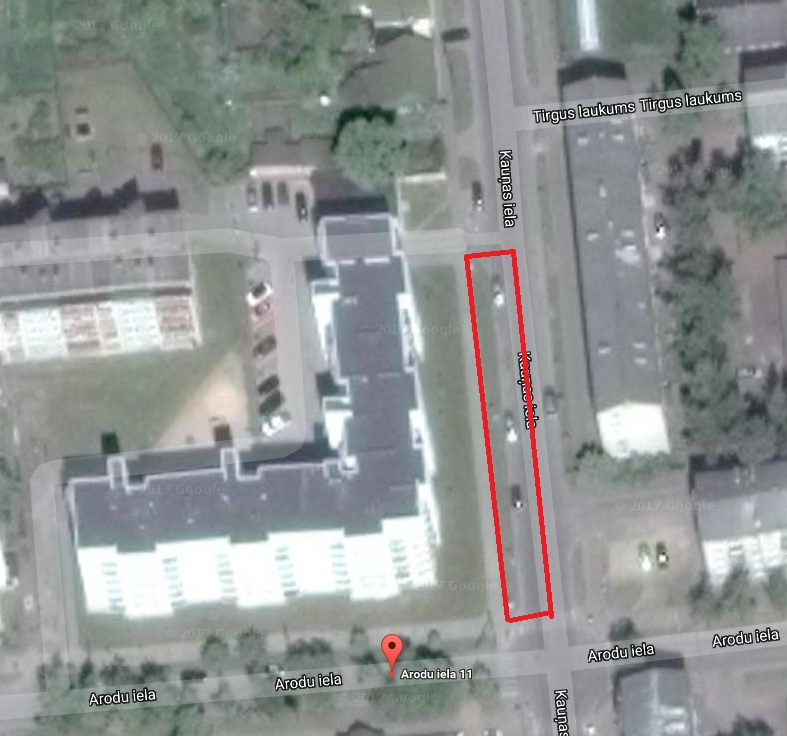 3.Projektēšanas uzdevums:Sagatavoja:DPPI “Komunālās saimniecības pārvalde” Tehniskās nodaļas vadītāja p.i.                                              (personiskais paraksts) O.GrigorjevaTehniskā specifikācijaApliecinājuma kartes “Gājēju ietves izbūve Aveņu ielā, posmā no Zeltkalna ielas līdz Ormaņu ielai un Aveņu ielā, posmā no Ezeru ielas līdz Tartu ielai, Daugavpilī” izstrāde(iepirkuma priekšmeta 2.daļā)1.Uzdevums: veikt apliecinājuma kartes “Gājēju ietves izbūve Aveņu ielā posmā no Zeltkalna ielas līdz Ormaņu ielai un Aveņu ielā, posmā no Ezeru ielas līdz Tartu ielai, Daugavpilī” izstrādi saskaņā ar p.4. “Projektēšanas uzdevums”.2.Darba apjomi:Objekta izvietojuma shēma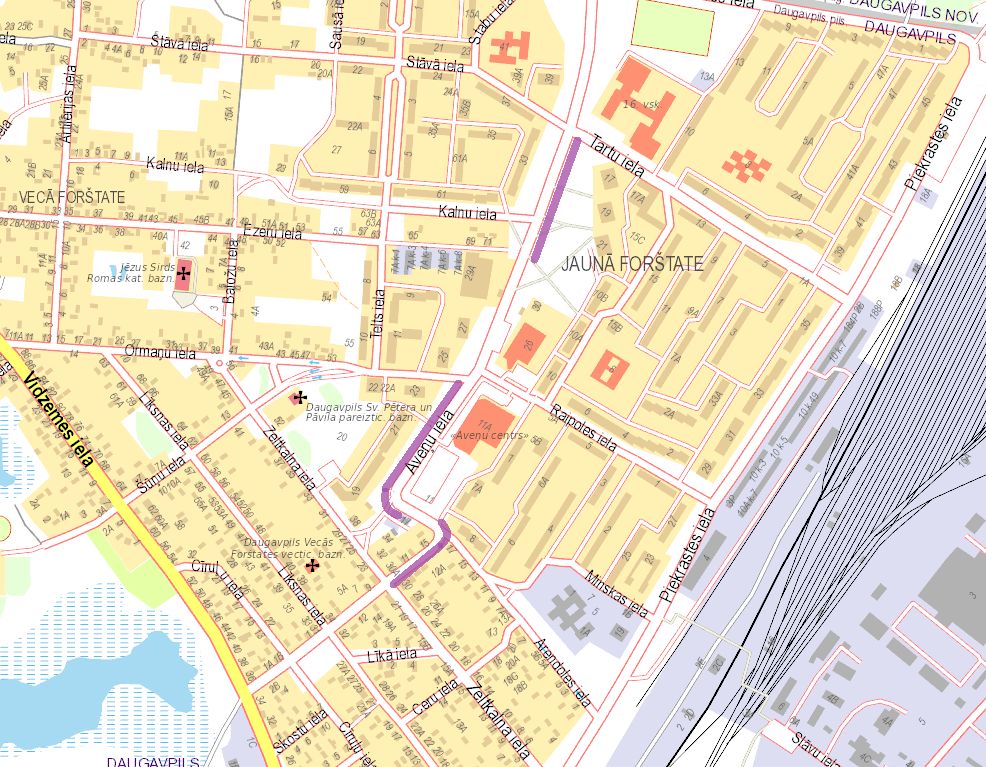 3.Projektēšanas uzdevums:Sagatavoja:DPPI “Komunālās saimniecības pārvalde” Tehniskās nodaļas vadītāja p.i.                                              (personiskais paraksts) O.Grigorjeva Tehniskā specifikācijaBūvprojekta “Čiekuru ielas pārbūve posmā no 18.novembra ielas līdz Čiekuru ielai 6” izstrāde(iepirkuma priekšmeta 3.daļā)1.Uzdevums: veikt būvprojekta “Čiekuru ielas pārbūve posmā no 18.novembra ielas līdz Čiekuru ielai 6” izstrādāšanu saskaņā ar p.3. “Projektēšanas uzdevums”.2.Darba apjomi:Objekta izvietojuma shēma 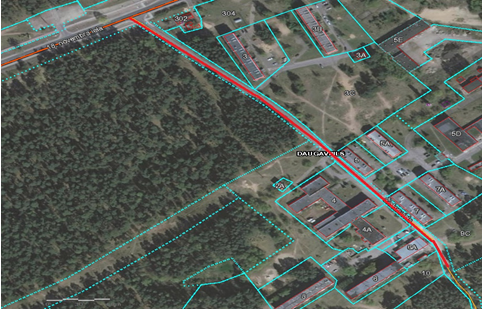 3.Projektēšanas uzdevums:Sagatavoja:DPPI “Komunālās saimniecības pārvalde” Tehniskās nodaļas vadītāja p.i.                                              (personiskais paraksts) O.GrigorjevaTehniskā specifikācijaBūvprojekta “Sporta ielas pārbūve posmā no Stadiona ielas līdz Cietokšņa ielai un Cietokšņa ielas pārbūve posmā no Sporta ielas līdz Cietokšņa  ielai 82” izstrāde(iepirkuma priekšmeta 4.daļā)1.Uzdevums: veikt būvprojekta “Sporta ielas pārbūve posmā no Stadiona ielas līdz Cietokšņa ielai un Cietokšņa ielas pārbūve posmā no Sporta ielas līdz Cietokšņa  ielai 82” izstrādāšanu saskaņā ar p.3. „Projektēšanas uzdevums”.2.Darba apjomi:Objekta izvietojuma shēma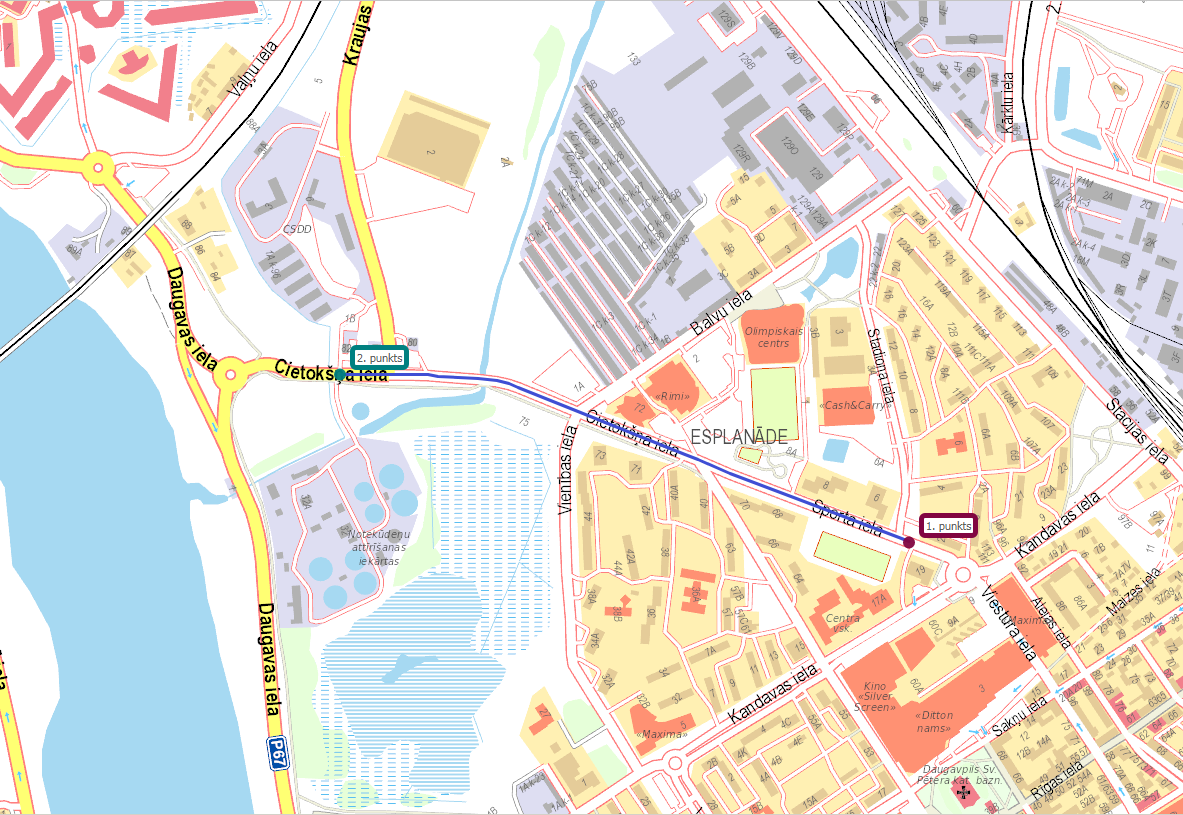 3.Projektēšanas uzdevums:Sagatavoja:DPPI “Komunālās saimniecības pārvalde” Tehniskās nodaļas vadītāja p.i.                                              (personiskais paraksts) O.GrigorjevaTehniskā specifikācijaBūvprojekta “Miera ielas pārbūve posmā no Kauņas ielas līdz Dobeles ielai, Daugavpilī” izstrāde(iepirkuma priekšmeta 5.daļā)1.Uzdevums: veikt būvprojekta “Miera ielas pārbūve posmā no Kauņas ielas līdz Dobeles ielai, Daugavpilī” izstrādi saskaņā ar p.3. “Projektēšanas uzdevums”.2.Darba apjomi:Objekta izvietojuma shēma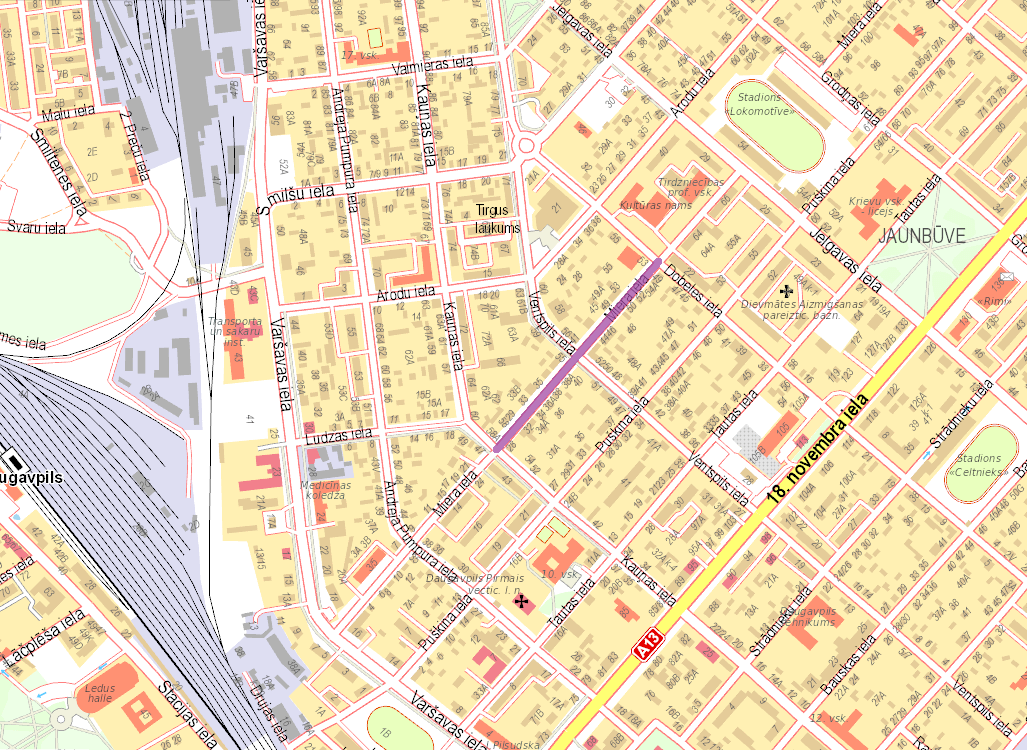 3.Projektēšanas uzdevums:Sagatavoja:DPPI “Komunālās saimniecības pārvalde” Tehniskās nodaļas vadītāja p.i.                                              (personiskais paraksts) O.Grigorjeva Tehniskā specifikācijaApliecinājuma kartes “Caurbraucamo pagalmu atjaunošana Piekrastes ielā 29, 31, 33 un 35, Daugavpilī” izstrāde(iepirkuma priekšmeta 6.daļā)1.Uzdevums: veikt apliecinājuma kartes “Caurbraucamo pagalmu atjaunošana Piekrastes ielā 29, 31, 33 un 35, Daugavpilī”  izstrādi saskaņā ar p.3. “Projektēšanas uzdevums”. 2.Darba apjomi:Objekta izvietojuma shēma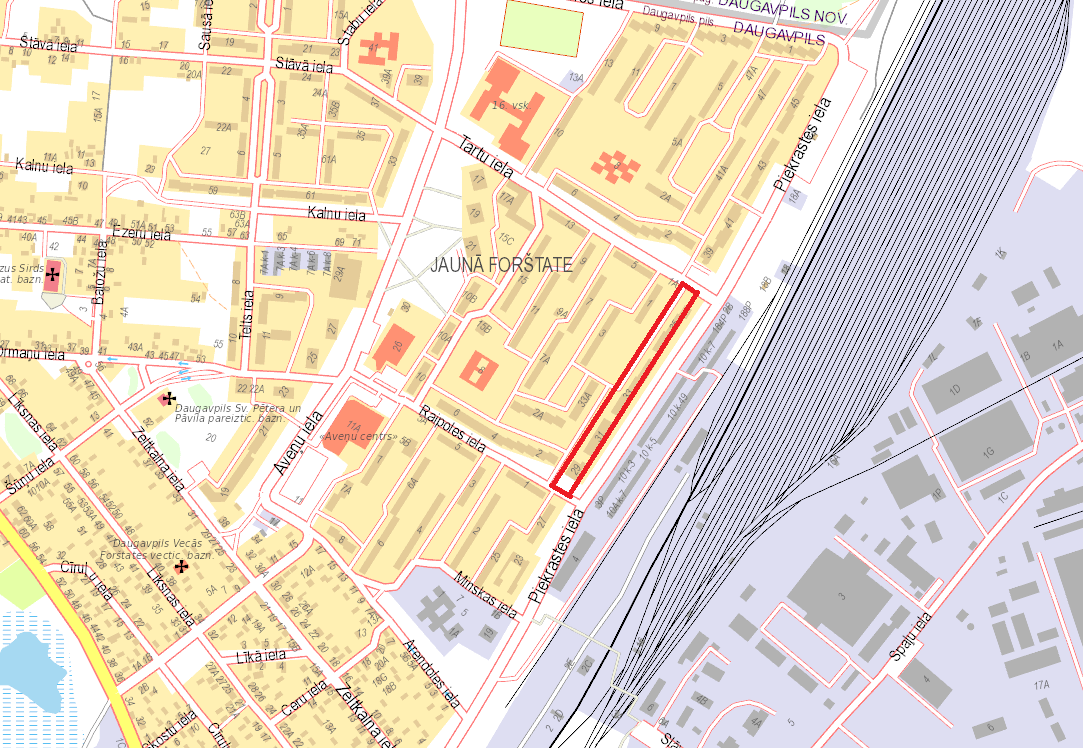 3.Projektēšanas uzdevums:Sagatavoja:DPPI “Komunālās saimniecības pārvalde” Tehniskās nodaļas vadītāja p.i.                                              (personiskais paraksts) O.GrigorjevaTehniskā specifikācijaBūvprojekta “Rīgas ielas pārbūve posmā no Cietokšņa ielas līdz Ģimnāzijas ielai, Daugavpilī” izstrāde(iepirkuma priekšmeta 7.daļā)1.Uzdevums: veikt būvprojekta “Rīgas ielas pārbūve posmā no Cietokšņa ielas līdz Ģimnāzijas ielai, Daugavpilī” izstrādāšanu saskaņā ar p.3. “Projektēšanas uzdevums”.3.Darba apjomi:Objekta izvietojuma shēma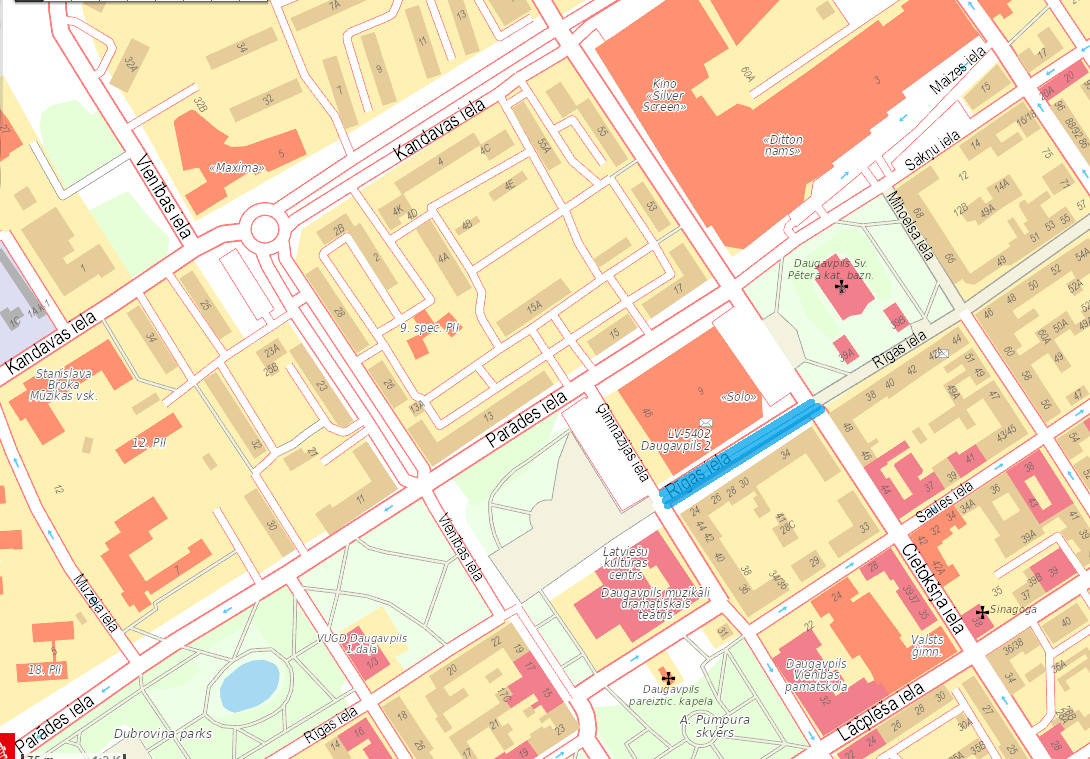 3.Projektēšanas uzdevums:Sagatavoja:DPPI “Komunālās saimniecības pārvalde” Tehniskās nodaļas vadītāja p.i.                                              (personiskais paraksts) O.GrigorjevaTehniskā specifikācijaBūvprojekta „Smilšu ielas pārbūve posmā no Valkas ielas līdz Jātnieku ielai” izstrāde(iepirkuma priekšmeta 8.daļā)1.Uzdevums: veikt būvprojekta “Smilšu ielas pārbūve posmā no Valkas ielas līdz Jātnieku ielai” izstrādi saskaņā ar p.3. “Projektēšanas uzdevums”.2.Darba apjomi:Objekta izvietojuma shēma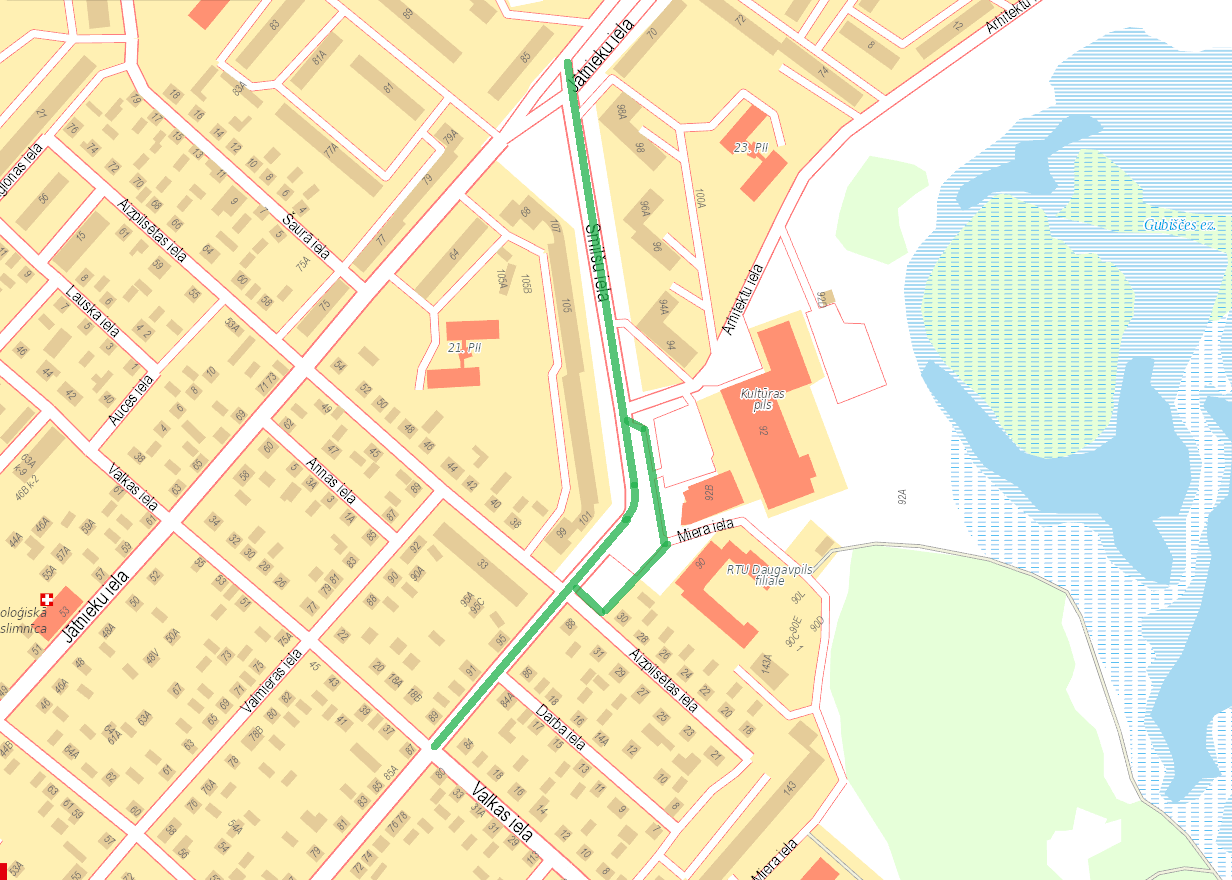 3.Projektēšanas uzdevums:Sagatavoja:DPPI “Komunālās saimniecības pārvalde” Tehniskās nodaļas vadītāja p.i.                                              (personiskais paraksts) O.Grigorjeva Tehniskā specifikācijaBūvprojekta “Baznīcas ielas no Liģinišķu ielas līdz Staburaga ielai pārbūve, Daugavpilī” izstrāde(iepirkuma priekšmeta 9.daļā)1.Uzdevums: veikt būvprojekta “Baznīcas ielas no Liģinišķu ielas līdz Staburaga ielai pārbūve, Daugavpilī” izstrādi saskaņā ar p.3. “Projektēšanas uzdevums”.2.Darba apjomi:3.Projektēšanas uzdevums:Sagatavoja:DPPI “Komunālās saimniecības pārvalde” Tehniskās nodaļas vadītāja p.i.                                              (personiskais paraksts) O.GrigorjevaTehniskā specifikācijaApliecinājuma kartes “Viestura ielas atjaunošana posmā no Imantas ielas līdz Lāčplēša ielai” izstrāde(iepirkuma priekšmeta 10.daļā)1.Uzdevums: veikt apliecinājuma kartes “Viestura ielas atjaunošana posmā no Imantas ielas līdz Lāčplēša ielai” izstrādi saskaņā ar p.3. „Projektēšanas uzdevums”.2.Darba apjomi:Objekta izvietojuma shēma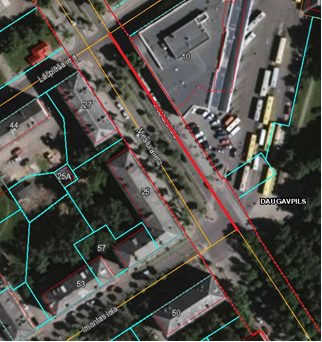 3.Projektēšanas uzdevums:Sagatavoja:DPPI “Komunālās saimniecības pārvalde” Tehniskās nodaļas vadītāja p.i.                                              (personiskais paraksts) O.GrigorjevaTehniskā specifikācijaApliecinājuma kartes “Satiksmes drošības uzlabošana Kraujas ielā, posmā no zemes gabala ar kadastra numuru 05000100783 līdz Cietokšņa ielai” izstrāde(iepirkuma priekšmeta 11.daļā)1.Uzdevums: veikt satiksmes organizācijas līdzekļu projektēšanu apliecinājuma kartes „Satiksmes drošības uzlabošana Kraujas ielā, posmā no zemes gabala ar kadastra numuru 05000100783 līdz Cietokšņa ielai” ietvaros  saskaņā ar p.3. „Projektēšanas uzdevums”.2.Darba apjomi:Objekta izvietojuma shēma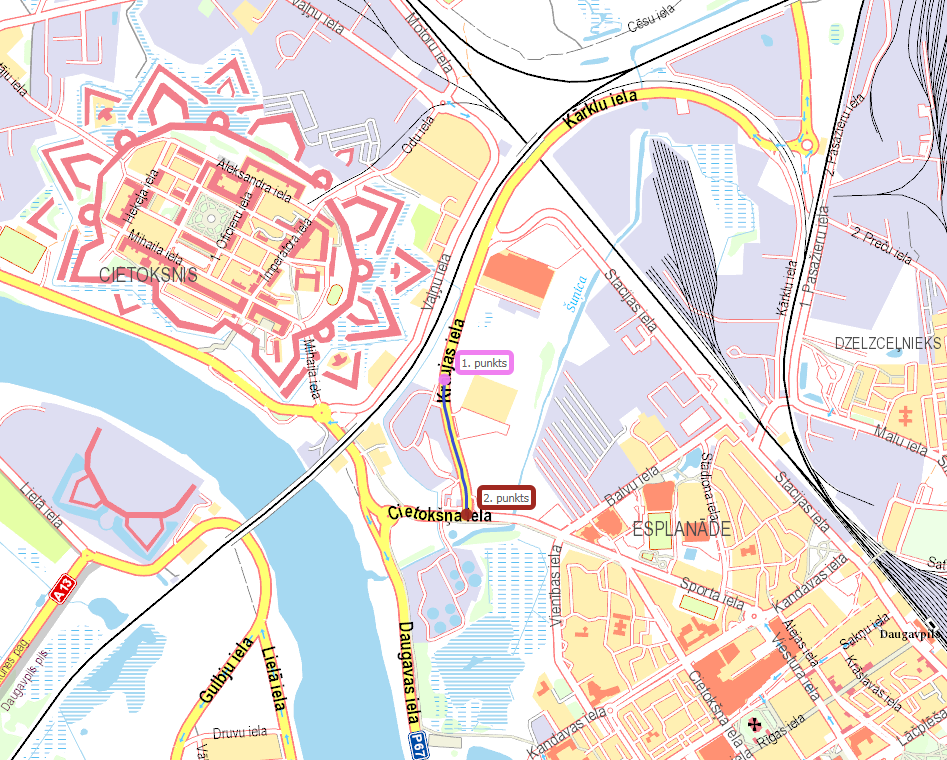 3.Projektēšanas uzdevums:Sagatavoja:DPPI “Komunālās saimniecības pārvalde” Tehniskās nodaļas vadītāja p.i.                                              (personiskais paraksts) O.GrigorjevaTehniskā specifikācijaTehniskās dokumentācijas “Ielu apgaismojuma izbūve Kļavu ielā posmā no Užvaldes ielas līdz Aglonas ielai, Aglonas ielā posmā no Kauņas ielas līdz Ventspils ielai, Avotu ielā posmā no Kauņas ielas līdz Ventspils ielai , Daugavpilī” izstrāde(iepirkuma priekšmeta 12.daļā)I. IEVADSŠis uzdevums sniedz pamatnosacījumus tehniskās dokumentācijas izstrādei.II. MĒRĶISNodrošināt tehniskās dokumentācijas izstrādi objektam “Ielu apgaismojuma izbūve Kļavu ielā posmā no Užvaldes ielas līdz Aglonas ielai, Aglonas ielā posmā no Kauņas ielas līdz Ventspils ielai, Avotu ielā posmā no Kauņas ielas līdz Ventspils ielai , Daugavpilī”.III. METODOLOĢIJAProjekta pasūtītājs (Daugavpils pilsētas pašvaldības iestāde “Komunālas saimniecības pārvalde ) nodrošinās izpildītāju ar:tehniskiem noteikumiem;Izpildītājs:Veiks nepieciešamos izpētes, t.sk topogrāfiskus uzmērījumus.Veiks ““Ielu apgaismojuma izbūve Kļavu ielā posmā no Užvaldes ielas līdz Aglonas ielai, Aglonas ielā posmā no Kauņas ielas līdz Ventspils ielai, Avotu ielā posmā no Kauņas ielas līdz Ventspils ielai , Daugavpilī” tehniskās shēmas izstrādi;                 Veiks “Ielu apgaismojuma izbūve Kļavu ielā posmā no Užvaldes ielas līdz Aglonas ielai, Aglonas ielā posmā no Kauņas ielas līdz Ventspils ielai, Avotu ielā posmā no Kauņas ielas līdz Ventspils ielai , Daugavpilī” tehniskās shēmas saskaņošanu; Veiks darbu apjomu izstrādāšanu;Izstrādās tehnisko shēmu sekojošā sastāvā:Vispārīgā daļa, elektrotehniskā daļa – 4 eks;-    Būvdarbu apjomu saraksts, materiālu specifikācija – 4 eks; -    Paskaidrojuma raksts – 4 eks;-    Izmaksu aprēķina (tāmes) atbilstoši LBN 501-15  “Būvizmaksu       noteikšanas kārtība” – 3 eks;Piezīme: izsniegt pasūtītājam projekta dokumentāciju arī digitālā veidā dwg. formātā ar ieskanētiem visiem skaņojumiem un piezīmēm no skaņotājiem.IV. DARBU APJOMIObjekta izvietojuma shēma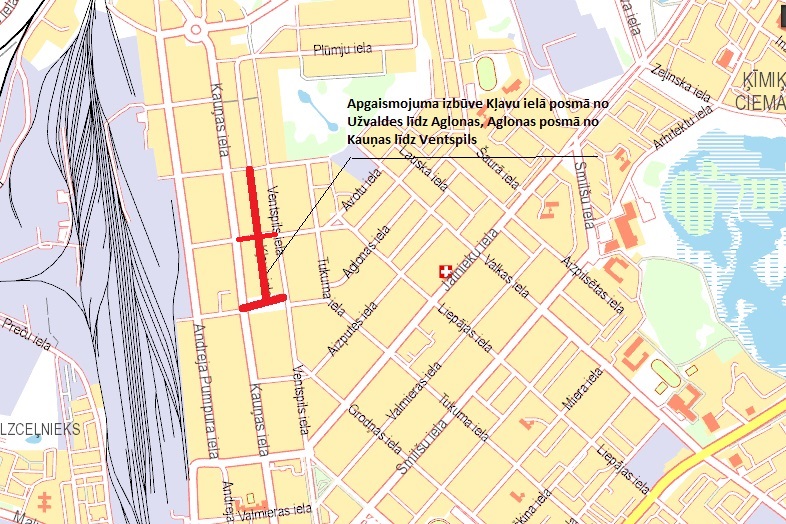 V. IEKĀRTOŠANAS NOSACĪJUMI5.1 Apgaismojuma pieslēgumu projektēt no TP – 177  IP -  111, no SP – 12 IP – 81 apgaismojuma līnijām, 5.2 Projektā paredzēt:- gaismeklim (LED) jānodrošina nepieciešamo apgaismojuma līmeni uz virsmas atbilstoši  izvēlētiem ceļa un gājēju celiņu kategorijām.- gaismekļu, apgaismojuma balstu dizainu un izvietojumu saskaņot ar pilsētas    galveno arhitekti un ar DPPI “KSP”;- kabeļa šķērsgriezumu izvēlēties ņemot vērā  pieguļošo ielu pieslēgšanu;- paredzēt divus apgaismojuma režīmus – vakara un nakts.VI. SPECIALIE NOTEIKUMI6.1 Apgaismojumu projektēt saskaņā ar izsniegtiem tehniskiem noteikumiem,  LVS  EN 13201 “Ceļu apgaisme” prasībām, MK noteikumiem Nr. 500 “Vispārīgie būvnoteikumi”, Ministru kabineta noteikumu Nr.573 “Elektroenerģijas ražošanas, pārvades un sadales būvju būvnoteikumi”, LBN 202-01 “Būvprojekta saturs un noformēšana”, LBN, LEK un citiem spēkā esošiem normatīviem dokumentiem. 6.2 Projekta grafisko daļu izpildīt uz topogrāfiska plāna.6.3 6.3 Tehniskie risinājumi iesaistīt ar agrāk izstrādāto projektu “Ielu apgaismojuma pārbūve Liela ielā no Vienības tilta līdz mājai Nr. 75, Daugavpilī”.VII. DARBU IZPILDES TERMIŅŠTehniskā dokumentācija pilnā sastāvā ar saskaņojumiem 4 mēnešu laikā no līguma parakstīšanas dienas.VIII. PROJEKTA SASKAŅOŠANAProjektu saskaņot ar A/S “Sadales tīkls”, SIA “Daugavpils Ūdens”, AS “Latvijas gāze”, PAS “Daugavpils siltumtīkli”, SIA “Lattelekom”, SIA “DautkomTV”, SIA “Labiekārtošana-D”, būvvaldi, Komunālās saimniecības pārvaldi, un, kā arī ar zemes īpašniekiem un citiem ieinteresētiem personām.Sagatavoja:DPPI “Komunālās saimniecības pārvalde” elektroinženiere      (personiskais paraksts) S.AfanasjevaTehniskā specifikācijaIelu apgaismojuma pārbūve Tautas ielā posmā no Varšavas ielas līdz Kauņas ielai, Tautas ielā posmā Ventspils ielas līdz Jelgavas ielai, Tautas ielā posmā no Grodņas līdz Liepājas ielai, Daugavpilī(iepirkuma priekšmeta 13.daļā)I. IEVADSŠis uzdevums sniedz pamatnosacījumus tehniskās dokumentācijas izstrādei.II. MĒRĶISNodrošināt tehniskās dokumentācijas izstrādi objektam  “Ielu apgaismojuma pārbūve Tautas ielā posmā no Varšavas ielas līdz Kauņas ielai, Tautas ielā posmā Ventspils ielas līdz Jelgavas ielai, Tautas ielā posmā no Grodņas līdz Liepājas ielai ), Daugavpilī”.III. METODOLOĢIJA   3.1 Projekta pasūtītājs (Daugavpils pilsētas pašvaldības iestāde    “Komunālas saimniecības pārvalde ) nodrošinās izpildītāju ar:       -  tehniskiem noteikumiem;	        3.2 Izpildītājs:		3.2.1   Veiks nepieciešamos izpētes, t.sk topogrāfiskus uzmērījumus.             3.2.2   Veiks “Ielu apgaismojuma pārbūve Tautas ielā posmā no Varšavas ielas līdz Kauņas ielai,                Tautas ielā posmā Ventspils ielas līdz Jelgavas ielai, Tautas ielā posmā no Grodņas līdz Liepājas ielai, Daugavpilī” tehniskās shēmas izstrādi;             3.2.3   Veiks  “Ielu apgaismojuma pārbūve Tautas ielā posmā no Varšavas ielas līdz Kauņas ielai,                Tautas ielā posmā Ventspils ielas līdz Jelgavas ielai, Tautas ielā posmā no Grodņas līdz Liepājas       	ielai, Daugavpilī” tehniskās shēmas saskaņošanu; Veiks darbu apjomu izstrādāšanu;Izstrādās tehnisko shēmu sekojošā sastāvā:		-     Vispārīgā daļa, elektrotehniskā daļa – 4 eks;		-      Būvdarbu apjomu saraksts, materiālu specifikācija – 4 eks;		-      Paskaidrojuma raksts – 4 eks;-      Izmaksu aprēķina (tāmes) atbilstoši LBN 501-15 “Būvizmaksu noteikšanas kārtība” – 3 eks.Piezīme: izsniegt pasūtītājam projekta dokumentāciju arī digitālā veidā dwg. formātā ar ieskanētiem visiem skaņojumiem un piezīmēm no skaņotājiem.IV. DARBU APJOMIObjekta izvietojuma shēma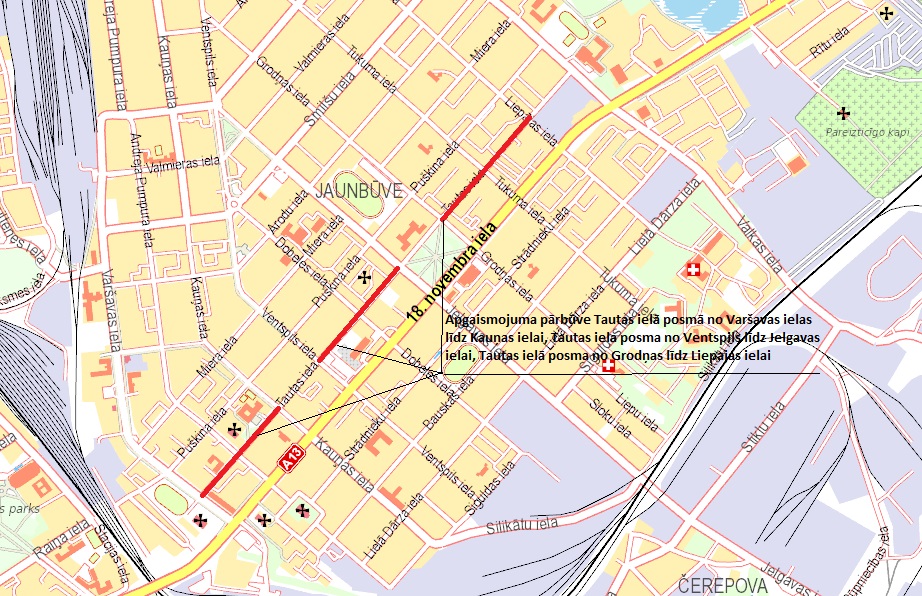 V. IEKĀRTOŠANAS NOSACĪJUMI5.1 Apgaismojuma pieslēgumu projektēt no TP 327 IP – 5; TP – 254 IP -  74, TP – 354 IP – 99, TP – 106 IP – 4, TP – 127 IP – 69 apgaismojuma līnijām.5.2 Projektā paredzēt:- gaismeklim (LED) jānodrošina nepieciešamo apgaismojuma līmeni uz virsmas atbilstoši  izvēlētiem ceļa un gājēju celiņu kategorijām.- gaismekļu, apgaismojuma balstu dizainu un izvietojumu saskaņot ar pilsētas    galveno arhitekti un ar DPPI “KSP”;- kabeļa šķērsgriezumu izvēlēties ņemot vērā  pieguļošo ielu pieslēgšanu;- paredzēt divus apgaismojuma režīmus – vakara un nakts.VI. SPECIALIE NOTEIKUMI6.1 Apgaismojumu projektēt saskaņā ar izsniegtiem tehniskiem noteikumiem,  LVS  EN 13201 “Ceļu apgaisme” prasībām, MK noteikumiem Nr. 500 “Vispārīgie būvnoteikumi”, Ministru kabineta noteikumu Nr.573 “Elektroenerģijas ražošanas, pārvades un sadales būvju būvnoteikumi”, LBN 202-01 “Būvprojekta saturs un noformēšana”, LBN, LEK un citiem spēkā esošiem normatīviem dokumentiem. 6.2 Projekta grafisko daļu izpildīt uz topogrāfiska plāna.VII. DARBU IZPILDES TERMIŅŠTehniskā dokumentācija pilnā sastāvā ar saskaņojumiem 4 mēnešu laikā no līguma parakstīšanas dienas.VIII. PROJEKTA SASKAŅOŠANAProjektu saskaņot ar A/S “Sadales tīkls”, SIA “Daugavpils Ūdens”, AS “Latvijas gāze”, PAS “Daugavpils siltumtīkli”, SIA “Lattelekom”, SIA “DautkomTV”, SIA “Labiekārtošana-D”, būvvaldi, Komunālās saimniecības pārvaldi, un, kā arī ar zemes īpašniekiem un citiem ieinteresētiem personām.Sagatavoja:DPPI “Komunālās saimniecības pārvalde” elektroinženiere      (personiskais paraksts) S.AfanasjevaTehniskā specifikācijaIelu apgaismojuma pārbūve Gajoka rajonā, Daugavpilī(iepirkuma priekšmeta 14.daļā)I. IEVADSŠis uzdevums sniedz pamatnosacījumus tehniskās dokumentācijas izstrādei.II. MĒRĶISNodrošināt tehniskās dokumentācijas izstrādi objektam “Apgaismojuma pārbūve Gajoka rajonā, Daugavpilī”.III. METODOLOĢIJA   3.1 Projekta pasūtītājs (Daugavpils pilsētas pašvaldības iestāde         “Komunālas saimniecības pārvalde ) nodrošinās izpildītāju ar:        tehniskiem noteikumiem;	        3.2 Izpildītājs:		3.2.1   Veiks nepieciešamos izpētes, t.sk topogrāfiskus uzmērījumus.		3.2.2   Veiks “Apgaismojuma pārbūve Gajoka rajonā, Daugavpilī”.tehniskās shēmas izstrādi;		3.2.3   Veiks  “Apgaismojuma pārbūve Gajoka rajonā, Daugavpilī”.tehniskās shēmas saskaņošanu; Veiks darbu apjomu izstrādāšanu;Izstrādās tehnisko shēmu sekojošā sastāvā:		-     Vispārīgā daļa, elektrotehniskā daļa – 4 eks;		-      Būvdarbu apjomu saraksts, materiālu specifikācija – 4 eks;		-      Paskaidrojuma raksts – 4 eks;-      Izmaksu aprēķina (tāmes) atbilstoši LBN 501-15  “Būvizmaksu noteikšanas kārtība” – 3 eks.Piezīme: izsniegt pasūtītājam projekta dokumentāciju arī digitālā veidā dwg. formātā ar ieskanētiem visiem skaņojumiem un piezīmēm no skaņotājiem.IV. DARBU APJOMIObjekta izvietojuma shēma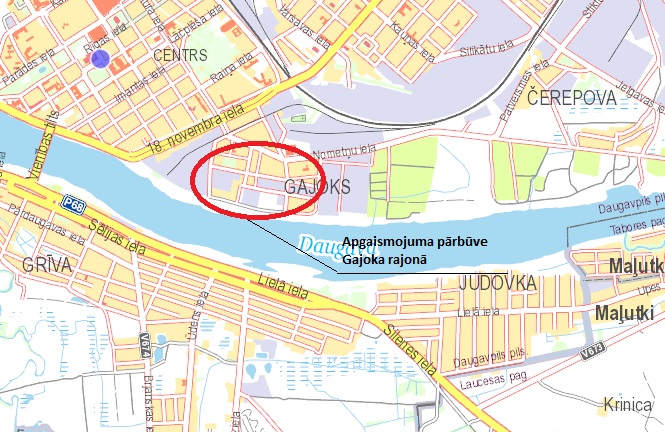 V. IEKĀRTOŠANAS NOSACĪJUMI5.1 Apgaismojuma pieslēgumu projektēt no TP –249  IP -  13, TP – 316 IP – 95 apgaismojuma līnijām;5.2 Projektā paredzēt:- gaismeklim (LED) jānodrošina nepieciešamo apgaismojuma līmeni uz virsmas atbilstoši     izvēlētiem ceļa un gājēju celiņu kategorijām. - gaismekļu, apgaismojuma balstu dizainu un izvietojumu saskaņot ar pilsētas    galveno arhitekti un ar DPPI “KSP”;- kabeļa šķērsgriezumu izvēlēties ņemot vērā  pieguļošo ielu pieslēgšanu;- paredzēt divus apgaismojuma režīmus – vakara un nakts.5.3 Projekta risinājumus iesaistīt ar projektu “Dzelzceļu ielas pārbūve posmā no Nometņu ielas līdz Vidus ielai, Vidus ielas pārbūve posmā no Dzelzceļu ielas līdz Ūdensvada ielai, Gajokā rūpnieciskajā zonā, Daugavpilī”, “Bruģu ielas pārbūve posmā no 18.Novembra ielas līdz Ūdensvada ielai un Dzirnavu ielas pārbūve posmā no Vidus ielas līdz Bruģa ielai, Gajokā rūpnieciskajā zonā, Daugavpilī”.VI. SPECIALIE NOTEIKUMI6.1 Apgaismojumu projektēt saskaņā ar izsniegtiem tehniskiem noteikumiem,  LVS  EN 13201 “Ceļu apgaisme” prasībām, MK noteikumiem Nr. 500 “Vispārīgie būvnoteikumi”, Ministru kabineta noteikumu Nr.573 “Elektroenerģijas ražošanas, pārvades un sadales būvju būvnoteikumi”, LBN 202-01 “Būvprojekta saturs un noformēšana”, LBN, LEK un citiem spēkā esošiem normatīviem dokumentiem. 6.2 Projekta grafisko daļu izpildīt uz topogrāfiska plāna.VII. DARBU IZPILDES TERMIŅŠTehniskā dokumentācija pilnā sastāvā ar saskaņojumiem 4 mēnešu laikā no līguma parakstīšanas dienas.VIII. PROJEKTA SASKAŅOŠANAProjektu saskaņot ar A/S “Sadales tīkls”, SIA “Daugavpils Ūdens”, AS “Latvijas gāze”, PAS “Daugavpils siltumtīkli”, SIA “Lattelekom”, SIA “DautkomTV”, SIA “Labiekārtošana-D”, būvvaldi, Komunālās saimniecības pārvaldi, un, kā arī ar zemes īpašniekiem un citiem ieinteresētiem personām.Sagatavoja:DPPI “Komunālās saimniecības pārvalde” elektroinženiere      (personiskais paraksts) S.Afanasjeva2.pielikumsnolikumam “Būvniecības dokumentācijas izstrāde ielu, autoceļu un ielu apgaismojuma izbūvei, pārbūvei un atjaunošanai” identifikācijas Nr.DPD 2017/123PIETEIKUMS DALĪBAI IEPIRKUMA PROCEDŪRā(veidne)PretendentsAr šī pieteikuma iesniegšanu pretendents:piesakās piedalīties atklāta konkursa “Būvniecības dokumentācijas izstrāde ielu, autoceļu un ielu apgaismojuma izbūvei, pārbūvei un atjaunošanai”, identifikācijas Nr.DPD 2017/123, iepirkuma priekšmeta (daļas numurs).daļā (daļas nosaukums);apņemas sniegt pakalpojumus atbilstoši tehniskajai specifikācijai, piekrīt nolikumā izvirzītajām prasībām un garantē nolikuma izpildi, nolikuma noteikumi ir skaidri un saprotami;apliecina, ka piekrīt nolikumam pievienotā līguma projekta noteikumiem un līguma slēgšanas tiesības piešķiršanas gadījumā slēgs līgumu ar pasūtītāju saskaņā ar pievienotā līguma projekta tekstu;apliecina, ka līguma slēgšanas tiesību piešķiršanas gadījumā būs pietiekoši finanšu līdzekļi līguma izpildei un priekšapmaksa nebūs nepieciešama.2017.gada ___.________________________________________________________________________________________(uzņēmuma vadītāja vai tā pilnvarotās personas (pievienot pilnvaras oriģinālu vai apliecinātu kopiju) paraksts, tā atšifrējums)3.pielikumsnolikumam “Būvniecības dokumentācijas izstrāde ielu, autoceļu un ielu apgaismojuma izbūvei, pārbūvei un atjaunošanai” identifikācijas Nr.DPD 2017/123PRETENDENTA PIEREDZES SARAKSTS (veidne)Pielikumā: 1 (viena) atsauksme (kopija) kopā uz ___________ lpp.2017.gada ___.________________________________________________________________________________________(uzņēmuma vadītāja vai tā pilnvarotās personas (pievienot pilnvaras oriģinālu vai apliecinātu kopiju) paraksts, tā atšifrējums)4.pielikumsnolikumam “Būvniecības dokumentācijas izstrāde ielu, autoceļu un ielu apgaismojuma izbūvei, pārbūvei un atjaunošanai” identifikācijas Nr.DPD 2017/123ATBILDĪGĀ Būvniecības/TEHNISKĀS DOKUMENTĀCIJAS IZSTRĀDES VADĪTĀJA APLIECINĀJUMS(veidne)Uzvārds:                           Vārds:                               Būvprakses sertifikāta vai profesionālu kompetenci/kvalifikāciju apliecinoša dokumenta Nr.:               Būvprakses sertifikāta vai profesionālukompetenci/kvalifikāciju apliecinošadokumenta nosaukums:Darba devēja nosaukums:Es, apakšā parakstījies, apliecinu, ka augstākminētā informācija ir patiesa.Ar šo es apņemos, ja pretendenta (pretendenta nosaukums) piedāvājums atklāta konkursa “Būvniecības dokumentācijas izstrāde ielu, autoceļu un ielu apgaismojuma izbūvei, pārbūvei un atjaunošanai”, identifikācijas Nr.DPD 2017/123, iepirkuma priekšmeta (daļas numurs).daļā (daļas nosaukums) tiks akceptēts un tiks noslēgts līgums ar pretendentu, kā atbildīgais būvniecības/tehniskās dokumentācijas izstrādes vadītājs strādāt pie (daļas numurs).daļas (daļas nosaukums) iepirkuma līguma izpildes.2017.gada ___._____________			        _________________________						     (paraksts, atšifrējums)5.pielikumsnolikumam “Būvniecības dokumentācijas izstrāde ielu, autoceļu un ielu apgaismojuma izbūvei, pārbūvei un atjaunošanai” identifikācijas Nr.DPD 2017/123SPECIĀLISTA APLIECINĀJUMS(veidne)Uzvārds:                           Vārds:                               Būvprakses sertifikāta vai profesionālu kompetenci/kvalifikāciju apliecinoša dokumenta Nr.:               Būvprakses sertifikāta vai profesionālukompetenci/kvalifikāciju apliecinošadokumenta nosaukums:Darba devēja nosaukums:Es, apakšā parakstījies, apliecinu, ka augstākminētā informācija ir patiesa.Ar šo es apņemos, ja pretendenta (pretendenta nosaukums) piedāvājums atklāta konkursa “Būvniecības dokumentācijas izstrāde ielu, autoceļu un ielu apgaismojuma izbūvei, pārbūvei un atjaunošanai”, identifikācijas Nr.DPD 2017/123, iepirkuma priekšmeta (daļas numurs).daļā (daļas nosaukums) tiks akceptēts un tiks noslēgts līgums ar pretendentu, kā ______________ (būvspeciālista nosaukums – elektroietaišu projektēšanas speciālists, ūdensapgādes un kanalizācijas sistēmu projektēšanas speciālists) strādāt pie (daļas numurs).daļas (daļas nosaukums) līguma izpildes.2017.gada ___._____________			        _________________________						     (paraksts, atšifrējums)6.pielikumsnolikumam “Būvniecības dokumentācijas izstrāde ielu, autoceļu un ielu apgaismojuma izbūvei, pārbūvei un atjaunošanai” identifikācijas Nr.DPD 2017/123GALVENĀ PERSONĀLA SARAKSTS  (veidne)2017.gada ___.________________________________________________________________________________________(uzņēmuma vadītāja vai tā pilnvarotās personas (pievienot pilnvaras oriģinālu vai apliecinātu kopiju) paraksts, tā atšifrējums)7.pielikumsnolikumam “Būvniecības dokumentācijas izstrāde ielu, autoceļu un ielu apgaismojuma izbūvei, pārbūvei un atjaunošanai” identifikācijas Nr.DPD 2017/123Līguma SaisTĪBU izpildes garantijas noteikumi(paraugs)Kredītiestādes vai apdrošināšanas sabiedrības, kura ir tiesīga veikt darbību Latvijas Republikā, līguma saistību izpildes garantijā (turpmāk – Garantija) jābūt iekļautiem un jāatbilst šādiem noteikumiem:Garantijas datums.Garantijas veids – līguma saistību izpildes garantija.Garantijas Nr. (ja nepieciešams).Garantijas devējs (kredītiestāde, kas izdod garantiju) – (kredītiestādes nosaukums un reģistrācijas Nr. un juridiskā adrese).Garantijas pieprasītājs (pretendents, kuru saistību izpildi nodrošina garantija)  – (pretendenta nosaukums, reģistrācijas Nr. un juridiskā adrese).Garantijas saņēmējs (līgumslēdzējpuse, kam par labu tiek izdota garantija) – Daugavpils pilsētas pašvaldības iestāde “Komunālās saimniecības pārvalde”, reģistrācijas Nr.90009547852, Saules iela 5a, Daugavpils, LV-5401, Latvija.Iepirkuma procedūras nosaukums – Būvniecības dokumentācijas izstrāde Daugavpils pilsētas pašvaldības iestādes “Komunālās saimniecības pārvalde” vajadzībām.Iepirkuma identifikācijas Nr. – DPD 2017/123.Iepirkuma priekšmeta daļas Nr. un nosaukums (atkarībā no iepirkuma daļas, kurā ar pretendentu ir noslēgts līgums): 1.daļa “Apliecinājuma kartes “Auto stāvlaukuma izbūve Arodu ielā 11, zemes gabalā ar kadastra Nr.05000041112, Daugavpilī” izstrāde”;2.daļa “Apliecinājuma kartes “Gājēju ietves izbūve Aveņu ielā, posmā no Zeltkalna ielas līdz Ormaņu ielai un Aveņu ielā, posmā no Ezeru ielas līdz Tartu ielai, Daugavpilī” izstrāde”;3.daļa “Būvprojekta “Čiekuru ielas pārbūve posmā no 18.novembra ielas līdz Čiekuru ielai 6” izstrāde”;4.daļa “Būvprojekta “Būvprojekta “Sporta ielas pārbūve posmā no Stadiona ielas līdz Cietokšņa ielai un Cietokšņa ielas pārbūve posmā no Sporta ielas līdz Cietokšņa  ielai 82” izstrāde”;5.daļa “Būvprojekta “Miera ielas pārbūve posmā no Kauņas ielas līdz Dobeles ielai, Daugavpilī” izstrāde”;6.daļa “Apliecinājuma kartes “Caurbraucamo pagalmu atjaunošana Piekrastes ielā 29, 31, 33 un 35, Daugavpilī” izstrāde”;7.daļa “Būvprojekta “Rīgas ielas pārbūve posmā no Cietokšņa ielas līdz Ģimnāzijas ielai, Daugavpilī” izstrāde”;8.daļa “Būvprojekta “Smilšu ielas pārbūve posmā no Valkas ielas līdz Jātnieku ielai” izstrāde”;9.daļa “Būvprojekta “Baznīcas ielas no Liģinišķu ielas līdz Staburaga ielai pārbūve, Daugavpilī” izstrāde”;10.daļa “Apliecinājuma kartes “Viestura ielas atjaunošana posmā no Imantas ielas līdz Lāčplēša ielai” izstrāde”;11.daļa “Apliecinājuma kartes “Satiksmes drošības uzlabošana Kraujas ielā, posmā no zemes gabala ar kadastra numuru 05000100783 līdz Cietokšņa ielai” izstrāde”;12.daļa “Tehniskās dokumentācijas “Ielu apgaismojuma izbūve Kļavu ielā posmā no Užvaldes ielas līdz Aglonas ielai, Aglonas ielā posmā no Kauņas ielas līdz Ventspils ielai, Avotu ielā posmā no Kauņas ielas līdz Ventspils ielai , Daugavpilī” izstrāde”;13.daļa “Tehniskās dokumentācijas “Ielu apgaismojuma pārbūve Tautas ielā posmā no Varšavas ielas līdz Kauņas ielai, Tautas ielā posmā Ventspils ielas līdz Jelgavas ielai, Tautas ielā posmā no Grodņas līdz Liepājas ielai, Daugavpilī” izstrāde”14.daļa “Tehniskās dokumentācijas “Ielu apgaismojuma pārbūve Gajoka rajonā, Daugavpilī” izstrāde”.Iepirkuma līguma nosaukums (atkarībā no iepirkuma daļas, kurā ar pretendentu ir noslēgts līgums):“Par apliecinājuma kartes “Auto stāvlaukuma izbūve Arodu ielā 11, zemes gabalā ar kadastra Nr.05000041112, Daugavpilī” izstrādi”;“Par apliecinājuma kartes “Gājēju ietves izbūve Aveņu ielā, posmā no Zeltkalna ielas līdz Ormaņu ielai un Aveņu ielā, posmā no Ezeru ielas līdz Tartu ielai, Daugavpilī” izstrādi”;“Par būvprojekta “Čiekuru ielas pārbūve posmā no 18.novembra ielas līdz Čiekuru ielai 6” izstrādi”;“Par būvprojekta “Sporta ielas pārbūve posmā no Stadiona ielas līdz Cietokšņa ielai un Cietokšņa ielas pārbūve posmā no Sporta ielas līdz Cietokšņa  ielai 82” izstrādi”;“Par būvprojekta “Miera ielas pārbūve posmā no Kauņas ielas līdz Dobeles ielai, Daugavpilī” izstrādi”;“Par apliecinājuma kartes “Caurbraucamo pagalmu atjaunošana Piekrastes ielā 29, 31, 33 un 35, Daugavpilī” izstrādi”;“Par būvprojekta “Rīgas ielas pārbūve posmā no Cietokšņa ielas līdz Ģimnāzijas ielai, Daugavpilī” izstrādi”;“Par būvprojekta “Smilšu ielas pārbūve posmā no Valkas ielas līdz Jātnieku ielai” izstrādi”;“Par būvprojekta “Baznīcas ielas no Liģinišķu ielas līdz Staburaga ielai pārbūve, Daugavpilī” izstrādi”;“Par apliecinājuma kartes “Viestura ielas atjaunošana posmā no Imantas ielas līdz Lāčplēša ielai” izstrādi”;“Par apliecinājuma kartes “Satiksmes drošības uzlabošana Kraujas ielā, posmā no zemes gabala ar kadastra numuru 05000100783 līdz Cietokšņa ielai” izstrādi”;“Par tehniskās dokumentācijas “Ielu apgaismojuma izbūve Kļavu ielā posmā no Užvaldes ielas līdz Aglonas ielai, Aglonas ielā posmā no Kauņas ielas līdz Ventspils ielai, Avotu ielā posmā no Kauņas ielas līdz Ventspils ielai , Daugavpilī” izstrādi”;“Par tehniskās dokumentācijas “Ielu apgaismojuma pārbūve Tautas ielā posmā no Varšavas ielas līdz Kauņas ielai, Tautas ielā posmā Ventspils ielas līdz Jelgavas ielai, Tautas ielā posmā no Grodņas līdz Liepājas ielai, Daugavpilī” izstrādi”;“Par tehniskās dokumentācijas “Ielu apgaismojuma pārbūve Gajoka rajonā, Daugavpilī” izstrādi”.Garantijas devējs apņemas bez nosacījumiem samaksāt Garantijas saņēmēja pieprasīto summu Garantijas summas robežās pēc pirmā rakstiskā Garantijas saņēmēja pieprasījuma, kurā Garantijas saņēmējs norādījis, ka Garantijas pieprasītājs nav izpildījis līgumā noteiktās saistības.Garantijas summa ir 10 % (desmit procenti) no līguma summas (bez PVN) EUR valūtā.Garantija ir spēkā visu līguma izpildes termiņu un papildus 10 (desmit) kalendārās dienas.Garantija no Garantijas devēja ir neatsaucama, beznosacījuma un izmaksājama bez ierunām pēc Garantijas saņēmēja pirmā pieprasījuma.Garantijai tiek piemēroti Starptautiskās Tirdzniecības palātas izdotie Vienotie noteikumi par pieprasījuma garantijām” Nr.758 (“The ICC Uniform Rules for Demand Guaranties”, ICC Publication, No.758) jeb URDG 758.Visus ar Garantiju saistītos jautājumus, ko neregulē URDG 758, regulē Latvijas Republikas spēkā esošie normatīvie akti.Visi strīdi saistībā ar Garantiju izskatāmi Latvijas Republikas tiesā.Kredītiestādes vai apdrošināšanas sabiedrības paraksttiesīgas personas paraksts.8.pielikumsnolikumam “Būvniecības dokumentācijas izstrāde ielu, autoceļu un ielu apgaismojuma izbūvei, pārbūvei un atjaunošanai” identifikācijas Nr.DPD 2017/123APAKŠUZŅĒMĒJU SARAKSTS(veidne katrai iepirkuma priekšmeta daļai atsevišķi)Pielikumā: katra apakšuzņēmēja apliecinājums (oriģināls) par tā gatavību veikt tam izpildei nododamo līguma daļu visas kopā uz ___________ lp.2017.gada ___.________________________________________________________________________________________(uzņēmuma vadītāja vai tā pilnvarotās personas (pievienot pilnvaras oriģinālu vai apliecinātu kopiju) paraksts, tā atšifrējums)9.pielikumsnolikumam “Būvniecības dokumentācijas izstrāde ielu, autoceļu un ielu apgaismojuma izbūvei, pārbūvei un atjaunošanai” identifikācijas Nr.DPD 2017/123PAKALPOJUMA SNIEGŠANAS KALENDĀRAIS GRAFIKS(veidne katrai iepirkuma priekšmeta daļai atsevišķi)Pretendents uzrāda kopējo nepieciešamo laiku tehniskajā specifikācijā norādīto pakalpojumu sniegšanai, norādot termiņus katram darbu posmam un ņemot vērā nolikumā noteikto pakalpojuma izpildes termiņu:2017.gada ___.________________________________________________________________________________________(uzņēmuma vadītāja vai tā pilnvarotās personas (pievienot pilnvaras oriģinālu vai apliecinātu kopiju) paraksts, tā atšifrējums)10.pielikumsnolikumam “Būvniecības dokumentācijas izstrāde ielu, autoceļu un ielu apgaismojuma izbūvei, pārbūvei un atjaunošanai” identifikācijas Nr.DPD 2017/123FINANŠU PIEDĀVĀJUMS(veidne katrai iepirkuma priekšmeta daļai atsevišķi)Pretendents, ____________________________, reģ.Nr. _______________________, piedāvā sniegt pakalpojumus atklāta konkursa “Būvniecības dokumentācijas izstrāde ielu, autoceļu un ielu apgaismojuma izbūvei, pārbūvei un atjaunošanai”, identifikācijas Nr.DPD 2017/123, iepirkuma priekšmeta (daļas numurs).daļā (daļas nosaukums) saskaņā ar nolikuma un līguma nosacījumiem par kopējo līguma cenu:Apliecinām, ka: iepirkuma dokumenti ir izvērtēti ar pietiekamu rūpību;šajā finanšu piedāvājumā ir ietvertas visas izmaksas, kas saistītas ar tehniskajā specifikācijā noteikto pakalpojuma izpildi pilnā apjomā;piedāvātais būvniecības/tehniskās dokumentācijas izstrādes izpildes termiņš ir noteikts saprātīgi un tehniskajā specifikācijā norādītais apjoms ir pilnībā realizējams šajā termiņā.Apņemamies:slēgt iepirkuma līgumu atbilstoši nolikumā ietvertajam iepirkuma līguma projektam;pilnībā izstrādāt, saskaņot un iesniegt būvniecības/tehnisko dokumentāciju saskaņā ar  attiecīgās iepirkuma priekšmeta daļas tehniskās specifikācijas prasībām un tehniskajā specifikācijā noteiktajā termiņā.Pielikumā: tāme (oriģināls) kopā uz ___________ lp.2017.gada ___.________________________________________________________________________________________(uzņēmuma vadītāja vai tā pilnvarotās personas (pievienot pilnvaras oriģinālu vai apliecinātu kopiju) paraksts, tā atšifrējums)11.pielikumsnolikumam “Būvniecības dokumentācijas izstrāde ielu, autoceļu un ielu apgaismojuma izbūvei, pārbūvei un atjaunošanai” identifikācijas Nr.DPD 2017/123TĀME(veidne katrai iepirkuma priekšmeta daļai atsevišķi)2017.gada ___.________________________________________________________________________________________(uzņēmuma vadītāja vai tā pilnvarotās personas (pievienot pilnvaras oriģinālu vai apliecinātu kopiju) paraksts, tā atšifrējums)12.pielikumsnolikumam “Būvniecības dokumentācijas izstrāde ielu, autoceļu un ielu apgaismojuma izbūvei, pārbūvei un atjaunošanai” identifikācijas Nr.DPD 2017/123LĪGUMS Par apliecinājuma kartes “nosaukums” izstrādi(projekts iepirkuma priekšmeta 1., 2., 6., 10., 11.daļā)Daugavpils                                                                                         	            2017.gada __._____________________________________, reģistrācijas Nr._____________, juridiskā adrese: __________________, ___________, ___________, tās vadītāja _______________ personā, kurš darbojas uz iestādes nolikuma pamata, un____________________________, reģistrācijas Nr._____________, juridiskā adrese: __________________, ___________, ___________, tās valdes locekļa ar tiesībām pārstāvēt kapitālsabiedrību atsevišķi _______________ personā,pamatojoties uz Daugavpils pilsētas domes iepirkuma komisijas 2017.gada __.___________ lēmumu (iepirkumu komisijas sēdes protokols Nr.__) atklāta konkursa “Būvniecības dokumentācijas izstrāde ielu, autoceļu un ielu apgaismojuma izbūvei, pārbūvei un atjaunošanai” vajadzībām”, identifikācijas Nr.DPD 2017/123, (daļas numurs).daļā (daļas nosaukums) noslēdza šādu Līgumu:LĪGUMĀ LIETOTIE TERMINIPasūtītājs – Daugavpils pilsētas pašvaldības iestāde “Komunālās saimniecības pārvalde”, reģistrācijas Nr.90009547852, juridiskā adrese: Saules iela 5a, Daugavpils, LV-5401.Projektētājs – ___________________, reģistrācijas Nr. _________________, juridiskā adrese: _________________, _________________, LV-____.Līgums – šis, starp Pusēm noslēgtais līgums.Puse/Puses  – Pasūtītājs vai Projektētājs vai abi kopā.Objekts – “attiecīgās iepirkuma priekšmeta daļas objekts”.Projektēšanas darbi – apliecinājuma kartes izstrādāšana un saskaņošana ar Līgumā un tā pielikumos un spēkā esošos normatīvos aktos minētajām valsts institūcijām un citām personām, un nodošana Pasūtītājam saskaņā ar šo Līgumu, Tehnisko specifikāciju (1.pielikums) un citiem Līguma pielikumiem un spēkā esošiem normatīviem aktiem.Būvniecības iecere – “attiecīgās iepirkuma priekšmeta daļas projektējamie būvdarbi”.Būvniecības dokumentācija – dokumentu kopums, kas satur grafiskos dokumentus, teksta dokumentus, aprēķinus un citu informāciju par Būvniecības ieceri Objektā (Apliecinājuma karte).Trūkumi – defekti un/vai neatbilstības spēkā esošos normatīvajos aktos noteiktajām prasībām (arī neatbilstība Eiropas Savienības normatīvos noteiktajām kvalitātes prasībām, kas saistošas Latvijas Republikā) vai citām Līguma un tā pielikumos noteiktajām prasībām, tajā skaitā nepilnības Tehniskajā dokumentācijā, kā rezultātā ir aizkavēti vai ierobežoti būvdarbi Objektā, vai pilnvērtīga Objekta ekspluatācija tā paredzētajai funkcijai, kā arī kompetentu institūciju norādītās neprecizitātes un/vai defekti un citi trūkumi.Autortiesību objekts – saskaņā ar šo Līgumu Projektētāja veiktā darba rezultātā radītā Apliecinājuma karte un citi materiālie objekti.Līgumcena – Līguma norādītā kopējā cena bez PVN, kuru Pasūtītājs samaksās Projektētājam par pilnā apjomā un noteiktos termiņos veiktiem Projektēšanas darbiem. Līgumcena ietver visus izdevumus, kāda Projektētājam pienākas sakarā ar pilnīgu un pienācīgu Līgumā noteikto saistību izpildi, t.sk. transporta un sakara līdzekļu izmaksas, darbu organizācijas izmaksas, nodokļus un citas izmaksas, kuras saistītas ar līgumsaistību izpildi, t.sk. visas iespējamās izmaksas, kas varētu rasties Projektētājam, Pasūtītājam apturot Līguma darbību.PVN – pievienotās vērtības nodoklis.Būvniecības dokumentācijas pieņemšanas un nodošanas akts – pieņemšanas - nodošanas akts, ar kuru Pasūtītājs pieņem un Projektētājs nodod Apliecinājuma karti. Līguma saistību izpildes garantija – Latvijas Republikā vai citā Eiropas Savienības vai Eiropas Ekonomiskās zonas dalībvalstī, vai Pasaules Tirdzniecības organizācijas dalībvalstī reģistrētas kredītiestādes, kas ir tiesīga veikt darbību Latvijas Republikā vai apdrošināšanas sabiedrības izsniegta līguma saistību izpildes garantija 10% (desmit procentu) apmērā no līguma cenas. Kredītiestādes/apdrošināšanas sabiedrības garantijas saturam jāatbilst Līguma nosacījumiem un tajā nevar tikt iekļauti papildus ierobežojumi.Nepārvarama vara – notikumi, kuri iziet ārpus Pušu kontroles un atbildības (dabas katastrofas, ūdens plūdi, ugunsgrēks, zemestrīce un citas stihiskas nelaimes, kā arī karš un karadarbība, streiki, Latvijas valsts institūciju, kā arī pašvaldību institūciju pieņemtie normatīvie akti un norādījumi un citi apstākļi, kas neiekļaujas Pušu iespējamās kontroles robežās u.c.).LĪGUMA PRIEKŠMETSPasūtītājs uzdod un Projektētājs apņemas Līgumā noteiktajā kārtībā un termiņos veikt Projektēšanas darbus – saņemt Daugavpils pilsētas domes Būvvaldes akceptu Apliecinājuma kartē par Būvniecības ieceri, izstrādāt Apliecinājuma karti un saskaņot to ar Līgumā un tā pielikumos un spēkā esošos normatīvos aktos minētajām valsts institūcijām un citām personām, un nodot Apliecinājuma karti Pasūtītājam saskaņā ar Līgumu, Tehnisko specifikāciju (1.pielikums), Finanšu piedāvājumu (2.pielikums), Tāmi (3.pielikums), Pakalpojuma sniegšanas kalendāro grafiku (4.pielikums), Galvenā projektēšanas personāla sarakstu (5.pielikums), Apakšuzņēmēju sarakstu (6.pielikums), Līguma saistību izpildes garantijas noteikumiem (7.pielikums) un spēkā esošajiem normatīvajiem aktiem.Pasūtītājs apņemas samaksāt Projektētājam par Būvniecības dokumentācijas izstrādi atbilstoši šī Līguma nosacījumiem.LĪGUMA SUMMA UN SAMAKSAS KĀRTĪBAAtbilstoši Projektētāja Finanšu piedāvājumam un Tāmei, par kvalitatīvu un pilnīgu Līgumā noteikto Projektēšanas darbu veikšanu, kopējā Līguma cena ir _____________________ EUR (______________________ euro un ___ centi). Papildus Līguma cenai Pasūtītājs aprēķina un maksā PVN atbilstoši spēkā esošajiem normatīvajiem aktiem. Līguma cenā ir ietvertas būvniecības dokumentācijas izstrādei un izstrādes organizācijai nepieciešamās, izejas materiālu, tehnisko noteikumu, saskaņojumu un informācijas vākšanas, uzmērīšanas, apsekošanas, transporta, apdrošināšanas un nodokļiem nepieciešamās izmaksas, izpētes darbi, kā arī izmaksas darbiem, kas nav tieši iekļauti šajā Līgumā un tā pielikumos, bet kuru izpildes vai pielietojuma nepieciešamība izriet no Objekta rakstura un/vai apjoma, un kuru izpilde vai pielietojums var būt nepieciešams, lai izstrādātu un saskaņotu kvalitatīvu Būvniecības dokumentāciju.Pasūtītājs apmaksu par Projektēšanas darbiem Projektētājam veic 30 (trīsdesmit) kalendāro dienu laikā no Projektēšanas darbu izpildes, pieņemšanas un nodošanas aktas abpusējas parakstīšanas un Projektētāja sagatavota Līguma noteikumiem atbilstoša rēķina saņemšanas.Par rēķina samaksas dienu tiek uzskatīta diena, kad Pasūtītājs ir pārskaitījis naudu uz Projektētāja norādīto bankas norēķinu kontu.Gadījumā, ja Līguma darbības laikā tiek ieviestas izmaiņas Latvijas Republikas normatīvajos aktos par nodokļu likmēm un Latvijas Republikas nacionālās valūtas nomaiņu, tad nodokļu apmērs un valūta tiek pārrēķināti un kārtējie rēķini tiek izrakstīti, ievērojot Latvijas Republikā attiecīgajā brīdī spēkā esošos normatīvos aktus.LĪGUMA IZPILDES TERMIŅIProjektētājs apņemas (attiecīgās iepirkuma priekšmeta daļas termiņš) mēnešu laikā no šī Līguma stāšanās dienas izpildīt Līguma 2.1.punktā minētos Projektēšanas darbus. Projektēšanas darbu izpildes termiņā tiek iekļauti sekojoši termiņi: 1 (viena) mēneša laikā no šī Līguma stāšanās dienas iesniegt 1.starpziņojumu (skici) (tikai iepirkuma priekšmeta 1., 6., 10.daļā);(attiecīgās iepirkuma priekšmeta daļas termiņš) mēnešu laikā no šī Līguma stāšanās dienas iesniegt akceptētu Apliecinājuma karti.  Līguma 2.1.punktā minētie Projektēšanas darbi ir izpildīti, kad ir parakstīts abpusēji parakstīts Būvniecības dokumentācijas pieņemšanas un nodošanas akts. Pasūtītājam ir tiesības apturēt Līguma izpildi jebkurā brīdī, ja tam ir pamatots iemesls.  PUŠU PIENĀKUMI UN TIESĪBASProjektētāja pienākumi un tiesības: nodrošināt, ka Līguma 2.punktā minētos Projektēšanas darbus veic augsti kvalificēti un attiecīgajā jomā sertificēti speciālisti, un nodrošināt, ka Projektēšanas darbu vadīšanu veic Projektētāja piedāvājumā norādītais atbildīgais būvniecības dokumentācijas izstrādes vadītājs ______________ (būvprakses sertifikāta 
Nr.____), tālrunis __________, e-pasts __________;apsekot Objektu dabā;pieprasīt un saņemt tehniskos un īpašos noteikumus, ja tas noteikts attiecīgās jomas normatīvajos aktos, un attiecīgo objektu un inženiertīklu īpašnieku tehniskos nosacījumus, ja būvniecība skar objektu un inženiertīklu ekspluatācijas aizsargjoslas;ja nepieciešams, precizēt un saskaņot ar Pasūtītāju projektēšanas uzdevumu, kas kļūst par Līguma pielikumu;ierosināt Būvniecības ieceri Daugavpils pilsētas domes Būvvaldē;izstrādāt Apliecinājuma karti atbilstoši spēkā esošajiem normatīvajiem aktiem un šī Līguma noteikumiem un tā pielikumiem, kā arī Pasūtītāja norādījumiem; Apliecinājuma karti izstrādāt tā, lai tā atbilstu visu nepieciešamo iekārtu uzstādīšanas un to pareizas, efektīvas darbības vajadzībām, lai Apliecinājuma kartes risinājumi būtu ekonomiski, savstarpēji piemēroti un atbilstoši funkcionētu pēc būvdarbu pabeigšanas Objektā un būvdarbu nodošanas Pasūtītājam;pirms Apliecinājuma kartes iesniegšanas saskaņošanai Pasūtītājam un Daugavpils pilsētas domes Būvvaldei, saskaņot Apliecinājuma karti ar citām Līgumā un normatīvos aktos noteiktām valsts institūcijām un citām personām;pirms Apliecinājuma kartes iesniegšanas saskaņošanai Daugavpils pilsētas domes Būvvaldē, saskaņot Apliecinājuma karti ar Pasūtītāju. Ja Pasūtītājs konstatē izstrādātajā Apliecinājuma kartē kādus Trūkumus, Pasūtītājs izsniedz Projektētājam Apliecinājuma karti atpakaļ kopā ar rakstiski noformētu pretenziju. Projektētājs par saviem līdzekļiem novērš Pasūtītāja pretenzijā norādītos Trūkumus un iesniedz Apliecinājuma karti atkārtoti Pasūtītājam saskaņošanai šajā punktā noteiktajā kārtībā. Trūkumu novēršanai nepieciešamais laiks nedod Projektētājam tiesības uz Līgumā minēto Projektēšanas darbu izpildes termiņa pagarinājumu. Par Apliecinājuma kartes nodošanu Pasūtītājam saskaņošanai un par izskatītas Apliecinājuma kartes nodošanu Projektētājam, Pasūtītājs un Projektētājs paraksta Apliecinājuma kartes nodošanas un pieņemšanas aktu;saskaņot Apliecinājuma karti Daugavpils pilsētas domes Būvvaldē. Daugavpils pilsētas domes Būvvaldes saskaņojumu apliecina Būvvaldes atzīme Apliecinājuma kartē par Būvniecības ieceres akceptu;nodot Pasūtītājam Daugavpils pilsētas domes Būvvaldē saskaņotu Apliecinājuma kartes oriģinālu papīra formātā (attiecīgās iepirkuma priekšmeta daļas eksemplāru skaits) eksemplāros, kā arī elektroniskā datu nesējā PDF, DWG formātos 2 (divos) eksemplāros. Būvdarbu apjomu pilns saraksts jāiesniedz atsevišķā elektroniskā datu nesējā;ne retāk kā 2 (divas) reizes mēnesī organizēt, vadīt un protokolēt Projektētāja un Pasūtītāja pārstāvju kopīgas sanāksmes, kurās tiek risināti ar šī Līguma saistību izpildi saistītie jautājumi. Protokolā fiksētie lēmumi un norādījumi Projektētājam ir saistoši;par saviem līdzekļiem novērst Apliecinājuma kartē atklātos Trūkumus, t.sk., Objekta būvdarbu un to garantijas laikā, novēršot Apliecinājuma kartes dokumentācijā pieļautās nepilnības un kļūdas un izstrādājot papildus rasējumus Pasūtītāja norādītajā termiņā; ja Pasūtītājs pieaicina ekspertus Apliecinājuma kartes ekspertīzes veikšanai un  Apliecinājuma kartes ekspertīzes rezultātā Pasūtītājs saņem negatīvu atzinumu par Projektētāja izstrādāto Apliecinājumu, Projektētājs novērš eksperta atzinumā norādītos trūkumus par saviem līdzekļiem un sedz Pasūtītāja izdevumus, kas saistīti ar atkārtotas ekspertīzes veikšanu. Šis pienākums ir spēkā līdz pozitīva ekspertīzes atzinuma saņemšanai. Trūkumu novēršanai nepieciešamais laiks nedod Projektētājam tiesības uz Līgumā minētā Projektēšanas darbu izpildes termiņa pagarinājumu;pildīt darba aizsardzības koordinatora pienākumus projekta sagatavošanas posmā, atbilstoši Ministru kabineta 2003.gada 25.februāra noteikumiem Nr.92 “Darba aizsardzības prasības, veicot būvdarbus”;5 (piecu) darba dienu laikā no iepirkuma līguma abpusējas parakstīšanas dienas iesniegt Pasūtītājam atbildīgā Būvniecības dokumentācijas izstrādes vadītāja civiltiesiskās atbildības apdrošināšanas līgumu atbilstoši Ministru kabineta 2014.gada 19.augusta noteikumiem Nr.502 „Noteikumi par būvspeciālistu un būvdarbu veicēju civiltiesiskās atbildības obligāto apdrošināšanu” noteiktajā kārtībā, ar atbildības limitu 100% no līguma summas par projektēšanu un ar to saistīto pakalpojumu veikšanu. Minētais līgums jāuztur spēkā no projektēšanas darbu sākuma līdz izstrādāta būvprojekta nodošanai Pasūtītājam un izpildīto darbu akta par nodošanu Pasūtītājam parakstīšanai un no akta par objekta pieņemšanu ekspluatācijā apstiprināšanas dienai līdz Būvprojekta (būvdarbu) garantijas termiņa beigām.5 (piecu) darba dienu laikā no iepirkuma līguma abpusējas parakstīšanas dienas iesniegt Pasūtītājam kredītiestādes vai apdrošinātāja izsniegtu Līguma saistību izpildes noteikumiem atbilstošu Līguma saistību izpildes garantiju 10% (desmit procentu) apmērā no līguma cenas. Līguma saistību izpildes garantija stājas spēkā tās izdošanas dienā un ir spēkā līdz izstrādātas Būvniecības dokumentācijas nodošanai Pasūtītājam un izpildīto darbu akta par nodošanu Pasūtītājam parakstīšanai;veikt citus Līguma, Līguma pielikumos vai normatīvos aktos noteiktos pienākumus vai darbības.Pasūtītāja pienākumi un tiesības: nodrošināt piekļuvi un iespēju strādāt Objektā;Projektēšanas darbu izpildes laikā sniegt precizējumus un papildinājumus Apliecinājuma kartei noteiktajās prasībās, ja tas būtiski nemaina kopējo Projektēšanas darbu gaitu. Projektētājam Pasūtītāja sniegtie precizējumi un papildinājumi ir saistoši;pēc Projektētāja pieprasījuma iesniegt Projektētājam Pasūtītāja rīcībā esošo un Projektētāja pieprasīto informāciju par Apliecinājuma kartei izvirzītajām prasībām, kā arī visu citu dokumentāciju, kas ir Pasūtītāja rīcībā un nepieciešama Līguma izpildes nodrošināšanai, un kurus saskaņā ar šo Līgumu Projektētājam nav pienākums izstrādāt un/vai saņemt pašam;veikt samaksu par Līguma 2.punktā minētajiem Projektēšanas darbiem Līgumā noteiktajā kārtībā;iesniegt Projektētājam pretenzijas par Trūkumiem Tehniskajā dokumentācijā pēc Būvniecības dokumentācijas pieņemšanas no Projektētāja un arī visā būvdarbu gaitā. Pasūtītāja iesniegtās pretenzijas Projektētājam ir saistošas;pieaicināt ekspertus Būvniecības dokumentācijas ekspertīzes veikšanai;apturēt Līguma 2.punktā minētos Projektēšanas darbus, par to rakstiski paziņojot Projektētājam.Parakstot šo Līgumu, Pasūtītājs pilnvaro Projektētāju pārstāvēt Pasūtītāju visās iestādēs un kapitālsabiedrībās, lai vāktu un sagatavotu Būvniecības dokumentācijas izstrādāšanai nepieciešamo dokumentāciju, ierosinātu būvniecību, saņemtu Daugavpils pilsētas domes Būvvaldes akceptu Apliecinājuma kartē par Būvniecības ieceri un saskaņotu Apliecinājuma karti ar normatīvos aktos un Līgumā noteiktām institūcijām un citām personām.AUTORTIESĪBASSaskaņā ar šo Līgumu Izpildītāja Projektēšanas darbu rezultātā radītie materiālie objekti un visi augļi gan to materiālajā, gan intelektuālajā nozīmē ir autortiesību objekts un to aizsargā Autortiesību likums un citi Latvijas Republikā spēkā esošie normatīvie akti.Būvniecības dokumentācija kā autortiesību objekts ir uzskatāms par vienpersonisku Pasūtītāja īpašumu. Projektētājam ir pienākums Būvniecības dokumentāciju nodot Pasūtītājam. Projektētājs nav tiesīgs Būvniecības dokumentāciju izmantot ar Līgumu nesaistītiem mērķiem bez iepriekšējas rakstiskas Pasūtītāja piekrišanas.Projektētājs ir atbildīgs par jebkuriem autortiesību vai patenta tiesību aizskārumiem vai cita veida intelektuālā īpašuma aizskārumiem, kas varētu rasties sakarā ar Būvniecības dokumentācijas izstrādi vai radītā tās turpmāku izmantošanu.Projektētājs maksā Pasūtītājam jebkādu zaudējumu atlīdzību par autortiesību pārkāpumiem, kuri ir radušies Pasūtītājam Projektētāja darbības vai bezdarbības dēļ.APDROŠINĀŠANA UN GARANTIJAProjektētājs uz sava rēķina uzņemas noslēgt atbildīgā Būvniecības dokumentācijas izstrādes atbildīgā vadītāja profesionālās civiltiesiskās atbildības apdrošināšanu Ministru kabineta 2014.gada 19.augusta noteikumiem Nr.502 “Noteikumi par būvspeciālistu un būvdarbu veicēju civiltiesiskās atbildības obligāto apdrošināšanu” noteiktajā kārtībā un apmērā.Projektētājs 5 (piecu) darba dienu laikā no Līguma abpusējas parakstīšanas dienas iesniedz Pasūtītājam atbildīgā Būvniecības dokumentācijas izstrādes vadītāja profesionālās civiltiesiskās atbildības apdrošināšanu par apdrošināšanas summu 100 % no piedāvājuma (līguma) cenas par projektēšanas un ar to saistīto pakalpojumu veikšanu.Atbildīgā Būvniecības dokumentācijas izstrādes vadītāja profesionālās civiltiesiskās atbildības apdrošināšanas līgumu Projektētājs uztur spēkā no Projektēšanas darbu sākuma līdz izstrādātas Būvniecības dokumentācijas nodošanai Pasūtītājam un izpildīto darbu akta par nodošanu Pasūtītājam parakstīšanai un no akta par objekta pieņemšanu ekspluatācijā apstiprināšanas dienai līdz Būvniecības dokumentācijas (būvdarbu) garantijas termiņa beigām.Projektētājs 5 (piecu) darba dienu laikā pēc Līguma abpusējas parakstīšanas dienas iesniedz Pasūtītājam kredītiestādes vai apdrošinātāja izsniegtu Līguma saistību izpildes noteikumiem atbilstošu Līguma saistību izpildes garantiju 10% (desmit procentu) apmērā no kopējās Līguma cenas.Līguma saistību izpildes garantiju Pasūtītājs ir tiesīgs izmantot, lai kompensētu Projektētāja saistību neizpildes rezultātā Pasūtītājam nodarītos zaudējumus vai lai ieturētu līgumsodu.Līguma saistību izpildes garantija ir spēkā no tās izdošanas datuma līdz izstrādātas Būvniecības dokumentācijas nodošanai Pasūtītājam un izpildīto darbu akta par nodošanu Pasūtītājam parakstīšanai.PUŠU ATBILDĪBA UN LĪGUMSODSPuses ir savstarpēji atbildīgas par līgumsaistību neizpildi vai nepienācīgu izpildi, kā arī atbild par otrai Pusei šajā sakarā radušos zaudējumu atlīdzību.Ja Pasūtītājs savas vainas dēļ kavē Līguma noteikto apmaksas termiņu, Projektētājam ir tiesības pieprasīt no Pasūtītāja līgumsodu 0,5% (nulle komats piecu procentu) apmērā no savlaicīgi neveiktā maksājuma summas par katru nokavēto attiecīgā termiņa dienu, bet ne vairāk kā 10% (desmit procenti) no savlaicīgi neveiktā maksājuma summas.Pasūtītājs ir tiesīgs pieprasīt Projektētājam maksāt Būvniecības dokumentācijas Trūkumu dēļ Pasūtītājam radīto papildus izmaksu un zaudējumu atlīdzību, kas var rasties palielinoties Būvniecības dokumentācijas realizācijas laikam, palielinoties būvdarbu apjomam, palielinoties būvdarbu izmaksām un citos gadījumos.Pasūtītājam ir tiesības pieprasīt Projektētājam maksāt līgumsodu 100,00 EUR (viens simts euro un 00 centi) par katru gadījumu, ja:Projektētājs neorganizē un/vai tā pārstāvis nepiedalās Projektētāja un Pasūtītāja kopīgās sanāksmēs, kurās tiek risināti ar Līguma izpildi saistītie jautājumi, un/vai Projektētājs nepilda šo sanāksmju lēmumus, kuri fiksēti protokolos;Projektētājs Līgumā noteiktajā kārtībā neiesniedz Līguma 7.2. un/vai 7.4.punktā minētos dokumentus vai savlaicīgi nepagarina iepriekšminētos dokumentus, vai neiesniedz jaunus dokumentus, gadījumos, ja Līguma izpildes laikā iesniegtie Līguma 7.2. un/vai 7.4.punktā minētie dokumenti zaudēja spēku;Projektētājs nepilda vai nepienācīgi pilda citas Līgumā noteiktās saistības.Pasūtītājam ir tiesīgs ieturēt Līguma saistības izpildes garantijas summu pilnā apmērā, ja:ja Projektētājs kavē Līguma 4.1.punktā minēto Projektēšanas darbu izpildes gala termiņu;ja Pasūtītājs pirms termiņa izbeidz Līgumu saskaņā ar Līguma 12.4.1.apakšpunktu.Pasūtītājam ir tiesības ieturēt Projektētājam aprēķinātu līgumsodu no Projektētājam saskaņā ar Līgumu maksājamām naudas summām vai no Līguma saistību izpildes garantijas.Līgumsoda samaksa neatbrīvo Puses no Līgumā paredzēto saistību turpmākas pildīšanas, izņemot Līguma 8.5.punktā minēto gadījumu, un neizslēdz pienākumu atlīdzināt zaudējumus.Projektētājs atbild par zaudējumiem, ko tas ar savu prettiesisku darbību vai bezdarbību nodarījis Pasūtītājam vai trešajām personām. Projektētājs ir atbildīgs par tā piesaistīto apakšuzņēmēju Projektēšanas darbu izpildi atbilstoši Līguma noteikumiem un par zaudējumiem, ko Līguma izpildē iesaistītie apakšuzņēmēji ar savu prettiesisko darbību vai bezdarbību ir nodarījuši Pasūtītājam un trešajām personām. Projektētājs ir atbildīgs par visu saistību izpildi pret apakšuzņēmēju, tajā skaitā samaksas veikšanu.NEPĀRVARAMA VARAPuse tiek atbrīvota no atbildības par pilnīgu vai daļēju Līgumā paredzēto saistību neizpildi, ja šāda neizpilde ir notikusi Nepārvaramas varas apstākļu iestāšanās rezultātā pēc Līguma spēkā stāšanās dienas, kuru nebija iespējams ne paredzēt, ne novērst. Pusei, kas nokļuvusi Nepārvaramas varas apstākļos, nekavējoties, rakstiski jāinformē par to otra Puse un, ja tas ir iespējams, ziņojumam jāpievieno izziņa, kuru izsniegušas kompetentas iestādes un kura satur Nepārvaramas varas apstākļu apstiprinājumu un raksturojumu.Ja Nepārvaramas varas apstākļu dēļ Līguma saistības netiek pildītas ilgāk par 3 (trīs) mēnešiem, katrai Pusei ir tiesības izbeigt Līgumu, par to rakstveidā brīdinot otru Pusi vismaz 15 (piecpadsmit) dienas iepriekš. Šajā gadījumā Puse nevar prasīt atlīdzināt zaudējumus, kas radušies Līguma izbeigšanas rezultātā.Par zaudējumiem, kas radušies Nepārvaramas varas apstākļu dēļ, neviena no Pusēm atbildību nenes, ja Puse ir informējusi otru Pusi atbilstoši Līguma 14.2.punktam.Par Nepārvaramas varas apstākli nav uzskatāms:Projektētāja darbinieku un citu Projektētāja iesaistīto personu saistību neizpilde, nesavlaicīga vai nepienācīga izpilde;apstāklis, kad Projektētājam vai tā nodarbinātajiem būvspeciālistiem vairs nav spēkā esoši sertifikāti vai patstāvīgās prakses tiesības, kas nepieciešamas Līgumā paredzēto saistību izpildei.STRĪDIVisi strīdi, kas rodas šī Līguma sakarā, vispirms tiek risināti Pušu savstarpējās sarunās, ja sarunās strīdu atrisināt neizdodas, tad jebkurš strīds, domstarpība vai prasība, kas izriet no šī Līguma, tiks izšķirts Latvijas Republikas tiesā, piemērojot Latvijas Republikā spēkā esošos normatīvos aktus.Ja sakarā ar Līgumu vai tā izpildi, kāda no Pusēm ir iesniegusi prasību tiesā, tas nav pamats Uzņēmējam pārtraukt Projektēšanas darbu veikšanu, kā arī Pasūtītājam aizturēt maksājumus vai kā citādi Pusēm  nepildīt tos pienākumus, kuri tieši nav saistīti ar strīdu, izņemot ja šāda Līguma izpildes pārtraukšana vai maksājuma aizturēšana noteikta Līgumā.KONFIDENCIALITĀTEProjektētājs apņemas ievērot konfidencialitāti, tajā skaitā:nodrošināt Līgumā minētās informācijas neizpaušanu, tajā skaitā no trešo personu puses, kas piedalās vai ir iesaistītas Līguma izpildē;aizsargāt, neizplatīt un bez iepriekšējas Pasūtītāja rakstiskas atļaujas saņemšanas neizpaust trešajām personām pilnīgi vai daļēji ar šo Līgumu vai citu ar to izpildi saistītu dokumentu saturu, kā arī tehniska, komerciāla un jebkāda cita rakstura informāciju par Pasūtītāja darbību, kas kļuvusi Projektētājam pieejama Līguma izpildes gaitā.Pasūtītājs apņemas ievērot konfidencialitāti  un bez Projektētāja rakstiskas atļaujas saņemšanas neizpaust trešajām personām pilnīgi vai daļēji ar šo Līgumu vai citu ar to izpildi saistītu dokumentu, kurus pirms šā Līguma noslēgšanas Projektētājs ir noteicis kā komercnoslēpumu un attiecīgi par to pirms Līguma noslēgšanas ir informējis Pasūtītāju. Jebkurā gadījumā, Projektētājs nevar noteikt par komercnoslēpumu Līguma priekšmetu un tā izpildes rezultātu.Konfidencialitātes ierobežojumi neattiecas uz publiski pieejamu un vispārzināmu informāciju, kā arī uz informāciju, kuru saskaņā ar Līguma noteikumiem ir paredzēts darīt zināmu trešajām personām vai kas saskaņā ar normatīviem aktiem tiek klasificēta kā vispārpieejama informācija.Konfidencialitātes noteikumi neattiecas uz gadījumiem, kad informāciju pieprasa valsts vai pašvaldību iestādes un kurām šādas tiesības ir noteiktas Latvijas Republikas normatīvajos aktos.Puses vienojas, ka konfidencialitātes noteikumu neievērošana ir rupjš Līguma pārkāpums, kas cietušajai Pusei dod tiesības prasīt no vainīgās Puses konfidencialitātes noteikumu neievērošanas rezultātā radušos zaudējumu atlīdzināšanu.Šī Līguma nodaļas noteikumiem nav laika ierobežojuma un uz to neattiecas Līguma darbības termiņš.LĪGUMA SPĒKĀ STĀŠANĀS, GROZĪŠANA UN IZBEIGŠANALīgums stājas spēkā dienā, kad Līgumu ir parakstījušas abas Puses un ir noslēgts uz laiku līdz Pušu saistību pilnīgai izpildei. Līguma abpusējas parakstīšanas datums tiek norādīts Līguma pirmās lappuses augšējā labajā stūrī.Līgumu groza Pusēm noslēdzot rakstiskus Līguma grozījumus, kas kļūst par Līguma neatņemamo sastāvdaļu, ņemot vērā Publisko iepirkumu likuma regulējumu.Līgums var tikt izbeigts pirms termiņa jebkurā brīdī, Pusēm par to rakstiski vienojoties vai vienpusēji, Līgumā noteiktajā kārtībā.Pasūtītājs var vienpusēji izbeigt šo Līgumu neatlīdzinot Projektētājam nekādus zaudējumus saistībā ar Līguma izbeigšanu, nosūtot par to rakstisku paziņojumu uz Projektētāja juridisko adresi 7 (septiņas) dienas iepriekš, ja iestājies vismaz viens no šādiem gadījumiem:Projektēšanas darbi tiek veikta neatbilstoši spēkā esošo normatīvo aktu prasībām un/vai Līguma prasībām un/vai kvalitātes prasībām un/vai Projektētājs kādā citā veidā nepilda vai nepienācīgi pilda Līgumā noteiktās saistības, un pēc Pasūtītāja pretenzijas saņemšanas 5 (piecu) darba dienu laikā Projektētājs nenovērš pārkāpumu;Projektētājam ir uzsākts maksātnespējas process, likvidācija, tā darbība tiek izbeigta vai pārtraukta, ir apturēta tā saimnieciskā darbība;Pasūtītājam zūd nepieciešamība saņemt Projektēšanas darbus, atsakoties no Būvniecības ieceres Objektā realizācijas.APAKŠUZŅĒMĒJU UN SPECIĀLISTU MAIŅA UN PIESAISTĪŠANAPakalpojumu sniegšanai Projektētājs piesaista savā piedāvājumā minētos speciālistus un apakšuzņēmējus.Projektētājs nav tiesīgs bez saskaņošanas ar Pasūtītāju veikt piedāvājumā norādītā personāla un apakšuzņēmēju nomaiņu un iesaistīt papildu apakšuzņēmējus iepirkuma līguma izpildē.Pasūtītājs nepiekrīt piedāvājumā norādītā personāla nomaiņai gadījumos, kad piedāvātais personāls neatbilst iepirkuma dokumentos personālam izvirzītajām prasībām vai tam nav vismaz tādas pašas kvalifikācijas un pieredzes kā personālam, kas tika vērtēts, nosakot saimnieciski visizdevīgāko piedāvājumu.Pasūtītājs nepiekrīt jauna apakšuzņēmēja piesaistei gadījumā, kad šādas izmaiņas, ja tās tiktu veiktas sākotnējā piedāvājumā, būtu ietekmējušas piedāvājuma izvēli atbilstoši iepirkuma dokumentos noteiktajiem piedāvājuma izvērtēšanas kritērijiem.Pasūtītājs pieņem lēmumu atļaut vai atteikt Projektētāja personāla vai apakšuzņēmēju nomaiņu vai jaunu apakšuzņēmēju iesaistīšanu iepirkuma līguma izpildē iespējami īsā laikā, bet ne vēlāk kā piecu darbdienu laikā pēc tam, kad saņēmis visu informāciju un dokumentus, kas nepieciešami lēmuma pieņemšanai.Pēc iepirkuma līguma slēgšanas tiesību piešķiršanas un ne vēlāk kā uzsākot iepirkuma līguma izpildi, Projektētājs iesniedz iesaistīto apakšuzņēmēju (ja tādus plānots iesaistīt) sarakstu, kurā norāda apakšuzņēmēja nosaukumu, kontaktinformāciju un to pārstāvēttiesīgo personu, ciktāl minētā informācija ir zināma. Sarakstā norāda arī apakšuzņēmēju apakšuzņēmējus. Iepirkuma līguma izpildes laikā Projektētājs paziņo Pasūtītājam par jebkurām minētās informācijas izmaiņām, kā arī papildina sarakstu ar informāciju par apakšuzņēmēju, kas tiek vēlāk iesaistīts būvdarbu veikšanā vai pakalpojumu sniegšanā.CITI NOTEIKUMIVisos jautājumos, kas nav atrunāti Līgumā, Puses vadās no Latvijas Republikas spēkā esošajiem normatīvajiem aktiem. Katrai Pusei par Līgumā neparedzētiem apstākļiem, kuri var negatīvi ietekmēt saistību izpildi vai saistību izpildes termiņu, 5 (piecas) darba dienu laikā no to rašanās brīža rakstiski jāpaziņo otrai Pusei. Ja Projektētājs nav iesniedzis Pasūtītājam attiecīgu paziņojumu šajā punktā noteiktajā termiņā, Projektētājs nevar prasīt pagarināt Līgumā noteikto saistību izpildes termiņu balstoties uz apstākļiem, par kuriem nav savlaicīgi sniedzis paziņojumu.Gadījumā, ja kāda no Pusēm tiek reorganizēta, Līgums paliek spēkā, un tā noteikumi ir saistoši Pušu saistību pārņēmējam.Jebkuri Līguma grozījumi izdarāmi rakstveidā un tie kļūst par Līguma neatņemamu sastāvdaļu pēc tam, kad tos ir parakstījušas abas Puses un tie ir reģistrēti Pasūtītāja lietvedībā.Šī Līguma nodaļu virsraksti ir lietoti vienīgi ērtībai un nevar tikt izmantoti šī Līguma noteikumu interpretācijai.Ja kāds no Līguma noteikumiem zaudē spēku normatīvo aktu grozījumu rezultātā, pārējie Līguma noteikumi nezaudē spēku un šajā gadījumā Pušu pienākums ir piemērot Līgumu atbilstoši spēkā esošajiem normatīvajiem aktiem.Ja kāds no Līgumā vai tā pielikumos norādītajiem normatīvajiem aktiem zaudē spēku un tā vietā tiek pieņemts jauns normatīvais akts, kurš regulē tos pašus jautājumus, kurus regulēja spēku zaudējušais akts, ar tā spēkā stāšanās brīdi piemēro jauno, spēkā esošo normatīvo aktu.Ja kāds no Līguma noteikumiem ir pretrunā ar Līguma pielikuma noteikumiem, tad Līguma pielikuma noteikumus piemēro tiktāl, cik tos neierobežo Līguma noteikumi.Ja kādai no Pusēm tiek mainīts juridiskais statuss vai kādi šajā Līgumā minētie Pušu vai Pušu pārstāvju rekvizīti, tālruņa, faksa numuri, adreses, u.c. vai Pušu pārstāvji, tad tā nekavējoties rakstiski paziņo par to otrai Pusei. Ja Puse neizpilda šī punkta noteikumus, uzskatāms, ka otra Puse ir pilnībā izpildījusi savas saistības, lietojot Līgumā esošo informāciju par otru PusiPasūtītāja atbildīgais darbinieks, kura pienākums ir kontrolēt Līguma izpildes gaitu un pēc otras Puses pieprasījuma sniegt informāciju saistībā ar Līgumu, un kurš Līgumā ir pilnvarots parakstīt Būvniecības dokumentācijas nodošanas – pieņemšanas aktu vai citus ar Līguma izpildi saistītos dokumentus ir _______________________, tālr.: _________, e-pasts: ____________@daugavpils.lv.Izpildītāja atbildīgais darbinieks, kura pienākums ir kontrolēt Līguma izpildes gaitu un pēc otras līgumslēdzējas puses pieprasījuma sniegt informāciju saistībā ar Līgumu, un kurš Līgumā ir pilnvarots parakstīt Būvniecības dokumentācijas nodošanas – pieņemšanas aktu vai citus ar Līguma izpildi saistītos dokumentus ir __________________________, tālr.: ___________, e-pasts: ____________@____.lv. Visi Līguma grozījumi, papildinājumi un pielikumi ir Līguma neatņemamas sastāvdaļas. Līgumu noslēdzot, tam tiek pievienoti šādi pielikumi:  Līgums sastādīts un parakstīts uz __ (_____) lapām divos oriģināla eksemplāros, no kuriem viens eksemplārs atrodas pie Pasūtītāja un otrs eksemplārs – pie Izpildītāja. Abiem Līguma eksemplāriem ir vienāds juridiskais spēks.LĪGUMA PIELIKUMI1.pielikums – Tehniskā specifikācija uz __ (____) lapām (oriģināls); 2.pielikums – Finanšu piedāvājums uz __ (____) lapām (oriģināls);3.pielikums – Tāme uz __ (____) lapām (oriģināls);4.pielikums – Pakalpojuma sniegšanas kalendārais grafiks uz __ (____) lapām (oriģināls);5.pielikums – Galvenā projektēšanas personāla saraksts uz __ (____) lapām (oriģināls);6.pielikums – Apakšuzņēmēju saraksts uz __ (____) lapām (oriģināls);7.pielikums – Līguma saistību izpildes garantijas noteikumi uz __ (____) lapām (oriģināls).PUŠU REKVIZĪTILĪGUMS Par būvprojekta “nosaukums” izstrādi(projekts iepirkuma priekšmeta 3., 4., 5., 7., 8., 9.daļā)Daugavpils                                                                                         	            2017.gada __._____________________________________, reģistrācijas Nr._____________, juridiskā adrese: __________________, ___________, ___________, tās vadītāja _______________ personā, kurš darbojas uz iestādes nolikuma pamata, un____________________________, reģistrācijas Nr._____________, juridiskā adrese: __________________, ___________, ___________, tās valdes locekļa ar tiesībām pārstāvēt kapitālsabiedrību atsevišķi _______________ personā,pamatojoties uz Daugavpils pilsētas domes iepirkuma komisijas 2017.gada __.___________ lēmumu (iepirkumu komisijas sēdes protokols Nr.__) atklāta konkursa “Būvniecības dokumentācijas izstrāde ielu, autoceļu un ielu apgaismojuma izbūvei, pārbūvei un atjaunošanai” vajadzībām”, identifikācijas Nr.DPD 2017/123, (daļas numurs).daļā (daļas nosaukums) noslēdza šādu Līgumu:LĪGUMĀ LIETOTIE TERMINIPasūtītājs – Daugavpils pilsētas dome, reģistrācijas Nr.90000077325, juridiskā adrese: Kr.Valdemāra iela 1, Daugavpils, LV-5401.Projektētājs – ___________________, reģistrācijas Nr. _________________, juridiskā adrese: _________________, _________________, LV-____.Līgums – šis, starp Pusēm noslēgtais līgums.Puse/Puses  – Pasūtītājs vai Projektētājs vai abi kopā.Objekts – “attiecīgās iepirkuma priekšmeta daļas objekts”.Projektēšanas darbi – Būvniecības ieceres Objektā dokumentācijas izstrāde, tajā skaitā Būvprojektu minimālā sastāvā izstrāde, saskaņojot to ar Pasūtītāju; Būvatļaujas saņemšana; Būvprojekta izstrāde un saskaņošana ar Līgumā, tā pielikumos un spēkā esošos normatīvos aktos noteiktām valsts institūcijām un citām personām; Būvatļaujā norādīto projektēšanas nosacījumu izpilde, ko apliecina Daugavpils pilsētas domes Pilsētplānošanas un būvniecības departamenta atzīme Būvprojektā un Būvniecības dokumentācijas nodošana Pasūtītājam saskaņā ar šo Līgumu, Līguma pielikumiem un spēkā esošiem normatīviem aktiem.Būvniecības iecere – “attiecīgās iepirkuma priekšmeta daļas projektējamie būvdarbi”.Būvniecības dokumentācija – dokumentu kopums, kas satur grafiskos dokumentus, teksta dokumentus, aprēķinus un citu informāciju par Būvniecības ieceri Objektā (Būvprojekts, kā arī Būvprojekts minimālā sastāvā).Trūkumi – defekti un/vai neatbilstības spēkā esošos normatīvajos aktos noteiktajām prasībām (arī neatbilstība Eiropas Savienības normatīvos noteiktajām kvalitātes prasībām, kas saistošas Latvijas Republikā) vai citām Līguma un tā pielikumos noteiktajām prasībām, tajā skaitā nepilnības Būvprojektā, kā rezultātā ir aizkavēti vai ierobežoti būvdarbi Objektā, vai pilnvērtīga Objekta ekspluatācija tā paredzētajai funkcijai, kā arī kompetentu institūciju norādītās neprecizitātes un/vai defekti un citi trūkumi.Autortiesību objekts – saskaņā ar šo Līgumu Projektētāja veiktā darba rezultātā radītais Būvprojekts un citi materiālie objekti.Līgumcena – Līguma norādītā kopējā cena bez PVN, kuru Pasūtītājs samaksās Projektētājam par pilnā apjomā un noteiktos termiņos veiktiem Projektēšanas darbiem. Līgumcena ietver visus izdevumus, kāda Projektētājam pienākas sakarā ar pilnīgu un pienācīgu Līgumā noteikto saistību izpildi, t.sk. transporta un sakara līdzekļu izmaksas, darbu organizācijas izmaksas, nodokļus un citas izmaksas, kuras saistītas ar līgumsaistību izpildi, t.sk. visas iespējamās izmaksas, kas varētu rasties Projektētājam, Pasūtītājam apturot Līguma darbību.PVN – pievienotās vērtības nodoklis.Būvniecības dokumentācijas pieņemšanas un nodošanas akts – pieņemšanas - nodošanas akts, ar kuru Pasūtītājs pieņem un Projektētājs nodod Būvprojektu. Līguma saistību izpildes garantija – Latvijas Republikā vai citā Eiropas Savienības vai Eiropas Ekonomiskās zonas dalībvalstī, vai Pasaules Tirdzniecības organizācijas dalībvalstī reģistrētas kredītiestādes, kas ir tiesīga veikt darbību Latvijas Republikā vai apdrošināšanas sabiedrības izsniegta līguma saistību izpildes garantija 10% (desmit procentu) apmērā no līguma cenas. Kredītiestādes/apdrošināšanas sabiedrības garantijas saturam jāatbilst Līguma nosacījumiem un tajā nevar tikt iekļauti papildus ierobežojumi.Nepārvarama vara – notikumi, kuri iziet ārpus Pušu kontroles un atbildības (dabas katastrofas, ūdens plūdi, ugunsgrēks, zemestrīce un citas stihiskas nelaimes, kā arī karš un karadarbība, streiki, Latvijas valsts institūciju, kā arī pašvaldību institūciju pieņemtie normatīvie akti un norādījumi un citi apstākļi, kas neiekļaujas Pušu iespējamās kontroles robežās u.c.).LĪGUMA PRIEKŠMETSPasūtītājs uzdod un Projektētājs apņemas Līgumā noteiktajā kārtībā un termiņos veikt Projektēšanas darbus – izstrādāt Būvniecības ieceres Objektā dokumentāciju, saņemt Būvatļauju, izstrādāt Būvprojektu un saskaņot tos ar Līgumā un tā pielikumos, spēkā esošos normatīvos aktos un Būvatļaujā ietvertajos projektēšanas noteikumos minētajām valsts institūcijām un citām personām, saņemt pozitīvu eksperta slēdzienu par Būvprojektu, saņemt Daugavpils pilsētas domes Pilsētplānošanas un būvniecības departamenta akceptu (atzīmi par projektēšanas nosacījumu izpildi) un nodot Būvprojektu Pasūtītājam saskaņā ar Līgumu, Tehnisko specifikāciju (1.pielikums), Finanšu piedāvājumu (2.pielikums), Tāmi (3.pielikums), Pakalpojuma sniegšanas kalendāro grafiku (4.pielikums), Galvenā projektēšanas personāla sarakstu (5.pielikums), Apakšuzņēmēju sarakstu (6.pielikums), Līguma saistību izpildes garantijas noteikumiem (7.pielikums) un spēkā esošajiem normatīvajiem aktiem..Pasūtītājs apņemas samaksāt Projektētājam par Būvniecības dokumentācijas izstrādi atbilstoši šī Līguma nosacījumiem.Pasūtītājs un Projektētājs par Autoruzraudzības pakalpojumiem noslēdz atsevišķu līgumu par summu saskaņā ar Tāmi (autoruzraudzības darbu cena) – _____________________ EUR (______________________ euro un ___ centi) bez PVN.Pasūtītājam ir tiesības neslēgt autoruzraudzības līgumu, neuzņemoties nekādas saistības pret Projektētāju par iespējamām kompensācijām, zaudējumu segšanu u.tml.LĪGUMA SUMMA UN SAMAKSAS KĀRTĪBAAtbilstoši Projektētāja Tāmei (projektēšanas darbu cena) par kvalitatīvu un pilnīgu Līgumā noteikto Projektēšanas darbu veikšanu, kopējā Līguma cena ir _____________________ EUR (______________________ euro un ___ centi) bez PVN. Papildus Līguma cenai Pasūtītājs aprēķina un maksā PVN atbilstoši spēkā esošajiem normatīvajiem aktiem. Līguma cenā ir ietvertas Projektēšanas darbu veikšanai un organizācijai nepieciešamās, izejas materiālu, tehnisko noteikumu, saskaņojumu un informācijas vākšanas, uzmērīšanas, apsekošanas, transporta, apdrošināšanas un nodokļiem nepieciešamās izmaksas, izpētes darbu izmaksas, kā arī izmaksas darbiem, kas nav tieši iekļauti šajā Līgumā un tā pielikumos, bet kuru izpildes vai pielietojuma nepieciešamība izriet no Objekta rakstura un/vai apjoma, un kuru izpilde vai pielietojums var būt nepieciešams, lai izstrādātu un saskaņotu kvalitatīvu Būvniecības dokumentāciju.Pasūtītājs apmaksu par Projektēšanas darbiem Projektētājam veic 30 (trīsdesmit) kalendāro dienu laikā no Projektēšanas darbu izpildes, pieņemšanas un nodošanas aktas abpusējas parakstīšanas un Projektētāja sagatavota Līguma noteikumiem atbilstoša rēķina saņemšanas.Par rēķina samaksas dienu tiek uzskatīta diena, kad Pasūtītājs ir pārskaitījis naudu uz Projektētāja norādīto bankas norēķinu kontu.Gadījumā, ja Līguma darbības laikā tiek ieviestas izmaiņas Latvijas Republikas normatīvajos aktos par nodokļu likmēm un Latvijas Republikas nacionālās valūtas nomaiņu, tad nodokļu apmērs un valūta tiek pārrēķināti un kārtējie rēķini tiek izrakstīti, ievērojot Latvijas Republikā attiecīgajā brīdī spēkā esošos normatīvos aktus.LĪGUMA IZPILDES TERMIŅIProjektētājs apņemas (attiecīgās iepirkuma priekšmeta daļas termiņš) mēnešu laikā no šī Līguma stāšanās dienas izpildīt Līguma 2.1.punktā minētos Projektēšanas darbus. Projektēšanas darbu izpildes termiņā tiek iekļauti sekojoši termiņi: attiecīgās iepirkuma priekšmeta daļas termiņš) mēnešu laikā no šī Līguma stāšanās dienas iesniegt 1.starpziņojumu (būvprojekts minimālā sastāvā) (tikai iepirkuma priekšmeta 3., 4., 7., 8., 9.daļā);(attiecīgās iepirkuma priekšmeta daļas termiņš) mēnešu laikā no šī Līguma stāšanās dienas iesniegt akceptētu Būvprojektu.Līguma 2.1.punktā minētie Projektēšanas darbi ir izpildīti, kad par Būvprojektu saņemts pozitīvs ekspertīzes atzinums, saņemta Daugavpils pilsētas domes Pilsētplānošanas un būvniecības departamenta atzīme par projektēšanas nosacījumu izpildi un abpusēji parakstīts Būvniecības dokumentācijas pieņemšanas un nodošanas akts. Līguma 2.1.punktā minētā Projektēšanas darbu izpildes termiņā tiek ieskaitīts laiks, kas nepieciešams neatbilstību novēršanai pēc ekspertīzes, ja neatbilstības tiek konstatētas.Pasūtītājam ir tiesības apturēt Līguma izpildi jebkurā brīdī, ja tam ir pamatots iemesls.  PUŠU PIENĀKUMI UN TIESĪBASProjektētāja pienākumi un tiesības: nodrošināt, ka Līguma 2.1.punktā minētos Projektēšanas darbus veic augsti kvalificēti un attiecīgajā jomā sertificēti speciālisti un nodrošināt, ka Projektēšanas darbu vadīšanu veic Projektētāja iepirkuma piedāvājumā norādītais atbildīgais Būvniecības dokumentācijas izstrādes vadītājs _______________________ (būvprakses sertifikāta 
Nr.__________________), tālrunis _____________, e-pasts ____________________;apsekot Objektu dabā;veikt Būvniecības ieceres sagatavošanas darbus;pieprasīt un saņemt tehniskos un īpašos noteikumus, ja tas noteikts attiecīgās jomas normatīvajos aktos, un attiecīgo objektu un inženiertīklu īpašnieku tehniskos nosacījumus, ja būvniecība skar objektu un inženiertīklu ekspluatācijas aizsargjoslas vai ja to pieprasa valsts vai pašvaldības iestāde;izstrādāt Būvniecības dokumentāciju saskaņā ar Līguma un spēkā esošo normatīvo aktu prasībām; izstrādāt Būvprojektu minimālā sastāvā, pirms Būvniecības ieceres ierosināšanas Daugavpils pilsētas domes Pilsētplānošanas un būvniecības departamentā, to saskaņot ar Pasūtītāju;iesniegt Būvniecības dokumentāciju Daugavpils pilsētas domes Pilsētplānošanas un būvniecības departamentam un saņemt Būvatļauju;izstrādāt Būvprojektu atbilstoši spēkā esošajiem normatīvajiem aktiem un šī Līguma noteikumiem un tā pielikumiem; Būvprojektu izstrādāt tā, lai Būvprojekta risinājumi būtu ekonomiski, savstarpēji piemēroti un atbilstoši funkcionētu pēc būvdarbu pabeigšanas Objektā un būvdarbu nodošanas Pasūtītājam;Būvprojektā paredzētos apdares materiālus saskaņot ar Pasūtītāju un Objekta lietotāju;pirms Būvprojekta iesniegšanas saskaņošanai Pasūtītājam un Daugavpils pilsētas domes Pilsētplānošanas un būvniecības departamentam, saskaņot Būvprojektu ar citām Līgumā, Būvatļaujā un normatīvos aktos noteiktām valsts institūcijām un citām personām, t.sk. Objekta lietotāju;pirms Būvprojekta iesniegšanas saskaņošanai Daugavpils pilsētas domes Pilsētplānošanas un būvniecības departamentam, saskaņot Būvprojektu ar Pasūtītāju. Ja Pasūtītājs konstatē izstrādātajā Būvprojektā kādus Trūkumus, Pasūtītājs izsniedz Projektētājam Būvprojektu atpakaļ kopā ar rakstiski noformētu pretenziju. Projektētājs par saviem līdzekļiem novērš Pasūtītāja pretenzijā norādītos Trūkumus un iesniedz Būvprojektu atkārtoti Pasūtītājam saskaņošanai šajā punktā noteiktajā kārtībā. Trūkumu novēršanai nepieciešamais laiks nedod Projektētājam tiesības uz Līguma 4.1.punktā minētā Projektēšanas darbu izpildes termiņa pagarinājumu. Par Būvprojekta nodošanu Pasūtītājam saskaņošanai un par izskatīta Būvprojekta nodošanu Projektētājam, Pasūtītājs un Projektētājs paraksta Būvprojekta nodošanas un pieņemšanas aktu;saskaņot Būvprojektu Daugavpils pilsētas domes Pilsētplānošanas un būvniecības departamentā. Daugavpils pilsētas domes Pilsētplānošanas un būvniecības departamenta saskaņojumu apliecina Daugavpils pilsētas domes Pilsētplānošanas un būvniecības departamenta atzīme Būvatļaujā par visu projektēšanas nosacījumu izpildi;nodot Pasūtītājam Daugavpils pilsētas domes Būvvaldē saskaņotu Būvprojekta oriģinālu papīra formātā (attiecīgās iepirkuma priekšmeta daļas eksemplāru skaits) eksemplāros, kā arī elektroniskā datu nesējā PDF, DWG formātos 2 (divos) eksemplāros. Būvdarbu apjomu pilns saraksts jāiesniedz atsevišķā elektroniskā datu nesējā;ne retāk kā 2 (divas) reizes mēnesī organizēt, vadīt un protokolēt Projektētāja un Pasūtītāja pārstāvju kopīgas sanāksmes, kurās tiek risināti ar šī Līguma saistību izpildi saistītie jautājumi. Protokolā fiksētie lēmumi un norādījumi Projektētājam ir saistoši;pēc Pasūtītāja pieprasījuma sniegt informāciju par Būvniecības dokumentācijas izstrādes kalendārā grafika izpildi un tehniskajiem risinājumiempar saviem līdzekļiem novērst Tehniskajā dokumentācijā atklātos Trūkumus, t.sk., Objekta būvdarbu un to garantijas laikā, novēršot Būvniecības dokumentācijā pieļautās nepilnības un kļūdas un izstrādājot papildus rasējumus Pasūtītāja norādītajā termiņā; ja Būvprojekta ekspertīzes rezultātā Pasūtītājs saņem negatīvu atzinumu par Projektētāja izstrādāto Būvprojektu, Projektētājs novērš eksperta atzinumā norādītos trūkumus par saviem līdzekļiem un sedz Pasūtītāja izdevumus, kas saistīti ar atkārtotas ekspertīzes veikšanu. Šis pienākums ir spēkā līdz pozitīva ekspertīzes atzinuma saņemšanai;pildīt darba aizsardzības koordinatora pienākumus projekta sagatavošanas posmā, atbilstoši Ministru kabineta 2003.gada 25.februāra noteikumiem Nr.92 “Darba aizsardzības prasības, veicot būvdarbus”;5 (piecu) darba dienu laikā no iepirkuma līguma abpusējas parakstīšanas dienas iesniegt Pasūtītājam atbildīgā Būvniecības dokumentācijas izstrādes vadītāja civiltiesiskās atbildības apdrošināšanas līgumu atbilstoši Ministru kabineta 2014.gada 19.augusta noteikumiem Nr.502 „Noteikumi par būvspeciālistu un būvdarbu veicēju civiltiesiskās atbildības obligāto apdrošināšanu” noteiktajā kārtībā, ar atbildības limitu 100% no līguma cenas par projektēšanu un ar to saistīto pakalpojumu veikšanu. Minētais līgums jāuztur spēkā no projektēšanas darbu sākuma līdz izstrādāta būvprojekta nodošanai Pasūtītājam un izpildīto darbu akta par nodošanu Pasūtītājam parakstīšanai un no akta par objekta pieņemšanu ekspluatācijā apstiprināšanas dienai līdz Būvprojekta (būvdarbu) garantijas termiņa beigām.5 (piecu) darba dienu laikā no iepirkuma līguma abpusējas parakstīšanas dienas iesniegt Pasūtītājam kredītiestādes vai apdrošinātāja izsniegtu Līguma saistību izpildes noteikumiem atbilstošu Līguma saistību izpildes garantiju 10% (desmit procentu) apmērā no līguma cenas. Līguma saistību izpildes garantija stājas spēkā tās izdošanas dienā un ir spēkā līdz izstrādātas Būvniecības dokumentācijas nodošanai Pasūtītājam un izpildīto darbu akta par nodošanu Pasūtītājam parakstīšanai;nepieciešamības gadījumā piesaistīt citu sfēru speciālistus;veikt citus Līguma, Līguma pielikumos vai normatīvos aktos noteiktos pienākumus vai darbības.Pasūtītāja pienākumi un tiesības: nodrošināt piekļuvi un iespēju strādāt Objektā;pēc Projektētāja pieprasījuma iesniegt Projektētājam Pasūtītāja rīcībā esošo un Projektētāja pieprasīto informāciju par Būvprojektam izvirzītajām prasībām, kā arī visu citu dokumentāciju, kas ir Pasūtītāja rīcībā un nepieciešama Līguma izpildes nodrošināšanai, un kurus saskaņā ar šo Līgumu Projektētājam nav pienākums izstrādāt un/vai saņemt pašam;veikt samaksu par Līguma 2.1.punktā minētajiem Projektēšanas darbiem Līgumā noteiktajā kārtībā;Projektēšanas darbu izpildes laikā sniegt precizējumus un papildinājumus Būvprojektam noteiktajās prasības, ja tas būtiski nemaina kopējo Projektēšanas darbu gaitu. Projektētājam Pasūtītāja sniegtie precizējumi un papildinājumi ir saistoši.kontrolēt Projektēšanas darbus jebkurā stadijā un rakstiski pieprasīt informatīvu ziņojumu par Būvniecības dokumentācijas izstrādes gaitu un rezultātiem, kā arī par Būvniecības dokumentācijas izstrādes kavējošiem faktoriem.iesniegt Projektētājam pretenzijas par Trūkumiem Būvniecības dokumentācijas pēc Būvniecības dokumentācijas pieņemšanas no Projektētāja un arī visā būvdarbu gaitā. Pasūtītāja iesniegtās pretenzijas Projektētājam ir saistošas.pieaicināt ekspertus Būvprojekta ekspertīzes veikšanai.apturēt Līguma 2.1.punktā minētos Projektēšanas darbus, par to rakstiski paziņojot Projektētājam.veikt citus pienākumus atbilstoši Tehniskajai specifikācijai.Parakstot šo Līgumu, Pasūtītājs pilnvaro Projektētāju pārstāvēt Pasūtītāju visās iestādēs un kapitālsabiedrībās, lai vāktu un sagatavotu Būvniecības ieceres dokumentu izstrādāšanai un Būvprojekta izstrādāšanai nepieciešamo dokumentāciju, ierosinātu būvniecību un saņemtu būvatļauju Daugavpils pilsētas domes Pilsētplānošanas un būvniecības departamentā un saskaņotu Būvprojektu ar normatīvos aktos, būvatļaujā un Līgumā noteiktām institūcijām un citām personām un Daugavpils pilsētas domes Pilsētplānošanas un būvniecības departamentu.AUTORTIESĪBASSaskaņā ar šo Līgumu Izpildītāja Projektēšanas darbu rezultātā radītie materiālie objekti un visi augļi gan to materiālajā, gan intelektuālajā nozīmē ir autortiesību objekts un to aizsargā Autortiesību likums un citi Latvijas Republikā spēkā esošie normatīvie akti.Visa Būvniecības dokumentācija kā autortiesību objekts ir uzskatāms par vienpersonisku Pasūtītāja īpašumu. Projektētājam ir pienākums Būvniecības dokumentāciju nodot Pasūtītājam. Projektētājs nav tiesīgs Būvniecības dokumentāciju izmantot ar Līgumu nesaistītiem mērķiem bez iepriekšējas rakstiskas Pasūtītāja piekrišanas.Projektētājs ir atbildīgs par jebkuriem autortiesību vai patenta tiesību aizskārumiem vai cita veida intelektuālā īpašuma aizskārumiem, kas varētu rasties sakarā ar Būvniecības dokumentācijas izstrādi vai radītā tās turpmāku izmantošanu.Projektētājs maksā Pasūtītājam jebkādu zaudējumu atlīdzību par autortiesību pārkāpumiem, kuri ir radušies Pasūtītājam Projektētāja darbības vai bezdarbības dēļ.APDROŠINĀŠANA UN GARANTIJAProjektētājs uz sava rēķina uzņemas noslēgt atbildīgā Būvniecības dokumentācijas izstrādes vadītāja profesionālās civiltiesiskās atbildības apdrošināšanu Ministru kabineta 2014.gada 19.augusta noteikumiem Nr.502 “Noteikumi par būvspeciālistu un būvdarbu veicēju civiltiesiskās atbildības obligāto apdrošināšanu” noteiktajā kārtībā un apmērā.Projektētājs 5 (piecu) darba dienu laikā no Līguma abpusējas parakstīšanas dienas iesniedz Pasūtītājam atbildīgā Būvniecības dokumentācijas izstrādes vadītāja profesionālās civiltiesiskās atbildības apdrošināšanu par apdrošināšanas summu 100 % no piedāvājuma (līguma) summas par projektēšanas un ar to saistīto pakalpojumu veikšanu.Atbildīgā būvprojekta vadītāja profesionālās civiltiesiskās atbildības apdrošināšanas līgumu Projektētājs uztur spēkā no Projektēšanas darbu sākuma līdz izstrādātas Būvniecības dokumentācijas nodošanai Pasūtītājam un izpildīto darbu akta par nodošanu Pasūtītājam parakstīšanai un no akta par objekta pieņemšanu ekspluatācijā apstiprināšanas dienai līdz Būvniecības dokumentācijas (būvdarbu) garantijas termiņa beigām.Projektētājs 5 (piecu) darba dienu laikā pēc Līguma abpusējas parakstīšanas dienas iesniedz Pasūtītājam kredītiestādes vai apdrošinātāja izsniegtu Līguma saistību izpildes noteikumiem (pielikums Nr.6) atbilstošu Līguma saistību izpildes garantiju 10% (desmit procentu) apmērā no kopējās Līguma summas.Līguma saistību izpildes garantiju Pasūtītājs ir tiesīgs izmantot, lai kompensētu Projektētāja saistību neizpildes rezultātā Pasūtītājam nodarītos zaudējumus vai lai ieturētu līgumsodu.Līguma saistību izpildes garantija ir spēkā no tās izdošanas datuma līdz izstrādāta Būvprojekta nodošanai Pasūtītājam un izpildīto darbu akta par nodošanu Pasūtītājam parakstīšanai.PUŠU ATBILDĪBA UN LĪGUMSODSPuses ir savstarpēji atbildīgas par līgumsaistību neizpildi vai nepienācīgu izpildi, kā arī atbild par otrai Pusei šajā sakarā radušos zaudējumu atlīdzību.Ja Pasūtītājs savas vainas dēļ kavē Līguma noteikto apmaksas termiņu, Projektētājam ir tiesības pieprasīt no Pasūtītāja līgumsodu 0,5% (nulle komats piecu procentu) apmērā no savlaicīgi neveiktā maksājuma summas par katru nokavēto attiecīgā termiņa dienu, bet ne vairāk kā 10% (desmit procenti) no savlaicīgi neveiktā maksājuma summas.Pasūtītājs ir tiesīgs pieprasīt Projektētājam maksāt Būvniecības dokumentācijas Trūkumu dēļ Pasūtītājam radīto papildus izmaksu un zaudējumu atlīdzību, kas var rasties palielinoties Būvniecības dokumentācijas realizācijas laikam, palielinoties būvdarbu apjomam, palielinoties būvdarbu izmaksām un citos gadījumos.Pasūtītājam ir tiesības pieprasīt Projektētājam maksāt līgumsodu 100,00 EUR (viens simts euro un 00 centi) par katru gadījumu, ja:Projektētājs neorganizē un/vai tā pārstāvis nepiedalās Projektētāja un Pasūtītāja kopīgās sanāksmēs, kurās tiek risināti ar Līguma izpildi saistītie jautājumi, un/vai Projektētājs nepilda šo sanāksmju lēmumus, kuri fiksēti protokolos;Projektētājs Līgumā noteiktajā kārtībā neiesniedz Līguma 7.2. un/vai 7.4.punktā minētos dokumentus vai savlaicīgi nepagarina iepriekšminētos dokumentus, vai neiesniedz jaunus dokumentus, gadījumos, ja Līguma izpildes laikā iesniegtie Līguma 7.2. un/vai 7.4.punktā minētie dokumenti zaudē spēku;Projektētājs nepilda vai nepienācīgi pilda citas Līgumā noteiktās saistības.Pasūtītājam ir tiesības ieturēt Līguma saistības izpildes garantijas summu pilnā apmērā, ja:ja Projektētājs kavē Līguma 4.1.punktā minēto Projektēšanas darbu izpildes gala termiņu;ja Pasūtītājs pirms termiņa izbeidz Līgumu saskaņā ar Līguma 12.4.1.apakšpunktu.Pasūtītājam ir tiesības ieturēt Projektētājam aprēķinātu līgumsodu no Projektētājam saskaņā ar Līgumu maksājamām naudas summām vai no Līguma saistību izpildes garantijas.Līgumsoda samaksa neatbrīvo Puses no Līgumā paredzēto saistību turpmākas pildīšanas, izņemot Līguma 8.5.2.punktā minēto gadījumu, un neizslēdz pienākumu atlīdzināt zaudējumus.Projektētājs atbild par zaudējumiem, ko tas ar savu prettiesisku darbību vai bezdarbību nodarījis Pasūtītājam vai trešajām personām. Projektētājs ir atbildīgs par tā piesaistīto apakšuzņēmēju Projektēšanas darbu izpildi atbilstoši Līguma noteikumiem un par zaudējumiem, ko Līguma izpildē iesaistītie apakšuzņēmēji ar savu prettiesisko darbību vai bezdarbību ir nodarījuši Pasūtītājam un trešajām personām. Projektētājs ir atbildīgs par visu saistību izpildi pret apakšuzņēmēju, tajā skaitā samaksas veikšanu.NEPĀRVARAMA VARAPuse tiek atbrīvota no atbildības par pilnīgu vai daļēju Līgumā paredzēto saistību neizpildi, ja šāda neizpilde ir notikusi Nepārvaramas varas apstākļu iestāšanās rezultātā pēc Līguma spēkā stāšanās dienas, kuru nebija iespējams ne paredzēt, ne novērst. Pusei, kas nokļuvusi Nepārvaramas varas apstākļos, nekavējoties, rakstiski jāinformē par to otra Puse un, ja tas ir iespējams, ziņojumam jāpievieno izziņa, kuru izsniegušas kompetentas iestādes un kura satur Nepārvaramas varas apstākļu apstiprinājumu un raksturojumu.Ja Nepārvaramas varas apstākļu dēļ Līguma saistības netiek pildītas ilgāk par 3 (trīs) mēnešiem, katrai Pusei ir tiesības izbeigt Līgumu, par to rakstveidā brīdinot otru Pusi vismaz 15 (piecpadsmit) dienas iepriekš. Šajā gadījumā Puse nevar prasīt atlīdzināt zaudējumus, kas radušies Līguma izbeigšanas rezultātā.Par zaudējumiem, kas radušies Nepārvaramas varas apstākļu dēļ, neviena no Pusēm atbildību nenes, ja Puse ir informējusi otru Pusi atbilstoši Līguma 14.2.punktam.Par Nepārvaramas varas apstākli nav uzskatāms:Projektētāja darbinieku un citu Projektētāja iesaistīto personu saistību neizpilde, nesavlaicīga vai nepienācīga izpilde;apstāklis, kad Projektētājam vai tā nodarbinātajiem būvspeciālistiem vairs nav spēkā esoši sertifikāti vai patstāvīgās prakses tiesības, kas nepieciešamas Līgumā paredzēto saistību izpildei.STRĪDIVisi strīdi, kas rodas šī Līguma sakarā, vispirms tiek risināti Pušu savstarpējās sarunās, ja sarunās strīdu atrisināt neizdodas, tad jebkurš strīds, domstarpība vai prasība, kas izriet no šī Līguma, tiks izšķirts Latvijas Republikas tiesā, piemērojot Latvijas Republikā spēkā esošos normatīvos aktus.Ja sakarā ar Līgumu vai tā izpildi, kāda no Pusēm ir iesniegusi prasību tiesā, tas nav pamats Uzņēmējam pārtraukt Projektēšanas darbu veikšanu, kā arī Pasūtītājam aizturēt maksājumus vai kā citādi Pusēm  nepildīt tos pienākumus, kuri tieši nav saistīti ar strīdu, izņemot ja šāda Līguma izpildes pārtraukšana vai maksājuma aizturēšana noteikta Līgumā.KONFIDENCIALITĀTEProjektētājs apņemas ievērot konfidencialitāti, tajā skaitā:nodrošināt Līgumā minētās informācijas neizpaušanu, tajā skaitā no trešo personu puses, kas piedalās vai ir iesaistītas Līguma izpildē;aizsargāt, neizplatīt un bez iepriekšējas Pasūtītāja rakstiskas atļaujas saņemšanas neizpaust trešajām personām pilnīgi vai daļēji ar šo Līgumu vai citu ar to izpildi saistītu dokumentu saturu, kā arī tehniska, komerciāla un jebkāda cita rakstura informāciju par Pasūtītāja darbību, kas kļuvusi Projektētājam pieejama Līguma izpildes gaitā.Pasūtītājs apņemas ievērot konfidencialitāti  un bez Projektētāja rakstiskas atļaujas saņemšanas neizpaust trešajām personām pilnīgi vai daļēji ar šo Līgumu vai citu ar to izpildi saistītu dokumentu, kurus pirms šā Līguma noslēgšanas Projektētājs ir noteicis kā komercnoslēpumu un attiecīgi par to pirms Līguma noslēgšanas ir informējis Pasūtītāju. Jebkurā gadījumā, Projektētājs nevar noteikt par komercnoslēpumu Līguma priekšmetu un tā izpildes rezultātu.Konfidencialitātes ierobežojumi neattiecas uz publiski pieejamu un vispārzināmu informāciju, kā arī uz informāciju, kuru saskaņā ar Līguma noteikumiem ir paredzēts darīt zināmu trešajām personām vai kas saskaņā ar normatīviem aktiem tiek klasificēta kā vispārpieejama informācija.Konfidencialitātes noteikumi neattiecas uz gadījumiem, kad informāciju pieprasa valsts vai pašvaldību iestādes un kurām šādas tiesības ir noteiktas Latvijas Republikas normatīvajos aktos.Puses vienojas, ka konfidencialitātes noteikumu neievērošana ir rupjš Līguma pārkāpums, kas cietušajai Pusei dod tiesības prasīt no vainīgās Puses konfidencialitātes noteikumu neievērošanas rezultātā radušos zaudējumu atlīdzināšanu.Šī Līguma nodaļas noteikumiem nav laika ierobežojuma un uz to neattiecas Līguma darbības termiņš.LĪGUMA SPĒKĀ STĀŠANĀS, GROZĪŠANA UN IZBEIGŠANALīgums stājas spēkā dienā, kad Līgumu ir parakstījušas abas Puses un tas ir reģistrēts Pasūtītāja lietvedībā, un ir noslēgts uz laiku līdz Pušu saistību pilnīgai izpildei. Līguma abpusējas parakstīšanas datums tiek norādīts Līguma pirmās lappuses augšējā labajā stūrī.Līgumu groza Pusēm noslēdzot rakstiskus Līguma grozījumus, kas kļūst par Līguma neatņemamo sastāvdaļu, ņemot vērā Publisko iepirkumu likuma regulējumu.Līgums var tikt izbeigts pirms termiņa jebkurā brīdī, Pusēm par to rakstiski vienojoties vai vienpusēji, Līgumā noteiktajā kārtībā.Pasūtītājs var vienpusēji izbeigt šo Līgumu neatlīdzinot nekādus zaudējumus saistībā ar Līguma izbeigšanu, nosūtot par to rakstisku paziņojumu uz Projektētāja juridisko adresi 7 (septiņas) dienas iepriekš, ja iestājies vismaz viens no šādiem gadījumiem:Projektēšanas darbi tiek veikta neatbilstoši spēkā esošo normatīvo aktu prasībām un/vai Līguma prasībām un/vai kvalitātes prasībām un/vai Projektētājs kādā citā veidā nepilda vai nepienācīgi pilda Līgumā noteiktās saistības, un pēc Pasūtītāja pretenzijas saņemšanas 5 (piecu) darba dienu laikā Projektētājs nenovērš pārkāpumu;Projektētājam ir uzsākts maksātnespējas process, likvidācija, tā darbība tiek izbeigta vai pārtraukta, ir apturēta tā saimnieciskā darbība;Pasūtītājam zūd nepieciešamība saņemt Projektēšanas darbus, atsakoties no Būvniecības ieceres Objektā realizācijas.APAKŠUZŅĒMĒJU UN SPECIĀLISTU MAIŅA UN PIESAISTĪŠANAProjektētāja speciālistus, kurus tas iesaistījis Līguma izpildē, par kuriem sniedzis informāciju Pasūtītājam, un kuru kvalifikācijas atbilstību izvirzītajām prasībām Pasūtītājs ir vērtējis, kā arī apakšuzņēmējus, uz kuru iespējām iepirkumā Projektētājs balstījies, lai apliecinātu savas kvalifikācijas atbilstību iepirkuma dokumentos noteiktajām prasībām, pēc Līguma noslēgšanas drīkst nomainīt tikai ar Pasūtītāja rakstveida piekrišanu, ievērojot Līguma nosacījumus.Ja tiek veikta atbildīgā Būvniecības dokumentācijas izstrādes vadītāja maiņa, Projektētājs to rakstveidā saskaņo ar Pasūtītāju, pievienojot attiecīgā atbildīgā Būvniecības dokumentācijas izstrādes vadītāja apliecinājumu, profesionālās civiltiesiskās atbildības apdrošināšanas polises apliecinātu kopiju.Ja tiek veikta būvspeciālista maiņa, Projektētājs to rakstveidā saskaņo ar Pasūtītāju, pievienojot attiecīgā būvspeciālista apliecinājumu.Ja tiek veikta apakšuzņēmēja maiņa, Projektētājs to rakstveidā saskaņo ar Pasūtītāju, pievienojot apakšuzņēmēju sarakstu, kurā apakšuzņēmēja veicamo būvdarbu vai sniedzamo pakalpojumu kopējo vērtību noteic, ņemot vērā apakšuzņēmēja un visu attiecīgā iepirkuma ietvaros tā saistīto uzņēmumu sniedzamo pakalpojumu vērtību; apakšuzņēmēja apliecinājumu, kurā norādīts paredzamā nododamā līguma izpildes daļa procentos un naudas izteiksmē, nododamie resursi un personāls, kā arī konkrēti veicamie uzdevumi vai piesaistāmā apakšuzņēmēja vienošanās ar pretendentu par sadarbību konkrētā līguma izpildei, kurā norādīta paredzamā nododamā līguma izpildes daļa procentos un naudas izteiksmē, nododamie resursi un personāls, kā arī konkrēti veicamie uzdevumi.Pasūtītājs nepiekrīt Līguma speciālista vai apakšuzņēmēja nomaiņai, ja:piedāvātais speciālists vai apakšuzņēmējs neatbilst iepirkuma dokumentos noteiktajām prasībām, kas attiecas uz pretendenta personālu vai apakšuzņēmējiem;tiek nomainīts apakšuzņēmējs, uz kura iespējām iepirkumā izraudzītais pretendents balstījies, lai apliecinātu savas kvalifikācijas atbilstību iepirkuma dokumentos noteiktajām prasībām, un piedāvātajam apakšuzņēmējam nav vismaz tāda pati kvalifikācija, uz kādu iepirkumā izraudzītais pretendents atsaucies, apliecinot savu atbilstību iepirkumā noteiktajām prasībām.Pasūtītājs pieņem lēmumu atļaut vai atteikt Projektētāja speciālista vai apakšuzņēmēja nomaiņu vai jauna apakšuzņēmēja iesaistīšanu Līguma izpildē iespējami īsā laikā, bet ne vēlāk kā 5 (piecu) darbdienu laikā pēc tam, kad saņēmis visu informāciju un dokumentus, kas nepieciešami lēmuma pieņemšanai saskaņā ar Līguma noteikumiem.Ja Projektētājs neievēro Līguma noteikto kārtību, Pasūtītājs var apturēt Projektēšanas darbus līdz Projektētājs ir novērsis konstatētos pārkāpumus, bet Līguma 4.1.punktā noteiktais Projektēšanas darbu termiņš netiek pagarināts.Speciālista vai apakšuzņēmēja nomaiņa vai jauna apakšuzņēmēja piesaistīšana Līguma izpildē pēc Projektētāja iniciatīvas neatbrīvo Projektētāju no atbildības par šī Līguma izpildi kopumā, vai kādu no daļām, kā arī neuzliek Pasūtītājam papildus pienākumus un saistības.CITI NOTEIKUMIVisos jautājumos, kas nav atrunāti Līgumā, Puses vadās no Latvijas Republikas spēkā esošajiem normatīvajiem aktiem. Katrai Pusei par Līgumā neparedzētiem apstākļiem, kuri var negatīvi ietekmēt saistību izpildi vai saistību izpildes termiņu, 5 (piecas) darba dienu laikā no to rašanās brīža rakstiski jāpaziņo otrai Pusei. Ja Projektētājs nav iesniedzis Pasūtītājam attiecīgu paziņojumu šajā punktā noteiktajā termiņā, Projektētājs nevar prasīt pagarināt Līgumā noteikto saistību izpildes termiņu balstoties uz apstākļiem, par kuriem nav savlaicīgi sniedzis paziņojumu.Gadījumā, ja kāda no Pusēm tiek reorganizēta, Līgums paliek spēkā, un tā noteikumi ir saistoši Pušu saistību pārņēmējam.Jebkuri Līguma grozījumi izdarāmi rakstveidā un tie kļūst par Līguma neatņemamu sastāvdaļu pēc tam, kad tos ir parakstījušas abas Puses un tie ir reģistrēti Pasūtītāja lietvedībā.Šī Līguma nodaļu virsraksti ir lietoti vienīgi ērtībai un nevar tikt izmantoti šī Līguma noteikumu interpretācijai.Ja kāds no Līguma noteikumiem zaudē spēku normatīvo aktu grozījumu rezultātā, pārējie Līguma noteikumi nezaudē spēku un šajā gadījumā Pušu pienākums ir piemērot Līgumu atbilstoši spēkā esošajiem normatīvajiem aktiem.Ja kāds no Līgumā vai tā pielikumos norādītajiem normatīvajiem aktiem zaudē spēku un tā vietā tiek pieņemts jauns normatīvais akts, kurš regulē tos pašus jautājumus, kurus regulēja spēku zaudējušais akts, ar tā spēkā stāšanās brīdi piemēro jauno, spēkā esošo normatīvo aktu.Ja kāds no Līguma noteikumiem ir pretrunā ar Līguma pielikuma noteikumiem, tad Līguma pielikuma noteikumus piemēro tiktāl, cik tos neierobežo Līguma noteikumi.Ja kādai no Pusēm tiek mainīts juridiskais statuss vai kādi šajā Līgumā minētie Pušu vai Pušu pārstāvju rekvizīti, tālruņa, faksa numuri, adreses, u.c. vai Pušu pārstāvji, tad tā nekavējoties rakstiski paziņo par to otrai Pusei. Ja Puse neizpilda šī punkta noteikumus, uzskatāms, ka otra Puse ir pilnībā izpildījusi savas saistības, lietojot Līgumā esošo informāciju par otru PusiPasūtītāja atbildīgais darbinieks, kura pienākums ir kontrolēt Līguma izpildes gaitu un pēc otras Puses pieprasījuma sniegt informāciju saistībā ar Līgumu, un kurš Līgumā ir pilnvarots parakstīt Būvniecības dokumentācijas nodošanas – pieņemšanas aktu vai citus ar Līguma izpildi saistītos dokumentus ir _______________________, tālr.: _________, e-pasts: ____________@____.lv.Izpildītāja atbildīgais darbinieks, kura pienākums ir kontrolēt Līguma izpildes gaitu un pēc otras līgumslēdzējas puses pieprasījuma sniegt informāciju saistībā ar Līgumu, un kurš Līgumā ir pilnvarots parakstīt Būvniecības dokumentācijas nodošanas – pieņemšanas aktu vai citus ar Līguma izpildi saistītos dokumentus ir __________________________, tālr.: ___________, e-pasts: ____________@____.lv. Visi Līguma grozījumi, papildinājumi un pielikumi ir Līguma neatņemamas sastāvdaļas. Līgums sastādīts un parakstīts uz __ (_____) lapām divos oriģināla eksemplāros, no kuriem viens eksemplārs atrodas pie Pasūtītāja un otrs eksemplārs – pie Izpildītāja. Abiem Līguma eksemplāriem ir vienāds juridiskais spēks.LĪGUMA PIELIKUMI1.pielikums – Tehniskā specifikācija uz __ (____) lapām (oriģināls); 2.pielikums – Finanšu piedāvājums uz __ (____) lapām (oriģināls);3.pielikums – Tāme uz __ (____) lapām (oriģināls);4.pielikums – Kalendārais grafiks uz __ (____) lapām (oriģināls);5.pielikums – Galvenā projektēšanas personāla saraksts uz __ (____) lapām (oriģināls);6.pielikums – Apakšuzņēmēju saraksts uz __ (____) lapām (oriģināls);7.pielikums – Līguma saistību izpildes garantijas noteikumi uz __ (____) lapām (oriģināls).PUŠU REKVIZĪTILĪGUMS Par tehniskās dokumentācijas “nosaukums” izstrādi(projekts iepirkuma priekšmeta 12., 13., 14.daļā)Daugavpils                                                                                         	            2017.gada __._____________________________________, reģistrācijas Nr._____________, juridiskā adrese: __________________, ___________, ___________, tās vadītāja _______________ personā, kurš darbojas uz iestādes nolikuma pamata, un____________________________, reģistrācijas Nr._____________, juridiskā adrese: __________________, ___________, ___________, tās valdes locekļa ar tiesībām pārstāvēt kapitālsabiedrību atsevišķi _______________ personā,pamatojoties uz Daugavpils pilsētas domes iepirkuma komisijas 2017.gada __.___________ lēmumu (iepirkumu komisijas sēdes protokols Nr.__) atklāta konkursa “Būvniecības dokumentācijas izstrāde ielu, autoceļu un ielu apgaismojuma izbūvei, pārbūvei un atjaunošanai”, identifikācijas Nr.DPD 2017/123, iepirkuma priekšmeta (daļas numurs).daļā (daļas nosaukums) noslēdza šādu Līgumu:LĪGUMĀ LIETOTIE TERMINIPasūtītājs – Daugavpils pilsētas pašvaldības iestāde “Komunālās saimniecības pārvalde”, reģistrācijas Nr.90009547852, juridiskā adrese: Saules iela 5a, Daugavpils, LV-5401.Projektētājs – ___________________, reģistrācijas Nr. _________________, juridiskā adrese: _________________, _________________, LV-____.Līgums – šis, starp Pusēm noslēgtais līgums.Puse/Puses  – Pasūtītājs vai Projektētājs vai abi kopā.Objekts – “attiecīgās iepirkuma priekšmeta daļas objekts”.Projektēšanas darbi – Tehniskajā specifikācijā minētās Tehniskās dokumentācijas izstrādāšana un saskaņošana ar Līgumā, Līguma pielikumos un spēkā esošos normatīvos aktos minētajām valsts institūcijām un citām personām, un nodošana Pasūtītājam saskaņā ar šo Līgumu, Līguma pielikumiem un spēkā esošajiem normatīvajiem aktiem.Būvniecības iecere – “attiecīgās iepirkuma priekšmeta daļas būvdarbi”.Būvniecības ieceres dokumentācija (Tehniskā dokumentācija) – dokumentu kopums, kas satur grafiskos dokumentus, teksta dokumentus, aprēķinus un citu informāciju par Būvniecības ieceri Objektā.Trūkumi – defekti un/vai neatbilstības spēkā esošos normatīvajos aktos noteiktajām prasībām (arī neatbilstība Eiropas Savienības normatīvos noteiktajām kvalitātes prasībām, kas saistošas Latvijas Republikā) vai citām Līguma un tā pielikumos noteiktajām prasībām, tajā skaitā nepilnības Tehniskajā dokumentācijā, kā rezultātā ir aizkavēti vai ierobežoti būvdarbi Objektā, vai pilnvērtīga Objekta ekspluatācija tā paredzētajai funkcijai, kā arī kompetentu institūciju norādītās neprecizitātes un/vai defekti un citi trūkumi.Autortiesību objekts – saskaņā ar šo Līgumu Projektētāja veiktā darba rezultātā radītā Tehniskā dokumentācija un citi materiālie objekti.Līgumcena – Līguma norādītā kopējā cena bez PVN, kuru Pasūtītājs samaksās Projektētājam par pilnā apjomā un noteiktos termiņos veiktiem Projektēšanas darbiem. Līgumcena ietver visus izdevumus, kāda Projektētājam pienākas sakarā ar pilnīgu un pienācīgu Līgumā noteikto saistību izpildi, t.sk. transporta un sakara līdzekļu izmaksas, darbu organizācijas izmaksas, nodokļus un citas izmaksas, kuras saistītas ar līgumsaistību izpildi, t.sk. visas iespējamās izmaksas, kas varētu rasties Projektētājam, Pasūtītājam apturot Līguma darbību.PVN – pievienotās vērtības nodoklis.Tehniskās dokumentācijas pieņemšanas un nodošanas akts – pieņemšanas - nodošanas akts, ar kuru Pasūtītājs pieņem un Projektētājs nodod Tehnisko dokumentāciju pilnā apjomā. Līguma saistību izpildes garantija – Latvijas Republikā vai citā Eiropas Savienības vai Eiropas Ekonomiskās zonas dalībvalstī, vai Pasaules Tirdzniecības organizācijas dalībvalstī reģistrētas kredītiestādes, kas ir tiesīga veikt darbību Latvijas Republikā vai apdrošināšanas sabiedrības izsniegta līguma saistību izpildes garantija 10% (desmit procentu) apmērā no līguma summas. Kredītiestādes/apdrošināšanas sabiedrības garantijas saturam jāatbilst Līguma nosacījumiem un tajā nevar tikt iekļauti papildus ierobežojumi.Nepārvarama vara – notikumi, kuri iziet ārpus Pušu kontroles un atbildības (dabas katastrofas, ūdens plūdi, ugunsgrēks, zemestrīce un citas stihiskas nelaimes, kā arī karš un karadarbība, streiki, Latvijas valsts institūciju, kā arī pašvaldību institūciju pieņemtie normatīvie akti un norādījumi un citi apstākļi, kas neiekļaujas Pušu iespējamās kontroles robežās u.c.).LĪGUMA PRIEKŠMETSPasūtītājs uzdod un Projektētājs apņemas Līgumā noteiktajā kārtībā un termiņos veikt Projektēšanas darbus – izstrādāt Tehnisko dokumentāciju un saskaņot to ar Līgumā, Līguma pielikumos un spēkā esošos normatīvos aktos minētajām valsts institūcijām un citām personām, un nodot Tehnisko dokumentāciju Pasūtītājam saskaņā ar Līgumu, Tehnisko specifikāciju (1.pielikums), Finanšu piedāvājumu (2.pielikums), Tāmi (3.pielikums), Kalendāro grafiku (4.pielikums), Galvenā projektēšanas personāla sarakstu (5.pielikums), Apakšuzņēmēju sarakstu (6.pielikums), Līguma saistību izpildes garantijas noteikumiem (7.pielikums) un spēkā esošajiem normatīvajiem aktiem.Pasūtītājs apņemas samaksāt Projektētājam par Tehniskās dokumentācijas izstrādi atbilstoši šī Līguma nosacījumiem.LĪGUMA SUMMA UN SAMAKSAS KĀRTĪBAAtbilstoši Projektētāja Finanšu piedāvājuma Tehniskās dokumentācijas izstrādes līgumcenai un Tāmei, par kvalitatīvu un pilnīgu Līgumā noteikto Projektēšanas darbu veikšanu, kopējā Līgumcena ir EUR _____________________ (______________________ euro un ___ centi). Papildus Līgumcenai Pasūtītājs aprēķina un maksā PVN atbilstoši spēkā esošajiem normatīvajiem aktiem. Līgumcenā ir ietvertas Tehniskās dokumentācijas izstrādei un izstrādes organizācijai nepieciešamās, izejas materiālu, tehnisko noteikumu, saskaņojumu un informācijas vākšanas, uzmērīšanas, apsekošanas, transporta, apdrošināšanas un nodokļiem nepieciešamās izmaksas, izpētes darbi, kā arī izmaksas darbiem, kas nav tieši iekļauti šajā Līgumā un tā pielikumos, bet kuru izpildes vai pielietojuma nepieciešamība izriet no Objekta rakstura un/vai apjoma, un kuru izpilde vai pielietojums var būt nepieciešams, lai izstrādātu un saskaņotu kvalitatīvu Tehnisko dokumentāciju.Pasūtītājs apmaksu par Projektēšanas darbiem Projektētājam veic 30 (trīsdesmit) kalendāro dienu laikā no Projektēšanas darbu izpildes, Tehniskās dokumentācijas pieņemšanas un nodošanas aktas abpusējas parakstīšanas un Projektētāja sagatavota Līguma noteikumiem atbilstoša rēķina saņemšanas.Par rēķina samaksas dienu tiek uzskatīta diena, kad Pasūtītājs ir pārskaitījis naudu uz Projektētāja norādīto bankas norēķinu kontu.Gadījumā, ja Līguma darbības laikā tiek ieviestas izmaiņas Latvijas Republikas normatīvajos aktos par nodokļu likmēm un Latvijas Republikas nacionālās valūtas nomaiņu, tad nodokļu apmērs un valūta tiek pārrēķināti un kārtējie rēķini tiek izrakstīti, ievērojot Latvijas Republikā attiecīgajā brīdī spēkā esošos normatīvos aktus.LĪGUMA IZPILDES TERMIŅIProjektētājs apņemas 4 (četru) mēnešu laikā no šī Līguma stāšanās dienas izpildīt Līguma 2.1.punktā minētos Projektēšanas darbus.Līguma 2.1.punktā minētie Projektēšanas darbi ir izpildīti, kad ir parakstīts abpusēji parakstīts Tehniskās dokumentācijas pieņemšanas un nodošanas akts. Līguma 2.1.punktā minētā Projektēšanas darbu izpildes termiņā netiek ieskaitīts laiks, kas nepieciešams saskaņošanai ar zemes īpašniekiem un/vai valsts iestādēm; Pasūtītājam ir tiesības apturēt Līguma izpildi jebkurā brīdī, ja tam ir pamatots iemesls.  PUŠU PIENĀKUMI UN TIESĪBASProjektētāja pienākumi: nodrošināt, ka Līguma 2.1.punktā minētos Projektēšanas darbus veic augsti kvalificēti un attiecīgajā jomā sertificēti speciālisti un nodrošināt, ka Projektēšanas darbu vadīšanu veic Projektētāja iepirkuma piedāvājumā norādītais atbildīgais Tehniskās dokumentācijas izstrādes vadītājs _______________________ (būvprakses sertifikāta 
Nr.__________________), tālrunis _____________, e-pasts ____________________;apsekot Objektu dabā;pieprasīt un saņemt tehniskos un īpašos noteikumus, ja tas noteikts attiecīgās jomas normatīvajos aktos, un attiecīgo objektu un inženiertīklu īpašnieku tehniskos nosacījumus, ja būvniecība skar objektu un inženiertīklu ekspluatācijas aizsargjoslas;izstrādāt Tehnisko dokumentāciju atbilstoši spēkā esošajiem normatīvajiem aktiem un šī Līguma un tā pielikumu prasībām, kā arī Pasūtītāja norādījumiem; Tehnisko dokumentāciju izstrādāt tā, lai tā atbilstu visu nepieciešamo iekārtu uzstādīšanas un to pareizas, efektīvas darbības vajadzībām, lai tās risinājumi būtu ekonomiski, savstarpēji piemēroti un atbilstoši funkcionētu pēc būvdarbu pabeigšanas Objektā un būvdarbu nodošanas Pasūtītājam;pirms Tehniskās dokumentācijas iesniegšanas saskaņošanai Daugavpils pilsētas domes Pilsētplānošanas un būvniecības departamentā, saskaņot Tehnisko dokumentāciju ar Pasūtītāju un citām Līguma pielikumos minētajām iestādēm un citām personām. Ja Pasūtītājs konstatē izstrādātajā Tehniskajā dokumentācijā kādus Trūkumus, Pasūtītājs izsniedz Projektētājam Tehnisko dokumentāciju atpakaļ kopā ar rakstiski noformētu pretenziju. Projektētājs par saviem līdzekļiem novērš Pasūtītāja pretenzijā norādītos Trūkumus un iesniedz Tehnisko dokumentāciju atkārtoti Pasūtītājam saskaņošanai šajā punktā noteiktajā kārtībā. Trūkumu novēršanai nepieciešamais laiks nedod Projektētājam tiesības uz Līgumā minēto Projektēšanas darbu izpildes termiņa pagarinājumu;saskaņot Tehnisko dokumentāciju Daugavpils pilsētas domes Pilsētplānošanas un būvniecības departamentā;nodot Pasūtītājam Tehniskās dokumentācijas oriģinālu papīra formātā 4 (četros) eksemplāros, kā arī elektroniskā datu nesējā PDF, DWG formātos 2 (divos) eksemplāros;par saviem līdzekļiem novērst Tehniskajā dokumentācijā atklātos Trūkumus, t.sk., Objekta būvdarbu un to garantijas laikā, novēršot Tehniskajā dokumentācijā pieļautās nepilnības un kļūdas un izstrādājot papildus rasējumus Pasūtītāja norādītajā termiņā; ja Pasūtītājs pieaicina ekspertus Tehniskās dokumentācijas ekspertīzes veikšanai un  Tehniskās dokumentācijas ekspertīzes rezultātā Pasūtītājs saņem negatīvu atzinumu par Projektētāja izstrādāto Tehnisko dokumentāciju, Projektētājs novērš eksperta atzinumā norādītos trūkumus par saviem līdzekļiem un sedz Pasūtītāja izdevumus, kas saistīti ar atkārtotas ekspertīzes veikšanu. Šis pienākums ir spēkā līdz pozitīva ekspertīzes atzinuma saņemšanai. Trūkumu novēršanai nepieciešamais laiks nedod Projektētājam tiesības uz Līgumā minētā Projektēšanas darbu izpildes termiņa pagarinājumu;veikt citus Līguma, Līguma pielikumos vai normatīvajos aktos noteiktos pienākumus vai darbības.Pasūtītāja pienākumi: nodrošināt piekļuvi un iespēju strādāt Objektā;Projektēšanas darbu izpildes laikā sniegt precizējumus un papildinājumus Tehniskajai dokumentācijai noteiktajām prasībām, ja tas būtiski nemaina kopējo Projektēšanas darbu gaitu. Projektētājam Pasūtītāja sniegtie precizējumi un papildinājumi ir saistoši;pēc Projektētāja pieprasījuma iesniegt Projektētājam Pasūtītāja rīcībā esošo un Projektētāja pieprasīto informāciju par Tehniskajai dokumentācijai izvirzītajām prasībām, kā arī visu citu dokumentāciju, kas ir Pasūtītāja rīcībā un nepieciešama Līguma izpildes nodrošināšanai, un kurus saskaņā ar šo Līgumu Projektētājam nav pienākums izstrādāt un/vai saņemt pašam;veikt samaksu par Līguma 2.punktā minētajiem Projektēšanas darbiem Līgumā noteiktajā kārtībā;iesniegt Projektētājam pretenzijas par Trūkumiem Tehniskajā dokumentācijā pēc Tehniskās dokumentācijas pieņemšanas no Projektētāja un arī visā būvdarbu gaitā. Pasūtītāja iesniegtās pretenzijas Projektētājam ir saistošas;pieaicināt ekspertus Tehniskās dokumentācijas ekspertīzes veikšanai;apturēt Līguma 2.punktā minētos Projektēšanas darbus, par to rakstiski paziņojot Projektētājam.Parakstot šo Līgumu, Pasūtītājs pilnvaro Projektētāju pārstāvēt Pasūtītāju visās iestādēs un kapitālsabiedrībās, lai vāktu un sagatavotu Tehniskās dokumentācijas izstrādāšanai nepieciešamo dokumentāciju un saskaņotu to ar Līgumā, Līguma pielikumos un spēkā esošos normatīvos aktos minētajām valsts institūcijām un citām personām.AUTORTIESĪBASSaskaņā ar šo Līgumu Izpildītāja Projektēšanas darbu rezultātā radītie materiālie objekti un visi augļi gan to materiālajā, gan intelektuālajā nozīmē ir autortiesību objekts un to aizsargā Autortiesību likums un citi Latvijas Republikā spēkā esošie normatīvie akti.Tehniskā dokumentācija kā autortiesību objekts ir uzskatāms par vienpersonisku Pasūtītāja īpašumu. Projektētājam ir pienākums Tehnisko dokumentāciju nodot Pasūtītājam. Projektētājs nav tiesīgs Tehnisko dokumentāciju izmantot ar Līgumu nesaistītiem mērķiem bez iepriekšējas rakstiskas Pasūtītāja piekrišanas.Projektētājs ir atbildīgs par jebkuriem autortiesību vai patenta tiesību aizskārumiem vai cita veida intelektuālā īpašuma aizskārumiem, kas varētu rasties sakarā ar Tehniskās dokumentācijas izstrādi vai radītā tās turpmāku izmantošanu.Projektētājs maksā Pasūtītājam jebkādu zaudējumu atlīdzību par autortiesību pārkāpumiem, kuri ir radušies Pasūtītājam Projektētāja darbības vai bezdarbības dēļ.APDROŠINĀŠANA UN GARANTIJAProjektētājs uz sava rēķina uzņemas noslēgt atbildīgā Tehniskās dokumentācijas izstrādes vadītāja profesionālās civiltiesiskās atbildības apdrošināšanu Ministru kabineta 2014.gada 19.augusta noteikumiem Nr.502 “Noteikumi par būvspeciālistu un būvdarbu veicēju civiltiesiskās atbildības obligāto apdrošināšanu” noteiktajā kārtībā un apmērā.Projektētājs 5 (piecu) darba dienu laikā no Līguma abpusējas parakstīšanas dienas iesniedz Pasūtītājam atbildīgā Tehniskās dokumentācijas izstrādes vadītāja profesionālās civiltiesiskās atbildības apdrošināšanu par apdrošināšanas summu 100 % no piedāvājuma (līguma) summas par projektēšanas un ar to saistīto pakalpojumu veikšanu.Atbildīgā Tehniskās dokumentācijas izstrādes vadītāja profesionālās civiltiesiskās atbildības apdrošināšanas līgumu Projektētājs uztur spēkā no Projektēšanas darbu sākuma līdz izstrādātas Tehniskās dokumentācijas nodošanai Pasūtītājam un izpildīto darbu akta par nodošanu Pasūtītājam parakstīšanai un no akta par objekta pieņemšanu ekspluatācijā apstiprināšanas dienai līdz Tehniskās dokumentācijas (būvdarbu) garantijas termiņa beigām.Projektētājs 5 (piecu) darba dienu laikā pēc Līguma abpusējas parakstīšanas dienas iesniedz Pasūtītājam kredītiestādes vai apdrošinātāja izsniegtu Līguma saistību izpildes noteikumiem atbilstošu Līguma saistību izpildes garantiju 10% (desmit procentu) apmērā no Līgumcenas.Līguma saistību izpildes garantiju Pasūtītājs ir tiesīgs izmantot, lai kompensētu Projektētāja saistību neizpildes rezultātā Pasūtītājam nodarītos zaudējumus vai lai ieturētu līgumsodu.Līguma saistību izpildes garantija ir spēkā visu Līguma izpildes laiku un papildus 30 (trīsdesmit) kalendārās dienas.PUŠU ATBILDĪBA UN LĪGUMSODSPuses ir savstarpēji atbildīgas par līgumsaistību neizpildi vai nepienācīgu izpildi, kā arī atbild par otrai Pusei šajā sakarā radušos zaudējumu atlīdzību.Ja Pasūtītājs savas vainas dēļ kavē Līguma noteikto apmaksas termiņu, Projektētājam ir tiesības pieprasīt no Pasūtītāja līgumsodu 0,5% (nulle komats piecu procentu) apmērā no savlaicīgi neveiktā maksājuma summas par katru nokavēto attiecīgā termiņa dienu, bet ne vairāk kā 10% (desmit procenti) no savlaicīgi neveiktā maksājuma summas.Pasūtītājs ir tiesīgs pieprasīt Projektētājam maksāt Tehniskās dokumentācijas Trūkumu dēļ Pasūtītājam radīto papildus izmaksu un zaudējumu atlīdzību, kas var rasties palielinoties Tehniskās dokumentācijas realizācijas laikam, palielinoties būvdarbu apjomam, palielinoties būvdarbu izmaksām un citos gadījumos.Pasūtītājam ir tiesības pieprasīt Projektētājam maksāt līgumsodu 100,00 EUR (viens simts euro un 00 centi) par katru gadījumu, ja:Projektētājs Līgumā noteiktajā kārtībā neiesniedz Līguma 7.2. un/vai 7.4.punktā minētos dokumentus vai savlaicīgi nepagarina iepriekšminētos dokumentus, vai neiesniedz jaunus dokumentus, gadījumos, ja Līguma izpildes laikā iesniegtie Līguma 7.2. un/vai 7.4.punktā minētie dokumenti zaudēja spēku;Projektētājs nepilda vai nepienācīgi pilda citas Līgumā noteiktās saistības.Pasūtītājam ir tiesīgs ieturēt Līguma saistības izpildes garantijas summu pilnā apmērā, ja:ja Projektētājs kavē Līguma 4.1.punktā minēto Projektēšanas darbu izpildes gala termiņu;ja Pasūtītājs pirms termiņa izbeidz Līgumu saskaņā ar Līguma 12.4.1.apakšpunktu.Pasūtītājam ir tiesības ieturēt Projektētājam aprēķinātu līgumsodu no Projektētājam saskaņā ar Līgumu maksājamām naudas summām vai no Līguma saistību izpildes garantijas.Līgumsoda samaksa neatbrīvo Puses no Līgumā paredzēto saistību turpmākas pildīšanas, izņemot Līguma 8.5.punktā minēto gadījumu, un neizslēdz pienākumu atlīdzināt zaudējumus.Projektētājs atbild par zaudējumiem, ko tas ar savu prettiesisku darbību vai bezdarbību nodarījis Pasūtītājam vai trešajām personām. Projektētājs ir atbildīgs par tā piesaistīto apakšuzņēmēju Projektēšanas darbu izpildi atbilstoši Līguma noteikumiem un par zaudējumiem, ko Līguma izpildē iesaistītie apakšuzņēmēji ar savu prettiesisko darbību vai bezdarbību ir nodarījuši Pasūtītājam un trešajām personām. Projektētājs ir atbildīgs par visu saistību izpildi pret apakšuzņēmēju, tajā skaitā samaksas veikšanu.NEPĀRVARAMA VARAPuse tiek atbrīvota no atbildības par pilnīgu vai daļēju Līgumā paredzēto saistību neizpildi, ja šāda neizpilde ir notikusi Nepārvaramas varas apstākļu iestāšanās rezultātā pēc Līguma spēkā stāšanās dienas, kuru nebija iespējams ne paredzēt, ne novērst. Pusei, kas nokļuvusi Nepārvaramas varas apstākļos, nekavējoties, rakstiski jāinformē par to otra Puse un, ja tas ir iespējams, ziņojumam jāpievieno izziņa, kuru izsniegušas kompetentas iestādes un kura satur Nepārvaramas varas apstākļu apstiprinājumu un raksturojumu.Ja Nepārvaramas varas apstākļu dēļ Līguma saistības netiek pildītas ilgāk par 3 (trīs) mēnešiem, katrai Pusei ir tiesības izbeigt Līgumu, par to rakstveidā brīdinot otru Pusi vismaz 15 (piecpadsmit) dienas iepriekš. Šajā gadījumā Puse nevar prasīt atlīdzināt zaudējumus, kas radušies Līguma izbeigšanas rezultātā.Par zaudējumiem, kas radušies Nepārvaramas varas apstākļu dēļ, neviena no Pusēm atbildību nenes, ja Puse ir informējusi otru Pusi atbilstoši Līguma 14.2.punktam.Par Nepārvaramas varas apstākli nav uzskatāms:Projektētāja darbinieku un citu Projektētāja iesaistīto personu saistību neizpilde, nesavlaicīga vai nepienācīga izpilde;apstāklis, kad Projektētājam vai tā nodarbinātajiem būvspeciālistiem vairs nav spēkā esoši sertifikāti vai patstāvīgās prakses tiesības, kas nepieciešamas Līgumā paredzēto saistību izpildei.STRĪDIVisi strīdi, kas rodas šī Līguma sakarā, vispirms tiek risināti Pušu savstarpējās sarunās, ja sarunās strīdu atrisināt neizdodas, tad jebkurš strīds, domstarpība vai prasība, kas izriet no šī Līguma, tiks izšķirts Latvijas Republikas tiesā, piemērojot Latvijas Republikā spēkā esošos normatīvos aktus.Ja sakarā ar Līgumu vai tā izpildi, kāda no Pusēm ir iesniegusi prasību tiesā, tas nav pamats Uzņēmējam pārtraukt Projektēšanas darbu veikšanu, kā arī Pasūtītājam aizturēt maksājumus vai kā citādi Pusēm  nepildīt tos pienākumus, kuri tieši nav saistīti ar strīdu, izņemot ja šāda Līguma izpildes pārtraukšana vai maksājuma aizturēšana noteikta Līgumā.KONFIDENCIALITĀTEProjektētājs apņemas ievērot konfidencialitāti, tajā skaitā:nodrošināt Līgumā minētās informācijas neizpaušanu, tajā skaitā no trešo personu puses, kas piedalās vai ir iesaistītas Līguma izpildē;aizsargāt, neizplatīt un bez iepriekšējas Pasūtītāja rakstiskas atļaujas saņemšanas neizpaust trešajām personām pilnīgi vai daļēji ar šo Līgumu vai citu ar to izpildi saistītu dokumentu saturu, kā arī tehniska, komerciāla un jebkāda cita rakstura informāciju par Pasūtītāja darbību, kas kļuvusi Projektētājam pieejama Līguma izpildes gaitā.Pasūtītājs apņemas ievērot konfidencialitāti  un bez Projektētāja rakstiskas atļaujas saņemšanas neizpaust trešajām personām pilnīgi vai daļēji ar šo Līgumu vai citu ar to izpildi saistītu dokumentu, kurus pirms šā Līguma noslēgšanas Projektētājs ir noteicis kā komercnoslēpumu un attiecīgi par to pirms Līguma noslēgšanas ir informējis Pasūtītāju. Jebkurā gadījumā, Projektētājs nevar noteikt par komercnoslēpumu Līguma priekšmetu un tā izpildes rezultātu.Konfidencialitātes ierobežojumi neattiecas uz publiski pieejamu un vispārzināmu informāciju, kā arī uz informāciju, kuru saskaņā ar Līguma noteikumiem ir paredzēts darīt zināmu trešajām personām vai kas saskaņā ar normatīviem aktiem tiek klasificēta kā vispārpieejama informācija.Konfidencialitātes noteikumi neattiecas uz gadījumiem, kad informāciju pieprasa valsts vai pašvaldību iestādes un kurām šādas tiesības ir noteiktas Latvijas Republikas normatīvajos aktos.Puses vienojas, ka konfidencialitātes noteikumu neievērošana ir rupjš Līguma pārkāpums, kas cietušajai Pusei dod tiesības prasīt no vainīgās Puses konfidencialitātes noteikumu neievērošanas rezultātā radušos zaudējumu atlīdzināšanu.Šī Līguma nodaļas noteikumiem nav laika ierobežojuma un uz to neattiecas Līguma darbības termiņš.LĪGUMA SPĒKĀ STĀŠANĀS, GROZĪŠANA UN IZBEIGŠANALīgums stājas spēkā dienā, kad Līgumu ir parakstījušas abas Puses un tas ir reģistrēts Pasūtītāja lietvedībā, un ir noslēgts uz laiku līdz Pušu saistību pilnīgai izpildei. Līguma abpusējas parakstīšanas datums tiek norādīts Līguma pirmās lappuses augšējā labajā stūrī.Līgumu groza Pusēm noslēdzot rakstiskus Līguma grozījumus, kas kļūst par Līguma neatņemamo sastāvdaļu, ņemot vērā Publisko iepirkumu likuma regulējumu.Līgums var tikt izbeigts pirms termiņa jebkurā brīdī, Pusēm par to rakstiski vienojoties vai vienpusēji, Līgumā noteiktajā kārtībā.Pasūtītājs var vienpusēji izbeigt šo Līgumu neatlīdzinot Projektētājam nekādus zaudējumus saistībā ar Līguma izbeigšanu, nosūtot par to rakstisku paziņojumu uz Projektētāja juridisko adresi 7 (septiņas) dienas iepriekš, ja iestājies vismaz viens no šādiem gadījumiem:Projektēšanas darbi tiek veikta neatbilstoši spēkā esošo normatīvo aktu prasībām un/vai Līguma prasībām un/vai kvalitātes prasībām un/vai Projektētājs kādā citā veidā nepilda vai nepienācīgi pilda Līgumā noteiktās saistības, un pēc Pasūtītāja pretenzijas saņemšanas 5 (piecu) darba dienu laikā Projektētājs nenovērš pārkāpumu;Projektētājam ir uzsākts maksātnespējas process, likvidācija, tā darbība tiek izbeigta vai pārtraukta, ir apturēta tā saimnieciskā darbība;Pasūtītājam zūd nepieciešamība saņemt Projektēšanas darbus, atsakoties no Būvniecības ieceres Objektā realizācijas.APAKŠUZŅĒMĒJU UN SPECIĀLISTU MAIŅA UN PIESAISTĪŠANAPakalpojumu sniegšanai Projektētājs piesaista savā piedāvājumā minētos speciālistus un apakšuzņēmējus.Projektētājs nav tiesīgs bez saskaņošanas ar Pasūtītāju veikt piedāvājumā norādītā personāla un apakšuzņēmēju nomaiņu un iesaistīt papildu apakšuzņēmējus iepirkuma līguma izpildē.Pasūtītājs nepiekrīt piedāvājumā norādītā personāla nomaiņai gadījumos, kad piedāvātais personāls neatbilst iepirkuma dokumentos personālam izvirzītajām prasībām vai tam nav vismaz tādas pašas kvalifikācijas un pieredzes kā personālam, kas tika vērtēts, nosakot saimnieciski visizdevīgāko piedāvājumu.Pasūtītājs nepiekrīt jauna apakšuzņēmēja piesaistei gadījumā, kad šādas izmaiņas, ja tās tiktu veiktas sākotnējā piedāvājumā, būtu ietekmējušas piedāvājuma izvēli atbilstoši iepirkuma dokumentos noteiktajiem piedāvājuma izvērtēšanas kritērijiem.Pasūtītājs pieņem lēmumu atļaut vai atteikt Projektētāja personāla vai apakšuzņēmēju nomaiņu vai jaunu apakšuzņēmēju iesaistīšanu iepirkuma līguma izpildē iespējami īsā laikā, bet ne vēlāk kā piecu darbdienu laikā pēc tam, kad saņēmis visu informāciju un dokumentus, kas nepieciešami lēmuma pieņemšanai.Pēc iepirkuma līguma slēgšanas tiesību piešķiršanas un ne vēlāk kā uzsākot iepirkuma līguma izpildi, Projektētājs iesniedz iesaistīto apakšuzņēmēju (ja tādus plānots iesaistīt) sarakstu, kurā norāda apakšuzņēmēja nosaukumu, kontaktinformāciju un to pārstāvēttiesīgo personu, ciktāl minētā informācija ir zināma. Sarakstā norāda arī apakšuzņēmēju apakšuzņēmējus. Iepirkuma līguma izpildes laikā Projektētājs paziņo Pasūtītājam par jebkurām minētās informācijas izmaiņām, kā arī papildina sarakstu ar informāciju par apakšuzņēmēju, kas tiek vēlāk iesaistīts būvdarbu veikšanā vai pakalpojumu sniegšanāCITI NOTEIKUMIVisos jautājumos, kas nav atrunāti Līgumā, Puses vadās no Latvijas Republikas spēkā esošajiem normatīvajiem aktiem. Katrai Pusei par Līgumā neparedzētiem apstākļiem, kuri var negatīvi ietekmēt saistību izpildi vai saistību izpildes termiņu, 5 (piecas) darba dienu laikā no to rašanās brīža rakstiski jāpaziņo otrai Pusei. Ja Projektētājs nav iesniedzis Pasūtītājam attiecīgu paziņojumu šajā punktā noteiktajā termiņā, Projektētājs nevar prasīt pagarināt Līgumā noteikto saistību izpildes termiņu balstoties uz apstākļiem, par kuriem nav savlaicīgi sniedzis paziņojumu.Gadījumā, ja kāda no Pusēm tiek reorganizēta, Līgums paliek spēkā, un tā noteikumi ir saistoši Pušu saistību pārņēmējam.Jebkuri Līguma grozījumi izdarāmi rakstveidā un tie kļūst par Līguma neatņemamu sastāvdaļu pēc tam, kad tos ir parakstījušas abas Puses un tie ir reģistrēti Pasūtītāja lietvedībā.Šī Līguma nodaļu virsraksti ir lietoti vienīgi ērtībai un nevar tikt izmantoti šī Līguma noteikumu interpretācijai.Ja kāds no Līguma noteikumiem zaudē spēku normatīvo aktu grozījumu rezultātā, pārējie Līguma noteikumi nezaudē spēku un šajā gadījumā Pušu pienākums ir piemērot Līgumu atbilstoši spēkā esošajiem normatīvajiem aktiem.Ja kāds no Līgumā vai tā pielikumos norādītajiem normatīvajiem aktiem zaudē spēku un tā vietā tiek pieņemts jauns normatīvais akts, kurš regulē tos pašus jautājumus, kurus regulēja spēku zaudējušais akts, ar tā spēkā stāšanās brīdi piemēro jauno, spēkā esošo normatīvo aktu.Ja kāds no Līguma noteikumiem ir pretrunā ar Līguma pielikuma noteikumiem, tad Līguma pielikuma noteikumus piemēro tiktāl, cik tos neierobežo Līguma noteikumi.Ja kādai no Pusēm tiek mainīts juridiskais statuss vai kādi šajā Līgumā minētie Pušu vai Pušu pārstāvju rekvizīti, tālruņa, faksa numuri, adreses, u.c. vai Pušu pārstāvji, tad tā nekavējoties rakstiski paziņo par to otrai Pusei. Ja Puse neizpilda šī punkta noteikumus, uzskatāms, ka otra Puse ir pilnībā izpildījusi savas saistības, lietojot Līgumā esošo informāciju par otru PusiPasūtītāja atbildīgais darbinieks, kura pienākums ir kontrolēt Līguma izpildes gaitu un pēc otras Puses pieprasījuma sniegt informāciju saistībā ar Līgumu, un kurš Līgumā ir pilnvarots parakstīt Tehniskās dokumentācijas nodošanas – pieņemšanas aktu vai citus ar Līguma izpildi saistītos dokumentus ir _______________________, tālr.: _________, e-pasts: ____________@daugavpils.lv.Izpildītāja atbildīgais darbinieks, kura pienākums ir kontrolēt Līguma izpildes gaitu un pēc otras līgumslēdzējas puses pieprasījuma sniegt informāciju saistībā ar Līgumu, un kurš Līgumā ir pilnvarots parakstīt Apliecinājuma kartes nodošanas – pieņemšanas aktu vai citus ar Līguma izpildi saistītos dokumentus ir __________________________, tālr.: ___________, e-pasts: ____________@____.lv. Visi Līguma grozījumi, papildinājumi un pielikumi ir Līguma neatņemamas sastāvdaļas. Līgumu noslēdzot, tam tiek pievienoti šādi pielikumi:  Līgums sastādīts un parakstīts uz __ (_____) lapām divos oriģināla eksemplāros, no kuriem viens eksemplārs atrodas pie Pasūtītāja un otrs eksemplārs – pie Izpildītāja. Abiem Līguma eksemplāriem ir vienāds juridiskais spēks.LĪGUMA PIELIKUMI1.pielikums – Tehniskā specifikācija uz __ (____) lapām (oriģināls); 2.pielikums – Finanšu piedāvājums uz __ (____) lapām (oriģināls);3.pielikums – Tāme uz __ (____) lapām (oriģināls);4.pielikums – Kalendārais grafiks uz __ (____) lapām (oriģināls);5.pielikums – Galvenā projektēšanas personāla saraksts uz __ (____) lapām (oriģināls);6.pielikums – Apakšuzņēmēju saraksts uz __ (____) lapām (oriģināls);7.pielikums – Līguma saistību izpildes garantijas noteikumi uz __ (____) lapām (oriģināls).PUŠU REKVIZĪTILĪGUMSPar būvdarbu autoruzraudzību (projekts iepirkuma priekšmeta 3., 4., 5., 7., 8., 9.daļā)Daugavpils                                                                                         	            2017.gada __._____________________________________, reģistrācijas Nr._____________, juridiskā adrese: __________________, ___________, ___________, turpmāk saukta Pasūtītājs, tās vadītāja _______________ personā, kurš darbojas uz iestādes nolikuma pamata, un____________________________, reģistrācijas Nr._____________, juridiskā adrese: __________________, ___________, ___________, turpmāk saukta Autoruzraugs, tās valdes locekļa ar tiesībām pārstāvēt kapitālsabiedrību atsevišķi _______________ personā, abi kopā turpmāk saukti Puses,pamatojoties uz Daugavpils pilsētas domes iepirkuma komisijas 2017.gada __.___________ lēmumu (iepirkumu komisijas sēdes protokols Nr.__) atklāta konkursa “Būvniecības dokumentācijas izstrāde ielu, autoceļu un ielu apgaismojuma izbūvei, pārbūvei un atjaunošanai”, identifikācijas Nr.DPD 2017/123, iepirkuma priekšmeta (daļas numurs).daļā (daļas nosaukums) noslēdza šādu Līgumu:LĪGUMA PRIEKŠMETSPasūtītājs uzdod, bet Autoruzraugs apņemas veikt autoruzraudzību (turpmāk – Autoruzraudzība) atbilstoši izstrādātajam būvprojektam (būvprojekta nosaukums) (turpmāk tekstā – Būvprojekts) (tiek pievienots līgumam atsevišķi) un Tehniskajā specifikācijā (pielikumā) noteiktajam darbu apjomiem (autoruzraudzības apjoms), finanšu piedāvājumam (pielikumā), ievērojot šī Līguma nosacījumus un Latvijas Republikā spēkā esošos normatīvos aktus, tai skaitā Ministru kabineta 2014.gada 19.augusta noteikumiem Nr.500 „Vispārīgie būvnoteikumi” tehniskajā specifikācijā minētajā objektā (turpmāk tekstā – Būvobjekts). Autoruzraugs garantē, ka viņam ir visas nepieciešamās licences un sertifikāti, kas nepieciešami Autoruzraudzības veikšanai. LĪGUMA TERMIŅŠ UN IZPILDES KĀRTĪBAŠis Līgums stājas spēkā ar tā parakstīšanas brīdi un ir spēkā līdz pilnīgai Pušu saistību izpildei. Autoruzraudzības darbu veikšanas termiņš tiek noteikts no dienas, kad būvuzņēmējs, kuram jāveic būvniecības darbi (turpmāk – Būvuzņēmējs) Būvobjektā, ir uzsācis būvdarbus un līdz būvdarbu pabeigšanai Būvobjektā un tā nodošanai ekspluatācijā ar pieņemšanas – nodošanas aktu. LĪGUMA CENA UN APMAKSAS KĀRTĪBAKopējā Būvprojekta ietvaros veicamā Autoruzraudzības līguma summa saskaņā ar Finanšu piedāvājumu (autoruzraudzības summa) ir _______ EUR /summa vārdos/, PVN 21% _______ EUR /summa vārdos/, pavisam kopā ar PVN 21% _______ EUR /summa vārdos/.Pasūtītājs Līguma summas samaksu veic 30 (trīsdesmit) kalendāro dienu laikā pēc būvniecības darbu pabeigšanas: Būvobjekta nodošanas ekspluatācijā ar pieņemšanas – nodošanas aktu, Autoruzraudzības darbu nodošanas – pieņemšanas akta abpusējas parakstīšanas un rēķina saņemšanas dienas pie Pasūtītāja. Visus maksājumus, kas izriet no Līguma, Pasūtītājs veic ar pārskaitījumu uz Līgumā norādīto Autoruzrauga norēķinu kontu. Par Autoruzraudzības darbu apmaksas dienu tiek uzskatīta diena, kad Pasūtītājs ir veicis finanšu līdzekļu norēķinu uz Līgumā norādīto Autoruzrauga norēķinu kontu, ko apliecina attiecīgā bankas izraksta izdruka.Gadījumā, ja Līguma darbības laikā tiek ieviestas izmaiņas Latvijas Republikas normatīvajos aktos par nodokļu likmēm un Latvijas Republikas nacionālās valūtas nomaiņu, tad nodokļu apmērs un valūta tiek pārrēķināti un kārtējie rēķini tiek izrakstīti, ievērojot Latvijas Republikā attiecīgajā brīdī spēkā esošos normatīvos aktus.AUTORUZRAUDZĪBAS NOTEIKUMIAutoruzrauga norādījumi ir saistoši Pasūtītājam un Būvuzņēmējam no brīža, kad tie ierakstīti autoruzraudzības žurnālā. Autoruzrauga pienākums ir nekavējoties informēt Pasūtītāju par visiem apstākļiem, kuri var ietekmēt būvdarbu procesu un sniegt priekšlikumus par iespējamiem risinājumiem.Autoruzraugs informē Pasūtītāju un normatīvajos aktos noteiktās institūcijas par darbu gaitā konstatētajiem trūkumiem, pieļautajām atkāpēm no ieceres dokumentācijas vai Latvijas būvnormatīvu pārkāpumiem.Autoruzrauga pienākums ir piedalīties būvniecībā iesaistīto grupu sanāksmēs. PUŠU PIENĀKUMI UN TIESĪBASAutoruzraugam, ja nepieciešams, 5 (piecu) darba dienu laikā no iepirkuma līguma noslēgšanas brīža, jāiesniedz civiltiesiskās atbildības apdrošināšanu saskaņā ar Ministru kabineta 2014.gada 19.augusta noteikumi Nr.502 „Noteikumi par būvspeciālistu un būvdarbu veicēju civiltiesiskās atbildības obligāto apdrošināšanu” noteiktajā kārtībā, ar atbildības limitu 100% no līguma summas par projektēšanas un ar to saistīto pakalpojumu veikšanu, kam jābūt spēkā no būvdarbu uzsākšanas līdz akta par objekta pieņemšanu ekspluatācijā apstiprināšanas dienai. Autoruzrauga pienākums ir ievērot šī Līguma noteikumus, darbu izpildi regulējošo normatīvo aktu prasības un kompetento institūciju norādījumus. Autoruzraugam ir pienākums piedalīties visās būvsapulcēs būvniecības laikā. Autoruzraugam ir tiesības pieprasīt un saņemt no Pasūtītāja Autoruzraudzības pakalpojumu izpildei nepieciešamo dokumentāciju. Autoruzraugs ievēro informācijas konfidencialitāti, neizmanto to paša vai jebkuras trešās personas labā, neizpauž trešajām personām un nelieto citādi kā tikai Līgumā noteikto pienākumu izpildīšanas nodrošināšanai. Autoruzraugs informē Pasūtītāju par visiem apstākļiem, kuri var ietekmēt būvniecības procesu, un sniegt priekšlikumus par iespējamiem risinājumiem. Pasūtītājs kontrolē Līguma izpildes gaitu. AUTORUZRAUDZĪBAS DARBU PIEŅEMŠANA – NODOŠANALīgumā paredzētie Autoruzraudzības darbi tiek uzskatīti par izpildītiem brīdī, kad Pasūtītājs un Būvuzņēmējs ir parakstījuši saskaņā ar savstarpējo līgumu izpildīto darbu nodošanas – pieņemšanas aktu, būvobjekts nodots ekspluatācijā un Pasūtītājs ar Autoruzraugu parakstīja Autoruzraudzības darbu nodošanas – pieņemšanas aktu. LĪGUMA GROZĪŠANA UN IZBEIGŠANALīguma grozījumus var izdarīt, Pusēm par to rakstiski vienojoties un ievērojot Publisko iepirkumu likuma regulējumu.Līgumu var izbeigt, Pusēm par to rakstveidā vienojoties. Pasūtītājam ir tiesības vienpusēji atkāpties no līguma bez jebkādu zaudējumu atlīdzības pienākuma saistībā ar līguma izbeigšanu, informējot par to Autoruzraugu vismaz 7 (septiņu) kalendāro dienu iepriekš, ja ir iestājies vismaz viens no šādiem gadījumiem:Autoruzraugs neievēro likumīgus Pasūtītāja norādījumus vai arī atkārtoti nepilda kādas Līgumā noteiktās saistības vai pienākumus, un, ja Autoruzraugs šādu neizpildi nav novērsis 5 (piecu) kalendāro dienu laikā pēc attiecīga rakstiska Pasūtītāja paziņojuma saņemšanas;Autoruzraugs pārkāpj Latvijas Republikas spēkā esošos normatīvos aktus, kas attiecas uz Autoruzraudzību; ja Autoruzraugam pasludināta maksātnespēja vai tā saimnieciskā darbība tiek izbeigta, pārtraukta vai apturēta.Ja Pasūtītājs vienpusēji izbeidz Līgumu pamatojoties uz Līguma 7.3.1. vai 7.3.2.punktu Autoruzraugs maksā Pasūtītājam līgumsodu 10% (desmit procenti) no Līguma summas, kā arī sedz visus zaudējumus, kas radušies Pasūtītājam sakarā ar atkāpšanos no Līguma. Līgums tiek uzskatīts par izbeigtu 8. (astotajā) dienā no paziņojuma par atkāpšanos no Līguma izsūtīšanas dienas (ierakstīta vēstule) uz Autoruzrauga juridisko adresi. Ja Līgums tiek izbeigts, Autoruzraugs 5 (dienu) kalendāro dienu laikā nodot Pasūtītājam visu dokumentāciju, kas saistīta ar Līguma izpildi, ja tāda ir Autoruzrauga rīcībā.PRETENZIJU UN STRĪDU IZSKATĪŠANAS KĀRTĪBAVisus strīdus, kas rodas izpildot Līgumu, Puses risina pārrunu ceļā.Ja domstarpību atrisināšana tādā veidā nav iespējama, strīdi tiek risināti Latvijas Republikas normatīvajos aktos noteiktajā kārtībā, attiecīgas piekritības tiesā. PUŠU ATBILDĪBAAutoruzraugs ir atbildīgs par pasūtītājam nodarītajiem zaudējumiem, kas radušies autoruzrauga bezdarbības vai vainas dēļ.Ja Autoruzraugs vai Pasūtītājs nav izpildījis kādu no Līguma noteikumiem, tad attiecīgā Puse atbild saskaņā ar Līgumu un Latvijas Republikas normatīvajiem aktiem. Gadījumā, ja Autoruzraugs nepilda kādas Līgumā noteiktās saistības vai pienākumus, tas maksā Pasūtītājam līgumsodu 0,1% (viena desmitā daļa no procenta) apmērā no Līguma summas par katru saistību vai pienākumu nepildīšanas dienu, bet kopā ne vairāk kā 10% no Līguma summas. Gadījumā, ja Pasūtītājs, pretēji šī Līguma noteikumiem, neievēro maksājumu termiņus, tam jāmaksā Autoruzraugam līgumsods 0,1% (viena desmitā daļa no procenta) apmērā no Līguma summas, par katru nokavēto dienu, bet ne vairāk kā 10% no Līguma summas. Līguma 9.3.punktā minēto līgumsodu Pasūtītājs ir tiesīgs ieturēt no Autoruzraugam izmaksājamās Līguma summas. Līgumsoda samaksa neatbrīvo Puses no saistību pilnīgas izpildes. CITI NOTEIKUMIVisos jautājumos, kas nav atrunāti Līgumā, Puses vadās no Latvijas Republikas spēkā esošajiem normatīvajiem aktiem. Nevienai no Pusēm nav tiesību nodot savas tiesības un pienākumus trešajai personai bez otras Puses rakstiskās piekrišanas. Pasūtītāja atbildīgā persona, kura pienākums ir kontrolēt Līguma izpildes gaitu un pēc otras līgumslēdzējas puses pieprasījuma sniegt informāciju saistībā ar Līgumu, un kurš Līgumā ir pilnvarots parakstīt Autoruzraudzības darbu pieņemšanas - nodošanas aktu vai citus ar Līguma izpildi saistītos dokumentus ir ______, tālr.: _______, e-pasts: ______@____.lv.  Autoruzrauga atbildīgā persona, kura pienākums ir kontrolēt Līguma izpildes gaitu un pēc otras līgumslēdzējas puses pieprasījuma sniegt informāciju saistībā ar Līgumu, un kurš Līgumā ir pilnvarots parakstīt Autoruzraudzības darbu pieņemšanas - nodošanas aktu vai citus ar Līguma izpildi saistītos dokumentus ir _______, tālr.: _______, e-pasts: ______@____.lv. Visi Līguma grozījumi, papildinājumi un pielikumi ir Līguma neatņemamas sastāvdaļas. Līgums sastādīts un parakstīts uz __ (_____) lapām 2 (divos) oriģināla eksemplāros, no kuriem viens eksemplārs atrodas pie Pasūtītāja un otrs eksemplārs – pie Autoruzrauga. Abiem Līguma eksemplāriem ir vienāds juridiskais spēks. Līguma pielikumā: tehniskā specifikācija (oriģināls);finanšu piedāvājums (oriģināls);būvprojekts (būvprojekta nosaukums) (tiek pievienots līgumam atsevišķi).PUŠU REKVIZĪTIPasūtītājs, kurš veic iepirkumu cita pasūtītāja vajadzībām:Daugavpils pilsētas domeAdrese:Kr.Valdemāra iela 1, Daugavpils, LV-5401, LatvijaReģistrācijas numurs:90000077325Tālruņa numurs:65404329Faksa numurs:65421941Darba laiks:Pirmdienās no 08:00 līdz 12:00 un no 13:00 līdz 18:00;Otrdienās, trešdienās, ceturtdienās no 08:00 līdz 12:00 un no 13:00 līdz 17:00;Piektdienās no 08:00 līdz 12:00 un no 13:00 līdz 16:00Kontaktpersona:Daugavpils pilsētas domes Centralizēto iepirkumu nodaļas jurists Jānis Artekovs, tālrunis 65404329, e-pasts janis.artekovs@daugavpils.lvPasūtītājs, kura vajadzībām tiek veikts iepirkums, līgumslēdzējpuse:Daugavpils pilsētas pašvaldības iestāde “Komunālās saimniecības pārvalde”Adrese:Saules iela 5a, Daugavpils, LV-5401, LatvijaReģistrācijas numurs:90009547852Iepirkuma priekšmeta daļas numursIepirkuma priekšmeta daļas nosaukumsPakalpojuma sniegšanas termiņš mēnešos1.daļaApliecinājuma kartes “Auto stāvlaukuma izbūve Arodu ielā 11, zemes gabalā ar kadastra Nr.05000041112, Daugavpilī” izstrāde32.daļaApliecinājuma kartes “Gājēju ietves izbūve Aveņu ielā, posmā no Zeltkalna ielas līdz Ormaņu ielai un Aveņu ielā, posmā no Ezeru ielas līdz Tartu ielai, Daugavpilī” izstrāde43.daļaBūvprojekta “Čiekuru ielas pārbūve posmā no 18.novembra ielas līdz Čiekuru ielai 6” izstrāde54.daļaBūvprojekta “Sporta ielas pārbūve posmā no Stadiona ielas līdz Cietokšņa ielai un Cietokšņa ielas pārbūve posmā no Sporta ielas līdz Cietokšņa  ielai 82” izstrāde55.daļaBūvprojekta “Miera ielas pārbūve posmā no Kauņas ielas līdz Dobeles ielai, Daugavpilī” izstrāde56.daļaApliecinājuma kartes “Caurbraucamo pagalmu atjaunošana Piekrastes ielā 29, 31, 33 un 35, Daugavpilī” izstrāde47.daļaBūvprojekta “Rīgas ielas pārbūve posmā no Cietokšņa ielas līdz Ģimnāzijas ielai, Daugavpilī” izstrāde58.daļaBūvprojekta “Smilšu ielas pārbūve posmā no Valkas ielas līdz Jātnieku ielai” izstrāde59.daļaBūvprojekta “Baznīcas ielas no Liģinišķu ielas līdz Staburaga ielai pārbūve, Daugavpilī” izstrāde410.daļaApliecinājuma kartes “Viestura ielas atjaunošana posmā no Imantas ielas līdz Lāčplēša ielai” izstrāde311.daļaApliecinājuma kartes “Satiksmes drošības uzlabošana Kraujas ielā, posmā no zemes gabala ar kadastra numuru 05000100783 līdz Cietokšņa ielai” izstrāde212.daļaTehniskās dokumentācijas “Ielu apgaismojuma izbūve Kļavu ielā posmā no Užvaldes ielas līdz Aglonas ielai, Aglonas ielā posmā no Kauņas ielas līdz Ventspils ielai, Avotu ielā posmā no Kauņas ielas līdz Ventspils ielai , Daugavpilī” izstrāde413.daļaTehniskās dokumentācijas “Ielu apgaismojuma pārbūve Tautas ielā posmā no Varšavas ielas līdz Kauņas ielai, Tautas ielā posmā Ventspils ielas līdz Jelgavas ielai, Tautas ielā posmā no Grodņas līdz Liepājas ielai, Daugavpilī” izstrāde414.daļaTehniskās dokumentācijas “Ielu apgaismojuma pārbūve Gajoka rajonā, Daugavpilī” izstrāde43.PRETENDENTA KVALIFIKĀCIJAS PRASĪBAS (katrā iepirkuma priekšmeta daļā, ja nav noteikts citādāk)4.IESNIEDZAMIE KVALIFIKĀCIJU APLIECINOŠIE DOKUMENTI (katrā iepirkuma priekšmeta daļā, ja nav noteikts citādāk)3.1.Pretendents ir reģistrēts, licencēts vai sertificēts atbilstoši reģistrācijas vai pastāvīgās dzīvesvietas valsts normatīvo aktu prasībām. Prasība attiecas arī uz personālsabiedrību un visiem personālsabiedrības biedriem (ja piedāvājumu iesniedz personālsabiedrība) vai visiem piegādātāju apvienības dalībniekiem (ja piedāvājumu iesniedz piegādātāju apvienība), kā arī apakšuzņēmējiem (ja pretendents plāno piesaistīt apakšuzņēmējus).4.1. Lai pārbaudītu nolikuma 3.1.punkta izpildi, par Latvijas Republikā reģistrētu pretendentu reģistrāciju Latvijas Republikas Uzņēmumu reģistrā atbilstoši normatīvo aktu prasībām iepirkuma komisija pārbaudīs publiski pieejamā datubāzē www.ur.gov.lv. Ārvalstī reģistrētam vai pastāvīgi dzīvojošam pretendentam jāiesniedz kompetentas attiecīgās valsts institūcijas izsniegts dokuments, kas apliecina, ka pretendents ir reģistrēts atbilstoši tās valsts normatīvo aktu prasībām.3.2.Iepirkuma līguma slēgšanas gadījumā pretendentam jābūt reģistrētam Latvijas Republikas Būvkomersantu reģistrā saskaņā ar Būvniecības likuma noteikumiem un Ministru kabineta 2014.gada 25.februāra noteikumiem Nr.116 „Būvkomersantu reģistrācijas noteikumi”. Prasība attiecas arī uz personālsabiedrību un visiem personālsabiedrības biedriem (ja piedāvājumu iesniedz personālsabiedrība) vai visiem piegādātāju apvienības dalībniekiem (ja piedāvājumu iesniedz piegādātāju apvienība), kā arī apakšuzņēmējiem (ja pretendents plāno piesaistīt apakšuzņēmējus), kas veiks būvdarbus vai sniegs pakalpojumus, kuriem nepieciešama reģistrācija Latvijas Republikas Būvkomersantu reģistrā.4.2.Lai pārbaudītu nolikuma 3.2.punkta izpildi, par Latvijas Republikā reģistrētu pretendentu reģistrāciju Latvijas Republikas Būvkomersantu reģistrā atbilstoši normatīvo aktu prasībām, iepirkuma komisija pārbaudīs būvniecības informācijas sistēmas publiski pieejamā datubāzē www.bis.gov.lv. Lai apliecinātu nolikuma 3.2.punkta izpildi, pretendentam, kas nav reģistrēts Latvijas Republikas Būvkomersantu reģistrā, jāiesniedz pretendenta sagatavots apliecinājums (oriģināls), ka gadījumā, ja tas tiks atzīts par uzvarētāju, pretendents vai tā piedāvājumā minētās personas 10 (desmit) darba dienu laikā no dienas, kad paziņojums par rezultātiem ir saņemts, reģistrēsies Latvijas Republikas Būvkomersantu reģistrā.3.3.Pretendentam iepriekšējos trīs gados (2014., 2015., 2016.gadā un 2017.gada periodā līdz piedāvājuma iesniegšanas brīdim) ir pieredze projektēšanas pakalpojumu sniegšanā, t. i. pretendents noslēgtā līguma ietvaros ir kvalitatīvi un atbilstoši pasūtītāja prasībām izstrādājis:3.3.1.vismaz 1 (vienu) ielu, ceļu, stāvlaukumu vai pagalmu pārbūves, atjaunošanas vai jaunbūves apliecinājuma karti vai būvprojektu. Līgumam uz piedāvājuma iesniegšanas dienu ir jābūt izpildītam (tikai iepirkuma priekšmeta 1., 2., 6., 10.daļā);3.3.2.vismaz 1 (vienu) ielu, ceļu vai stāvlaukumu pārbūves, atjaunošanas vai jaunbūves būvprojektu. Līgumam uz piedāvājuma iesniegšanas dienu ir jābūt izpildītam (tikai iepirkuma priekšmeta 3., 4., 5., 7., 8., 9., 11.daļā);3.3.3.vismaz 1 (vienu) ielu vai ceļu apgaismojuma pārbūves, atjaunošanas vai jaunbūves tehniskās dokumentācijas izstrādes pakalpojuma līgumu. Līgumam uz piedāvājuma iesniegšanas dienu ir jābūt izpildītam (tikai iepirkuma priekšmeta 12., 13., 14.daļā).4.3.Lai apliecinātu nolikuma 3.3.punkta izpildi, pretendentam ir jāiesniedz: 4.3.1.pretendenta sagatavots pretendenta pieredzes saraksts saskaņā ar Nolikuma 3.pielikumu (oriģināls);4.3.2.viena pasūtītāja pozitīva atsauksme (kopija) par izpildīto pakalpojuma līgumu, kurš uz piedāvājuma iesniegšanas dienu ir pabeigts.3.4.Pretendentam ir jānodrošina, ka līguma izpildē piedalās sekojošs personāls:3.4.1.atbildīgais būvniecības dokumentācijas izstrādes vadītājs, kurš ir tiesīgs veikt ceļu projektēšanu (tikai iepirkuma priekšmeta 1.-11.daļā);3.4.2.atbildīgais tehniskās dokumentācijas izstrādes vadītājs, kurš ir tiesīgs veikt elektroietaišu projektēšanu līdz 1 kV (tikai iepirkuma priekšmeta 12., 13., 14.daļā);3.4.2.elektroietaišu projektēšanas speciālists, kurš ir tiesīgs veikt elektroietaišu projektēšau līdz 1 kV (tikai iepirkuma priekšmeta 1.-10.daļā);3.4.3.ūdensapgādes un kanalizācijas sistēmu projektēšanas speciālists, kurš ir tiesīgs veikt ūdensapgādes un kanalizācijas sistēmu projektēšanu  (tikai iepirkuma priekšmeta 3.-8,.daļā).4.4.Lai apliecinātu nolikuma 3.4.punkta izpildi, pretendentam ir jāiesniedz:4.4.1.pretendenta piedāvātā atbildīgā būvniecības dokumentācijas izstrādes vadītāja apliecinājums (oriģināls) saskaņā ar nolikuma 4.pielikumu. 4.4.2.pretendenta piedāvāto speciālistu apliecinājumi (oriģināls) saskaņā ar nolikuma 5.pielikumu;Lai pārbaudītu Nolikuma 3.4.punkta izpildi, par Latvijas Republikā reģistrētu būvspeciālistu būvprakses sertifikātu piešķiršanu atbilstoši normatīvo aktu prasībām iepirkuma komisija pārbaudīs būvniecības informācijas sistēmas publiski pieejamā datubāzē www.bis.gov.lv. 3.5.Pretendentam kvalitatīva līguma izpildē ir jānodrošina kvalificēts personāls.Lai apliecinātu nolikuma 3.5.punkta izpildi, pretendentam ir jāiesniedz galvenā personāla saraksts (oriģināls) saskaņā ar nolikuma 6.pielikumu. 3.6.Pretendents garantē, ka uzvaras gadījumā uz visu līguma darbības laiku veiks sava atbildīgā būvniecības/tehniskās dokumentācijas izstrādes vadītāja profesionālās civiltiesiskās atbildības apdrošināšanu saskaņā ar Ministru kabineta 2014.gada 19.augusta noteikumiem Nr.502 “Noteikumi par būvspeciālistu un būvdarbu veicēju civiltiesiskās atbildības obligāto apdrošināšanu” attiecīgā iestādē, kurai Finanšu un kapitāla tirgus komisija izsniegusi licenci civiltiesiskās atbildības apdrošināšanas pakalpojumu sniegšanas jomā, uz sekojošiem noteikumiem:3.6.1.atbildības limits – 100 % no piedāvājuma (līguma) summas par projektēšanas un ar to saistīto pakalpojumu veikšanu;3.6.2.apdrošināmais objekts – projektētāja profesionālā civiltiesiskā atbildība par iepirkuma nolikumā paredzētajiem projektēšanas risinājumiem;3.6.3.apdrošinātie riski – atbildīgā būvniecības dokumentācijas izstrādes vadītāja profesionālās civiltiesiskās atbildības apdrošināšanu par tā darbības vai bezdarbības rezultātā radītiem zaudējumiem un kaitējumiem (citiem būvniecības dalībniekiem, trešajai personai, tajā skaitā arī pasūtītājam, sakarā ar kaitējumu tās veselībai, dzīvībai vai mantai, kā arī videi nodarītais kaitējums), polises segtajā teritorijā un polises darbības laikā;3.6.4.apdrošināšanas periods – no būvniecības dokumentācijas izstrādes darbu sākuma līdz izstrādātas būvniecības dokumentācijas nodošanai Pasūtītājam un izpildīto darbu akta par nodošanu Pasūtītājam parakstīšanai un no akta par objekta pieņemšanu ekspluatācijā apstiprināšanas dienai līdz (būvdarbu) garantijas termiņa beigām.4.6.Lai apliecinātu nolikuma 3.6.punkta izpildi, pretendentam jāiesniedz pretendenta sagatavots apliecinājums (oriģināls) par to, ka līguma slēgšanas tiesību piešķiršanas gadījumā apņemas 5 (piecu) darba dienu laikā no līguma parakstīšanas dienas iesniegs pasūtītājam, kura vajadzībām tiek veikts iepirkums, apdrošināšanas polisi (kopija) un dokumentu, kas apliecina apdrošināšanas prēmijas apmaksu (kopija), saskaņā ar nolikuma 3.6.punkta nosacījumiem.3.7.Pretendentam uzvaras gadījumā jānodrošina iepirkuma līguma saistību izpildes garantija 10 % (desmit procentu) apmērā no līguma cenas.4.7.Lai apliecinātu nolikuma 3.7.punkta izpildi, pretendentam ir jāiesniedz pretendenta sagatavots apliecinājums (oriģināls) par to, ka līguma slēgšanas tiesību piešķiršanas gadījumā 5 (piecu) darba dienu laikā no līguma parakstīšanas dienas pretendents iesniegs pasūtītājam, kura vajadzībām tiek veikts iepirkums, bankas, kas ir tiesīga veikt kredītiestādes darbību Latvijas Republikā, vai apdrošināšanas sabiedrības līguma saistību izpildes garantiju 10 % (desmit procentu) apmērā no līguma summas saskaņā ar nolikuma 12.sadaļas nosacījumiem un ievērojot nolikuma 7.pielikuma prasības.3.8.Pretendents var balstīties uz trešo personu iespējām, lai apliecinātu, ka tā kvalifikācija atbilst iepirkuma procedūras dokumentos noteiktajām prasībām. Ja pretendents balstās uz trešo personu iespējām, tad pretendents pierāda, ka viņa rīcībā būs attiecīgie resursi. 4.8.Lai apliecinātu nolikuma 3.8.punkta izpildi, pretendentam ir jāiesniedz katras personas, uz kuras iespējām pretendents balstās, apliecinājums (oriģināls) vai vienošanos (oriģināls) par sadarbību konkrētā līguma izpildē. Ja piedāvājumu iesniedz personu apvienība, tad piedāvājumā jāiesniedz šo personu starpā noslēgta vienošanās (kopija), kas parakstīta tā, ka vienošanās ir juridiski saistoša visiem apvienības dalībniekiem. Līgumā (vienošanās) jāiekļauj šāda informācija: piegādātāju apvienības dibināšanas mērķis un līguma darbības (spēkā esamības) termiņš; apliecinājums, ka visi dalībnieki ir solidāri atbildīgi par līguma izpildi gadījumā, ja pretendentam tiks piešķirtas līguma slēgšanas tiesības; informācija par personu apvienības vadošo dalībnieku; pilnvarojumu dalībniekam, kurš tiesīgs rīkoties visu personas dalībnieku vārdā un to vietā, norādot dalībnieka pilnvarotās personas ieņemamo amatu, vārdu un uzvārdu; apliecinājumu, ja personu apvienībai tiks piešķirtas līguma slēgšanas tiesības, ka tā līdz līguma noslēgšanai izveidosies un tiks reģistrēta Latvijas Republikas Uzņēmumu reģistrā vai līdzvērtīgā reģistrā ārvalstīs, normatīvajos aktos noteiktajos gadījumos.3.9.Pretendents savā piedāvājumā norāda visus tos apakšuzņēmējus, kuru veicamo būvdarbu vai sniedzamo pakalpojumu vērtība ir 10 % (desmit procenti) no kopējās iepirkuma līguma vērtības vai lielāka, un katram šādam apakšuzņēmējam izpildei nododamo iepirkuma līguma daļu.4.9.Pretendenta piesaistīto apakšuzņēmēju saraksts, saskaņā ar nolikuma 8.pielikumu (oriģināls), norādot katram apakšuzņēmējam izpildei nododamo līguma daļu saskaņā ar tehnisko specifikāciju vai tāmi un pievienojot finanšu aprēķinus, kas norāda līgumā nododamo daļu procentuālo vērtību un katra apakšuzņēmēja apliecinājums (oriģināls) par tā gatavību veikt tam izpildei nododamo līguma daļu. Apakšuzņēmēja veicamo būvdarbu vai sniedzamo pakalpojumu vērtību noteic, ņemot vērā apakšuzņēmēja un visu attiecīgā iepirkuma ietvaros tā saistīto uzņēmumu sniedzamo pakalpojumu vērtību. Publisko iepirkuma likuma 63.panta trešās daļas izpratnē par saistīto uzņēmumu uzskata kapitālsabiedrību, kurā saskaņā ar koncerna statusu noteicošajiem normatīvajiem aktiem  apakšuzņēmējam ir izšķirošā ietekme vai kurai ir izšķiroša ietekme apakšuzņēmējā, vai kapitālsabiedrību, kurā izšķirošā ietekme ir citai kapitālsabiedrībai, kam vienlaikus ir izšķiroša ietekme attiecīgajā apakšuzņēmējā.Nr.p.k.Darbu nosaukumsMērvienībaDaudzums1.Topogrāfiska plāna uzmērīšana un saskaņošana likuma noteiktā kārtībāha0.052.Ceļu daļa, saskaņā ar Projektēšanas uzdevuma p.20.5.m25003.Satiksmes organizācijas plāna izstrādāšana, saskaņā ar Projektēšanas uzdevuma p.20.5.kompl.14.Ūdens novadīšanas no brauktuves projektēšanam25005.Inženierkomunikāciju aizsardzība vai pārbūvekompl.16.Esošo apgaismojuma un pārējo tīklu iznešana no apbūves zonaskompl.17.Ekonomiskā daļas izstrādāšana (darbu daudzumu kopsavilkums, izmaksu tāmes)kompl.18.Apliecinājuma kartes saskaņošana, pavairošanas izdevumi, transporta izdevumikompl.51.Objekta nosaukumsAuto stāvlaukuma izbūve Arodu ielā 11, zemes gabalā ar kadastra Nr.05000041112, DaugavpilīAuto stāvlaukuma izbūve Arodu ielā 11, zemes gabalā ar kadastra Nr.05000041112, DaugavpilīAuto stāvlaukuma izbūve Arodu ielā 11, zemes gabalā ar kadastra Nr.05000041112, Daugavpilī2.Objekta adreseDaugavpils, Kauņas ielāDaugavpils, Kauņas ielāDaugavpils, Kauņas ielā3.Zemes kadastra apzīmējums0500004111205000041112050000411124.Būves veidsizbūveatjaunošanapārbūve4.Būves veidsX5.Objekta funkcija un parametriObjektam jānodrošina uzturēšanas funkcijaObjektam jānodrošina uzturēšanas funkcijaObjektam jānodrošina uzturēšanas funkcija6.Būves klasifikācija21120101 laukumi ar cieto segumu,21120101 laukumi ar cieto segumu,21120101 laukumi ar cieto segumu,7.PasūtītājsDaugavpils pilsētas pašvaldības iestāde “Komunālās saimniecības pārvalde”Daugavpils pilsētas pašvaldības iestāde “Komunālās saimniecības pārvalde”Daugavpils pilsētas pašvaldības iestāde “Komunālās saimniecības pārvalde”8.Pasūtītāja atbild. pārstāvis, tālr. nr.Rasma Bleidele, mob.tel.: 28346780Rasma Bleidele, mob.tel.: 28346780Rasma Bleidele, mob.tel.: 283467809.Projektēšanas stadijaapliecinājuma karteapliecinājuma karteapliecinājuma karte10.Būvprojekts pa būves kārtāmNēNēNē11.Tipveida risinājuma pielietojumsJāJāJā12.Individuālā risinājuma izstrādāšanaJā, ja ir nepieciešams Jā, ja ir nepieciešams Jā, ja ir nepieciešams 13.Projekta mērķisIzstrādāt stāvvietas izbūves apliecinājuma karti atbilstoši standartam LV 190-7, Latvijas Valsts normatīviem aktiem, Daugavpils pilsētas Saistošiem noteikumiem un Daugavpils pilsētas teritorijas plānojumam, nodrošinot  stāvlaukuma uzturēšanas funkcijas pildīšanu. Stāvlaukuma konstrukciju ilgizturību ar minimāliem ekspluatācijas izdevumiem, kā arī  nodrošināt satiksmes drošības un augsto komforta līmeni. Projekta risinājumiem jāiekļaujas pilsētas vidē. Paredzēt ūdens novadīšanu no stāvvietas teritorijas. Paredzēt teritorijas labiekārtošanu:- izvērtēt atrašanās vietu un sasaisti ar galvenajiem piekļuves punktiem;-  Nozāģējamos kokus saskaņot ar KSP mežzini;- apliecinājuma kartē ietvertajiem risinājumiem jābūt savā starpā vienotiem, mūsdienīgiem, moderniem, inovatīviem, funkcionāliem, ilgtspējīgiem, tādiem, kas iekļaujas apkārtesošajā pilsētvidē un ainavā.Izstrādāt stāvvietas izbūves apliecinājuma karti atbilstoši standartam LV 190-7, Latvijas Valsts normatīviem aktiem, Daugavpils pilsētas Saistošiem noteikumiem un Daugavpils pilsētas teritorijas plānojumam, nodrošinot  stāvlaukuma uzturēšanas funkcijas pildīšanu. Stāvlaukuma konstrukciju ilgizturību ar minimāliem ekspluatācijas izdevumiem, kā arī  nodrošināt satiksmes drošības un augsto komforta līmeni. Projekta risinājumiem jāiekļaujas pilsētas vidē. Paredzēt ūdens novadīšanu no stāvvietas teritorijas. Paredzēt teritorijas labiekārtošanu:- izvērtēt atrašanās vietu un sasaisti ar galvenajiem piekļuves punktiem;-  Nozāģējamos kokus saskaņot ar KSP mežzini;- apliecinājuma kartē ietvertajiem risinājumiem jābūt savā starpā vienotiem, mūsdienīgiem, moderniem, inovatīviem, funkcionāliem, ilgtspējīgiem, tādiem, kas iekļaujas apkārtesošajā pilsētvidē un ainavā.Izstrādāt stāvvietas izbūves apliecinājuma karti atbilstoši standartam LV 190-7, Latvijas Valsts normatīviem aktiem, Daugavpils pilsētas Saistošiem noteikumiem un Daugavpils pilsētas teritorijas plānojumam, nodrošinot  stāvlaukuma uzturēšanas funkcijas pildīšanu. Stāvlaukuma konstrukciju ilgizturību ar minimāliem ekspluatācijas izdevumiem, kā arī  nodrošināt satiksmes drošības un augsto komforta līmeni. Projekta risinājumiem jāiekļaujas pilsētas vidē. Paredzēt ūdens novadīšanu no stāvvietas teritorijas. Paredzēt teritorijas labiekārtošanu:- izvērtēt atrašanās vietu un sasaisti ar galvenajiem piekļuves punktiem;-  Nozāģējamos kokus saskaņot ar KSP mežzini;- apliecinājuma kartē ietvertajiem risinājumiem jābūt savā starpā vienotiem, mūsdienīgiem, moderniem, inovatīviem, funkcionāliem, ilgtspējīgiem, tādiem, kas iekļaujas apkārtesošajā pilsētvidē un ainavā.14.Prasības  izstrādātPrasības  izstrādātPrasības  izstrādātPrasības  izstrādāt14.1.Apliecinājuma kartes  risinājuma variantsIzstrādāt:Izstrādāt:Izstrādāt:14.1.Apliecinājuma kartes  risinājuma variantsStāvvietas gabarīti atbilstoši LVS 190-2:2007 platums saskaņā ar p.5.2.2.1., garums saskaņā ar p.5.2.2.2., ejas platums saskaņā ar p.5.2.2.3.. Stāvvietas gabarīti atbilstoši LVS 190-2:2007 platums saskaņā ar p.5.2.2.1., garums saskaņā ar p.5.2.2.2., ejas platums saskaņā ar p.5.2.2.3.. Stāvvietas gabarīti atbilstoši LVS 190-2:2007 platums saskaņā ar p.5.2.2.1., garums saskaņā ar p.5.2.2.2., ejas platums saskaņā ar p.5.2.2.3.. 14.1.Apliecinājuma kartes  risinājuma variantsBrauktuves un stāvvietas malas paredzēt nostiprināt ar betona ceļu apmalēm CA100.30.15/CA 100.22.15. Stāvlaukumam paredzēt betona bruģa segumu.Brauktuves un stāvvietas malas paredzēt nostiprināt ar betona ceļu apmalēm CA100.30.15/CA 100.22.15. Stāvlaukumam paredzēt betona bruģa segumu.Brauktuves un stāvvietas malas paredzēt nostiprināt ar betona ceļu apmalēm CA100.30.15/CA 100.22.15. Stāvlaukumam paredzēt betona bruģa segumu.14.1.Apliecinājuma kartes  risinājuma variantsParedzēt satiksmes organizācijas līdzekļus uzstādīšanu saskaņā ar LVS77 un horizontālo marķējumu uzklāšanu saskaņā ar LVS 85Paredzēt satiksmes organizācijas līdzekļus uzstādīšanu saskaņā ar LVS77 un horizontālo marķējumu uzklāšanu saskaņā ar LVS 85Paredzēt satiksmes organizācijas līdzekļus uzstādīšanu saskaņā ar LVS77 un horizontālo marķējumu uzklāšanu saskaņā ar LVS 8514.1.Apliecinājuma kartes  risinājuma variantsParedzēt slēgto ūdens novadīšanas sistēmas izbūvi no stāvlaukuma seguma Paredzēt slēgto ūdens novadīšanas sistēmas izbūvi no stāvlaukuma seguma Paredzēt slēgto ūdens novadīšanas sistēmas izbūvi no stāvlaukuma seguma 14.2.Pirmsprojekta darbus, sagatavot izejmateriālusjājājā14.3.Pilsētbūvniecības un ainavu projektunēnēnē14.4.Ģeotehniskās (t.sk. ģeoloģiskās) izpētes  darbusveic  projektētājsveic  projektētājsveic  projektētājs14.5.Tehnoloģisko iekārtu projektuJā, ja nepieciešamsJā, ja nepieciešamsJā, ja nepieciešams14.6.Nestandarta iekārtu darba zīmējumusnēnēnē15.Būvprojektēšanai nepieciešamie dokumenti un izejmateriāliBūvprojektēšanai nepieciešamie dokumenti un izejmateriāliBūvprojektēšanai nepieciešamie dokumenti un izejmateriāliBūvprojektēšanai nepieciešamie dokumenti un izejmateriāli1Zemes gabala dokumentisagatavo pasūtītājssagatavo pasūtītājssagatavo pasūtītājsZemes gabala topogrāfiskais plānssagatavo projektētājssagatavo projektētājssagatavo projektētājsSituācijas plānssagatavo projektētājssagatavo projektētājssagatavo projektētājsBūves inventarizācijas materiālinēnēnēBūves tehniskās apsekošanas datisagatavo projektētājssagatavo projektētājssagatavo projektētājsIetekmes uz vidi novērtējumsnēnēnēSanitāri higiēniskais uzdevumsnēnēnēEsošās apbūves nojaukšanas atļaujanēnēnēKoku un krūmu izciršanas atļaujasagatavo pasūtītājssagatavo pasūtītājssagatavo pasūtītājsUgunsdzēs. un glābš. dienesta tehn. noteikuminēnēnēSatiksmes intensitātes uzskaiteveic projektētājsveic projektētājsveic projektētājsBūvprojekta ekspertīzenēnēnē15.13.Ceļu satiksmes drošības auditsnēnēnē16.Tehniskie  noteikumiTehniskie  noteikumiTehniskie  noteikumiTehniskie  noteikumi16.1.ūdensapgādeisagatavo projektētājssagatavo projektētājssagatavo projektētājs16.2.kanalizācijaisagatavo projektētājssagatavo projektētājssagatavo projektētājs16.3.siltumapgādeisagatavo projektētājssagatavo projektētājssagatavo projektētājs16.4.gāzes apgādeisagatavo projektētājssagatavo projektētājssagatavo projektētājs16.5.elektroapgādeisagatavo projektētājssagatavo projektētājssagatavo projektētājs16.6.vājstrāvas tīkli:sagatavo projektētājssagatavo projektētājssagatavo projektētājs16.6.1Valsts kultūras pieminekļu aizsardzības inspekcijasagatavo projektētājssagatavo projektētājssagatavo projektētājs16.6.2LVRTCsagatavo projektētājssagatavo projektētājssagatavo projektētājs16.7.Ielas un ceļi16.7.1VAS „Latvijas valsts ceļi”sagatavo projektētājssagatavo projektētājssagatavo projektētājs16.7.2DPPI „Komunālās saimniecības pārvalde”skat. DPPI „Komunālās saimniecības pārvalde” TNskat. DPPI „Komunālās saimniecības pārvalde” TNskat. DPPI „Komunālās saimniecības pārvalde” TN16.8.lietus ūdens kanalizācijaskat. DPPI „Komunālās saimniecības pārvalde” TNskat. DPPI „Komunālās saimniecības pārvalde” TNskat. DPPI „Komunālās saimniecības pārvalde” TN16.9.apgaismojumsskat. DPPI „Komunālās saimniecības pārvalde” TNskat. DPPI „Komunālās saimniecības pārvalde” TNskat. DPPI „Komunālās saimniecības pārvalde” TN16.10.DRVPnēnēnē17.Celtniecības uzsākšanas un pabeigšanas termiņi2018.g.2018.g.2018.g.18.Būvprojekta saskaņošanaar visiem ieinteresētiem inženierkomunikāciju īpašniekiem, ēku, zemes īpašniekiem, pilsētas arhitektu, ainavu arhitektu, attīstības nodaļu, VAS „LVC”, būvvaldi  u.c. veic izpildītājsar visiem ieinteresētiem inženierkomunikāciju īpašniekiem, ēku, zemes īpašniekiem, pilsētas arhitektu, ainavu arhitektu, attīstības nodaļu, VAS „LVC”, būvvaldi  u.c. veic izpildītājsar visiem ieinteresētiem inženierkomunikāciju īpašniekiem, ēku, zemes īpašniekiem, pilsētas arhitektu, ainavu arhitektu, attīstības nodaļu, VAS „LVC”, būvvaldi  u.c. veic izpildītājs19.Būvprojekta eksemplāru skaits3 oriģināli + 2 kopijas+ digitālā veidā (pdf;dwg)3 oriģināli + 2 kopijas+ digitālā veidā (pdf;dwg)3 oriģināli + 2 kopijas+ digitālā veidā (pdf;dwg)20.Īpašie  nosacījumiĪpašie  nosacījumiĪpašie  nosacījumiĪpašie  nosacījumi20.1.  Ja kāds no veicamajiem darbiem “Ceļu specifikācijās 2017” nav pietiekami aprakstīts vai vispār nav iekļauts, tad līdzīgā formātā jāizstrādā nepieciešamie  papildinājumi vai papildus specifikācijas.20.1.  Ja kāds no veicamajiem darbiem “Ceļu specifikācijās 2017” nav pietiekami aprakstīts vai vispār nav iekļauts, tad līdzīgā formātā jāizstrādā nepieciešamie  papildinājumi vai papildus specifikācijas.20.1.  Ja kāds no veicamajiem darbiem “Ceļu specifikācijās 2017” nav pietiekami aprakstīts vai vispār nav iekļauts, tad līdzīgā formātā jāizstrādā nepieciešamie  papildinājumi vai papildus specifikācijas.20.1.  Ja kāds no veicamajiem darbiem “Ceļu specifikācijās 2017” nav pietiekami aprakstīts vai vispār nav iekļauts, tad līdzīgā formātā jāizstrādā nepieciešamie  papildinājumi vai papildus specifikācijas.20.1.  Ja kāds no veicamajiem darbiem “Ceļu specifikācijās 2017” nav pietiekami aprakstīts vai vispār nav iekļauts, tad līdzīgā formātā jāizstrādā nepieciešamie  papildinājumi vai papildus specifikācijas.20.2.  Materiālu specifikāciju, darbu apjomus un būvdarbu izmaksas noteikt atbilstoši LBN 501-17,,Būvizmaksu noteikšanas kārtība” materiālu un darbu apjomu sarakstu sagatavošanā ir jāievēro sekojošais - būvdarbus jāsadala pa atsevišķi mērāmiem un izcenojamiem darbu veidiem, ievērojot darba raksturu, tā lai paveikto apjomu varētu ērti uzmērīt (novērtēt).20.2.  Materiālu specifikāciju, darbu apjomus un būvdarbu izmaksas noteikt atbilstoši LBN 501-17,,Būvizmaksu noteikšanas kārtība” materiālu un darbu apjomu sarakstu sagatavošanā ir jāievēro sekojošais - būvdarbus jāsadala pa atsevišķi mērāmiem un izcenojamiem darbu veidiem, ievērojot darba raksturu, tā lai paveikto apjomu varētu ērti uzmērīt (novērtēt).20.2.  Materiālu specifikāciju, darbu apjomus un būvdarbu izmaksas noteikt atbilstoši LBN 501-17,,Būvizmaksu noteikšanas kārtība” materiālu un darbu apjomu sarakstu sagatavošanā ir jāievēro sekojošais - būvdarbus jāsadala pa atsevišķi mērāmiem un izcenojamiem darbu veidiem, ievērojot darba raksturu, tā lai paveikto apjomu varētu ērti uzmērīt (novērtēt).20.2.  Materiālu specifikāciju, darbu apjomus un būvdarbu izmaksas noteikt atbilstoši LBN 501-17,,Būvizmaksu noteikšanas kārtība” materiālu un darbu apjomu sarakstu sagatavošanā ir jāievēro sekojošais - būvdarbus jāsadala pa atsevišķi mērāmiem un izcenojamiem darbu veidiem, ievērojot darba raksturu, tā lai paveikto apjomu varētu ērti uzmērīt (novērtēt).20.2.  Materiālu specifikāciju, darbu apjomus un būvdarbu izmaksas noteikt atbilstoši LBN 501-17,,Būvizmaksu noteikšanas kārtība” materiālu un darbu apjomu sarakstu sagatavošanā ir jāievēro sekojošais - būvdarbus jāsadala pa atsevišķi mērāmiem un izcenojamiem darbu veidiem, ievērojot darba raksturu, tā lai paveikto apjomu varētu ērti uzmērīt (novērtēt).20.3. Ievērot aizsargjoslas noteikumus un iedibinātās apbūves līnijas.20.3. Ievērot aizsargjoslas noteikumus un iedibinātās apbūves līnijas.20.3. Ievērot aizsargjoslas noteikumus un iedibinātās apbūves līnijas.20.3. Ievērot aizsargjoslas noteikumus un iedibinātās apbūves līnijas.20.3. Ievērot aizsargjoslas noteikumus un iedibinātās apbūves līnijas.20.4. Apliecinājuma kartes saturs (3 oriģināli):Skaidrojoša apraksta, kurā norādīta informācija par būvniecības ieceres veikšanas vietu (zemes vienība vai būve) kadastra apzīmējumu un īpašnieku, paredzēto būvniecības veidu, paredzēto būvdarbu apjomu un veikšanas metodi, paredzēto būvniecībā radušos atkritumu apsaimniekošanu, to apjomu un pārstrādes vai apglabāšanas vietu, paredzētajiem vides pieejamības risinājumiem;Apliecinājuma kartes ģenerālplāns atbilstošā mērogā uz derīga topogrāfiskā plāna mērogā M 1:500 vai M 1:250 ;Raksturīgie griezumi ar augstuma atzīmēm;Grafiskie ar stāvlaukuma vizuālo risinājumu un augstuma atzīmēm;Transporta un gājēju kustības organizācijas apraksta;Institūciju tehniskie vai īpašie noteikumi;20.4. Apliecinājuma kartes saturs (3 oriģināli):Skaidrojoša apraksta, kurā norādīta informācija par būvniecības ieceres veikšanas vietu (zemes vienība vai būve) kadastra apzīmējumu un īpašnieku, paredzēto būvniecības veidu, paredzēto būvdarbu apjomu un veikšanas metodi, paredzēto būvniecībā radušos atkritumu apsaimniekošanu, to apjomu un pārstrādes vai apglabāšanas vietu, paredzētajiem vides pieejamības risinājumiem;Apliecinājuma kartes ģenerālplāns atbilstošā mērogā uz derīga topogrāfiskā plāna mērogā M 1:500 vai M 1:250 ;Raksturīgie griezumi ar augstuma atzīmēm;Grafiskie ar stāvlaukuma vizuālo risinājumu un augstuma atzīmēm;Transporta un gājēju kustības organizācijas apraksta;Institūciju tehniskie vai īpašie noteikumi;20.4. Apliecinājuma kartes saturs (3 oriģināli):Skaidrojoša apraksta, kurā norādīta informācija par būvniecības ieceres veikšanas vietu (zemes vienība vai būve) kadastra apzīmējumu un īpašnieku, paredzēto būvniecības veidu, paredzēto būvdarbu apjomu un veikšanas metodi, paredzēto būvniecībā radušos atkritumu apsaimniekošanu, to apjomu un pārstrādes vai apglabāšanas vietu, paredzētajiem vides pieejamības risinājumiem;Apliecinājuma kartes ģenerālplāns atbilstošā mērogā uz derīga topogrāfiskā plāna mērogā M 1:500 vai M 1:250 ;Raksturīgie griezumi ar augstuma atzīmēm;Grafiskie ar stāvlaukuma vizuālo risinājumu un augstuma atzīmēm;Transporta un gājēju kustības organizācijas apraksta;Institūciju tehniskie vai īpašie noteikumi;20.4. Apliecinājuma kartes saturs (3 oriģināli):Skaidrojoša apraksta, kurā norādīta informācija par būvniecības ieceres veikšanas vietu (zemes vienība vai būve) kadastra apzīmējumu un īpašnieku, paredzēto būvniecības veidu, paredzēto būvdarbu apjomu un veikšanas metodi, paredzēto būvniecībā radušos atkritumu apsaimniekošanu, to apjomu un pārstrādes vai apglabāšanas vietu, paredzētajiem vides pieejamības risinājumiem;Apliecinājuma kartes ģenerālplāns atbilstošā mērogā uz derīga topogrāfiskā plāna mērogā M 1:500 vai M 1:250 ;Raksturīgie griezumi ar augstuma atzīmēm;Grafiskie ar stāvlaukuma vizuālo risinājumu un augstuma atzīmēm;Transporta un gājēju kustības organizācijas apraksta;Institūciju tehniskie vai īpašie noteikumi;20.4. Apliecinājuma kartes saturs (3 oriģināli):Skaidrojoša apraksta, kurā norādīta informācija par būvniecības ieceres veikšanas vietu (zemes vienība vai būve) kadastra apzīmējumu un īpašnieku, paredzēto būvniecības veidu, paredzēto būvdarbu apjomu un veikšanas metodi, paredzēto būvniecībā radušos atkritumu apsaimniekošanu, to apjomu un pārstrādes vai apglabāšanas vietu, paredzētajiem vides pieejamības risinājumiem;Apliecinājuma kartes ģenerālplāns atbilstošā mērogā uz derīga topogrāfiskā plāna mērogā M 1:500 vai M 1:250 ;Raksturīgie griezumi ar augstuma atzīmēm;Grafiskie ar stāvlaukuma vizuālo risinājumu un augstuma atzīmēm;Transporta un gājēju kustības organizācijas apraksta;Institūciju tehniskie vai īpašie noteikumi;20.5. Apliecinājuma kartes sastāvs atbilstoši Ministru kabineta noteikumi Nr. 253 „Atsevišķu inženierbūvju būvnoteikumi”.  20.5.1. vispārīgā daļa;20.5.2. arhitektūras daļa;20.5.3. būvkonstrukciju daļa;20.5.4. inženierrisinājumu daļa:ūdensapgāde un kanalizācijaapkure vēdināšana un gaisa kondicionēšanaElektroapgādeSiltumapgādegāzes apgādeelektronisko sakaru tīklidrošības sistēmas20.5.5. citu inženierrisinājumu daļa20.5.6.  darbu organizēšanas projekts20.5.7.  ugunsdrošības pasākumu pārskats20.5.8.  tehnoloģiskā daļa20.5.9.  ekonomiskā daļa20.5. Apliecinājuma kartes sastāvs atbilstoši Ministru kabineta noteikumi Nr. 253 „Atsevišķu inženierbūvju būvnoteikumi”.  20.5.1. vispārīgā daļa;20.5.2. arhitektūras daļa;20.5.3. būvkonstrukciju daļa;20.5.4. inženierrisinājumu daļa:ūdensapgāde un kanalizācijaapkure vēdināšana un gaisa kondicionēšanaElektroapgādeSiltumapgādegāzes apgādeelektronisko sakaru tīklidrošības sistēmas20.5.5. citu inženierrisinājumu daļa20.5.6.  darbu organizēšanas projekts20.5.7.  ugunsdrošības pasākumu pārskats20.5.8.  tehnoloģiskā daļa20.5.9.  ekonomiskā daļa20.5. Apliecinājuma kartes sastāvs atbilstoši Ministru kabineta noteikumi Nr. 253 „Atsevišķu inženierbūvju būvnoteikumi”.  20.5.1. vispārīgā daļa;20.5.2. arhitektūras daļa;20.5.3. būvkonstrukciju daļa;20.5.4. inženierrisinājumu daļa:ūdensapgāde un kanalizācijaapkure vēdināšana un gaisa kondicionēšanaElektroapgādeSiltumapgādegāzes apgādeelektronisko sakaru tīklidrošības sistēmas20.5.5. citu inženierrisinājumu daļa20.5.6.  darbu organizēšanas projekts20.5.7.  ugunsdrošības pasākumu pārskats20.5.8.  tehnoloģiskā daļa20.5.9.  ekonomiskā daļa20.5. Apliecinājuma kartes sastāvs atbilstoši Ministru kabineta noteikumi Nr. 253 „Atsevišķu inženierbūvju būvnoteikumi”.  20.5.1. vispārīgā daļa;20.5.2. arhitektūras daļa;20.5.3. būvkonstrukciju daļa;20.5.4. inženierrisinājumu daļa:ūdensapgāde un kanalizācijaapkure vēdināšana un gaisa kondicionēšanaElektroapgādeSiltumapgādegāzes apgādeelektronisko sakaru tīklidrošības sistēmas20.5.5. citu inženierrisinājumu daļa20.5.6.  darbu organizēšanas projekts20.5.7.  ugunsdrošības pasākumu pārskats20.5.8.  tehnoloģiskā daļa20.5.9.  ekonomiskā daļa20.5. Apliecinājuma kartes sastāvs atbilstoši Ministru kabineta noteikumi Nr. 253 „Atsevišķu inženierbūvju būvnoteikumi”.  20.5.1. vispārīgā daļa;20.5.2. arhitektūras daļa;20.5.3. būvkonstrukciju daļa;20.5.4. inženierrisinājumu daļa:ūdensapgāde un kanalizācijaapkure vēdināšana un gaisa kondicionēšanaElektroapgādeSiltumapgādegāzes apgādeelektronisko sakaru tīklidrošības sistēmas20.5.5. citu inženierrisinājumu daļa20.5.6.  darbu organizēšanas projekts20.5.7.  ugunsdrošības pasākumu pārskats20.5.8.  tehnoloģiskā daļa20.5.9.  ekonomiskā daļaBūvvaldes eksemplārus sagatavot arhivēšanas prasībām.Būvvaldes eksemplārus sagatavot arhivēšanas prasībām.Būvvaldes eksemplārus sagatavot arhivēšanas prasībām.Būvvaldes eksemplārus sagatavot arhivēšanas prasībām.Būvvaldes eksemplārus sagatavot arhivēšanas prasībām.Apliecinājuma karti izstrādāt, ievērojot  „Ceļu specifikācijas 2017 ”, pastāvošos  LBN, LVS noteikumus un normas.Apliecinājuma kartes noformēšana  jāveic ievērojot  Ministru kabineta noteikumi Nr.281 Noteikumi par Latvijas būvnormatīvu LBN 202-17 "Būvprojekta saturs un noformēšana"”.Apliecinājuma karti izstrādāt, ievērojot  „Ceļu specifikācijas 2017 ”, pastāvošos  LBN, LVS noteikumus un normas.Apliecinājuma kartes noformēšana  jāveic ievērojot  Ministru kabineta noteikumi Nr.281 Noteikumi par Latvijas būvnormatīvu LBN 202-17 "Būvprojekta saturs un noformēšana"”.Apliecinājuma karti izstrādāt, ievērojot  „Ceļu specifikācijas 2017 ”, pastāvošos  LBN, LVS noteikumus un normas.Apliecinājuma kartes noformēšana  jāveic ievērojot  Ministru kabineta noteikumi Nr.281 Noteikumi par Latvijas būvnormatīvu LBN 202-17 "Būvprojekta saturs un noformēšana"”.Apliecinājuma karti izstrādāt, ievērojot  „Ceļu specifikācijas 2017 ”, pastāvošos  LBN, LVS noteikumus un normas.Apliecinājuma kartes noformēšana  jāveic ievērojot  Ministru kabineta noteikumi Nr.281 Noteikumi par Latvijas būvnormatīvu LBN 202-17 "Būvprojekta saturs un noformēšana"”.Apliecinājuma karti izstrādāt, ievērojot  „Ceļu specifikācijas 2017 ”, pastāvošos  LBN, LVS noteikumus un normas.Apliecinājuma kartes noformēšana  jāveic ievērojot  Ministru kabineta noteikumi Nr.281 Noteikumi par Latvijas būvnormatīvu LBN 202-17 "Būvprojekta saturs un noformēšana"”.Nepieciešamības gadījumā projektētājs sagatavo Apliecinājuma kartes saskaņošanas protokolus ar zemju īpašniekiem.Nepieciešamības gadījumā projektētājs sagatavo Apliecinājuma kartes saskaņošanas protokolus ar zemju īpašniekiem.Nepieciešamības gadījumā projektētājs sagatavo Apliecinājuma kartes saskaņošanas protokolus ar zemju īpašniekiem.Nepieciešamības gadījumā projektētājs sagatavo Apliecinājuma kartes saskaņošanas protokolus ar zemju īpašniekiem.Nepieciešamības gadījumā projektētājs sagatavo Apliecinājuma kartes saskaņošanas protokolus ar zemju īpašniekiem.Apliecinājuma kartes izstrādē ievērtēt horizontālās prioritātes ,,vienlīdzīgas iespējas” prasībasApliecinājuma kartes izstrādē ievērtēt horizontālās prioritātes ,,vienlīdzīgas iespējas” prasībasApliecinājuma kartes izstrādē ievērtēt horizontālās prioritātes ,,vienlīdzīgas iespējas” prasībasApliecinājuma kartes izstrādē ievērtēt horizontālās prioritātes ,,vienlīdzīgas iespējas” prasībasApliecinājuma kartes izstrādē ievērtēt horizontālās prioritātes ,,vienlīdzīgas iespējas” prasībasIzstrādes termiņi:Izstrādes termiņi:Izstrādes termiņi:Izstrādes termiņi:Izstrādes termiņi:                -  starpziņojums - 1 mēnesis no līguma noslēgšanas dienas (skice)                - akceptētas Apliecinājuma kartes iesniegšanas termiņš – 3 mēneši no līguma noslēgšanas dienas                 -  starpziņojums - 1 mēnesis no līguma noslēgšanas dienas (skice)                - akceptētas Apliecinājuma kartes iesniegšanas termiņš – 3 mēneši no līguma noslēgšanas dienas                 -  starpziņojums - 1 mēnesis no līguma noslēgšanas dienas (skice)                - akceptētas Apliecinājuma kartes iesniegšanas termiņš – 3 mēneši no līguma noslēgšanas dienas                 -  starpziņojums - 1 mēnesis no līguma noslēgšanas dienas (skice)                - akceptētas Apliecinājuma kartes iesniegšanas termiņš – 3 mēneši no līguma noslēgšanas dienas                 -  starpziņojums - 1 mēnesis no līguma noslēgšanas dienas (skice)                - akceptētas Apliecinājuma kartes iesniegšanas termiņš – 3 mēneši no līguma noslēgšanas dienas Nr.p.k.Darbu nosaukumsMērvienībaDaudzumsTopogrāfiska plāna uzmērīšana un saskaņošana līkuma noteiktā kārtībāha0.8Ceļu daļa, saskaņā ar Projektēšanas uzdevuma p.18.m600Satiksmes organizācijas plāna izstrādāšana, saskaņā ar Projektēšanas uzdevuma p.18.m600Inženierkomunikāciju aizsardzība vai pārbūvekompl.1Ārēja apgaismojuma projektēšanam320Ekonomiskās daļas izstrādāšana (darbu daudzumu kopsavilkums, izmaksas tāmes)m600Apliecinājuma kartes saskaņošana, pavairošanas izdevumi, transporta izdevumikompl.5Objekta nosaukumsGājēju ietves izbūve Aveņu ielā, posmā no Zeltkalna ielas līdz Ormaņu ielai un Aveņu ielā, posmā no Ezeru ielas līdz Tartu ielai, DaugavpilīGājēju ietves izbūve Aveņu ielā, posmā no Zeltkalna ielas līdz Ormaņu ielai un Aveņu ielā, posmā no Ezeru ielas līdz Tartu ielai, DaugavpilīGājēju ietves izbūve Aveņu ielā, posmā no Zeltkalna ielas līdz Ormaņu ielai un Aveņu ielā, posmā no Ezeru ielas līdz Tartu ielai, DaugavpilīGājēju ietves izbūve Aveņu ielā, posmā no Zeltkalna ielas līdz Ormaņu ielai un Aveņu ielā, posmā no Ezeru ielas līdz Tartu ielai, DaugavpilīObjekta adreseDaugavpils, Aveņu ielaDaugavpils, Aveņu ielaDaugavpils, Aveņu ielaDaugavpils, Aveņu ielaZemes kadastra apzīmējums05000081320;05000081320;05000081320;05000081320;Būves veidsjaunbūveatjaunošanapārbūvecitiBūves veidsjāPasūtītājsDaugavpils pilsētas pašvaldības iestāde “Komunālās saimniecības pārvalde”Daugavpils pilsētas pašvaldības iestāde “Komunālās saimniecības pārvalde”Daugavpils pilsētas pašvaldības iestāde “Komunālās saimniecības pārvalde”Daugavpils pilsētas pašvaldības iestāde “Komunālās saimniecības pārvalde”Pasūtītāja atbild. pārstāvis, tālr.nr.Artūrs Džeriņš, mob.tel.: 28356815Artūrs Džeriņš, mob.tel.: 28356815Artūrs Džeriņš, mob.tel.: 28356815Artūrs Džeriņš, mob.tel.: 28356815Projektēšanas stadijaApliecinājuma karteApliecinājuma karteApliecinājuma karteApliecinājuma karteBūvprojekts pa būves kārtāmNēNēNēNēTipveida risinājuma pielietojumsJāJāJāJāIndividuālā risinājuma izstrādāšanaJā, ja ir nepieciešamsJā, ja ir nepieciešamsJā, ja ir nepieciešamsJā, ja ir nepieciešamsProjekta mērķisIzstrādāt gājēju ietves izbūves apliecinājuma karti atbilstoši LV , Eiropas standartiem un tehniskajiem noteikumiem nodrošinot  gājēju drošu piekļūšanu apdzīvotā rajonā, ielas konstrukciju ilgizturību ar minimāliem ekspluatācijas izdevumiem, kā arī  paaugstinot satiksmes drošības un komforta līmeni.Izstrādāt gājēju ietves izbūves apliecinājuma karti atbilstoši LV , Eiropas standartiem un tehniskajiem noteikumiem nodrošinot  gājēju drošu piekļūšanu apdzīvotā rajonā, ielas konstrukciju ilgizturību ar minimāliem ekspluatācijas izdevumiem, kā arī  paaugstinot satiksmes drošības un komforta līmeni.Izstrādāt gājēju ietves izbūves apliecinājuma karti atbilstoši LV , Eiropas standartiem un tehniskajiem noteikumiem nodrošinot  gājēju drošu piekļūšanu apdzīvotā rajonā, ielas konstrukciju ilgizturību ar minimāliem ekspluatācijas izdevumiem, kā arī  paaugstinot satiksmes drošības un komforta līmeni.Izstrādāt gājēju ietves izbūves apliecinājuma karti atbilstoši LV , Eiropas standartiem un tehniskajiem noteikumiem nodrošinot  gājēju drošu piekļūšanu apdzīvotā rajonā, ielas konstrukciju ilgizturību ar minimāliem ekspluatācijas izdevumiem, kā arī  paaugstinot satiksmes drošības un komforta līmeni.Prasība  izstrādātPrasība  izstrādātPrasība  izstrādātPrasība  izstrādātPrasība  izstrādāt12.1.Būvprojekta risinājumavariantsIzstrādāt:Gājēju ietves jaunu trasējumu, ierīkojot gājēju pārējas pāri brauktuvei.Uzlabot satiksmes drošību Aveņu ielas un Arendoles ielas krustojumā.Nodrošināt ūdens novadīšanu no virsmas.Paredzēt satiksmes organizācijas līdzekļus uzstādīšanu saskaņā ar LVS77 un horizontālo marķējumu uzklāšanu saskaņā ar LVS 85Apgaismojumu Aveņu ielā, posmā no Zeltkalna ielas līdz Ormaņu ielai.Izstrādāt:Gājēju ietves jaunu trasējumu, ierīkojot gājēju pārējas pāri brauktuvei.Uzlabot satiksmes drošību Aveņu ielas un Arendoles ielas krustojumā.Nodrošināt ūdens novadīšanu no virsmas.Paredzēt satiksmes organizācijas līdzekļus uzstādīšanu saskaņā ar LVS77 un horizontālo marķējumu uzklāšanu saskaņā ar LVS 85Apgaismojumu Aveņu ielā, posmā no Zeltkalna ielas līdz Ormaņu ielai.Izstrādāt:Gājēju ietves jaunu trasējumu, ierīkojot gājēju pārējas pāri brauktuvei.Uzlabot satiksmes drošību Aveņu ielas un Arendoles ielas krustojumā.Nodrošināt ūdens novadīšanu no virsmas.Paredzēt satiksmes organizācijas līdzekļus uzstādīšanu saskaņā ar LVS77 un horizontālo marķējumu uzklāšanu saskaņā ar LVS 85Apgaismojumu Aveņu ielā, posmā no Zeltkalna ielas līdz Ormaņu ielai.Izstrādāt:Gājēju ietves jaunu trasējumu, ierīkojot gājēju pārējas pāri brauktuvei.Uzlabot satiksmes drošību Aveņu ielas un Arendoles ielas krustojumā.Nodrošināt ūdens novadīšanu no virsmas.Paredzēt satiksmes organizācijas līdzekļus uzstādīšanu saskaņā ar LVS77 un horizontālo marķējumu uzklāšanu saskaņā ar LVS 85Apgaismojumu Aveņu ielā, posmā no Zeltkalna ielas līdz Ormaņu ielai.12.2.Pirmsprojekta darbus, sagatavot izejmateriālusjā jā jā jā 12.3.Ģeotehniskās (t.sk. ģeoloģiskās) izpētes  darbusveic  projektētājsveic  projektētājsveic  projektētājsveic  projektētājs12.4.Nestandarta iekārtu darba zīmējumusveic projektētājsveic projektētājsveic projektētājsveic projektētājs13.Būvprojektēšanai nepieciešamie dokumenti un izejmateriāliBūvprojektēšanai nepieciešamie dokumenti un izejmateriāliBūvprojektēšanai nepieciešamie dokumenti un izejmateriāliBūvprojektēšanai nepieciešamie dokumenti un izejmateriāliBūvprojektēšanai nepieciešamie dokumenti un izejmateriāli1Zemes gabala dokumentisagatavo pasūtītājssagatavo pasūtītājssagatavo pasūtītājssagatavo pasūtītājsZemes gabala topogrāfiskais plānssagatavo projektētājssagatavo projektētājssagatavo projektētājssagatavo projektētājsSituācijas plānssagatavo projektētājssagatavo projektētājssagatavo projektētājssagatavo projektētājsBūves inventarizācijas materiālinēnēnēnēBūves tehniskās apsekošanas datisagatavo projektētājssagatavo projektētājssagatavo projektētājssagatavo projektētājsIetekmes uz vidi novērtējumsnēnēnēnēSanitāri higiēniskais uzdevumsnēnēnēnēEsošās apbūves nojaukšanas atļaujanēnēnēnēKoku un krūmu izciršanas atļaujasagatavo pasūtītājssagatavo pasūtītājssagatavo pasūtītājssagatavo pasūtītājsUgunsdzēs. un glābš. dienesta tehn. noteikuminēnēnēnēSatiksmes intensitātes uzskaiteveic projektētājsveic projektētājsveic projektētājsveic projektētājsBūvprojekta ekspertīzenēnēnēnē13.13.Ceļu satiksmes drošības auditsnēnēnēnē14.Tehniskie  noteikumiTehniskie  noteikumiTehniskie  noteikumiTehniskie  noteikumiTehniskie  noteikumi14.1.ūdensapgādeisagatavo projektētājssagatavo projektētājssagatavo projektētājssagatavo projektētājs14.2.kanalizācijaisagatavo projektētājssagatavo projektētājssagatavo projektētājssagatavo projektētājs14.3.siltumapgādeisagatavo projektētājssagatavo projektētājssagatavo projektētājssagatavo projektētājs14.4.gāzes apgādeisagatavo projektētājssagatavo projektētājssagatavo projektētājssagatavo projektētājs14.5.elektroapgādeisagatavo projektētājssagatavo projektētājssagatavo projektētājssagatavo projektētājs14.6.vājstrāvas tīkli:sagatavo projektētājssagatavo projektētājssagatavo projektētājssagatavo projektētājs14.7.Ielas un ceļi14.7.1VAS „Latvijas valsts ceļi”sagatavo projektētājssagatavo projektētājssagatavo projektētājssagatavo projektētājs14.7.2DPPI „Komunālās saimniecības pārvalde”skat. DPPI „Komunālās saimniecības pārvalde” TNskat. DPPI „Komunālās saimniecības pārvalde” TNskat. DPPI „Komunālās saimniecības pārvalde” TNskat. DPPI „Komunālās saimniecības pārvalde” TN14.8.lietus ūdens kanalizācijaskat. DPPI „Komunālās saimniecības pārvalde” TNskat. DPPI „Komunālās saimniecības pārvalde” TNskat. DPPI „Komunālās saimniecības pārvalde” TNskat. DPPI „Komunālās saimniecības pārvalde” TN14.9.apgaismojumsskat. DPPI „Komunālās saimniecības pārvalde” TNskat. DPPI „Komunālās saimniecības pārvalde” TNskat. DPPI „Komunālās saimniecības pārvalde” TNskat. DPPI „Komunālās saimniecības pārvalde” TN14.10.Drvpnēnēnēnē15.Celtniecības uzsākšanas un pabeigšanas termiņi2018.g.2018.g.2018.g.2018.g.16.Būvprojekta saskaņošanaar visiem ieinteresētiem inženierkomunikāciju īpašniekiem, ēku, zemes īpašniekiem, pilsētas arhitektu, VAS „LVC”, būvvaldi  u.c. veic izpildītājsar visiem ieinteresētiem inženierkomunikāciju īpašniekiem, ēku, zemes īpašniekiem, pilsētas arhitektu, VAS „LVC”, būvvaldi  u.c. veic izpildītājsar visiem ieinteresētiem inženierkomunikāciju īpašniekiem, ēku, zemes īpašniekiem, pilsētas arhitektu, VAS „LVC”, būvvaldi  u.c. veic izpildītājsar visiem ieinteresētiem inženierkomunikāciju īpašniekiem, ēku, zemes īpašniekiem, pilsētas arhitektu, VAS „LVC”, būvvaldi  u.c. veic izpildītājs17.Būvprojektaeksemplāru skaits5 oriģināli + digitālā veidā (pdf;dwg)5 oriģināli + digitālā veidā (pdf;dwg)5 oriģināli + digitālā veidā (pdf;dwg)5 oriģināli + digitālā veidā (pdf;dwg)18.Īpašie  nosacījumiĪpašie  nosacījumiĪpašie  nosacījumiĪpašie  nosacījumiĪpašie  nosacījumiJa kāds no veicamajiem darbiem “Ceļu specifikācijās 2017” nav pietiekami aprakstīts vai vispār nav iekļauts, tad līdzīgā formātā jāizstrādā nepieciešamie  papildinājumi vai papildus specifikācijas.Ja kāds no veicamajiem darbiem “Ceļu specifikācijās 2017” nav pietiekami aprakstīts vai vispār nav iekļauts, tad līdzīgā formātā jāizstrādā nepieciešamie  papildinājumi vai papildus specifikācijas.Ja kāds no veicamajiem darbiem “Ceļu specifikācijās 2017” nav pietiekami aprakstīts vai vispār nav iekļauts, tad līdzīgā formātā jāizstrādā nepieciešamie  papildinājumi vai papildus specifikācijas.Ja kāds no veicamajiem darbiem “Ceļu specifikācijās 2017” nav pietiekami aprakstīts vai vispār nav iekļauts, tad līdzīgā formātā jāizstrādā nepieciešamie  papildinājumi vai papildus specifikācijas.Ja kāds no veicamajiem darbiem “Ceļu specifikācijās 2017” nav pietiekami aprakstīts vai vispār nav iekļauts, tad līdzīgā formātā jāizstrādā nepieciešamie  papildinājumi vai papildus specifikācijas.Ja kāds no veicamajiem darbiem “Ceļu specifikācijās 2017” nav pietiekami aprakstīts vai vispār nav iekļauts, tad līdzīgā formātā jāizstrādā nepieciešamie  papildinājumi vai papildus specifikācijas.Materiālu specifikāciju, darbu apjomus un būvdarbu izmaksas ir jāsadala pa atsevišķi mērāmiem un izcenojamiem darbu veidiem, ievērojot darba raksturu, tā lai paveikto apjomu varētu ērti uzmērīt (novērtēt).Materiālu specifikāciju, darbu apjomus un būvdarbu izmaksas ir jāsadala pa atsevišķi mērāmiem un izcenojamiem darbu veidiem, ievērojot darba raksturu, tā lai paveikto apjomu varētu ērti uzmērīt (novērtēt).Materiālu specifikāciju, darbu apjomus un būvdarbu izmaksas ir jāsadala pa atsevišķi mērāmiem un izcenojamiem darbu veidiem, ievērojot darba raksturu, tā lai paveikto apjomu varētu ērti uzmērīt (novērtēt).Materiālu specifikāciju, darbu apjomus un būvdarbu izmaksas ir jāsadala pa atsevišķi mērāmiem un izcenojamiem darbu veidiem, ievērojot darba raksturu, tā lai paveikto apjomu varētu ērti uzmērīt (novērtēt).Materiālu specifikāciju, darbu apjomus un būvdarbu izmaksas ir jāsadala pa atsevišķi mērāmiem un izcenojamiem darbu veidiem, ievērojot darba raksturu, tā lai paveikto apjomu varētu ērti uzmērīt (novērtēt).Materiālu specifikāciju, darbu apjomus un būvdarbu izmaksas ir jāsadala pa atsevišķi mērāmiem un izcenojamiem darbu veidiem, ievērojot darba raksturu, tā lai paveikto apjomu varētu ērti uzmērīt (novērtēt).Ievērot aizsargjoslas noteikumus un iedibinātās apbūves līnijas.Ievērot aizsargjoslas noteikumus un iedibinātās apbūves līnijas.Ievērot aizsargjoslas noteikumus un iedibinātās apbūves līnijas.Ievērot aizsargjoslas noteikumus un iedibinātās apbūves līnijas.Ievērot aizsargjoslas noteikumus un iedibinātās apbūves līnijas.Ievērot aizsargjoslas noteikumus un iedibinātās apbūves līnijas.Apliecinājuma kartes sastāvs atbilstoši LVS 190-6Apliecinājuma kartes sastāvs atbilstoši LVS 190-6Apliecinājuma kartes sastāvs atbilstoši LVS 190-6Apliecinājuma kartes sastāvs atbilstoši LVS 190-6Apliecinājuma kartes sastāvs atbilstoši LVS 190-6Apliecinājuma kartes sastāvs atbilstoši LVS 190-6Būvvaldes būvprojekta minimālā sastāvā un būvprojekta eksemplārus sagatavot arhivēšanas prasībām.Būvvaldes būvprojekta minimālā sastāvā un būvprojekta eksemplārus sagatavot arhivēšanas prasībām.Būvvaldes būvprojekta minimālā sastāvā un būvprojekta eksemplārus sagatavot arhivēšanas prasībām.Būvvaldes būvprojekta minimālā sastāvā un būvprojekta eksemplārus sagatavot arhivēšanas prasībām.Būvvaldes būvprojekta minimālā sastāvā un būvprojekta eksemplārus sagatavot arhivēšanas prasībām.Būvvaldes būvprojekta minimālā sastāvā un būvprojekta eksemplārus sagatavot arhivēšanas prasībām.Būvprojektu izstrādāt, ievērojot  „Ceļu specifikācijas 2017 ”, pastāvošos  LBN, LVS noteikumus un normas.Būvprojekta noformēšana  jāveic ievērojot  LVS 190-6 „Ceļu projektēšanas noteikumi. 6.daļa: autoceļu un tiltu būvprojektu saturs un noformēšana”.Būvprojektu izstrādāt, ievērojot  „Ceļu specifikācijas 2017 ”, pastāvošos  LBN, LVS noteikumus un normas.Būvprojekta noformēšana  jāveic ievērojot  LVS 190-6 „Ceļu projektēšanas noteikumi. 6.daļa: autoceļu un tiltu būvprojektu saturs un noformēšana”.Būvprojektu izstrādāt, ievērojot  „Ceļu specifikācijas 2017 ”, pastāvošos  LBN, LVS noteikumus un normas.Būvprojekta noformēšana  jāveic ievērojot  LVS 190-6 „Ceļu projektēšanas noteikumi. 6.daļa: autoceļu un tiltu būvprojektu saturs un noformēšana”.Būvprojektu izstrādāt, ievērojot  „Ceļu specifikācijas 2017 ”, pastāvošos  LBN, LVS noteikumus un normas.Būvprojekta noformēšana  jāveic ievērojot  LVS 190-6 „Ceļu projektēšanas noteikumi. 6.daļa: autoceļu un tiltu būvprojektu saturs un noformēšana”.Būvprojektu izstrādāt, ievērojot  „Ceļu specifikācijas 2017 ”, pastāvošos  LBN, LVS noteikumus un normas.Būvprojekta noformēšana  jāveic ievērojot  LVS 190-6 „Ceļu projektēšanas noteikumi. 6.daļa: autoceļu un tiltu būvprojektu saturs un noformēšana”.Būvprojektu izstrādāt, ievērojot  „Ceļu specifikācijas 2017 ”, pastāvošos  LBN, LVS noteikumus un normas.Būvprojekta noformēšana  jāveic ievērojot  LVS 190-6 „Ceļu projektēšanas noteikumi. 6.daļa: autoceļu un tiltu būvprojektu saturs un noformēšana”.Nepieciešamības gadījumā projektētājs sagatavo būvprojekta saskaņošanas protokolus ar zemju īpašniekiem.Nepieciešamības gadījumā projektētājs sagatavo būvprojekta saskaņošanas protokolus ar zemju īpašniekiem.Nepieciešamības gadījumā projektētājs sagatavo būvprojekta saskaņošanas protokolus ar zemju īpašniekiem.Nepieciešamības gadījumā projektētājs sagatavo būvprojekta saskaņošanas protokolus ar zemju īpašniekiem.Nepieciešamības gadījumā projektētājs sagatavo būvprojekta saskaņošanas protokolus ar zemju īpašniekiem.Nepieciešamības gadījumā projektētājs sagatavo būvprojekta saskaņošanas protokolus ar zemju īpašniekiem.Būvprojekta izstrādē ievērtēt horizontālās prioritātes ,,vienlīdzīgas iespējas” prasībasBūvprojekta izstrādē ievērtēt horizontālās prioritātes ,,vienlīdzīgas iespējas” prasībasBūvprojekta izstrādē ievērtēt horizontālās prioritātes ,,vienlīdzīgas iespējas” prasībasBūvprojekta izstrādē ievērtēt horizontālās prioritātes ,,vienlīdzīgas iespējas” prasībasBūvprojekta izstrādē ievērtēt horizontālās prioritātes ,,vienlīdzīgas iespējas” prasībasBūvprojekta izstrādē ievērtēt horizontālās prioritātes ,,vienlīdzīgas iespējas” prasībasIzstrādes termiņi:Izstrādes termiņi:Izstrādes termiņi:Izstrādes termiņi:Izstrādes termiņi:Izstrādes termiņi:                - akceptētās apliecinājuma kartes iesniegšanas termiņš  - 4 mēneši no līguma noslēgšanas dienas.                 - akceptētās apliecinājuma kartes iesniegšanas termiņš  - 4 mēneši no līguma noslēgšanas dienas.                 - akceptētās apliecinājuma kartes iesniegšanas termiņš  - 4 mēneši no līguma noslēgšanas dienas.                 - akceptētās apliecinājuma kartes iesniegšanas termiņš  - 4 mēneši no līguma noslēgšanas dienas.                 - akceptētās apliecinājuma kartes iesniegšanas termiņš  - 4 mēneši no līguma noslēgšanas dienas.                 - akceptētās apliecinājuma kartes iesniegšanas termiņš  - 4 mēneši no līguma noslēgšanas dienas. Nr.p.k.Darbu nosaukumsMērvienībaDaudzums1Topogrāfiska plāna uzmērīšana un saskaņošana līkuma noteiktā kārtībāha1.02Būvprojekta  minimālā sastāvā izstrādāšana (Būvniecības ieceres dokumentācija)kompl.23Ceļu daļa, saskaņā ar Projektēšanas uzdevuma p.18.m4504Satiksmes organizācijas plāna izstrādāšana, saskaņā ar Projektēšanas uzdevuma p.18.m4505Ūdens novadīšanas no brauktuves projektēšanam4506Inženierkomunikāciju aizsardzība vai pārbūvekompl.17Apgaismojuma projektēšanakompl.18Ekonomiskā daļas izstrādāšana (darbu daudzumu kopsavilkums, izmaksas tāmes)kompl.19Būvprojekta saskaņošana, pavairošanas izdevumi, transporta izdevumikompl.510Autoruzraudzībakompl.1Objekta nosaukumsČiekuru ielas pārbūve posmā no 18.novembra ielas līdz Čiekuru ielai 6Čiekuru ielas pārbūve posmā no 18.novembra ielas līdz Čiekuru ielai 6Čiekuru ielas pārbūve posmā no 18.novembra ielas līdz Čiekuru ielai 6Čiekuru ielas pārbūve posmā no 18.novembra ielas līdz Čiekuru ielai 6Objekta adreseDaugavpils, Čiekuru ielaDaugavpils, Čiekuru ielaDaugavpils, Čiekuru ielaDaugavpils, Čiekuru ielaZemes kadastra apzīmējums05000250506; 05000250504; 0500025050305000250506; 05000250504; 0500025050305000250506; 05000250504; 0500025050305000250506; 05000250504; 05000250503Būves veidsjaunbūveatjaunošanapārbūvecitiBūves veidsXPasūtītājsDaugavpils pilsētas pašvaldības iestāde “Komunālās saimniecības pārvalde”Daugavpils pilsētas pašvaldības iestāde “Komunālās saimniecības pārvalde”Daugavpils pilsētas pašvaldības iestāde “Komunālās saimniecības pārvalde”Daugavpils pilsētas pašvaldības iestāde “Komunālās saimniecības pārvalde”Pasūtītāja atbild. pārstāvis, tālr.nr.Rasma Bleidele, mob.tel.: 28346780Rasma Bleidele, mob.tel.: 28346780Rasma Bleidele, mob.tel.: 28346780Rasma Bleidele, mob.tel.: 28346780Projektēšanas stadijabūvprojekts minimālā sastāvā (ieceres dokumentācija), būvprojektsbūvprojekts minimālā sastāvā (ieceres dokumentācija), būvprojektsbūvprojekts minimālā sastāvā (ieceres dokumentācija), būvprojektsbūvprojekts minimālā sastāvā (ieceres dokumentācija), būvprojektsBūvprojekts pa būves kārtāmNēNēNēNēTipveida risinājuma pielietojumsJāJāJāJāIndividuālā risinājuma izstrādāšanaJā, ja ir nepieciešamsJā, ja ir nepieciešamsJā, ja ir nepieciešamsJā, ja ir nepieciešamsProjekta mērķisIzstrādāt ielas pārbūves būvprojektu atbilstoši LV , Eiropas standartiem un tehniskajiem noteikumiem nodrošinot  ielas piekļūšanas un savienojošo funkcijas pildīšanu, ielas konstrukciju ilgizturību ar minimāliem ekspluatācijas izdevumiem, kā arī  paaugstinot satiksmes drošības un komforta līmeni.Izstrādāt ielas pārbūves būvprojektu atbilstoši LV , Eiropas standartiem un tehniskajiem noteikumiem nodrošinot  ielas piekļūšanas un savienojošo funkcijas pildīšanu, ielas konstrukciju ilgizturību ar minimāliem ekspluatācijas izdevumiem, kā arī  paaugstinot satiksmes drošības un komforta līmeni.Izstrādāt ielas pārbūves būvprojektu atbilstoši LV , Eiropas standartiem un tehniskajiem noteikumiem nodrošinot  ielas piekļūšanas un savienojošo funkcijas pildīšanu, ielas konstrukciju ilgizturību ar minimāliem ekspluatācijas izdevumiem, kā arī  paaugstinot satiksmes drošības un komforta līmeni.Izstrādāt ielas pārbūves būvprojektu atbilstoši LV , Eiropas standartiem un tehniskajiem noteikumiem nodrošinot  ielas piekļūšanas un savienojošo funkcijas pildīšanu, ielas konstrukciju ilgizturību ar minimāliem ekspluatācijas izdevumiem, kā arī  paaugstinot satiksmes drošības un komforta līmeni.Prasība  izstrādātPrasība  izstrādātPrasība  izstrādātPrasība  izstrādātPrasība  izstrādāt12.1.Būvprojekta risinājumavariantsIzstrādāt:Esošo ielu brauktuves pārbūves projektu, vienlīmeņa mezglu sakārtošanu, autostāvvietu ierīkošanu, brauktuves segas uzlabošanu ar asfalta seguma konstrukciju, nodrošinot braucēju komfortu un ekspluatācijas kalpošanas laiku vismaz 20 gadi. Paredzēt satiksmes organizācijas līdzekļus uzstādīšanu saskaņā ar LVS77 un horizontālo marķējumu uzklāšanu saskaņā ar LVS 85Pārbūvēt esošo apgaismojumu;Paredzēt pasīvos satiksmes organizācijas līdzekļus, kuri nodrošinās ātruma robežu 30km/st. Priekšroka jādot aploces veida ātrumvaļņu izbūvei LVS 99-2010 A.1. pielikuma norādītam.  .Izstrādāt 2-3 lietus ūdens novadīšanas risinājumus, paredzot nākotnē daudzdzīvokļu māju pagalmu teritoriju pieslēgšanu projektētajiem LKT tīkliem.Izstrādāt:Esošo ielu brauktuves pārbūves projektu, vienlīmeņa mezglu sakārtošanu, autostāvvietu ierīkošanu, brauktuves segas uzlabošanu ar asfalta seguma konstrukciju, nodrošinot braucēju komfortu un ekspluatācijas kalpošanas laiku vismaz 20 gadi. Paredzēt satiksmes organizācijas līdzekļus uzstādīšanu saskaņā ar LVS77 un horizontālo marķējumu uzklāšanu saskaņā ar LVS 85Pārbūvēt esošo apgaismojumu;Paredzēt pasīvos satiksmes organizācijas līdzekļus, kuri nodrošinās ātruma robežu 30km/st. Priekšroka jādot aploces veida ātrumvaļņu izbūvei LVS 99-2010 A.1. pielikuma norādītam.  .Izstrādāt 2-3 lietus ūdens novadīšanas risinājumus, paredzot nākotnē daudzdzīvokļu māju pagalmu teritoriju pieslēgšanu projektētajiem LKT tīkliem.Izstrādāt:Esošo ielu brauktuves pārbūves projektu, vienlīmeņa mezglu sakārtošanu, autostāvvietu ierīkošanu, brauktuves segas uzlabošanu ar asfalta seguma konstrukciju, nodrošinot braucēju komfortu un ekspluatācijas kalpošanas laiku vismaz 20 gadi. Paredzēt satiksmes organizācijas līdzekļus uzstādīšanu saskaņā ar LVS77 un horizontālo marķējumu uzklāšanu saskaņā ar LVS 85Pārbūvēt esošo apgaismojumu;Paredzēt pasīvos satiksmes organizācijas līdzekļus, kuri nodrošinās ātruma robežu 30km/st. Priekšroka jādot aploces veida ātrumvaļņu izbūvei LVS 99-2010 A.1. pielikuma norādītam.  .Izstrādāt 2-3 lietus ūdens novadīšanas risinājumus, paredzot nākotnē daudzdzīvokļu māju pagalmu teritoriju pieslēgšanu projektētajiem LKT tīkliem.Izstrādāt:Esošo ielu brauktuves pārbūves projektu, vienlīmeņa mezglu sakārtošanu, autostāvvietu ierīkošanu, brauktuves segas uzlabošanu ar asfalta seguma konstrukciju, nodrošinot braucēju komfortu un ekspluatācijas kalpošanas laiku vismaz 20 gadi. Paredzēt satiksmes organizācijas līdzekļus uzstādīšanu saskaņā ar LVS77 un horizontālo marķējumu uzklāšanu saskaņā ar LVS 85Pārbūvēt esošo apgaismojumu;Paredzēt pasīvos satiksmes organizācijas līdzekļus, kuri nodrošinās ātruma robežu 30km/st. Priekšroka jādot aploces veida ātrumvaļņu izbūvei LVS 99-2010 A.1. pielikuma norādītam.  .Izstrādāt 2-3 lietus ūdens novadīšanas risinājumus, paredzot nākotnē daudzdzīvokļu māju pagalmu teritoriju pieslēgšanu projektētajiem LKT tīkliem.12.2.Pirmsprojekta darbus, sagatavot izejmateriālusjā (būvniecības ieceres dokumentācijas izstrādāšana saskaņā ar Mk noteikumiem nr.633 p.3.1.2.)jā (būvniecības ieceres dokumentācijas izstrādāšana saskaņā ar Mk noteikumiem nr.633 p.3.1.2.)jā (būvniecības ieceres dokumentācijas izstrādāšana saskaņā ar Mk noteikumiem nr.633 p.3.1.2.)jā (būvniecības ieceres dokumentācijas izstrādāšana saskaņā ar Mk noteikumiem nr.633 p.3.1.2.)12.3.Ģeotehniskās (t.sk. ģeoloģiskās) izpētes  darbusveic  projektētājsveic  projektētājsveic  projektētājsveic  projektētājs12.4.Nestandarta iekārtu darba zīmējumusveic projektētājsveic projektētājsveic projektētājsveic projektētājs13.Būvprojektēšanai nepieciešamie dokumenti un izejmateriāliBūvprojektēšanai nepieciešamie dokumenti un izejmateriāliBūvprojektēšanai nepieciešamie dokumenti un izejmateriāliBūvprojektēšanai nepieciešamie dokumenti un izejmateriāliBūvprojektēšanai nepieciešamie dokumenti un izejmateriāli1Zemes gabala dokumentisagatavo pasūtītājssagatavo pasūtītājssagatavo pasūtītājssagatavo pasūtītājsZemes gabala topogrāfiskais plānssagatavo projektētājssagatavo projektētājssagatavo projektētājssagatavo projektētājsSituācijas plānssagatavo projektētājssagatavo projektētājssagatavo projektētājssagatavo projektētājsBūves inventarizācijas materiālinēnēnēnēBūves tehniskās apsekošanas datisagatavo projektētājssagatavo projektētājssagatavo projektētājssagatavo projektētājsIetekmes uz vidi novērtējumsnēnēnēnēSanitāri higiēniskais uzdevumsnēnēnēnēEsošās apbūves nojaukšanas atļaujanēnēnēnēKoku un krūmu izciršanas atļaujasagatavo pasūtītājssagatavo pasūtītājssagatavo pasūtītājssagatavo pasūtītājsUgunsdzēs. un glābš. dienesta tehn. noteikuminēnēnēnēSatiksmes intensitātes uzskaiteveic projektētājsveic projektētājsveic projektētājsveic projektētājsBūvprojekta ekspertīzenēnēnēnē13.13.Ceļu satiksmes drošības auditsveic projektētājsveic projektētājsveic projektētājsveic projektētājs14.Tehniskie  noteikumiTehniskie  noteikumiTehniskie  noteikumiTehniskie  noteikumiTehniskie  noteikumi14.1.ūdensapgādeisagatavo projektētājssagatavo projektētājssagatavo projektētājssagatavo projektētājs14.2.kanalizācijaisagatavo projektētājssagatavo projektētājssagatavo projektētājssagatavo projektētājs14.3.siltumapgādeisagatavo projektētājssagatavo projektētājssagatavo projektētājssagatavo projektētājs14.4.gāzes apgādeisagatavo projektētājssagatavo projektētājssagatavo projektētājssagatavo projektētājs14.5.elektroapgādeisagatavo projektētājssagatavo projektētājssagatavo projektētājssagatavo projektētājs14.6.vājstrāvas tīkli:sagatavo projektētājssagatavo projektētājssagatavo projektētājssagatavo projektētājs14.7.Ielas un ceļi14.7.1VAS „Latvijas valsts ceļi”sagatavo projektētājssagatavo projektētājssagatavo projektētājssagatavo projektētājs14.7.2DPPI „Komunālās saimniecības pārvalde”skat. DPPI „Komunālās saimniecības pārvalde” TNskat. DPPI „Komunālās saimniecības pārvalde” TNskat. DPPI „Komunālās saimniecības pārvalde” TNskat. DPPI „Komunālās saimniecības pārvalde” TN14.8.lietus ūdens kanalizācijaskat. DPPI „Komunālās saimniecības pārvalde” TNskat. DPPI „Komunālās saimniecības pārvalde” TNskat. DPPI „Komunālās saimniecības pārvalde” TNskat. DPPI „Komunālās saimniecības pārvalde” TN14.9.apgaismojumsskat. DPPI „Komunālās saimniecības pārvalde” TNskat. DPPI „Komunālās saimniecības pārvalde” TNskat. DPPI „Komunālās saimniecības pārvalde” TNskat. DPPI „Komunālās saimniecības pārvalde” TN14.10.Drvpnēnēnēnē15.Celtniecības uzsākšanas un pabeigšanas termiņi2018.g.2018.g.2018.g.2018.g.16.Būvprojekta saskaņošanaar visiem ieinteresētiem inženierkomunikāciju īpašniekiem, ēku, zemes īpašniekiem, pilsētas arhitektu, VAS „LVC”, būvvaldi  u.c. veic izpildītājsar visiem ieinteresētiem inženierkomunikāciju īpašniekiem, ēku, zemes īpašniekiem, pilsētas arhitektu, VAS „LVC”, būvvaldi  u.c. veic izpildītājsar visiem ieinteresētiem inženierkomunikāciju īpašniekiem, ēku, zemes īpašniekiem, pilsētas arhitektu, VAS „LVC”, būvvaldi  u.c. veic izpildītājsar visiem ieinteresētiem inženierkomunikāciju īpašniekiem, ēku, zemes īpašniekiem, pilsētas arhitektu, VAS „LVC”, būvvaldi  u.c. veic izpildītājs17.Būvprojektaeksemplāru skaits5 oriģināli + digitālā veidā (pdf;dwg)5 oriģināli + digitālā veidā (pdf;dwg)5 oriģināli + digitālā veidā (pdf;dwg)5 oriģināli + digitālā veidā (pdf;dwg)18.Īpašie  nosacījumiĪpašie  nosacījumiĪpašie  nosacījumiĪpašie  nosacījumiĪpašie  nosacījumiJa kāds no veicamajiem darbiem “Ceļu specifikācijās 2017” nav pietiekami aprakstīts vai vispār nav iekļauts, tad līdzīgā formātā jāizstrādā nepieciešamie  papildinājumi vai papildus specifikācijas.Ja kāds no veicamajiem darbiem “Ceļu specifikācijās 2017” nav pietiekami aprakstīts vai vispār nav iekļauts, tad līdzīgā formātā jāizstrādā nepieciešamie  papildinājumi vai papildus specifikācijas.Ja kāds no veicamajiem darbiem “Ceļu specifikācijās 2017” nav pietiekami aprakstīts vai vispār nav iekļauts, tad līdzīgā formātā jāizstrādā nepieciešamie  papildinājumi vai papildus specifikācijas.Ja kāds no veicamajiem darbiem “Ceļu specifikācijās 2017” nav pietiekami aprakstīts vai vispār nav iekļauts, tad līdzīgā formātā jāizstrādā nepieciešamie  papildinājumi vai papildus specifikācijas.Ja kāds no veicamajiem darbiem “Ceļu specifikācijās 2017” nav pietiekami aprakstīts vai vispār nav iekļauts, tad līdzīgā formātā jāizstrādā nepieciešamie  papildinājumi vai papildus specifikācijas.Ja kāds no veicamajiem darbiem “Ceļu specifikācijās 2017” nav pietiekami aprakstīts vai vispār nav iekļauts, tad līdzīgā formātā jāizstrādā nepieciešamie  papildinājumi vai papildus specifikācijas.Materiālu specifikāciju, darbu apjomus un būvdarbu izmaksas ir jāsadala pa atsevišķi mērāmiem un izcenojamiem darbu veidiem, ievērojot darba raksturu, tā lai paveikto apjomu varētu ērti uzmērīt (novērtēt).Materiālu specifikāciju, darbu apjomus un būvdarbu izmaksas ir jāsadala pa atsevišķi mērāmiem un izcenojamiem darbu veidiem, ievērojot darba raksturu, tā lai paveikto apjomu varētu ērti uzmērīt (novērtēt).Materiālu specifikāciju, darbu apjomus un būvdarbu izmaksas ir jāsadala pa atsevišķi mērāmiem un izcenojamiem darbu veidiem, ievērojot darba raksturu, tā lai paveikto apjomu varētu ērti uzmērīt (novērtēt).Materiālu specifikāciju, darbu apjomus un būvdarbu izmaksas ir jāsadala pa atsevišķi mērāmiem un izcenojamiem darbu veidiem, ievērojot darba raksturu, tā lai paveikto apjomu varētu ērti uzmērīt (novērtēt).Materiālu specifikāciju, darbu apjomus un būvdarbu izmaksas ir jāsadala pa atsevišķi mērāmiem un izcenojamiem darbu veidiem, ievērojot darba raksturu, tā lai paveikto apjomu varētu ērti uzmērīt (novērtēt).Materiālu specifikāciju, darbu apjomus un būvdarbu izmaksas ir jāsadala pa atsevišķi mērāmiem un izcenojamiem darbu veidiem, ievērojot darba raksturu, tā lai paveikto apjomu varētu ērti uzmērīt (novērtēt).Ievērot aizsargjoslas noteikumus un iedibinātās apbūves līnijas.Ievērot aizsargjoslas noteikumus un iedibinātās apbūves līnijas.Ievērot aizsargjoslas noteikumus un iedibinātās apbūves līnijas.Ievērot aizsargjoslas noteikumus un iedibinātās apbūves līnijas.Ievērot aizsargjoslas noteikumus un iedibinātās apbūves līnijas.Ievērot aizsargjoslas noteikumus un iedibinātās apbūves līnijas.Būvprojekta  minimālā sastāvā saturs (2 oriģināli):Skaidrojoša apraksta, kurā norādīta informācija par būvniecības ieceres veikšanas vietu, paredzēto būvniecības veidu, paredzēto būvdarbu apjomu un veikšanas metodi;Būvprojekta ģenerālplāna atbilstošā mērogā uz derīga topogrāfiskā plāna mērogā M 1:500;Raksturīgie griezumi ar augstuma atzīmēm;Grafiskie dokumenti (ielas izbūves plāns) ar ielas vizuālo risinājumu un augstuma atzīmēm;Transporta un gājēju kustības organizācijas apraksta;Institūciju tehniskie vai īpašie noteikumi;Konkrēta sadalījumu pa kārtām, norādot ceļa un ielas posmu robežas un secību; Būvprojekta  minimālā sastāvā saturs (2 oriģināli):Skaidrojoša apraksta, kurā norādīta informācija par būvniecības ieceres veikšanas vietu, paredzēto būvniecības veidu, paredzēto būvdarbu apjomu un veikšanas metodi;Būvprojekta ģenerālplāna atbilstošā mērogā uz derīga topogrāfiskā plāna mērogā M 1:500;Raksturīgie griezumi ar augstuma atzīmēm;Grafiskie dokumenti (ielas izbūves plāns) ar ielas vizuālo risinājumu un augstuma atzīmēm;Transporta un gājēju kustības organizācijas apraksta;Institūciju tehniskie vai īpašie noteikumi;Konkrēta sadalījumu pa kārtām, norādot ceļa un ielas posmu robežas un secību; Būvprojekta  minimālā sastāvā saturs (2 oriģināli):Skaidrojoša apraksta, kurā norādīta informācija par būvniecības ieceres veikšanas vietu, paredzēto būvniecības veidu, paredzēto būvdarbu apjomu un veikšanas metodi;Būvprojekta ģenerālplāna atbilstošā mērogā uz derīga topogrāfiskā plāna mērogā M 1:500;Raksturīgie griezumi ar augstuma atzīmēm;Grafiskie dokumenti (ielas izbūves plāns) ar ielas vizuālo risinājumu un augstuma atzīmēm;Transporta un gājēju kustības organizācijas apraksta;Institūciju tehniskie vai īpašie noteikumi;Konkrēta sadalījumu pa kārtām, norādot ceļa un ielas posmu robežas un secību; Būvprojekta  minimālā sastāvā saturs (2 oriģināli):Skaidrojoša apraksta, kurā norādīta informācija par būvniecības ieceres veikšanas vietu, paredzēto būvniecības veidu, paredzēto būvdarbu apjomu un veikšanas metodi;Būvprojekta ģenerālplāna atbilstošā mērogā uz derīga topogrāfiskā plāna mērogā M 1:500;Raksturīgie griezumi ar augstuma atzīmēm;Grafiskie dokumenti (ielas izbūves plāns) ar ielas vizuālo risinājumu un augstuma atzīmēm;Transporta un gājēju kustības organizācijas apraksta;Institūciju tehniskie vai īpašie noteikumi;Konkrēta sadalījumu pa kārtām, norādot ceļa un ielas posmu robežas un secību; Būvprojekta  minimālā sastāvā saturs (2 oriģināli):Skaidrojoša apraksta, kurā norādīta informācija par būvniecības ieceres veikšanas vietu, paredzēto būvniecības veidu, paredzēto būvdarbu apjomu un veikšanas metodi;Būvprojekta ģenerālplāna atbilstošā mērogā uz derīga topogrāfiskā plāna mērogā M 1:500;Raksturīgie griezumi ar augstuma atzīmēm;Grafiskie dokumenti (ielas izbūves plāns) ar ielas vizuālo risinājumu un augstuma atzīmēm;Transporta un gājēju kustības organizācijas apraksta;Institūciju tehniskie vai īpašie noteikumi;Konkrēta sadalījumu pa kārtām, norādot ceļa un ielas posmu robežas un secību; Būvprojekta  minimālā sastāvā saturs (2 oriģināli):Skaidrojoša apraksta, kurā norādīta informācija par būvniecības ieceres veikšanas vietu, paredzēto būvniecības veidu, paredzēto būvdarbu apjomu un veikšanas metodi;Būvprojekta ģenerālplāna atbilstošā mērogā uz derīga topogrāfiskā plāna mērogā M 1:500;Raksturīgie griezumi ar augstuma atzīmēm;Grafiskie dokumenti (ielas izbūves plāns) ar ielas vizuālo risinājumu un augstuma atzīmēm;Transporta un gājēju kustības organizācijas apraksta;Institūciju tehniskie vai īpašie noteikumi;Konkrēta sadalījumu pa kārtām, norādot ceļa un ielas posmu robežas un secību; Būvprojekta sastāvs atbilstoši LVS 190-6Būvprojekta sastāvs atbilstoši LVS 190-6Būvprojekta sastāvs atbilstoši LVS 190-6Būvprojekta sastāvs atbilstoši LVS 190-6Būvprojekta sastāvs atbilstoši LVS 190-6Būvprojekta sastāvs atbilstoši LVS 190-6Būvvaldes būvprojekta minimālā sastāvā un būvprojekta eksemplārus sagatavot arhivēšanas prasībām.Būvvaldes būvprojekta minimālā sastāvā un būvprojekta eksemplārus sagatavot arhivēšanas prasībām.Būvvaldes būvprojekta minimālā sastāvā un būvprojekta eksemplārus sagatavot arhivēšanas prasībām.Būvvaldes būvprojekta minimālā sastāvā un būvprojekta eksemplārus sagatavot arhivēšanas prasībām.Būvvaldes būvprojekta minimālā sastāvā un būvprojekta eksemplārus sagatavot arhivēšanas prasībām.Būvvaldes būvprojekta minimālā sastāvā un būvprojekta eksemplārus sagatavot arhivēšanas prasībām.Būvprojektu izstrādāt, ievērojot  „Ceļu specifikācijas 2017 ”, pastāvošos  LBN, LVS noteikumus un normas.Būvprojekta noformēšana  jāveic ievērojot  LVS 190-6 „Ceļu projektēšanas noteikumi. 6.daļa: autoceļu un tiltu būvprojektu saturs un noformēšana”.Būvprojektu izstrādāt, ievērojot  „Ceļu specifikācijas 2017 ”, pastāvošos  LBN, LVS noteikumus un normas.Būvprojekta noformēšana  jāveic ievērojot  LVS 190-6 „Ceļu projektēšanas noteikumi. 6.daļa: autoceļu un tiltu būvprojektu saturs un noformēšana”.Būvprojektu izstrādāt, ievērojot  „Ceļu specifikācijas 2017 ”, pastāvošos  LBN, LVS noteikumus un normas.Būvprojekta noformēšana  jāveic ievērojot  LVS 190-6 „Ceļu projektēšanas noteikumi. 6.daļa: autoceļu un tiltu būvprojektu saturs un noformēšana”.Būvprojektu izstrādāt, ievērojot  „Ceļu specifikācijas 2017 ”, pastāvošos  LBN, LVS noteikumus un normas.Būvprojekta noformēšana  jāveic ievērojot  LVS 190-6 „Ceļu projektēšanas noteikumi. 6.daļa: autoceļu un tiltu būvprojektu saturs un noformēšana”.Būvprojektu izstrādāt, ievērojot  „Ceļu specifikācijas 2017 ”, pastāvošos  LBN, LVS noteikumus un normas.Būvprojekta noformēšana  jāveic ievērojot  LVS 190-6 „Ceļu projektēšanas noteikumi. 6.daļa: autoceļu un tiltu būvprojektu saturs un noformēšana”.Būvprojektu izstrādāt, ievērojot  „Ceļu specifikācijas 2017 ”, pastāvošos  LBN, LVS noteikumus un normas.Būvprojekta noformēšana  jāveic ievērojot  LVS 190-6 „Ceļu projektēšanas noteikumi. 6.daļa: autoceļu un tiltu būvprojektu saturs un noformēšana”.Nepieciešamības gadījumā projektētājs sagatavo būvprojekta saskaņošanas protokolus ar zemju īpašniekiem.Nepieciešamības gadījumā projektētājs sagatavo būvprojekta saskaņošanas protokolus ar zemju īpašniekiem.Nepieciešamības gadījumā projektētājs sagatavo būvprojekta saskaņošanas protokolus ar zemju īpašniekiem.Nepieciešamības gadījumā projektētājs sagatavo būvprojekta saskaņošanas protokolus ar zemju īpašniekiem.Nepieciešamības gadījumā projektētājs sagatavo būvprojekta saskaņošanas protokolus ar zemju īpašniekiem.Nepieciešamības gadījumā projektētājs sagatavo būvprojekta saskaņošanas protokolus ar zemju īpašniekiem.Būvprojekta izstrādē ievērtēt horizontālās prioritātes ,,vienlīdzīgas iespējas” prasībasBūvprojekta izstrādē ievērtēt horizontālās prioritātes ,,vienlīdzīgas iespējas” prasībasBūvprojekta izstrādē ievērtēt horizontālās prioritātes ,,vienlīdzīgas iespējas” prasībasBūvprojekta izstrādē ievērtēt horizontālās prioritātes ,,vienlīdzīgas iespējas” prasībasBūvprojekta izstrādē ievērtēt horizontālās prioritātes ,,vienlīdzīgas iespējas” prasībasBūvprojekta izstrādē ievērtēt horizontālās prioritātes ,,vienlīdzīgas iespējas” prasībasIzstrādes termiņi:Izstrādes termiņi:Izstrādes termiņi:Izstrādes termiņi:Izstrādes termiņi:Izstrādes termiņi:                - Būvprojekta minimālā sastāvā iesniegšanas termiņš – 2 mēneši no līguma noslēgšanas dienas                - akceptēta būvprojekta iesniegšanas termiņš  - 5 mēneši no līguma noslēgšanas dienas                 - Būvprojekta minimālā sastāvā iesniegšanas termiņš – 2 mēneši no līguma noslēgšanas dienas                - akceptēta būvprojekta iesniegšanas termiņš  - 5 mēneši no līguma noslēgšanas dienas                 - Būvprojekta minimālā sastāvā iesniegšanas termiņš – 2 mēneši no līguma noslēgšanas dienas                - akceptēta būvprojekta iesniegšanas termiņš  - 5 mēneši no līguma noslēgšanas dienas                 - Būvprojekta minimālā sastāvā iesniegšanas termiņš – 2 mēneši no līguma noslēgšanas dienas                - akceptēta būvprojekta iesniegšanas termiņš  - 5 mēneši no līguma noslēgšanas dienas                 - Būvprojekta minimālā sastāvā iesniegšanas termiņš – 2 mēneši no līguma noslēgšanas dienas                - akceptēta būvprojekta iesniegšanas termiņš  - 5 mēneši no līguma noslēgšanas dienas                 - Būvprojekta minimālā sastāvā iesniegšanas termiņš – 2 mēneši no līguma noslēgšanas dienas                - akceptēta būvprojekta iesniegšanas termiņš  - 5 mēneši no līguma noslēgšanas dienas Nr.p.k.Darbu nosaukumsMērvienībaDaudzums1Topogrāfiska plāna uzmērīšana un saskaņošana līkuma noteiktā kārtībāha2.72Būvprojekta  minimālā sastāvā izstrādāšana (Būvniecības ieceres dokumentācija)kompl.23Ceļu daļa, saskaņā ar Projektēšanas uzdevuma p.20.m9004Satiksmes organizācijas plāna izstrādāšana, saskaņā ar Projektēšanas uzdevuma p.20.m9005Ūdens novadīšanas no brauktuves projektēšanam9006Inženierkomunikāciju aizsardzība vai pārbūvekompl.17Esošo apgaismojuma pārbūve un pārējo tīklu iznešana no apbūves zonaskompl.18Ekonomiskā daļas izstrādāšana (darbu daudzumu kopsavilkums, izmaksas tāmes)kompl.19Būvprojekta saskaņošana, pavairošanas izdevumi, transporta izdevumikompl.510Autoruzraudzībakompl.1Objekta nosaukumsCietokšņa ielas pārbūve posmā no Cietokšņa ielas 70 līdz Cietokšņa  ielai 82Cietokšņa ielas pārbūve posmā no Cietokšņa ielas 70 līdz Cietokšņa  ielai 82Cietokšņa ielas pārbūve posmā no Cietokšņa ielas 70 līdz Cietokšņa  ielai 82Cietokšņa ielas pārbūve posmā no Cietokšņa ielas 70 līdz Cietokšņa  ielai 82Objekta adreseDaugavpils, Cietokšņa ielaDaugavpils, Cietokšņa ielaDaugavpils, Cietokšņa ielaDaugavpils, Cietokšņa ielaZemes kadastra apzīmējums05000101207, 05000010810; 0500001091205000101207, 05000010810; 0500001091205000101207, 05000010810; 0500001091205000101207, 05000010810; 05000010912Būves veidsjaunbūveatjaunošanapārbūvecitiBūves veidsXPasūtītājsDaugavpils pilsētas pašvaldības iestāde “Komunālās saimniecības pārvalde”Daugavpils pilsētas pašvaldības iestāde “Komunālās saimniecības pārvalde”Daugavpils pilsētas pašvaldības iestāde “Komunālās saimniecības pārvalde”Daugavpils pilsētas pašvaldības iestāde “Komunālās saimniecības pārvalde”Pasūtītāja atbild. pārstāvis, tālr.nr.Rasma Bleidele, mob.tel.: 28346780Rasma Bleidele, mob.tel.: 28346780Rasma Bleidele, mob.tel.: 28346780Rasma Bleidele, mob.tel.: 28346780Projektēšanas stadijabūvprojekts minimālā sastāvā (ieceres dokumentācija), būvprojektsbūvprojekts minimālā sastāvā (ieceres dokumentācija), būvprojektsbūvprojekts minimālā sastāvā (ieceres dokumentācija), būvprojektsbūvprojekts minimālā sastāvā (ieceres dokumentācija), būvprojektsBūvprojekts pa būves kārtāmNēNēNēNēTipveida risinājuma pielietojumsJāJāJāJāIndividuālā risinājuma izstrādāšanaJā, ja ir nepieciešamsJā, ja ir nepieciešamsJā, ja ir nepieciešamsJā, ja ir nepieciešamsProjekta mērķisIzstrādāt ielas pārbūves būvprojektu atbilstoši LV , Eiropas standartiem un tehniskajiem noteikumiem nodrošinot  ielas piekļūšanas un savienojošo funkcijas pildīšanu, ielas konstrukciju ilgizturību ar minimāliem ekspluatācijas izdevumiem, kā arī  paaugstinot satiksmes drošības un komforta līmeni.Izstrādāt ielas pārbūves būvprojektu atbilstoši LV , Eiropas standartiem un tehniskajiem noteikumiem nodrošinot  ielas piekļūšanas un savienojošo funkcijas pildīšanu, ielas konstrukciju ilgizturību ar minimāliem ekspluatācijas izdevumiem, kā arī  paaugstinot satiksmes drošības un komforta līmeni.Izstrādāt ielas pārbūves būvprojektu atbilstoši LV , Eiropas standartiem un tehniskajiem noteikumiem nodrošinot  ielas piekļūšanas un savienojošo funkcijas pildīšanu, ielas konstrukciju ilgizturību ar minimāliem ekspluatācijas izdevumiem, kā arī  paaugstinot satiksmes drošības un komforta līmeni.Izstrādāt ielas pārbūves būvprojektu atbilstoši LV , Eiropas standartiem un tehniskajiem noteikumiem nodrošinot  ielas piekļūšanas un savienojošo funkcijas pildīšanu, ielas konstrukciju ilgizturību ar minimāliem ekspluatācijas izdevumiem, kā arī  paaugstinot satiksmes drošības un komforta līmeni.Prasība  izstrādātPrasība  izstrādātPrasība  izstrādātPrasība  izstrādātPrasība  izstrādāt12.1.Būvprojekta risinājumavariantsIzstrādāt:Esošo ielu brauktuves pārbūves projektu, paredzot satiksmes drošības uzlabošanu Balvu ielas, Vienības ielas un Cietokšņa ielu krustojumā,  sabiedriskā transporta pieturu sakārtošanu, autostāvvietu ierīkošanu pie mājas Cietokšņa iela 70, brauktuves segas uzlabošanu ar asfalta seguma konstrukciju, nodrošinot braucēju komfortu un ekspluatācijas kalpošanas laiku vismaz 20 gadi.Stadiona ielas un Sporta ielas krustojuma pārbūve, uzlabojot satiksmes drošību, izveidot gājēju pārēju.Jaunas gājēju ietves izbūve Sporta ielā posmā no ēkas Kandavas ielā 19 līdz Cietokšņa ielas krustojumam.Autostāvvietu atdalīšanu no brauktuves daļas Sporta ielā. Paredzēt satiksmes organizācijas līdzekļus uzstādīšanu saskaņā ar LVS77 un horizontālo marķējumu uzklāšanu saskaņā ar LVS 85 Ūdens novadīšanu paredzēt ar slēgto ūdens novadīšanas sistēmu.Izstrādāt:Esošo ielu brauktuves pārbūves projektu, paredzot satiksmes drošības uzlabošanu Balvu ielas, Vienības ielas un Cietokšņa ielu krustojumā,  sabiedriskā transporta pieturu sakārtošanu, autostāvvietu ierīkošanu pie mājas Cietokšņa iela 70, brauktuves segas uzlabošanu ar asfalta seguma konstrukciju, nodrošinot braucēju komfortu un ekspluatācijas kalpošanas laiku vismaz 20 gadi.Stadiona ielas un Sporta ielas krustojuma pārbūve, uzlabojot satiksmes drošību, izveidot gājēju pārēju.Jaunas gājēju ietves izbūve Sporta ielā posmā no ēkas Kandavas ielā 19 līdz Cietokšņa ielas krustojumam.Autostāvvietu atdalīšanu no brauktuves daļas Sporta ielā. Paredzēt satiksmes organizācijas līdzekļus uzstādīšanu saskaņā ar LVS77 un horizontālo marķējumu uzklāšanu saskaņā ar LVS 85 Ūdens novadīšanu paredzēt ar slēgto ūdens novadīšanas sistēmu.Izstrādāt:Esošo ielu brauktuves pārbūves projektu, paredzot satiksmes drošības uzlabošanu Balvu ielas, Vienības ielas un Cietokšņa ielu krustojumā,  sabiedriskā transporta pieturu sakārtošanu, autostāvvietu ierīkošanu pie mājas Cietokšņa iela 70, brauktuves segas uzlabošanu ar asfalta seguma konstrukciju, nodrošinot braucēju komfortu un ekspluatācijas kalpošanas laiku vismaz 20 gadi.Stadiona ielas un Sporta ielas krustojuma pārbūve, uzlabojot satiksmes drošību, izveidot gājēju pārēju.Jaunas gājēju ietves izbūve Sporta ielā posmā no ēkas Kandavas ielā 19 līdz Cietokšņa ielas krustojumam.Autostāvvietu atdalīšanu no brauktuves daļas Sporta ielā. Paredzēt satiksmes organizācijas līdzekļus uzstādīšanu saskaņā ar LVS77 un horizontālo marķējumu uzklāšanu saskaņā ar LVS 85 Ūdens novadīšanu paredzēt ar slēgto ūdens novadīšanas sistēmu.Izstrādāt:Esošo ielu brauktuves pārbūves projektu, paredzot satiksmes drošības uzlabošanu Balvu ielas, Vienības ielas un Cietokšņa ielu krustojumā,  sabiedriskā transporta pieturu sakārtošanu, autostāvvietu ierīkošanu pie mājas Cietokšņa iela 70, brauktuves segas uzlabošanu ar asfalta seguma konstrukciju, nodrošinot braucēju komfortu un ekspluatācijas kalpošanas laiku vismaz 20 gadi.Stadiona ielas un Sporta ielas krustojuma pārbūve, uzlabojot satiksmes drošību, izveidot gājēju pārēju.Jaunas gājēju ietves izbūve Sporta ielā posmā no ēkas Kandavas ielā 19 līdz Cietokšņa ielas krustojumam.Autostāvvietu atdalīšanu no brauktuves daļas Sporta ielā. Paredzēt satiksmes organizācijas līdzekļus uzstādīšanu saskaņā ar LVS77 un horizontālo marķējumu uzklāšanu saskaņā ar LVS 85 Ūdens novadīšanu paredzēt ar slēgto ūdens novadīšanas sistēmu.12.2.Pirmsprojekta darbus, sagatavot izejmateriālusjā (būvniecības ieceres dokumentācijas izstrādāšana saskaņā ar Mk noteikumiem nr.633 p.3.1.2.)jā (būvniecības ieceres dokumentācijas izstrādāšana saskaņā ar Mk noteikumiem nr.633 p.3.1.2.)jā (būvniecības ieceres dokumentācijas izstrādāšana saskaņā ar Mk noteikumiem nr.633 p.3.1.2.)jā (būvniecības ieceres dokumentācijas izstrādāšana saskaņā ar Mk noteikumiem nr.633 p.3.1.2.)12.3.Ģeotehniskās (t.sk. ģeoloģiskās) izpētes  darbusveic  projektētājsveic  projektētājsveic  projektētājsveic  projektētājs12.4.Nestandarta iekārtu darba zīmējumusveic projektētājsveic projektētājsveic projektētājsveic projektētājs13.Būvprojektēšanai nepieciešamie dokumenti un izejmateriāliBūvprojektēšanai nepieciešamie dokumenti un izejmateriāliBūvprojektēšanai nepieciešamie dokumenti un izejmateriāliBūvprojektēšanai nepieciešamie dokumenti un izejmateriāliBūvprojektēšanai nepieciešamie dokumenti un izejmateriāli1Zemes gabala dokumentisagatavo pasūtītājssagatavo pasūtītājssagatavo pasūtītājssagatavo pasūtītājsZemes gabala topogrāfiskais plānssagatavo projektētājssagatavo projektētājssagatavo projektētājssagatavo projektētājsSituācijas plānssagatavo projektētājssagatavo projektētājssagatavo projektētājssagatavo projektētājsBūves inventarizācijas materiālinēnēnēnēBūves tehniskās apsekošanas datisagatavo projektētājssagatavo projektētājssagatavo projektētājssagatavo projektētājsIetekmes uz vidi novērtējumsnēnēnēnēSanitāri higiēniskais uzdevumsnēnēnēnēEsošās apbūves nojaukšanas atļaujanēnēnēnēKoku un krūmu izciršanas atļaujasagatavo pasūtītājssagatavo pasūtītājssagatavo pasūtītājssagatavo pasūtītājsUgunsdzēs. un glābš. dienesta tehn. noteikuminēnēnēnēSatiksmes intensitātes uzskaiteveic projektētājsveic projektētājsveic projektētājsveic projektētājsBūvprojekta ekspertīzenēnēnēnē13.13.Ceļu satiksmes drošības auditsjājājājā14.Tehniskie  noteikumiTehniskie  noteikumiTehniskie  noteikumiTehniskie  noteikumiTehniskie  noteikumi14.1.ūdensapgādeisagatavo projektētājssagatavo projektētājssagatavo projektētājssagatavo projektētājs14.2.kanalizācijaisagatavo projektētājssagatavo projektētājssagatavo projektētājssagatavo projektētājs14.3.siltumapgādeisagatavo projektētājssagatavo projektētājssagatavo projektētājssagatavo projektētājs14.4.gāzes apgādeisagatavo projektētājssagatavo projektētājssagatavo projektētājssagatavo projektētājs14.5.elektroapgādeisagatavo projektētājssagatavo projektētājssagatavo projektētājssagatavo projektētājs14.6.vājstrāvas tīkli:sagatavo projektētājssagatavo projektētājssagatavo projektētājssagatavo projektētājs14.7.Ielas un ceļi14.7.1VAS „Latvijas valsts ceļi”sagatavo projektētājssagatavo projektētājssagatavo projektētājssagatavo projektētājs14.7.2DPPI „Komunālās saimniecības pārvalde”skat. DPPI „Komunālās saimniecības pārvalde” TNskat. DPPI „Komunālās saimniecības pārvalde” TNskat. DPPI „Komunālās saimniecības pārvalde” TNskat. DPPI „Komunālās saimniecības pārvalde” TN14.8.lietus ūdens kanalizācijaskat. DPPI „Komunālās saimniecības pārvalde” TNskat. DPPI „Komunālās saimniecības pārvalde” TNskat. DPPI „Komunālās saimniecības pārvalde” TNskat. DPPI „Komunālās saimniecības pārvalde” TN14.9.apgaismojumsskat. DPPI „Komunālās saimniecības pārvalde” TNskat. DPPI „Komunālās saimniecības pārvalde” TNskat. DPPI „Komunālās saimniecības pārvalde” TNskat. DPPI „Komunālās saimniecības pārvalde” TN14.10.Drvpnēnēnēnē15.Celtniecības uzsākšanas un pabeigšanas termiņi2018.g.2018.g.2018.g.2018.g.16.Būvprojekta saskaņošanaar visiem ieinteresētiem inženierkomunikāciju īpašniekiem, ēku, zemes īpašniekiem, pilsētas arhitektu, VAS „LVC”, būvvaldi  u.c. veic izpildītājsar visiem ieinteresētiem inženierkomunikāciju īpašniekiem, ēku, zemes īpašniekiem, pilsētas arhitektu, VAS „LVC”, būvvaldi  u.c. veic izpildītājsar visiem ieinteresētiem inženierkomunikāciju īpašniekiem, ēku, zemes īpašniekiem, pilsētas arhitektu, VAS „LVC”, būvvaldi  u.c. veic izpildītājsar visiem ieinteresētiem inženierkomunikāciju īpašniekiem, ēku, zemes īpašniekiem, pilsētas arhitektu, VAS „LVC”, būvvaldi  u.c. veic izpildītājs17.Būvprojektaeksemplāru skaits5 oriģināli + digitālā veidā (pdf;dwg)5 oriģināli + digitālā veidā (pdf;dwg)5 oriģināli + digitālā veidā (pdf;dwg)5 oriģināli + digitālā veidā (pdf;dwg)18.Īpašie  nosacījumiĪpašie  nosacījumiĪpašie  nosacījumiĪpašie  nosacījumiĪpašie  nosacījumiJa kāds no veicamajiem darbiem “Ceļu specifikācijās 2017” nav pietiekami aprakstīts vai vispār nav iekļauts, tad līdzīgā formātā jāizstrādā nepieciešamie  papildinājumi vai papildus specifikācijas.Ja kāds no veicamajiem darbiem “Ceļu specifikācijās 2017” nav pietiekami aprakstīts vai vispār nav iekļauts, tad līdzīgā formātā jāizstrādā nepieciešamie  papildinājumi vai papildus specifikācijas.Ja kāds no veicamajiem darbiem “Ceļu specifikācijās 2017” nav pietiekami aprakstīts vai vispār nav iekļauts, tad līdzīgā formātā jāizstrādā nepieciešamie  papildinājumi vai papildus specifikācijas.Ja kāds no veicamajiem darbiem “Ceļu specifikācijās 2017” nav pietiekami aprakstīts vai vispār nav iekļauts, tad līdzīgā formātā jāizstrādā nepieciešamie  papildinājumi vai papildus specifikācijas.Ja kāds no veicamajiem darbiem “Ceļu specifikācijās 2017” nav pietiekami aprakstīts vai vispār nav iekļauts, tad līdzīgā formātā jāizstrādā nepieciešamie  papildinājumi vai papildus specifikācijas.Ja kāds no veicamajiem darbiem “Ceļu specifikācijās 2017” nav pietiekami aprakstīts vai vispār nav iekļauts, tad līdzīgā formātā jāizstrādā nepieciešamie  papildinājumi vai papildus specifikācijas.Materiālu specifikāciju, darbu apjomus un būvdarbu izmaksas ir jāsadala pa atsevišķi mērāmiem un izcenojamiem darbu veidiem, ievērojot darba raksturu, tā lai paveikto apjomu varētu ērti uzmērīt (novērtēt).Materiālu specifikāciju, darbu apjomus un būvdarbu izmaksas ir jāsadala pa atsevišķi mērāmiem un izcenojamiem darbu veidiem, ievērojot darba raksturu, tā lai paveikto apjomu varētu ērti uzmērīt (novērtēt).Materiālu specifikāciju, darbu apjomus un būvdarbu izmaksas ir jāsadala pa atsevišķi mērāmiem un izcenojamiem darbu veidiem, ievērojot darba raksturu, tā lai paveikto apjomu varētu ērti uzmērīt (novērtēt).Materiālu specifikāciju, darbu apjomus un būvdarbu izmaksas ir jāsadala pa atsevišķi mērāmiem un izcenojamiem darbu veidiem, ievērojot darba raksturu, tā lai paveikto apjomu varētu ērti uzmērīt (novērtēt).Materiālu specifikāciju, darbu apjomus un būvdarbu izmaksas ir jāsadala pa atsevišķi mērāmiem un izcenojamiem darbu veidiem, ievērojot darba raksturu, tā lai paveikto apjomu varētu ērti uzmērīt (novērtēt).Materiālu specifikāciju, darbu apjomus un būvdarbu izmaksas ir jāsadala pa atsevišķi mērāmiem un izcenojamiem darbu veidiem, ievērojot darba raksturu, tā lai paveikto apjomu varētu ērti uzmērīt (novērtēt).Ievērot aizsargjoslas noteikumus un iedibinātās apbūves līnijas.Ievērot aizsargjoslas noteikumus un iedibinātās apbūves līnijas.Ievērot aizsargjoslas noteikumus un iedibinātās apbūves līnijas.Ievērot aizsargjoslas noteikumus un iedibinātās apbūves līnijas.Ievērot aizsargjoslas noteikumus un iedibinātās apbūves līnijas.Ievērot aizsargjoslas noteikumus un iedibinātās apbūves līnijas.Būvprojekta  minimālā sastāvā saturs (2 oriģināli):Skaidrojoša apraksta, kurā norādīta informācija par būvniecības ieceres veikšanas vietu, paredzēto būvniecības veidu, paredzēto būvdarbu apjomu un veikšanas metodi;Būvprojekta ģenerālplāna atbilstošā mērogā uz derīga topogrāfiskā plāna mērogā M 1:500;Raksturīgie griezumi ar augstuma atzīmēm;Grafiskie dokumenti (ielas izbūves plāns) ar ielas vizuālo risinājumu un augstuma atzīmēm;Transporta un gājēju kustības organizācijas apraksta;Institūciju tehniskie vai īpašie noteikumi;Konkrēta sadalījumu pa kārtām, norādot ceļa un ielas posmu robežas un secību;Būvprojekta  minimālā sastāvā saturs (2 oriģināli):Skaidrojoša apraksta, kurā norādīta informācija par būvniecības ieceres veikšanas vietu, paredzēto būvniecības veidu, paredzēto būvdarbu apjomu un veikšanas metodi;Būvprojekta ģenerālplāna atbilstošā mērogā uz derīga topogrāfiskā plāna mērogā M 1:500;Raksturīgie griezumi ar augstuma atzīmēm;Grafiskie dokumenti (ielas izbūves plāns) ar ielas vizuālo risinājumu un augstuma atzīmēm;Transporta un gājēju kustības organizācijas apraksta;Institūciju tehniskie vai īpašie noteikumi;Konkrēta sadalījumu pa kārtām, norādot ceļa un ielas posmu robežas un secību;Būvprojekta  minimālā sastāvā saturs (2 oriģināli):Skaidrojoša apraksta, kurā norādīta informācija par būvniecības ieceres veikšanas vietu, paredzēto būvniecības veidu, paredzēto būvdarbu apjomu un veikšanas metodi;Būvprojekta ģenerālplāna atbilstošā mērogā uz derīga topogrāfiskā plāna mērogā M 1:500;Raksturīgie griezumi ar augstuma atzīmēm;Grafiskie dokumenti (ielas izbūves plāns) ar ielas vizuālo risinājumu un augstuma atzīmēm;Transporta un gājēju kustības organizācijas apraksta;Institūciju tehniskie vai īpašie noteikumi;Konkrēta sadalījumu pa kārtām, norādot ceļa un ielas posmu robežas un secību;Būvprojekta  minimālā sastāvā saturs (2 oriģināli):Skaidrojoša apraksta, kurā norādīta informācija par būvniecības ieceres veikšanas vietu, paredzēto būvniecības veidu, paredzēto būvdarbu apjomu un veikšanas metodi;Būvprojekta ģenerālplāna atbilstošā mērogā uz derīga topogrāfiskā plāna mērogā M 1:500;Raksturīgie griezumi ar augstuma atzīmēm;Grafiskie dokumenti (ielas izbūves plāns) ar ielas vizuālo risinājumu un augstuma atzīmēm;Transporta un gājēju kustības organizācijas apraksta;Institūciju tehniskie vai īpašie noteikumi;Konkrēta sadalījumu pa kārtām, norādot ceļa un ielas posmu robežas un secību;Būvprojekta  minimālā sastāvā saturs (2 oriģināli):Skaidrojoša apraksta, kurā norādīta informācija par būvniecības ieceres veikšanas vietu, paredzēto būvniecības veidu, paredzēto būvdarbu apjomu un veikšanas metodi;Būvprojekta ģenerālplāna atbilstošā mērogā uz derīga topogrāfiskā plāna mērogā M 1:500;Raksturīgie griezumi ar augstuma atzīmēm;Grafiskie dokumenti (ielas izbūves plāns) ar ielas vizuālo risinājumu un augstuma atzīmēm;Transporta un gājēju kustības organizācijas apraksta;Institūciju tehniskie vai īpašie noteikumi;Konkrēta sadalījumu pa kārtām, norādot ceļa un ielas posmu robežas un secību;Būvprojekta  minimālā sastāvā saturs (2 oriģināli):Skaidrojoša apraksta, kurā norādīta informācija par būvniecības ieceres veikšanas vietu, paredzēto būvniecības veidu, paredzēto būvdarbu apjomu un veikšanas metodi;Būvprojekta ģenerālplāna atbilstošā mērogā uz derīga topogrāfiskā plāna mērogā M 1:500;Raksturīgie griezumi ar augstuma atzīmēm;Grafiskie dokumenti (ielas izbūves plāns) ar ielas vizuālo risinājumu un augstuma atzīmēm;Transporta un gājēju kustības organizācijas apraksta;Institūciju tehniskie vai īpašie noteikumi;Konkrēta sadalījumu pa kārtām, norādot ceļa un ielas posmu robežas un secību;Būvprojekta sastāvs atbilstoši LVS 190-6Būvprojekta sastāvs atbilstoši LVS 190-6Būvprojekta sastāvs atbilstoši LVS 190-6Būvprojekta sastāvs atbilstoši LVS 190-6Būvprojekta sastāvs atbilstoši LVS 190-6Būvprojekta sastāvs atbilstoši LVS 190-6Būvvaldes būvprojekta minimālā sastāvā un būvprojekta eksemplārus sagatavot arhivēšanas prasībām.Būvvaldes būvprojekta minimālā sastāvā un būvprojekta eksemplārus sagatavot arhivēšanas prasībām.Būvvaldes būvprojekta minimālā sastāvā un būvprojekta eksemplārus sagatavot arhivēšanas prasībām.Būvvaldes būvprojekta minimālā sastāvā un būvprojekta eksemplārus sagatavot arhivēšanas prasībām.Būvvaldes būvprojekta minimālā sastāvā un būvprojekta eksemplārus sagatavot arhivēšanas prasībām.Būvvaldes būvprojekta minimālā sastāvā un būvprojekta eksemplārus sagatavot arhivēšanas prasībām.Būvprojektu izstrādāt, ievērojot  „Ceļu specifikācijas 2017 ”, pastāvošos  LBN, LVS noteikumus un normas.Būvprojekta noformēšana  jāveic ievērojot  LVS 190-6 „Ceļu projektēšanas noteikumi. 6.daļa: autoceļu un tiltu būvprojektu saturs un noformēšana”.Būvprojektu izstrādāt, ievērojot  „Ceļu specifikācijas 2017 ”, pastāvošos  LBN, LVS noteikumus un normas.Būvprojekta noformēšana  jāveic ievērojot  LVS 190-6 „Ceļu projektēšanas noteikumi. 6.daļa: autoceļu un tiltu būvprojektu saturs un noformēšana”.Būvprojektu izstrādāt, ievērojot  „Ceļu specifikācijas 2017 ”, pastāvošos  LBN, LVS noteikumus un normas.Būvprojekta noformēšana  jāveic ievērojot  LVS 190-6 „Ceļu projektēšanas noteikumi. 6.daļa: autoceļu un tiltu būvprojektu saturs un noformēšana”.Būvprojektu izstrādāt, ievērojot  „Ceļu specifikācijas 2017 ”, pastāvošos  LBN, LVS noteikumus un normas.Būvprojekta noformēšana  jāveic ievērojot  LVS 190-6 „Ceļu projektēšanas noteikumi. 6.daļa: autoceļu un tiltu būvprojektu saturs un noformēšana”.Būvprojektu izstrādāt, ievērojot  „Ceļu specifikācijas 2017 ”, pastāvošos  LBN, LVS noteikumus un normas.Būvprojekta noformēšana  jāveic ievērojot  LVS 190-6 „Ceļu projektēšanas noteikumi. 6.daļa: autoceļu un tiltu būvprojektu saturs un noformēšana”.Būvprojektu izstrādāt, ievērojot  „Ceļu specifikācijas 2017 ”, pastāvošos  LBN, LVS noteikumus un normas.Būvprojekta noformēšana  jāveic ievērojot  LVS 190-6 „Ceļu projektēšanas noteikumi. 6.daļa: autoceļu un tiltu būvprojektu saturs un noformēšana”.Nepieciešamības gadījumā projektētājs sagatavo būvprojekta saskaņošanas protokolus ar zemju īpašniekiem.Nepieciešamības gadījumā projektētājs sagatavo būvprojekta saskaņošanas protokolus ar zemju īpašniekiem.Nepieciešamības gadījumā projektētājs sagatavo būvprojekta saskaņošanas protokolus ar zemju īpašniekiem.Nepieciešamības gadījumā projektētājs sagatavo būvprojekta saskaņošanas protokolus ar zemju īpašniekiem.Nepieciešamības gadījumā projektētājs sagatavo būvprojekta saskaņošanas protokolus ar zemju īpašniekiem.Nepieciešamības gadījumā projektētājs sagatavo būvprojekta saskaņošanas protokolus ar zemju īpašniekiem.Būvprojekta izstrādē ievērtēt horizontālās prioritātes ,,vienlīdzīgas iespējas” prasībasBūvprojekta izstrādē ievērtēt horizontālās prioritātes ,,vienlīdzīgas iespējas” prasībasBūvprojekta izstrādē ievērtēt horizontālās prioritātes ,,vienlīdzīgas iespējas” prasībasBūvprojekta izstrādē ievērtēt horizontālās prioritātes ,,vienlīdzīgas iespējas” prasībasBūvprojekta izstrādē ievērtēt horizontālās prioritātes ,,vienlīdzīgas iespējas” prasībasBūvprojekta izstrādē ievērtēt horizontālās prioritātes ,,vienlīdzīgas iespējas” prasībasIzstrādes termiņi:Izstrādes termiņi:Izstrādes termiņi:Izstrādes termiņi:Izstrādes termiņi:Izstrādes termiņi:- Būvprojekta minimālā sastāvā iesniegšanas termiņš – 2 mēneši no līguma noslēgšanas dienas- akceptēta būvprojekta iesniegšanas termiņš  - 5 mēneši no līguma noslēgšanas dienas- Būvprojekta minimālā sastāvā iesniegšanas termiņš – 2 mēneši no līguma noslēgšanas dienas- akceptēta būvprojekta iesniegšanas termiņš  - 5 mēneši no līguma noslēgšanas dienas- Būvprojekta minimālā sastāvā iesniegšanas termiņš – 2 mēneši no līguma noslēgšanas dienas- akceptēta būvprojekta iesniegšanas termiņš  - 5 mēneši no līguma noslēgšanas dienas- Būvprojekta minimālā sastāvā iesniegšanas termiņš – 2 mēneši no līguma noslēgšanas dienas- akceptēta būvprojekta iesniegšanas termiņš  - 5 mēneši no līguma noslēgšanas dienas- Būvprojekta minimālā sastāvā iesniegšanas termiņš – 2 mēneši no līguma noslēgšanas dienas- akceptēta būvprojekta iesniegšanas termiņš  - 5 mēneši no līguma noslēgšanas dienas- Būvprojekta minimālā sastāvā iesniegšanas termiņš – 2 mēneši no līguma noslēgšanas dienas- akceptēta būvprojekta iesniegšanas termiņš  - 5 mēneši no līguma noslēgšanas dienasNr.p.k.Darbu nosaukumsMērvienībaDaudzumsTopogrāfiska plāna uzmērīšana un saskaņošana līkuma noteiktā kārtībāha0.8Būvprojekta  minimālā sastāvā izstrādāšana (Būvniecības ieceres dokumentācija)nodrošina pasūtītājsnodrošina pasūtītājsCeļu daļa, saskaņā ar Projektēšanas uzdevuma p.18.m360Satiksmes organizācijas plāna izstrādāšana, saskaņā ar Projektēšanas uzdevuma p.18.m360Ūdens novadīšanas projektēšanam360Inženierkomunikāciju aizsardzība vai pārbūvekompl.1Ārēja apgaismojuma projektēšanam360Ekonomiskā daļas izstrādāšana (darbu daudzumu kopsavilkums, izmaksas tāmes)m360Būvprojekta saskaņošana, pavairošanas izdevumi, transporta izdevumikompl.5Autoruzraudzībakompl.1Objekta nosaukumsMiera ielas pārbūve posmā no Kauņas ielas līdz Dobeles ielai, DaugavpilīMiera ielas pārbūve posmā no Kauņas ielas līdz Dobeles ielai, DaugavpilīMiera ielas pārbūve posmā no Kauņas ielas līdz Dobeles ielai, DaugavpilīMiera ielas pārbūve posmā no Kauņas ielas līdz Dobeles ielai, DaugavpilīObjekta adreseDaugavpils, Miera ielaDaugavpils, Miera ielaDaugavpils, Miera ielaDaugavpils, Miera ielaZemes kadastra apzīmējums05000041921; 0500004291905000041921; 0500004291905000041921; 0500004291905000041921; 05000042919Būves veidsjaunbūveatjaunošanapārbūvecitiBūves veidsjāPasūtītājsDaugavpils pilsētas pašvaldības iestāde “Komunālās saimniecības pārvalde”Daugavpils pilsētas pašvaldības iestāde “Komunālās saimniecības pārvalde”Daugavpils pilsētas pašvaldības iestāde “Komunālās saimniecības pārvalde”Daugavpils pilsētas pašvaldības iestāde “Komunālās saimniecības pārvalde”Pasūtītāja atbild. pārstāvis, tālr.nr.Artūrs Džeriņš, mob.tel.: 28356815Artūrs Džeriņš, mob.tel.: 28356815Artūrs Džeriņš, mob.tel.: 28356815Artūrs Džeriņš, mob.tel.: 28356815Projektēšanas stadijabūvprojekts minimālā sastāvā (nodrošina pasūtītājs), būvprojektsbūvprojekts minimālā sastāvā (nodrošina pasūtītājs), būvprojektsbūvprojekts minimālā sastāvā (nodrošina pasūtītājs), būvprojektsbūvprojekts minimālā sastāvā (nodrošina pasūtītājs), būvprojektsBūvprojekts pa būves kārtāmNēNēNēNēTipveida risinājuma pielietojumsJāJāJāJāIndividuālā risinājuma izstrādāšanaJā, ja ir nepieciešamsJā, ja ir nepieciešamsJā, ja ir nepieciešamsJā, ja ir nepieciešamsProjekta mērķisIzstrādāt ielas pārbūves būvprojektu atbilstoši LV , Eiropas standartiem un tehniskajiem noteikumiem nodrošinot  ielas piekļūšanas un savienojošo funkcijas pildīšanu, ielas konstrukciju ilgizturību ar minimāliem ekspluatācijas izdevumiem, kā arī  paaugstinot satiksmes drošības un komforta līmeni.Izstrādāt ielas pārbūves būvprojektu atbilstoši LV , Eiropas standartiem un tehniskajiem noteikumiem nodrošinot  ielas piekļūšanas un savienojošo funkcijas pildīšanu, ielas konstrukciju ilgizturību ar minimāliem ekspluatācijas izdevumiem, kā arī  paaugstinot satiksmes drošības un komforta līmeni.Izstrādāt ielas pārbūves būvprojektu atbilstoši LV , Eiropas standartiem un tehniskajiem noteikumiem nodrošinot  ielas piekļūšanas un savienojošo funkcijas pildīšanu, ielas konstrukciju ilgizturību ar minimāliem ekspluatācijas izdevumiem, kā arī  paaugstinot satiksmes drošības un komforta līmeni.Izstrādāt ielas pārbūves būvprojektu atbilstoši LV , Eiropas standartiem un tehniskajiem noteikumiem nodrošinot  ielas piekļūšanas un savienojošo funkcijas pildīšanu, ielas konstrukciju ilgizturību ar minimāliem ekspluatācijas izdevumiem, kā arī  paaugstinot satiksmes drošības un komforta līmeni.Prasība  izstrādātPrasība  izstrādātPrasība  izstrādātPrasība  izstrādātPrasība  izstrādāt12.1.Būvprojekta risinājumavariantsIzstrādāt:Nodrošināt 20 gadu perspektīvajai satiksmes intensitātei atbilstošu ceļa segas nestspēju, autobraucēju komfortu un drošību, ar nestspēju saprotot ceļa segas spēju pretoties paliekošajām deformācijām un spriegumiem segā, kas var izsaukt segas materiālu priekšlaicīgu sabrukšanu, ar komfortu – segas līdzenumu un ar drošību – atbilstošu seguma un riepu saķēri.Likvidēt ceļa seguma iesēdumus un garenprofila lūzumus, nodrošināt apstāšanas redzamību.Nodrošināt ūdens novadīšanu no ceļa segas virsmas. Sakarā ar to, ka Miera ielas posmā no Kauņas ielas līdz Ventspils ielai lietavas laikā tiek applūdināta brauktuve, LKT tīkls Ventspils ielā nespēj uzņemt momentāno ūdens daudzumu, paredzēt risinājumus lietus ūdens pakāpeniskai novadīšanas Ventspils ielas kolektorā.Pārbūvēt krustojumus atbilstoši transporta sastāvam saskaņa ar pastāvošam normām. Paredzēt satiksmes organizācijas līdzekļus uzstādīšanu saskaņā ar LVS77 un horizontālo marķējumu uzklāšanu saskaņā ar LVS 85Izstrādāt:Nodrošināt 20 gadu perspektīvajai satiksmes intensitātei atbilstošu ceļa segas nestspēju, autobraucēju komfortu un drošību, ar nestspēju saprotot ceļa segas spēju pretoties paliekošajām deformācijām un spriegumiem segā, kas var izsaukt segas materiālu priekšlaicīgu sabrukšanu, ar komfortu – segas līdzenumu un ar drošību – atbilstošu seguma un riepu saķēri.Likvidēt ceļa seguma iesēdumus un garenprofila lūzumus, nodrošināt apstāšanas redzamību.Nodrošināt ūdens novadīšanu no ceļa segas virsmas. Sakarā ar to, ka Miera ielas posmā no Kauņas ielas līdz Ventspils ielai lietavas laikā tiek applūdināta brauktuve, LKT tīkls Ventspils ielā nespēj uzņemt momentāno ūdens daudzumu, paredzēt risinājumus lietus ūdens pakāpeniskai novadīšanas Ventspils ielas kolektorā.Pārbūvēt krustojumus atbilstoši transporta sastāvam saskaņa ar pastāvošam normām. Paredzēt satiksmes organizācijas līdzekļus uzstādīšanu saskaņā ar LVS77 un horizontālo marķējumu uzklāšanu saskaņā ar LVS 85Izstrādāt:Nodrošināt 20 gadu perspektīvajai satiksmes intensitātei atbilstošu ceļa segas nestspēju, autobraucēju komfortu un drošību, ar nestspēju saprotot ceļa segas spēju pretoties paliekošajām deformācijām un spriegumiem segā, kas var izsaukt segas materiālu priekšlaicīgu sabrukšanu, ar komfortu – segas līdzenumu un ar drošību – atbilstošu seguma un riepu saķēri.Likvidēt ceļa seguma iesēdumus un garenprofila lūzumus, nodrošināt apstāšanas redzamību.Nodrošināt ūdens novadīšanu no ceļa segas virsmas. Sakarā ar to, ka Miera ielas posmā no Kauņas ielas līdz Ventspils ielai lietavas laikā tiek applūdināta brauktuve, LKT tīkls Ventspils ielā nespēj uzņemt momentāno ūdens daudzumu, paredzēt risinājumus lietus ūdens pakāpeniskai novadīšanas Ventspils ielas kolektorā.Pārbūvēt krustojumus atbilstoši transporta sastāvam saskaņa ar pastāvošam normām. Paredzēt satiksmes organizācijas līdzekļus uzstādīšanu saskaņā ar LVS77 un horizontālo marķējumu uzklāšanu saskaņā ar LVS 85Izstrādāt:Nodrošināt 20 gadu perspektīvajai satiksmes intensitātei atbilstošu ceļa segas nestspēju, autobraucēju komfortu un drošību, ar nestspēju saprotot ceļa segas spēju pretoties paliekošajām deformācijām un spriegumiem segā, kas var izsaukt segas materiālu priekšlaicīgu sabrukšanu, ar komfortu – segas līdzenumu un ar drošību – atbilstošu seguma un riepu saķēri.Likvidēt ceļa seguma iesēdumus un garenprofila lūzumus, nodrošināt apstāšanas redzamību.Nodrošināt ūdens novadīšanu no ceļa segas virsmas. Sakarā ar to, ka Miera ielas posmā no Kauņas ielas līdz Ventspils ielai lietavas laikā tiek applūdināta brauktuve, LKT tīkls Ventspils ielā nespēj uzņemt momentāno ūdens daudzumu, paredzēt risinājumus lietus ūdens pakāpeniskai novadīšanas Ventspils ielas kolektorā.Pārbūvēt krustojumus atbilstoši transporta sastāvam saskaņa ar pastāvošam normām. Paredzēt satiksmes organizācijas līdzekļus uzstādīšanu saskaņā ar LVS77 un horizontālo marķējumu uzklāšanu saskaņā ar LVS 8512.2.Pirmsprojekta darbus, sagatavot izejmateriālusjā jā jā jā 12.3.Ģeotehniskās (t.sk. ģeoloģiskās) izpētes  darbusveic  projektētājsveic  projektētājsveic  projektētājsveic  projektētājs12.4.Nestandarta iekārtu darba zīmējumusveic projektētājsveic projektētājsveic projektētājsveic projektētājs13.Būvprojektēšanai nepieciešamie dokumenti un izejmateriāliBūvprojektēšanai nepieciešamie dokumenti un izejmateriāliBūvprojektēšanai nepieciešamie dokumenti un izejmateriāliBūvprojektēšanai nepieciešamie dokumenti un izejmateriāliBūvprojektēšanai nepieciešamie dokumenti un izejmateriāli1Zemes gabala dokumentisagatavo pasūtītājssagatavo pasūtītājssagatavo pasūtītājssagatavo pasūtītājsZemes gabala topogrāfiskais plānssagatavo projektētājssagatavo projektētājssagatavo projektētājssagatavo projektētājsSituācijas plānssagatavo projektētājssagatavo projektētājssagatavo projektētājssagatavo projektētājsBūves inventarizācijas materiālinēnēnēnēBūves tehniskās apsekošanas datisagatavo projektētājssagatavo projektētājssagatavo projektētājssagatavo projektētājsIetekmes uz vidi novērtējumsnēnēnēnēSanitāri higiēniskais uzdevumsnēnēnēnēEsošās apbūves nojaukšanas atļaujanēnēnēnēKoku un krūmu izciršanas atļaujasagatavo pasūtītājssagatavo pasūtītājssagatavo pasūtītājssagatavo pasūtītājsUgunsdzēs. un glābš. dienesta tehn. noteikuminēnēnēnēSatiksmes intensitātes uzskaiteveic projektētājsveic projektētājsveic projektētājsveic projektētājsBūvprojekta ekspertīzenēnēnēnē13.13.Ceļu satiksmes drošības auditsveic projektētājsveic projektētājsveic projektētājsveic projektētājs14.Tehniskie  noteikumiTehniskie  noteikumiTehniskie  noteikumiTehniskie  noteikumiTehniskie  noteikumi14.1.ūdensapgādeisagatavo projektētājssagatavo projektētājssagatavo projektētājssagatavo projektētājs14.2.kanalizācijaisagatavo projektētājssagatavo projektētājssagatavo projektētājssagatavo projektētājs14.3.siltumapgādeisagatavo projektētājssagatavo projektētājssagatavo projektētājssagatavo projektētājs14.4.gāzes apgādeisagatavo projektētājssagatavo projektētājssagatavo projektētājssagatavo projektētājs14.5.elektroapgādeisagatavo projektētājssagatavo projektētājssagatavo projektētājssagatavo projektētājs14.6.vājstrāvas tīkli:sagatavo projektētājssagatavo projektētājssagatavo projektētājssagatavo projektētājs14.7.Ielas un ceļi14.7.1VAS „Latvijas valsts ceļi”sagatavo projektētājssagatavo projektētājssagatavo projektētājssagatavo projektētājs14.7.2DPPI „Komunālās saimniecības pārvalde”skat. DPPI „Komunālās saimniecības pārvalde” TNskat. DPPI „Komunālās saimniecības pārvalde” TNskat. DPPI „Komunālās saimniecības pārvalde” TNskat. DPPI „Komunālās saimniecības pārvalde” TN14.8.lietus ūdens kanalizācijaskat. DPPI „Komunālās saimniecības pārvalde” TNskat. DPPI „Komunālās saimniecības pārvalde” TNskat. DPPI „Komunālās saimniecības pārvalde” TNskat. DPPI „Komunālās saimniecības pārvalde” TN14.9.apgaismojumsskat. DPPI „Komunālās saimniecības pārvalde” TNskat. DPPI „Komunālās saimniecības pārvalde” TNskat. DPPI „Komunālās saimniecības pārvalde” TNskat. DPPI „Komunālās saimniecības pārvalde” TN14.10.Drvpnēnēnēnē15.Celtniecības uzsākšanas un pabeigšanas termiņi2018.g.2018.g.2018.g.2018.g.16.Būvprojekta saskaņošanaar visiem ieinteresētiem inženierkomunikāciju īpašniekiem, ēku, zemes īpašniekiem, pilsētas arhitektu, VAS „LVC”, būvvaldi  u.c. veic izpildītājsar visiem ieinteresētiem inženierkomunikāciju īpašniekiem, ēku, zemes īpašniekiem, pilsētas arhitektu, VAS „LVC”, būvvaldi  u.c. veic izpildītājsar visiem ieinteresētiem inženierkomunikāciju īpašniekiem, ēku, zemes īpašniekiem, pilsētas arhitektu, VAS „LVC”, būvvaldi  u.c. veic izpildītājsar visiem ieinteresētiem inženierkomunikāciju īpašniekiem, ēku, zemes īpašniekiem, pilsētas arhitektu, VAS „LVC”, būvvaldi  u.c. veic izpildītājs17.Būvprojektaeksemplāru skaits5 oriģināli + digitālā veidā (pdf;dwg)5 oriģināli + digitālā veidā (pdf;dwg)5 oriģināli + digitālā veidā (pdf;dwg)5 oriģināli + digitālā veidā (pdf;dwg)18.Īpašie  nosacījumiĪpašie  nosacījumiĪpašie  nosacījumiĪpašie  nosacījumiĪpašie  nosacījumiJa kāds no veicamajiem darbiem “Ceļu specifikācijās 2017” nav pietiekami aprakstīts vai vispār nav iekļauts, tad līdzīgā formātā jāizstrādā nepieciešamie  papildinājumi vai papildus specifikācijas.Ja kāds no veicamajiem darbiem “Ceļu specifikācijās 2017” nav pietiekami aprakstīts vai vispār nav iekļauts, tad līdzīgā formātā jāizstrādā nepieciešamie  papildinājumi vai papildus specifikācijas.Ja kāds no veicamajiem darbiem “Ceļu specifikācijās 2017” nav pietiekami aprakstīts vai vispār nav iekļauts, tad līdzīgā formātā jāizstrādā nepieciešamie  papildinājumi vai papildus specifikācijas.Ja kāds no veicamajiem darbiem “Ceļu specifikācijās 2017” nav pietiekami aprakstīts vai vispār nav iekļauts, tad līdzīgā formātā jāizstrādā nepieciešamie  papildinājumi vai papildus specifikācijas.Ja kāds no veicamajiem darbiem “Ceļu specifikācijās 2017” nav pietiekami aprakstīts vai vispār nav iekļauts, tad līdzīgā formātā jāizstrādā nepieciešamie  papildinājumi vai papildus specifikācijas.Ja kāds no veicamajiem darbiem “Ceļu specifikācijās 2017” nav pietiekami aprakstīts vai vispār nav iekļauts, tad līdzīgā formātā jāizstrādā nepieciešamie  papildinājumi vai papildus specifikācijas.Materiālu specifikāciju, darbu apjomus un būvdarbu izmaksas ir jāsadala pa atsevišķi mērāmiem un izcenojamiem darbu veidiem, ievērojot darba raksturu, tā lai paveikto apjomu varētu ērti uzmērīt (novērtēt).Materiālu specifikāciju, darbu apjomus un būvdarbu izmaksas ir jāsadala pa atsevišķi mērāmiem un izcenojamiem darbu veidiem, ievērojot darba raksturu, tā lai paveikto apjomu varētu ērti uzmērīt (novērtēt).Materiālu specifikāciju, darbu apjomus un būvdarbu izmaksas ir jāsadala pa atsevišķi mērāmiem un izcenojamiem darbu veidiem, ievērojot darba raksturu, tā lai paveikto apjomu varētu ērti uzmērīt (novērtēt).Materiālu specifikāciju, darbu apjomus un būvdarbu izmaksas ir jāsadala pa atsevišķi mērāmiem un izcenojamiem darbu veidiem, ievērojot darba raksturu, tā lai paveikto apjomu varētu ērti uzmērīt (novērtēt).Materiālu specifikāciju, darbu apjomus un būvdarbu izmaksas ir jāsadala pa atsevišķi mērāmiem un izcenojamiem darbu veidiem, ievērojot darba raksturu, tā lai paveikto apjomu varētu ērti uzmērīt (novērtēt).Materiālu specifikāciju, darbu apjomus un būvdarbu izmaksas ir jāsadala pa atsevišķi mērāmiem un izcenojamiem darbu veidiem, ievērojot darba raksturu, tā lai paveikto apjomu varētu ērti uzmērīt (novērtēt).Ievērot aizsargjoslas noteikumus un iedibinātās apbūves līnijas.Ievērot aizsargjoslas noteikumus un iedibinātās apbūves līnijas.Ievērot aizsargjoslas noteikumus un iedibinātās apbūves līnijas.Ievērot aizsargjoslas noteikumus un iedibinātās apbūves līnijas.Ievērot aizsargjoslas noteikumus un iedibinātās apbūves līnijas.Ievērot aizsargjoslas noteikumus un iedibinātās apbūves līnijas.Būvprojekta sastāvs atbilstoši LVS 190-6Būvprojekta sastāvs atbilstoši LVS 190-6Būvprojekta sastāvs atbilstoši LVS 190-6Būvprojekta sastāvs atbilstoši LVS 190-6Būvprojekta sastāvs atbilstoši LVS 190-6Būvprojekta sastāvs atbilstoši LVS 190-6Būvvaldes būvprojekta minimālā sastāvā un būvprojekta eksemplārus sagatavot arhivēšanas prasībām.Būvvaldes būvprojekta minimālā sastāvā un būvprojekta eksemplārus sagatavot arhivēšanas prasībām.Būvvaldes būvprojekta minimālā sastāvā un būvprojekta eksemplārus sagatavot arhivēšanas prasībām.Būvvaldes būvprojekta minimālā sastāvā un būvprojekta eksemplārus sagatavot arhivēšanas prasībām.Būvvaldes būvprojekta minimālā sastāvā un būvprojekta eksemplārus sagatavot arhivēšanas prasībām.Būvvaldes būvprojekta minimālā sastāvā un būvprojekta eksemplārus sagatavot arhivēšanas prasībām.Būvprojektu izstrādāt, ievērojot  „Ceļu specifikācijas 2017 ”, pastāvošos  LBN, LVS noteikumus un normas.Būvprojekta noformēšana  jāveic ievērojot  LVS 190-6 „Ceļu projektēšanas noteikumi. 6.daļa: autoceļu un tiltu būvprojektu saturs un noformēšana”.Būvprojektu izstrādāt, ievērojot  „Ceļu specifikācijas 2017 ”, pastāvošos  LBN, LVS noteikumus un normas.Būvprojekta noformēšana  jāveic ievērojot  LVS 190-6 „Ceļu projektēšanas noteikumi. 6.daļa: autoceļu un tiltu būvprojektu saturs un noformēšana”.Būvprojektu izstrādāt, ievērojot  „Ceļu specifikācijas 2017 ”, pastāvošos  LBN, LVS noteikumus un normas.Būvprojekta noformēšana  jāveic ievērojot  LVS 190-6 „Ceļu projektēšanas noteikumi. 6.daļa: autoceļu un tiltu būvprojektu saturs un noformēšana”.Būvprojektu izstrādāt, ievērojot  „Ceļu specifikācijas 2017 ”, pastāvošos  LBN, LVS noteikumus un normas.Būvprojekta noformēšana  jāveic ievērojot  LVS 190-6 „Ceļu projektēšanas noteikumi. 6.daļa: autoceļu un tiltu būvprojektu saturs un noformēšana”.Būvprojektu izstrādāt, ievērojot  „Ceļu specifikācijas 2017 ”, pastāvošos  LBN, LVS noteikumus un normas.Būvprojekta noformēšana  jāveic ievērojot  LVS 190-6 „Ceļu projektēšanas noteikumi. 6.daļa: autoceļu un tiltu būvprojektu saturs un noformēšana”.Būvprojektu izstrādāt, ievērojot  „Ceļu specifikācijas 2017 ”, pastāvošos  LBN, LVS noteikumus un normas.Būvprojekta noformēšana  jāveic ievērojot  LVS 190-6 „Ceļu projektēšanas noteikumi. 6.daļa: autoceļu un tiltu būvprojektu saturs un noformēšana”.Nepieciešamības gadījumā projektētājs sagatavo būvprojekta saskaņošanas protokolus ar zemju īpašniekiem.Nepieciešamības gadījumā projektētājs sagatavo būvprojekta saskaņošanas protokolus ar zemju īpašniekiem.Nepieciešamības gadījumā projektētājs sagatavo būvprojekta saskaņošanas protokolus ar zemju īpašniekiem.Nepieciešamības gadījumā projektētājs sagatavo būvprojekta saskaņošanas protokolus ar zemju īpašniekiem.Nepieciešamības gadījumā projektētājs sagatavo būvprojekta saskaņošanas protokolus ar zemju īpašniekiem.Nepieciešamības gadījumā projektētājs sagatavo būvprojekta saskaņošanas protokolus ar zemju īpašniekiem.Būvprojekta izstrādē ievērtēt horizontālās prioritātes ,,vienlīdzīgas iespējas” prasībasBūvprojekta izstrādē ievērtēt horizontālās prioritātes ,,vienlīdzīgas iespējas” prasībasBūvprojekta izstrādē ievērtēt horizontālās prioritātes ,,vienlīdzīgas iespējas” prasībasBūvprojekta izstrādē ievērtēt horizontālās prioritātes ,,vienlīdzīgas iespējas” prasībasBūvprojekta izstrādē ievērtēt horizontālās prioritātes ,,vienlīdzīgas iespējas” prasībasBūvprojekta izstrādē ievērtēt horizontālās prioritātes ,,vienlīdzīgas iespējas” prasībasIzstrādes termiņi:Izstrādes termiņi:Izstrādes termiņi:Izstrādes termiņi:Izstrādes termiņi:Izstrādes termiņi:                - akceptēta būvprojekta iesniegšanas termiņš  - 5 mēneši no līguma noslēgšanas dienas                 - akceptēta būvprojekta iesniegšanas termiņš  - 5 mēneši no līguma noslēgšanas dienas                 - akceptēta būvprojekta iesniegšanas termiņš  - 5 mēneši no līguma noslēgšanas dienas                 - akceptēta būvprojekta iesniegšanas termiņš  - 5 mēneši no līguma noslēgšanas dienas                 - akceptēta būvprojekta iesniegšanas termiņš  - 5 mēneši no līguma noslēgšanas dienas                 - akceptēta būvprojekta iesniegšanas termiņš  - 5 mēneši no līguma noslēgšanas dienas Nr.p.k.Darbu nosaukumsMērvienībaDaudzums1.Topogrāfiska plāna uzmērīšana un saskaņošana likuma noteiktā kārtībāha0.702.Ceļu daļa, saskaņā ar Projektēšanas uzdevuma p.20.5.m266003.Satiksmes organizācijas plāna izstrādāšana, saskaņā ar Projektēšanas uzdevuma p.20.5.kompl.14.Ūdens novadīšanas no brauktuves projektēšanam266005.Inženierkomunikāciju aizsardzība vai pārbūvekompl.16.Esošo apgaismojuma un pārējo tīklu iznešana no apbūves zonaskompl.17.Ekonomiskā daļas izstrādāšana (darbu daudzumu kopsavilkums, izmaksu tāmes)kompl.18.Apliecinājuma kartes saskaņošana, pavairošanas izdevumi, transporta izdevumikompl.51.Objekta nosaukumsCaurbraucamo pagalmu atjaunošana Piekrastes ielā 29, 31, 33 un 35, DaugavpilīCaurbraucamo pagalmu atjaunošana Piekrastes ielā 29, 31, 33 un 35, DaugavpilīCaurbraucamo pagalmu atjaunošana Piekrastes ielā 29, 31, 33 un 35, Daugavpilī2.Objekta adreseDaugavpils, Piekrastes ielāDaugavpils, Piekrastes ielāDaugavpils, Piekrastes ielā3.Zemes kadastra apzīmējums05000080510, 05000080411, 05000080412, 0500008050605000080510, 05000080411, 05000080412, 0500008050605000080510, 05000080411, 05000080412, 050000805064.Būves veidsjaunbūveatjaunošanapārbūve4.Būves veidsX5.Objekta funkcija un parametriObjektam jānodrošina uzturēšanas funkcijaObjektam jānodrošina uzturēšanas funkcijaObjektam jānodrošina uzturēšanas funkcija6.Būves klasifikācija21120101 laukumi ar asfaltbetona segumu,21120101 laukumi ar asfaltbetona segumu,21120101 laukumi ar asfaltbetona segumu,7.PasūtītājsDaugavpils pilsētas pašvaldības iestāde “Komunālās saimniecības pārvalde”Daugavpils pilsētas pašvaldības iestāde “Komunālās saimniecības pārvalde”Daugavpils pilsētas pašvaldības iestāde “Komunālās saimniecības pārvalde”8.Pasūtītāja atbild. pārstāvis, tālr. nr.Rasma Bleidele, mob.tel.: 28346780Rasma Bleidele, mob.tel.: 28346780Rasma Bleidele, mob.tel.: 283467809.Projektēšanas stadijaapliecinājuma karteapliecinājuma karteapliecinājuma karte10.Būvprojekts pa būves kārtāmNēNēNē11.Tipveida risinājuma pielietojumsJāJāJā12.Individuālā risinājuma izstrādāšanaJā, ja ir nepieciešams Jā, ja ir nepieciešams Jā, ja ir nepieciešams 13.Projekta mērķisIzstrādāt:Izstrādāt caurbraucamo pagalmu asfalta seguma atjaunošanas apliecinājuma karti atbilstoši  LV , Eiropas standartiem un tehniskajiem noteikumiem nodrošinot  piekļūšanas un savienojošo funkcijas pildīšanu, ielas konstrukciju ilgizturību ar minimāliem ekspluatācijas izdevumiem, kā arī  paaugstinot satiksmes drošības un komforta līmeni.Izstrādāt:Izstrādāt caurbraucamo pagalmu asfalta seguma atjaunošanas apliecinājuma karti atbilstoši  LV , Eiropas standartiem un tehniskajiem noteikumiem nodrošinot  piekļūšanas un savienojošo funkcijas pildīšanu, ielas konstrukciju ilgizturību ar minimāliem ekspluatācijas izdevumiem, kā arī  paaugstinot satiksmes drošības un komforta līmeni.Izstrādāt:Izstrādāt caurbraucamo pagalmu asfalta seguma atjaunošanas apliecinājuma karti atbilstoši  LV , Eiropas standartiem un tehniskajiem noteikumiem nodrošinot  piekļūšanas un savienojošo funkcijas pildīšanu, ielas konstrukciju ilgizturību ar minimāliem ekspluatācijas izdevumiem, kā arī  paaugstinot satiksmes drošības un komforta līmeni.14.Prasības  izstrādātPrasības  izstrādātPrasības  izstrādātPrasības  izstrādāt14.1.Apliecinājuma kartes  risinājuma variantsIzstrādāt:1)	Caurbraucamo pagalmu asfalta seguma atjaunošanas apliecinājuma karti, paredzot brauktuves segas uzlabošanu ar asfalta seguma konstrukciju, nodrošinot braucēju komfortu un ekspluatācijas kalpošanas laiku vismaz 15 gadi.2)	Paredzēt satiksmes organizācijas tehnisko līdzekļu uzstādīšanu saskaņā ar LVS77 un horizontālo marķējumu uzklāšanu saskaņā ar LVS 85.3)	Paredzēt ūdens novadīšanu no pagalmu teritorijas.Nepieciešamības gadījumā paredzēt esoša apgaismojuma pārnešanu vai pārbūvi.4) apliecinājuma kartē ietvertajiem risinājumiem jābūt savā starpā vienotiem, mūsdienīgiem, moderniem, inovatīviem, funkcionāliem, ilgtspējīgiem, tādiem, kas iekļaujas apkārtesošajā pilsētvidē un ainavā5) Paredzēt maksimālo autostāvvietu skaitu;6) Paredzēt teritorijas labiekārtošanu, apstādījumus.Izstrādāt:1)	Caurbraucamo pagalmu asfalta seguma atjaunošanas apliecinājuma karti, paredzot brauktuves segas uzlabošanu ar asfalta seguma konstrukciju, nodrošinot braucēju komfortu un ekspluatācijas kalpošanas laiku vismaz 15 gadi.2)	Paredzēt satiksmes organizācijas tehnisko līdzekļu uzstādīšanu saskaņā ar LVS77 un horizontālo marķējumu uzklāšanu saskaņā ar LVS 85.3)	Paredzēt ūdens novadīšanu no pagalmu teritorijas.Nepieciešamības gadījumā paredzēt esoša apgaismojuma pārnešanu vai pārbūvi.4) apliecinājuma kartē ietvertajiem risinājumiem jābūt savā starpā vienotiem, mūsdienīgiem, moderniem, inovatīviem, funkcionāliem, ilgtspējīgiem, tādiem, kas iekļaujas apkārtesošajā pilsētvidē un ainavā5) Paredzēt maksimālo autostāvvietu skaitu;6) Paredzēt teritorijas labiekārtošanu, apstādījumus.Izstrādāt:1)	Caurbraucamo pagalmu asfalta seguma atjaunošanas apliecinājuma karti, paredzot brauktuves segas uzlabošanu ar asfalta seguma konstrukciju, nodrošinot braucēju komfortu un ekspluatācijas kalpošanas laiku vismaz 15 gadi.2)	Paredzēt satiksmes organizācijas tehnisko līdzekļu uzstādīšanu saskaņā ar LVS77 un horizontālo marķējumu uzklāšanu saskaņā ar LVS 85.3)	Paredzēt ūdens novadīšanu no pagalmu teritorijas.Nepieciešamības gadījumā paredzēt esoša apgaismojuma pārnešanu vai pārbūvi.4) apliecinājuma kartē ietvertajiem risinājumiem jābūt savā starpā vienotiem, mūsdienīgiem, moderniem, inovatīviem, funkcionāliem, ilgtspējīgiem, tādiem, kas iekļaujas apkārtesošajā pilsētvidē un ainavā5) Paredzēt maksimālo autostāvvietu skaitu;6) Paredzēt teritorijas labiekārtošanu, apstādījumus.14.2.Pirmsprojekta darbus, sagatavot izejmateriālusjājājā14.3.Pilsētbūvniecības un ainavu projektunēnēnē14.4.Ģeotehniskās (t.sk. ģeoloģiskās) izpētes  darbusveic  projektētājsveic  projektētājsveic  projektētājs14.5.Tehnoloģisko iekārtu projektuJā, ja nepieciešamsJā, ja nepieciešamsJā, ja nepieciešams14.6.Nestandarta iekārtu darba zīmējumusnēnēnē15.Būvprojektēšanai nepieciešamie dokumenti un izejmateriāliBūvprojektēšanai nepieciešamie dokumenti un izejmateriāliBūvprojektēšanai nepieciešamie dokumenti un izejmateriāliBūvprojektēšanai nepieciešamie dokumenti un izejmateriāli1Zemes gabala dokumentisagatavo pasūtītājssagatavo pasūtītājssagatavo pasūtītājsZemes gabala topogrāfiskais plānssagatavo projektētājssagatavo projektētājssagatavo projektētājsSituācijas plānssagatavo projektētājssagatavo projektētājssagatavo projektētājsBūves inventarizācijas materiālinēnēnēBūves tehniskās apsekošanas datisagatavo projektētājssagatavo projektētājssagatavo projektētājsIetekmes uz vidi novērtējumsnēnēnēSanitāri higiēniskais uzdevumsnēnēnēEsošās apbūves nojaukšanas atļaujanēnēnēKoku un krūmu izciršanas atļaujasagatavo pasūtītājssagatavo pasūtītājssagatavo pasūtītājsUgunsdzēs. un glābš. dienesta tehn. noteikuminēnēnēSatiksmes intensitātes uzskaiteveic projektētājsveic projektētājsveic projektētājsBūvprojekta ekspertīzenēnēnē15.13.Ceļu satiksmes drošības auditsnēnēnē16.Tehniskie  noteikumiTehniskie  noteikumiTehniskie  noteikumiTehniskie  noteikumi16.1.ūdensapgādeisagatavo projektētājssagatavo projektētājssagatavo projektētājs16.2.kanalizācijaisagatavo projektētājssagatavo projektētājssagatavo projektētājs16.3.siltumapgādeisagatavo projektētājssagatavo projektētājssagatavo projektētājs16.4.gāzes apgādeisagatavo projektētājssagatavo projektētājssagatavo projektētājs16.5.elektroapgādeisagatavo projektētājssagatavo projektētājssagatavo projektētājs16.6.vājstrāvas tīkli:sagatavo projektētājssagatavo projektētājssagatavo projektētājs16.6.1Valsts kultūras pieminekļu aizsardzības inspekcijasagatavo projektētājssagatavo projektētājssagatavo projektētājs16.6.2LVRTCsagatavo projektētājssagatavo projektētājssagatavo projektētājs16.7.Ielas un ceļi16.7.1VAS „Latvijas valsts ceļi”sagatavo projektētājssagatavo projektētājssagatavo projektētājs16.7.2DPPI „Komunālās saimniecības pārvalde”skat. DPPI „Komunālās saimniecības pārvalde” TNskat. DPPI „Komunālās saimniecības pārvalde” TNskat. DPPI „Komunālās saimniecības pārvalde” TN16.8.lietus ūdens kanalizācijaskat. DPPI „Komunālās saimniecības pārvalde” TNskat. DPPI „Komunālās saimniecības pārvalde” TNskat. DPPI „Komunālās saimniecības pārvalde” TN16.9.apgaismojumsskat. DPPI „Komunālās saimniecības pārvalde” TNskat. DPPI „Komunālās saimniecības pārvalde” TNskat. DPPI „Komunālās saimniecības pārvalde” TN16.10.DRVPnēnēnē17.Celtniecības uzsākšanas un pabeigšanas termiņi2018.g.2018.g.2018.g.18.Būvprojekta saskaņošanaar visiem ieinteresētiem inženierkomunikāciju īpašniekiem, ēku, zemes īpašniekiem, pilsētas arhitektu, ainavu arhitektu, attīstības nodaļu, VAS „LVC”, būvvaldi, SIA „DDzKSU”  u.c. veic izpildītājsar visiem ieinteresētiem inženierkomunikāciju īpašniekiem, ēku, zemes īpašniekiem, pilsētas arhitektu, ainavu arhitektu, attīstības nodaļu, VAS „LVC”, būvvaldi, SIA „DDzKSU”  u.c. veic izpildītājsar visiem ieinteresētiem inženierkomunikāciju īpašniekiem, ēku, zemes īpašniekiem, pilsētas arhitektu, ainavu arhitektu, attīstības nodaļu, VAS „LVC”, būvvaldi, SIA „DDzKSU”  u.c. veic izpildītājs19.Būvprojekta eksemplāru skaits3 oriģināli + 2 kopijas +  digitālā veidā (pdf;dwg)3 oriģināli + 2 kopijas +  digitālā veidā (pdf;dwg)3 oriģināli + 2 kopijas +  digitālā veidā (pdf;dwg)20.Īpašie  nosacījumiĪpašie  nosacījumiĪpašie  nosacījumiĪpašie  nosacījumi20.1.  Ja kāds no veicamajiem darbiem “Ceļu specifikācijās 2017” nav pietiekami aprakstīts vai vispār nav iekļauts, tad līdzīgā formātā jāizstrādā nepieciešamie  papildinājumi vai papildus specifikācijas.20.1.  Ja kāds no veicamajiem darbiem “Ceļu specifikācijās 2017” nav pietiekami aprakstīts vai vispār nav iekļauts, tad līdzīgā formātā jāizstrādā nepieciešamie  papildinājumi vai papildus specifikācijas.20.1.  Ja kāds no veicamajiem darbiem “Ceļu specifikācijās 2017” nav pietiekami aprakstīts vai vispār nav iekļauts, tad līdzīgā formātā jāizstrādā nepieciešamie  papildinājumi vai papildus specifikācijas.20.1.  Ja kāds no veicamajiem darbiem “Ceļu specifikācijās 2017” nav pietiekami aprakstīts vai vispār nav iekļauts, tad līdzīgā formātā jāizstrādā nepieciešamie  papildinājumi vai papildus specifikācijas.20.1.  Ja kāds no veicamajiem darbiem “Ceļu specifikācijās 2017” nav pietiekami aprakstīts vai vispār nav iekļauts, tad līdzīgā formātā jāizstrādā nepieciešamie  papildinājumi vai papildus specifikācijas.20.2.  Materiālu specifikāciju, darbu apjomus un būvdarbu izmaksas noteikt atbilstoši LBN 501-17,,Būvizmaksu noteikšanas kārtība” materiālu un darbu apjomu sarakstu sagatavošanā ir jāievēro sekojošais - būvdarbus jāsadala pa atsevišķi mērāmiem un izcenojamiem darbu veidiem, ievērojot darba raksturu, tā lai paveikto apjomu varētu ērti uzmērīt (novērtēt).20.2.  Materiālu specifikāciju, darbu apjomus un būvdarbu izmaksas noteikt atbilstoši LBN 501-17,,Būvizmaksu noteikšanas kārtība” materiālu un darbu apjomu sarakstu sagatavošanā ir jāievēro sekojošais - būvdarbus jāsadala pa atsevišķi mērāmiem un izcenojamiem darbu veidiem, ievērojot darba raksturu, tā lai paveikto apjomu varētu ērti uzmērīt (novērtēt).20.2.  Materiālu specifikāciju, darbu apjomus un būvdarbu izmaksas noteikt atbilstoši LBN 501-17,,Būvizmaksu noteikšanas kārtība” materiālu un darbu apjomu sarakstu sagatavošanā ir jāievēro sekojošais - būvdarbus jāsadala pa atsevišķi mērāmiem un izcenojamiem darbu veidiem, ievērojot darba raksturu, tā lai paveikto apjomu varētu ērti uzmērīt (novērtēt).20.2.  Materiālu specifikāciju, darbu apjomus un būvdarbu izmaksas noteikt atbilstoši LBN 501-17,,Būvizmaksu noteikšanas kārtība” materiālu un darbu apjomu sarakstu sagatavošanā ir jāievēro sekojošais - būvdarbus jāsadala pa atsevišķi mērāmiem un izcenojamiem darbu veidiem, ievērojot darba raksturu, tā lai paveikto apjomu varētu ērti uzmērīt (novērtēt).20.2.  Materiālu specifikāciju, darbu apjomus un būvdarbu izmaksas noteikt atbilstoši LBN 501-17,,Būvizmaksu noteikšanas kārtība” materiālu un darbu apjomu sarakstu sagatavošanā ir jāievēro sekojošais - būvdarbus jāsadala pa atsevišķi mērāmiem un izcenojamiem darbu veidiem, ievērojot darba raksturu, tā lai paveikto apjomu varētu ērti uzmērīt (novērtēt).20.3. Ievērot aizsargjoslas noteikumus un iedibinātās apbūves līnijas.20.3. Ievērot aizsargjoslas noteikumus un iedibinātās apbūves līnijas.20.3. Ievērot aizsargjoslas noteikumus un iedibinātās apbūves līnijas.20.3. Ievērot aizsargjoslas noteikumus un iedibinātās apbūves līnijas.20.3. Ievērot aizsargjoslas noteikumus un iedibinātās apbūves līnijas.20.4. Apliecinājuma kartes saturs (3 oriģināli):Skaidrojoša apraksta, kurā norādīta informācija par būvniecības ieceres veikšanas vietu (zemes vienība vai būve) kadastra apzīmējumu un īpašnieku, paredzēto būvniecības veidu, paredzēto būvdarbu apjomu un veikšanas metodi, paredzēto būvniecībā radušos atkritumu apsaimniekošanu, to apjomu un pārstrādes vai apglabāšanas vietu, paredzētajiem vides pieejamības risinājumiem;Apliecinājuma kartes ģenerālplāns atbilstošā mērogā uz derīga topogrāfiskā plāna mērogā M 1:500 vai M 1:250 ;Raksturīgie griezumi ar augstuma atzīmēm;Grafiskie ar stāvlaukuma vizuālo risinājumu un augstuma atzīmēm;Transporta un gājēju kustības organizācijas apraksta;Institūciju tehniskie vai īpašie noteikumi;20.4. Apliecinājuma kartes saturs (3 oriģināli):Skaidrojoša apraksta, kurā norādīta informācija par būvniecības ieceres veikšanas vietu (zemes vienība vai būve) kadastra apzīmējumu un īpašnieku, paredzēto būvniecības veidu, paredzēto būvdarbu apjomu un veikšanas metodi, paredzēto būvniecībā radušos atkritumu apsaimniekošanu, to apjomu un pārstrādes vai apglabāšanas vietu, paredzētajiem vides pieejamības risinājumiem;Apliecinājuma kartes ģenerālplāns atbilstošā mērogā uz derīga topogrāfiskā plāna mērogā M 1:500 vai M 1:250 ;Raksturīgie griezumi ar augstuma atzīmēm;Grafiskie ar stāvlaukuma vizuālo risinājumu un augstuma atzīmēm;Transporta un gājēju kustības organizācijas apraksta;Institūciju tehniskie vai īpašie noteikumi;20.4. Apliecinājuma kartes saturs (3 oriģināli):Skaidrojoša apraksta, kurā norādīta informācija par būvniecības ieceres veikšanas vietu (zemes vienība vai būve) kadastra apzīmējumu un īpašnieku, paredzēto būvniecības veidu, paredzēto būvdarbu apjomu un veikšanas metodi, paredzēto būvniecībā radušos atkritumu apsaimniekošanu, to apjomu un pārstrādes vai apglabāšanas vietu, paredzētajiem vides pieejamības risinājumiem;Apliecinājuma kartes ģenerālplāns atbilstošā mērogā uz derīga topogrāfiskā plāna mērogā M 1:500 vai M 1:250 ;Raksturīgie griezumi ar augstuma atzīmēm;Grafiskie ar stāvlaukuma vizuālo risinājumu un augstuma atzīmēm;Transporta un gājēju kustības organizācijas apraksta;Institūciju tehniskie vai īpašie noteikumi;20.4. Apliecinājuma kartes saturs (3 oriģināli):Skaidrojoša apraksta, kurā norādīta informācija par būvniecības ieceres veikšanas vietu (zemes vienība vai būve) kadastra apzīmējumu un īpašnieku, paredzēto būvniecības veidu, paredzēto būvdarbu apjomu un veikšanas metodi, paredzēto būvniecībā radušos atkritumu apsaimniekošanu, to apjomu un pārstrādes vai apglabāšanas vietu, paredzētajiem vides pieejamības risinājumiem;Apliecinājuma kartes ģenerālplāns atbilstošā mērogā uz derīga topogrāfiskā plāna mērogā M 1:500 vai M 1:250 ;Raksturīgie griezumi ar augstuma atzīmēm;Grafiskie ar stāvlaukuma vizuālo risinājumu un augstuma atzīmēm;Transporta un gājēju kustības organizācijas apraksta;Institūciju tehniskie vai īpašie noteikumi;20.4. Apliecinājuma kartes saturs (3 oriģināli):Skaidrojoša apraksta, kurā norādīta informācija par būvniecības ieceres veikšanas vietu (zemes vienība vai būve) kadastra apzīmējumu un īpašnieku, paredzēto būvniecības veidu, paredzēto būvdarbu apjomu un veikšanas metodi, paredzēto būvniecībā radušos atkritumu apsaimniekošanu, to apjomu un pārstrādes vai apglabāšanas vietu, paredzētajiem vides pieejamības risinājumiem;Apliecinājuma kartes ģenerālplāns atbilstošā mērogā uz derīga topogrāfiskā plāna mērogā M 1:500 vai M 1:250 ;Raksturīgie griezumi ar augstuma atzīmēm;Grafiskie ar stāvlaukuma vizuālo risinājumu un augstuma atzīmēm;Transporta un gājēju kustības organizācijas apraksta;Institūciju tehniskie vai īpašie noteikumi;20.5. Apliecinājuma kartes sastāvs atbilstoši Ministru kabineta noteikumi Nr. 253 „Atsevišķu inženierbūvju būvnoteikumi”.  20.5.1. vispārīgā daļa;20.5.2. arhitektūras daļa;20.5.3. būvkonstrukciju daļa;20.5.4. inženierrisinājumu daļa:ūdensapgāde un kanalizācijaapkure vēdināšana un gaisa kondicionēšanaElektroapgādeSiltumapgādegāzes apgādeelektronisko sakaru tīklidrošības sistēmas20.5.5. citu inženierrisinājumu daļa20.5.6.  darbu organizēšanas projekts20.5.7.  ugunsdrošības pasākumu pārskats20.5.8.  tehnoloģiskā daļa20.5.9.  ekonomiskā daļa20.5. Apliecinājuma kartes sastāvs atbilstoši Ministru kabineta noteikumi Nr. 253 „Atsevišķu inženierbūvju būvnoteikumi”.  20.5.1. vispārīgā daļa;20.5.2. arhitektūras daļa;20.5.3. būvkonstrukciju daļa;20.5.4. inženierrisinājumu daļa:ūdensapgāde un kanalizācijaapkure vēdināšana un gaisa kondicionēšanaElektroapgādeSiltumapgādegāzes apgādeelektronisko sakaru tīklidrošības sistēmas20.5.5. citu inženierrisinājumu daļa20.5.6.  darbu organizēšanas projekts20.5.7.  ugunsdrošības pasākumu pārskats20.5.8.  tehnoloģiskā daļa20.5.9.  ekonomiskā daļa20.5. Apliecinājuma kartes sastāvs atbilstoši Ministru kabineta noteikumi Nr. 253 „Atsevišķu inženierbūvju būvnoteikumi”.  20.5.1. vispārīgā daļa;20.5.2. arhitektūras daļa;20.5.3. būvkonstrukciju daļa;20.5.4. inženierrisinājumu daļa:ūdensapgāde un kanalizācijaapkure vēdināšana un gaisa kondicionēšanaElektroapgādeSiltumapgādegāzes apgādeelektronisko sakaru tīklidrošības sistēmas20.5.5. citu inženierrisinājumu daļa20.5.6.  darbu organizēšanas projekts20.5.7.  ugunsdrošības pasākumu pārskats20.5.8.  tehnoloģiskā daļa20.5.9.  ekonomiskā daļa20.5. Apliecinājuma kartes sastāvs atbilstoši Ministru kabineta noteikumi Nr. 253 „Atsevišķu inženierbūvju būvnoteikumi”.  20.5.1. vispārīgā daļa;20.5.2. arhitektūras daļa;20.5.3. būvkonstrukciju daļa;20.5.4. inženierrisinājumu daļa:ūdensapgāde un kanalizācijaapkure vēdināšana un gaisa kondicionēšanaElektroapgādeSiltumapgādegāzes apgādeelektronisko sakaru tīklidrošības sistēmas20.5.5. citu inženierrisinājumu daļa20.5.6.  darbu organizēšanas projekts20.5.7.  ugunsdrošības pasākumu pārskats20.5.8.  tehnoloģiskā daļa20.5.9.  ekonomiskā daļa20.5. Apliecinājuma kartes sastāvs atbilstoši Ministru kabineta noteikumi Nr. 253 „Atsevišķu inženierbūvju būvnoteikumi”.  20.5.1. vispārīgā daļa;20.5.2. arhitektūras daļa;20.5.3. būvkonstrukciju daļa;20.5.4. inženierrisinājumu daļa:ūdensapgāde un kanalizācijaapkure vēdināšana un gaisa kondicionēšanaElektroapgādeSiltumapgādegāzes apgādeelektronisko sakaru tīklidrošības sistēmas20.5.5. citu inženierrisinājumu daļa20.5.6.  darbu organizēšanas projekts20.5.7.  ugunsdrošības pasākumu pārskats20.5.8.  tehnoloģiskā daļa20.5.9.  ekonomiskā daļaBūvvaldes eksemplārus sagatavot arhivēšanas prasībām.Būvvaldes eksemplārus sagatavot arhivēšanas prasībām.Būvvaldes eksemplārus sagatavot arhivēšanas prasībām.Būvvaldes eksemplārus sagatavot arhivēšanas prasībām.Būvvaldes eksemplārus sagatavot arhivēšanas prasībām.Apliecinājuma karti izstrādāt, ievērojot  „Ceļu specifikācijas 2017 ”, pastāvošos  LBN, LVS noteikumus un normas.Apliecinājuma kartes noformēšana  jāveic ievērojot  Ministru kabineta noteikumi Nr.281 Noteikumi par Latvijas būvnormatīvu LBN 202-17 "Būvprojekta saturs un noformēšana"”.Apliecinājuma karti izstrādāt, ievērojot  „Ceļu specifikācijas 2017 ”, pastāvošos  LBN, LVS noteikumus un normas.Apliecinājuma kartes noformēšana  jāveic ievērojot  Ministru kabineta noteikumi Nr.281 Noteikumi par Latvijas būvnormatīvu LBN 202-17 "Būvprojekta saturs un noformēšana"”.Apliecinājuma karti izstrādāt, ievērojot  „Ceļu specifikācijas 2017 ”, pastāvošos  LBN, LVS noteikumus un normas.Apliecinājuma kartes noformēšana  jāveic ievērojot  Ministru kabineta noteikumi Nr.281 Noteikumi par Latvijas būvnormatīvu LBN 202-17 "Būvprojekta saturs un noformēšana"”.Apliecinājuma karti izstrādāt, ievērojot  „Ceļu specifikācijas 2017 ”, pastāvošos  LBN, LVS noteikumus un normas.Apliecinājuma kartes noformēšana  jāveic ievērojot  Ministru kabineta noteikumi Nr.281 Noteikumi par Latvijas būvnormatīvu LBN 202-17 "Būvprojekta saturs un noformēšana"”.Apliecinājuma karti izstrādāt, ievērojot  „Ceļu specifikācijas 2017 ”, pastāvošos  LBN, LVS noteikumus un normas.Apliecinājuma kartes noformēšana  jāveic ievērojot  Ministru kabineta noteikumi Nr.281 Noteikumi par Latvijas būvnormatīvu LBN 202-17 "Būvprojekta saturs un noformēšana"”.Nepieciešamības gadījumā projektētājs sagatavo Apliecinājuma kartes saskaņošanas protokolus ar zemju īpašniekiem.Nepieciešamības gadījumā projektētājs sagatavo Apliecinājuma kartes saskaņošanas protokolus ar zemju īpašniekiem.Nepieciešamības gadījumā projektētājs sagatavo Apliecinājuma kartes saskaņošanas protokolus ar zemju īpašniekiem.Nepieciešamības gadījumā projektētājs sagatavo Apliecinājuma kartes saskaņošanas protokolus ar zemju īpašniekiem.Nepieciešamības gadījumā projektētājs sagatavo Apliecinājuma kartes saskaņošanas protokolus ar zemju īpašniekiem.Apliecinājuma kartes izstrādē ievērtēt horizontālās prioritātes ,,vienlīdzīgas iespējas” prasībasApliecinājuma kartes izstrādē ievērtēt horizontālās prioritātes ,,vienlīdzīgas iespējas” prasībasApliecinājuma kartes izstrādē ievērtēt horizontālās prioritātes ,,vienlīdzīgas iespējas” prasībasApliecinājuma kartes izstrādē ievērtēt horizontālās prioritātes ,,vienlīdzīgas iespējas” prasībasApliecinājuma kartes izstrādē ievērtēt horizontālās prioritātes ,,vienlīdzīgas iespējas” prasībasIzstrādes termiņi:Izstrādes termiņi:Izstrādes termiņi:Izstrādes termiņi:Izstrādes termiņi:                - Starpziņojums - 1 mēnesis no līguma noslēgšanas dienas (skice)                - akceptētas Apliecinājuma kartes iesniegšanas termiņš – 4 mēneši no līguma noslēgšanas dienas                 - Starpziņojums - 1 mēnesis no līguma noslēgšanas dienas (skice)                - akceptētas Apliecinājuma kartes iesniegšanas termiņš – 4 mēneši no līguma noslēgšanas dienas                 - Starpziņojums - 1 mēnesis no līguma noslēgšanas dienas (skice)                - akceptētas Apliecinājuma kartes iesniegšanas termiņš – 4 mēneši no līguma noslēgšanas dienas                 - Starpziņojums - 1 mēnesis no līguma noslēgšanas dienas (skice)                - akceptētas Apliecinājuma kartes iesniegšanas termiņš – 4 mēneši no līguma noslēgšanas dienas                 - Starpziņojums - 1 mēnesis no līguma noslēgšanas dienas (skice)                - akceptētas Apliecinājuma kartes iesniegšanas termiņš – 4 mēneši no līguma noslēgšanas dienas Nr.p.k.Darbu nosaukumsMērvienībaDaudzumsTopogrāfiska plāna uzmērīšanaha0,8Ģeoloģiska izpētenodrošina pasūtītājsnodrošina pasūtītājsBūvniecības ieceres dokumentācijas izstrādāšana saskaņā   ar MK noteikumiem Nr.633 p.3.1.2.nodrošina pasūtītājsnodrošina pasūtītājsCeļu daļa. Ģenplāns, horizontālais, vertikālais plāns, griezumi, garenprofils, specifikācijas.km0,15Labiekārtošanas un apzaļumošanas projekta izstrādāšanakmpl.1Satiksmes organizācijas plāna izstrādāšanakm0,15Ārēja apgaismojuma projektēšanakm0,15Inženierkomunikāciju aizsardzība vai pārbūvekm0,15Lietus ūdens kanalizācijas projekta izstrādekm0,15Ekonomiskā daļas izstrādāšana (darbu daudzumu kopsavilkums, izmaksas tāmes)kmpl.1Ceļu drošības audīts saskaņā ar MK noteikumiem Nr.972kmpl.1Projekta saskaņošana, akceptēšana, eksemplāru pavairošanakmpl.1Autoruzraudzībakmpl.11.OBJEKTANOSAUKUMSRīgas ielas pārbūve posmā no Cietokšņa ielas līdz Ģimnāzijas ielai, DaugavpilīRīgas ielas pārbūve posmā no Cietokšņa ielas līdz Ģimnāzijas ielai, DaugavpilīRīgas ielas pārbūve posmā no Cietokšņa ielas līdz Ģimnāzijas ielai, DaugavpilīRīgas ielas pārbūve posmā no Cietokšņa ielas līdz Ģimnāzijas ielai, DaugavpilīRīgas ielas pārbūve posmā no Cietokšņa ielas līdz Ģimnāzijas ielai, DaugavpilīRīgas ielas pārbūve posmā no Cietokšņa ielas līdz Ģimnāzijas ielai, DaugavpilīRīgas ielas pārbūve posmā no Cietokšņa ielas līdz Ģimnāzijas ielai, Daugavpilī2.OBJEKTA ADRESEDAUGAVPILS, Rīgas ielaDAUGAVPILS, Rīgas ielaDAUGAVPILS, Rīgas ielaDAUGAVPILS, Rīgas ielaDAUGAVPILS, Rīgas ielaDAUGAVPILS, Rīgas ielaDAUGAVPILS, Rīgas iela3.BŪVES VEIDSJAUNBŪVEJAUNBŪVEREMONTSPĀRBŪVEATJAUNOŠ.PAPLAŠINCITI3.BŪVES VEIDSJA4.OBJEKTA FUNKCIJA UN PARAMETRIPOSMA GARUMS ~150 m POSMA GARUMS ~150 m POSMA GARUMS ~150 m POSMA GARUMS ~150 m POSMA GARUMS ~150 m POSMA GARUMS ~150 m POSMA GARUMS ~150 m 5.PASŪTĪTĀJSDAUGAVPILS PILSĒTAS PAŠVALDĪBAS IEST. “KOMUNĀLĀS SAIMNIECĪBAS PĀRVALDE”DAUGAVPILS PILSĒTAS PAŠVALDĪBAS IEST. “KOMUNĀLĀS SAIMNIECĪBAS PĀRVALDE”DAUGAVPILS PILSĒTAS PAŠVALDĪBAS IEST. “KOMUNĀLĀS SAIMNIECĪBAS PĀRVALDE”DAUGAVPILS PILSĒTAS PAŠVALDĪBAS IEST. “KOMUNĀLĀS SAIMNIECĪBAS PĀRVALDE”DAUGAVPILS PILSĒTAS PAŠVALDĪBAS IEST. “KOMUNĀLĀS SAIMNIECĪBAS PĀRVALDE”DAUGAVPILS PILSĒTAS PAŠVALDĪBAS IEST. “KOMUNĀLĀS SAIMNIECĪBAS PĀRVALDE”DAUGAVPILS PILSĒTAS PAŠVALDĪBAS IEST. “KOMUNĀLĀS SAIMNIECĪBAS PĀRVALDE”6.PASŪTĪTĀJA  ATBILD.PĀRSTĀVIS, TĀLR.NR.A.Džeriņš             M.TEL. 28356815A.Džeriņš             M.TEL. 28356815A.Džeriņš             M.TEL. 28356815A.Džeriņš             M.TEL. 28356815A.Džeriņš             M.TEL. 28356815A.Džeriņš             M.TEL. 28356815A.Džeriņš             M.TEL. 283568157.PROJEKTĒŠANASSTADIJABūvprojekts minimālā sastāvā – nodrošina pasūtītājs, būvprojekts (izstrādes stadijā ir obligāti jākonsultējas ar apsaimniekotāju, pilsētas galveno arhitekti un ainavu arhitekti)Būvprojekts minimālā sastāvā – nodrošina pasūtītājs, būvprojekts (izstrādes stadijā ir obligāti jākonsultējas ar apsaimniekotāju, pilsētas galveno arhitekti un ainavu arhitekti)Būvprojekts minimālā sastāvā – nodrošina pasūtītājs, būvprojekts (izstrādes stadijā ir obligāti jākonsultējas ar apsaimniekotāju, pilsētas galveno arhitekti un ainavu arhitekti)Būvprojekts minimālā sastāvā – nodrošina pasūtītājs, būvprojekts (izstrādes stadijā ir obligāti jākonsultējas ar apsaimniekotāju, pilsētas galveno arhitekti un ainavu arhitekti)Būvprojekts minimālā sastāvā – nodrošina pasūtītājs, būvprojekts (izstrādes stadijā ir obligāti jākonsultējas ar apsaimniekotāju, pilsētas galveno arhitekti un ainavu arhitekti)Būvprojekts minimālā sastāvā – nodrošina pasūtītājs, būvprojekts (izstrādes stadijā ir obligāti jākonsultējas ar apsaimniekotāju, pilsētas galveno arhitekti un ainavu arhitekti)Būvprojekts minimālā sastāvā – nodrošina pasūtītājs, būvprojekts (izstrādes stadijā ir obligāti jākonsultējas ar apsaimniekotāju, pilsētas galveno arhitekti un ainavu arhitekti)7.PROJEKTĒŠANASSTADIJABūvprojekts minimālā sastāvā – nodrošina pasūtītājs, būvprojekts (izstrādes stadijā ir obligāti jākonsultējas ar apsaimniekotāju, pilsētas galveno arhitekti un ainavu arhitekti)Būvprojekts minimālā sastāvā – nodrošina pasūtītājs, būvprojekts (izstrādes stadijā ir obligāti jākonsultējas ar apsaimniekotāju, pilsētas galveno arhitekti un ainavu arhitekti)Būvprojekts minimālā sastāvā – nodrošina pasūtītājs, būvprojekts (izstrādes stadijā ir obligāti jākonsultējas ar apsaimniekotāju, pilsētas galveno arhitekti un ainavu arhitekti)Būvprojekts minimālā sastāvā – nodrošina pasūtītājs, būvprojekts (izstrādes stadijā ir obligāti jākonsultējas ar apsaimniekotāju, pilsētas galveno arhitekti un ainavu arhitekti)Būvprojekts minimālā sastāvā – nodrošina pasūtītājs, būvprojekts (izstrādes stadijā ir obligāti jākonsultējas ar apsaimniekotāju, pilsētas galveno arhitekti un ainavu arhitekti)Būvprojekts minimālā sastāvā – nodrošina pasūtītājs, būvprojekts (izstrādes stadijā ir obligāti jākonsultējas ar apsaimniekotāju, pilsētas galveno arhitekti un ainavu arhitekti)Būvprojekts minimālā sastāvā – nodrošina pasūtītājs, būvprojekts (izstrādes stadijā ir obligāti jākonsultējas ar apsaimniekotāju, pilsētas galveno arhitekti un ainavu arhitekti)8.PROJEKTS PA BŪVESKĀRTĀMNĒNĒNĒNĒNĒNĒNĒ9.TIPVEIDA RISINĀJUMAPIELIETOJUMSNĒNĒNĒNĒNĒNĒNĒ10.INDIVID.RISINĀJUMAIZSTRĀDĀŠANAJĀJĀJĀJĀJĀJĀJĀ11.PRASĪBA  IZSTRĀDĀTPRASĪBA  IZSTRĀDĀTPRASĪBA  IZSTRĀDĀTPRASĪBA  IZSTRĀDĀTPRASĪBA  IZSTRĀDĀTPRASĪBA  IZSTRĀDĀTPRASĪBA  IZSTRĀDĀTPRASĪBA  IZSTRĀDĀT11.1.PROJEKTA RISINĀJUMAVARIANTSIZSTRĀDĀT:ESOŠĀ CEĻA POSMA PĀRBŪVES PROJEKTU, UZLABOJOT ESOŠO CEĻA STĀVOKLI, PAREDZOT VIENVIRZIENA KUSTĪBU RĪGAS IELĀ, ŪDENS NOVADĪŠANAS SISTĒMU, RĪGAS IELAS PROMENĀDES PATURPINĀŠANU LĪDZ VIENĪBAS LAUKUMAM, APGAISMOJUMU, NODROŠINOT TERITORIJU AR VIDES PIEEJAMĪBU, PROJEKTU  VEIDOJOT VIZUĀLI PIEVILCĪGU UN ORIĢINĀLU CEĻA TĒLU.IERĪKOT ELEKTROMOBIĻU UZLĀDĒŠANAS VIETU.IZSTRĀDĀT:ESOŠĀ CEĻA POSMA PĀRBŪVES PROJEKTU, UZLABOJOT ESOŠO CEĻA STĀVOKLI, PAREDZOT VIENVIRZIENA KUSTĪBU RĪGAS IELĀ, ŪDENS NOVADĪŠANAS SISTĒMU, RĪGAS IELAS PROMENĀDES PATURPINĀŠANU LĪDZ VIENĪBAS LAUKUMAM, APGAISMOJUMU, NODROŠINOT TERITORIJU AR VIDES PIEEJAMĪBU, PROJEKTU  VEIDOJOT VIZUĀLI PIEVILCĪGU UN ORIĢINĀLU CEĻA TĒLU.IERĪKOT ELEKTROMOBIĻU UZLĀDĒŠANAS VIETU.IZSTRĀDĀT:ESOŠĀ CEĻA POSMA PĀRBŪVES PROJEKTU, UZLABOJOT ESOŠO CEĻA STĀVOKLI, PAREDZOT VIENVIRZIENA KUSTĪBU RĪGAS IELĀ, ŪDENS NOVADĪŠANAS SISTĒMU, RĪGAS IELAS PROMENĀDES PATURPINĀŠANU LĪDZ VIENĪBAS LAUKUMAM, APGAISMOJUMU, NODROŠINOT TERITORIJU AR VIDES PIEEJAMĪBU, PROJEKTU  VEIDOJOT VIZUĀLI PIEVILCĪGU UN ORIĢINĀLU CEĻA TĒLU.IERĪKOT ELEKTROMOBIĻU UZLĀDĒŠANAS VIETU.IZSTRĀDĀT:ESOŠĀ CEĻA POSMA PĀRBŪVES PROJEKTU, UZLABOJOT ESOŠO CEĻA STĀVOKLI, PAREDZOT VIENVIRZIENA KUSTĪBU RĪGAS IELĀ, ŪDENS NOVADĪŠANAS SISTĒMU, RĪGAS IELAS PROMENĀDES PATURPINĀŠANU LĪDZ VIENĪBAS LAUKUMAM, APGAISMOJUMU, NODROŠINOT TERITORIJU AR VIDES PIEEJAMĪBU, PROJEKTU  VEIDOJOT VIZUĀLI PIEVILCĪGU UN ORIĢINĀLU CEĻA TĒLU.IERĪKOT ELEKTROMOBIĻU UZLĀDĒŠANAS VIETU.IZSTRĀDĀT:ESOŠĀ CEĻA POSMA PĀRBŪVES PROJEKTU, UZLABOJOT ESOŠO CEĻA STĀVOKLI, PAREDZOT VIENVIRZIENA KUSTĪBU RĪGAS IELĀ, ŪDENS NOVADĪŠANAS SISTĒMU, RĪGAS IELAS PROMENĀDES PATURPINĀŠANU LĪDZ VIENĪBAS LAUKUMAM, APGAISMOJUMU, NODROŠINOT TERITORIJU AR VIDES PIEEJAMĪBU, PROJEKTU  VEIDOJOT VIZUĀLI PIEVILCĪGU UN ORIĢINĀLU CEĻA TĒLU.IERĪKOT ELEKTROMOBIĻU UZLĀDĒŠANAS VIETU.IZSTRĀDĀT:ESOŠĀ CEĻA POSMA PĀRBŪVES PROJEKTU, UZLABOJOT ESOŠO CEĻA STĀVOKLI, PAREDZOT VIENVIRZIENA KUSTĪBU RĪGAS IELĀ, ŪDENS NOVADĪŠANAS SISTĒMU, RĪGAS IELAS PROMENĀDES PATURPINĀŠANU LĪDZ VIENĪBAS LAUKUMAM, APGAISMOJUMU, NODROŠINOT TERITORIJU AR VIDES PIEEJAMĪBU, PROJEKTU  VEIDOJOT VIZUĀLI PIEVILCĪGU UN ORIĢINĀLU CEĻA TĒLU.IERĪKOT ELEKTROMOBIĻU UZLĀDĒŠANAS VIETU.IZSTRĀDĀT:ESOŠĀ CEĻA POSMA PĀRBŪVES PROJEKTU, UZLABOJOT ESOŠO CEĻA STĀVOKLI, PAREDZOT VIENVIRZIENA KUSTĪBU RĪGAS IELĀ, ŪDENS NOVADĪŠANAS SISTĒMU, RĪGAS IELAS PROMENĀDES PATURPINĀŠANU LĪDZ VIENĪBAS LAUKUMAM, APGAISMOJUMU, NODROŠINOT TERITORIJU AR VIDES PIEEJAMĪBU, PROJEKTU  VEIDOJOT VIZUĀLI PIEVILCĪGU UN ORIĢINĀLU CEĻA TĒLU.IERĪKOT ELEKTROMOBIĻU UZLĀDĒŠANAS VIETU.11.2.MAKETU, MODELI,ĪPAŠU  GRAFIKUNĒNĒNĒNĒNĒNĒNĒ11.3.PIRMSPROJEKTA    DARBUS,SAGATAVOTIZEJMATERIĀLUSNĒNĒNĒNĒNĒNĒNĒ11.4.PILSĒTBŪVNIEC.UN AINAVU PROJEKTUVEIC PROJEKTĒTĀJSVEIC PROJEKTĒTĀJSVEIC PROJEKTĒTĀJSVEIC PROJEKTĒTĀJSVEIC PROJEKTĒTĀJSVEIC PROJEKTĒTĀJSVEIC PROJEKTĒTĀJS11.5.MĀKSLINIECISKOSOBJEKTUSVEIC PROJEKTĒTĀJSVEIC PROJEKTĒTĀJSVEIC PROJEKTĒTĀJSVEIC PROJEKTĒTĀJSVEIC PROJEKTĒTĀJSVEIC PROJEKTĒTĀJSVEIC PROJEKTĒTĀJS11.6.DIZAINUJĀ, VEIC PROJEKTĒTĀJS (Piedāvāt projektā oriģinālus risinājumus labiekārtošanas elementiem, detaļām, seguma rakstiem, iesegumu laukumu savstarpējai savienošanai, izmantojot dažādus materiālus un tehnoloģijas)JĀ, VEIC PROJEKTĒTĀJS (Piedāvāt projektā oriģinālus risinājumus labiekārtošanas elementiem, detaļām, seguma rakstiem, iesegumu laukumu savstarpējai savienošanai, izmantojot dažādus materiālus un tehnoloģijas)JĀ, VEIC PROJEKTĒTĀJS (Piedāvāt projektā oriģinālus risinājumus labiekārtošanas elementiem, detaļām, seguma rakstiem, iesegumu laukumu savstarpējai savienošanai, izmantojot dažādus materiālus un tehnoloģijas)JĀ, VEIC PROJEKTĒTĀJS (Piedāvāt projektā oriģinālus risinājumus labiekārtošanas elementiem, detaļām, seguma rakstiem, iesegumu laukumu savstarpējai savienošanai, izmantojot dažādus materiālus un tehnoloģijas)JĀ, VEIC PROJEKTĒTĀJS (Piedāvāt projektā oriģinālus risinājumus labiekārtošanas elementiem, detaļām, seguma rakstiem, iesegumu laukumu savstarpējai savienošanai, izmantojot dažādus materiālus un tehnoloģijas)JĀ, VEIC PROJEKTĒTĀJS (Piedāvāt projektā oriģinālus risinājumus labiekārtošanas elementiem, detaļām, seguma rakstiem, iesegumu laukumu savstarpējai savienošanai, izmantojot dažādus materiālus un tehnoloģijas)JĀ, VEIC PROJEKTĒTĀJS (Piedāvāt projektā oriģinālus risinājumus labiekārtošanas elementiem, detaļām, seguma rakstiem, iesegumu laukumu savstarpējai savienošanai, izmantojot dažādus materiālus un tehnoloģijas)11.7.TELPU INTERJERUNĒNĒNĒNĒNĒNĒNĒ11.8.ZINĀTN.  PĒTNIEC.  UNEKSPERIMENT. DARBUSNĒNĒNĒNĒNĒNĒNĒ11.9.ĢEOTEHNISKĀS(T.SK.ĢEOLOĢISKĀS)IZPĒTES  DARBUSĢEOTEHNISKĀS(T.SK.ĢEOLOĢISKĀS)IZPĒTES  DARBUSNĒNĒNĒNĒNĒNĒ11.10.TEHNOLOĢISKOIEKĀRTU PROJEKTUTEHNOLOĢISKOIEKĀRTU PROJEKTUNĒNĒNĒNĒNĒNĒ11.11.NESTANDARTA IEKĀRTUDARBA ZĪMĒJUMUSNESTANDARTA IEKĀRTUDARBA ZĪMĒJUMUSVEIC PROJEKTĒTĀJSVEIC PROJEKTĒTĀJSVEIC PROJEKTĒTĀJSVEIC PROJEKTĒTĀJSVEIC PROJEKTĒTĀJSVEIC PROJEKTĒTĀJS12BŪVPROJEKTĒŠANAI NEPIECIEŠAMIE DOKUMENTI UN IZEJMATERIĀLIBŪVPROJEKTĒŠANAI NEPIECIEŠAMIE DOKUMENTI UN IZEJMATERIĀLIBŪVPROJEKTĒŠANAI NEPIECIEŠAMIE DOKUMENTI UN IZEJMATERIĀLIBŪVPROJEKTĒŠANAI NEPIECIEŠAMIE DOKUMENTI UN IZEJMATERIĀLIBŪVPROJEKTĒŠANAI NEPIECIEŠAMIE DOKUMENTI UN IZEJMATERIĀLIBŪVPROJEKTĒŠANAI NEPIECIEŠAMIE DOKUMENTI UN IZEJMATERIĀLIBŪVPROJEKTĒŠANAI NEPIECIEŠAMIE DOKUMENTI UN IZEJMATERIĀLIBŪVPROJEKTĒŠANAI NEPIECIEŠAMIE DOKUMENTI UN IZEJMATERIĀLI1BŪVATĻAUJABŪVATĻAUJAPIEPRASA NO BŪVVALDES PROJEKTĒTĀJSPIEPRASA NO BŪVVALDES PROJEKTĒTĀJSPIEPRASA NO BŪVVALDES PROJEKTĒTĀJSPIEPRASA NO BŪVVALDES PROJEKTĒTĀJSPIEPRASA NO BŪVVALDES PROJEKTĒTĀJSPIEPRASA NO BŪVVALDES PROJEKTĒTĀJS1ZEMES GABALADOKUMENTIZEMES GABALADOKUMENTISAGATAVO PASŪTĪTĀJSSAGATAVO PASŪTĪTĀJSSAGATAVO PASŪTĪTĀJSSAGATAVO PASŪTĪTĀJSSAGATAVO PASŪTĪTĀJSSAGATAVO PASŪTĪTĀJSZEMES GABALA TOPOGRĀFISKAIS PLĀNSZEMES GABALA TOPOGRĀFISKAIS PLĀNSSAGATAVO PROJEKTĒTĀJSSAGATAVO PROJEKTĒTĀJSSAGATAVO PROJEKTĒTĀJSSAGATAVO PROJEKTĒTĀJSSAGATAVO PROJEKTĒTĀJSSAGATAVO PROJEKTĒTĀJSSITUĀCIJAS PLĀNSSITUĀCIJAS PLĀNSSAGATAVO PROJEKTĒTĀJSSAGATAVO PROJEKTĒTĀJSSAGATAVO PROJEKTĒTĀJSSAGATAVO PROJEKTĒTĀJSSAGATAVO PROJEKTĒTĀJSSAGATAVO PROJEKTĒTĀJSBŪVES INVENTARIZĀCIJASMATERIĀLIBŪVES INVENTARIZĀCIJASMATERIĀLINĒNĒNĒNĒNĒNĒBŪVES TEHNISKĀS APSEKOŠANAS DATIBŪVES TEHNISKĀS APSEKOŠANAS DATISAGATAVO PROJEKTĒTĀJSSAGATAVO PROJEKTĒTĀJSSAGATAVO PROJEKTĒTĀJSSAGATAVO PROJEKTĒTĀJSSAGATAVO PROJEKTĒTĀJSSAGATAVO PROJEKTĒTĀJSIETEKMES UZ VIDI NOVĒRTĒJUMSIETEKMES UZ VIDI NOVĒRTĒJUMSNĒNĒNĒNĒNĒNĒSANITĀRI HIGIĒNISKAISUZDEVUMSSANITĀRI HIGIĒNISKAISUZDEVUMSNĒNĒNĒNĒNĒNĒESOŠĀS APBŪVESNOJAUKŠANAS ATĻAUJAESOŠĀS APBŪVESNOJAUKŠANAS ATĻAUJANĒNĒNĒNĒNĒNĒKOKU UN KRŪMUIZCIRŠANAS ATĻAUJAKOKU UN KRŪMUIZCIRŠANAS ATĻAUJAVEIC  PASŪTĪTĀJSVEIC  PASŪTĪTĀJSVEIC  PASŪTĪTĀJSVEIC  PASŪTĪTĀJSVEIC  PASŪTĪTĀJSVEIC  PASŪTĪTĀJSUGUNSDZĒS. UN GLĀBŠ.DIENESTA TEHN.NOTEIK.UGUNSDZĒS. UN GLĀBŠ.DIENESTA TEHN.NOTEIK.NĒNĒNĒNĒNĒNĒSATIKSMES INTENSITĀTES UZSKAITESATIKSMES INTENSITĀTES UZSKAITEVEIC PROJEKTĒTĀJSVEIC PROJEKTĒTĀJSVEIC PROJEKTĒTĀJSVEIC PROJEKTĒTĀJSVEIC PROJEKTĒTĀJSVEIC PROJEKTĒTĀJSBŪVPROJEKTA EKSPERTĪZEBŪVPROJEKTA EKSPERTĪZENĒNĒNĒNĒNĒNĒ13.TEHNISKIE  NOTEIKUMITEHNISKIE  NOTEIKUMITEHNISKIE  NOTEIKUMITEHNISKIE  NOTEIKUMITEHNISKIE  NOTEIKUMITEHNISKIE  NOTEIKUMITEHNISKIE  NOTEIKUMITEHNISKIE  NOTEIKUMI13.1.ŪDENSAPGĀDEIŪDENSAPGĀDEISAGATAVO PROJEKTĒTĀJSSAGATAVO PROJEKTĒTĀJSSAGATAVO PROJEKTĒTĀJSSAGATAVO PROJEKTĒTĀJSSAGATAVO PROJEKTĒTĀJSSAGATAVO PROJEKTĒTĀJS13.2.KANALIZĀCIJAIKANALIZĀCIJAISAGATAVO PROJEKTĒTĀJSSAGATAVO PROJEKTĒTĀJSSAGATAVO PROJEKTĒTĀJSSAGATAVO PROJEKTĒTĀJSSAGATAVO PROJEKTĒTĀJSSAGATAVO PROJEKTĒTĀJS13.3.SILTUMAPGĀDEISILTUMAPGĀDEISAGATAVO PROJEKTĒTĀJSSAGATAVO PROJEKTĒTĀJSSAGATAVO PROJEKTĒTĀJSSAGATAVO PROJEKTĒTĀJSSAGATAVO PROJEKTĒTĀJSSAGATAVO PROJEKTĒTĀJS13.4.GĀZES APGĀDEIGĀZES APGĀDEISAGATAVO PROJEKTĒTĀJSSAGATAVO PROJEKTĒTĀJSSAGATAVO PROJEKTĒTĀJSSAGATAVO PROJEKTĒTĀJSSAGATAVO PROJEKTĒTĀJSSAGATAVO PROJEKTĒTĀJS13.5.ELEKTROAPGĀDEIELEKTROAPGĀDEISAGATAVO PROJEKTĒTĀJSSAGATAVO PROJEKTĒTĀJSSAGATAVO PROJEKTĒTĀJSSAGATAVO PROJEKTĒTĀJSSAGATAVO PROJEKTĒTĀJSSAGATAVO PROJEKTĒTĀJS13.6.VĀJSTRĀVAS TĪKLI:VĀJSTRĀVAS TĪKLI:13.6.1.SIA LATTELECOMSIA LATTELECOMSAGATAVO PROJEKTĒTĀJSSAGATAVO PROJEKTĒTĀJSSAGATAVO PROJEKTĒTĀJSSAGATAVO PROJEKTĒTĀJSSAGATAVO PROJEKTĒTĀJSSAGATAVO PROJEKTĒTĀJS13.6.2.SIA LMTSIA LMTSAGATAVO PROJEKTĒTĀJSSAGATAVO PROJEKTĒTĀJSSAGATAVO PROJEKTĒTĀJSSAGATAVO PROJEKTĒTĀJSSAGATAVO PROJEKTĒTĀJSSAGATAVO PROJEKTĒTĀJS13.6.3.SIA DAUTKOMSIA DAUTKOMSAGATAVO PROJEKTĒTĀJSSAGATAVO PROJEKTĒTĀJSSAGATAVO PROJEKTĒTĀJSSAGATAVO PROJEKTĒTĀJSSAGATAVO PROJEKTĒTĀJSSAGATAVO PROJEKTĒTĀJS13.7.IELAS UN CEĻIIELAS UN CEĻI13.7.1VAS LVCVAS LVCSAGATAVO PROJEKTĒTĀJSSAGATAVO PROJEKTĒTĀJSSAGATAVO PROJEKTĒTĀJSSAGATAVO PROJEKTĒTĀJSSAGATAVO PROJEKTĒTĀJSSAGATAVO PROJEKTĒTĀJS13.7.1DPPI „KSP”DPPI „KSP”SAGATAVO PASŪTĪTĀJSSAGATAVO PASŪTĪTĀJSSAGATAVO PASŪTĪTĀJSSAGATAVO PASŪTĪTĀJSSAGATAVO PASŪTĪTĀJSSAGATAVO PASŪTĪTĀJS13.8.LIETUSŪDENS KANALIZĀCIJALIETUSŪDENS KANALIZĀCIJASKAT. DPPI „KSP” TNSKAT. DPPI „KSP” TNSKAT. DPPI „KSP” TNSKAT. DPPI „KSP” TNSKAT. DPPI „KSP” TNSKAT. DPPI „KSP” TN13.9.APGAISMOJUMSAPGAISMOJUMSSKAT. DPPI „KSP” TNSKAT. DPPI „KSP” TNSKAT. DPPI „KSP” TNSKAT. DPPI „KSP” TNSKAT. DPPI „KSP” TNSKAT. DPPI „KSP” TN13.10.RVPRVPNĒNĒNĒNĒNĒNĒ14.CELTNIECIBAS UZSĀKŠANAS UN PABEIGŠANAS TERMIŅICELTNIECIBAS UZSĀKŠANAS UN PABEIGŠANAS TERMIŅI2018.g.2018.g.2018.g.2018.g.2018.g.2018.g.15.BŪVPROJEKTA SASKAŅOŠANABŪVPROJEKTA SASKAŅOŠANAAR VISIEM IEINTERESĒTIEM INŽENIERKOMUNIKĀCIJU ĪPAŠNIEKIEM, ĒKU, ZEMES ĪPAŠNIEKIEM, PILSĒTAS  ARHITEKTU, AINAVU ARHITEKTU, PILSĒTAS GALVENO MAKSLINIEKU, ATTĪSTĪBAS NODAĻU, VAS LVC, BŪVVALDI  U.C. VEIC IZPILDĪTĀJSAR VISIEM IEINTERESĒTIEM INŽENIERKOMUNIKĀCIJU ĪPAŠNIEKIEM, ĒKU, ZEMES ĪPAŠNIEKIEM, PILSĒTAS  ARHITEKTU, AINAVU ARHITEKTU, PILSĒTAS GALVENO MAKSLINIEKU, ATTĪSTĪBAS NODAĻU, VAS LVC, BŪVVALDI  U.C. VEIC IZPILDĪTĀJSAR VISIEM IEINTERESĒTIEM INŽENIERKOMUNIKĀCIJU ĪPAŠNIEKIEM, ĒKU, ZEMES ĪPAŠNIEKIEM, PILSĒTAS  ARHITEKTU, AINAVU ARHITEKTU, PILSĒTAS GALVENO MAKSLINIEKU, ATTĪSTĪBAS NODAĻU, VAS LVC, BŪVVALDI  U.C. VEIC IZPILDĪTĀJSAR VISIEM IEINTERESĒTIEM INŽENIERKOMUNIKĀCIJU ĪPAŠNIEKIEM, ĒKU, ZEMES ĪPAŠNIEKIEM, PILSĒTAS  ARHITEKTU, AINAVU ARHITEKTU, PILSĒTAS GALVENO MAKSLINIEKU, ATTĪSTĪBAS NODAĻU, VAS LVC, BŪVVALDI  U.C. VEIC IZPILDĪTĀJSAR VISIEM IEINTERESĒTIEM INŽENIERKOMUNIKĀCIJU ĪPAŠNIEKIEM, ĒKU, ZEMES ĪPAŠNIEKIEM, PILSĒTAS  ARHITEKTU, AINAVU ARHITEKTU, PILSĒTAS GALVENO MAKSLINIEKU, ATTĪSTĪBAS NODAĻU, VAS LVC, BŪVVALDI  U.C. VEIC IZPILDĪTĀJSAR VISIEM IEINTERESĒTIEM INŽENIERKOMUNIKĀCIJU ĪPAŠNIEKIEM, ĒKU, ZEMES ĪPAŠNIEKIEM, PILSĒTAS  ARHITEKTU, AINAVU ARHITEKTU, PILSĒTAS GALVENO MAKSLINIEKU, ATTĪSTĪBAS NODAĻU, VAS LVC, BŪVVALDI  U.C. VEIC IZPILDĪTĀJS16.BŪVPROJEKTAEKSEMPLĀRU SKAITSBŪVPROJEKTAEKSEMPLĀRU SKAITS5 ORIĢINĀLI+ DIGITĀLĀ VEIDĀ (PDF;DWG)5 ORIĢINĀLI+ DIGITĀLĀ VEIDĀ (PDF;DWG)5 ORIĢINĀLI+ DIGITĀLĀ VEIDĀ (PDF;DWG)5 ORIĢINĀLI+ DIGITĀLĀ VEIDĀ (PDF;DWG)5 ORIĢINĀLI+ DIGITĀLĀ VEIDĀ (PDF;DWG)5 ORIĢINĀLI+ DIGITĀLĀ VEIDĀ (PDF;DWG)17.                                                            ĪPAŠIE  NOSACĪJUMI                                                            ĪPAŠIE  NOSACĪJUMI                                                            ĪPAŠIE  NOSACĪJUMI                                                            ĪPAŠIE  NOSACĪJUMI                                                            ĪPAŠIE  NOSACĪJUMI                                                            ĪPAŠIE  NOSACĪJUMI                                                            ĪPAŠIE  NOSACĪJUMI                                                            ĪPAŠIE  NOSACĪJUMIMĒRĶIS:IZSTRĀDĀT IELU PARBŪVES BŪVPROJEKTU ATBILSTOŠI  LV , EIROPAS STANDARTIEM UN TEHNISKAJIEM NOTEIKUMIEM NODROŠINOT IELU GALVENO SLODZI NESOŠO KONSTRUKCIJU ILGIZTURĪBU AR MINIMĀLIEM EKSPLUATĀCIJAS IZDEVUMIEM, KĀ ARĪ  PAAUGSTINOT SATIKSMES DROŠIBAS UN KOMFORTA LĪMENI, KA ARĪ GĀJĒJU ZONAS LABIEKARTOŠANU.MĒRĶIS:IZSTRĀDĀT IELU PARBŪVES BŪVPROJEKTU ATBILSTOŠI  LV , EIROPAS STANDARTIEM UN TEHNISKAJIEM NOTEIKUMIEM NODROŠINOT IELU GALVENO SLODZI NESOŠO KONSTRUKCIJU ILGIZTURĪBU AR MINIMĀLIEM EKSPLUATĀCIJAS IZDEVUMIEM, KĀ ARĪ  PAAUGSTINOT SATIKSMES DROŠIBAS UN KOMFORTA LĪMENI, KA ARĪ GĀJĒJU ZONAS LABIEKARTOŠANU.MĒRĶIS:IZSTRĀDĀT IELU PARBŪVES BŪVPROJEKTU ATBILSTOŠI  LV , EIROPAS STANDARTIEM UN TEHNISKAJIEM NOTEIKUMIEM NODROŠINOT IELU GALVENO SLODZI NESOŠO KONSTRUKCIJU ILGIZTURĪBU AR MINIMĀLIEM EKSPLUATĀCIJAS IZDEVUMIEM, KĀ ARĪ  PAAUGSTINOT SATIKSMES DROŠIBAS UN KOMFORTA LĪMENI, KA ARĪ GĀJĒJU ZONAS LABIEKARTOŠANU.MĒRĶIS:IZSTRĀDĀT IELU PARBŪVES BŪVPROJEKTU ATBILSTOŠI  LV , EIROPAS STANDARTIEM UN TEHNISKAJIEM NOTEIKUMIEM NODROŠINOT IELU GALVENO SLODZI NESOŠO KONSTRUKCIJU ILGIZTURĪBU AR MINIMĀLIEM EKSPLUATĀCIJAS IZDEVUMIEM, KĀ ARĪ  PAAUGSTINOT SATIKSMES DROŠIBAS UN KOMFORTA LĪMENI, KA ARĪ GĀJĒJU ZONAS LABIEKARTOŠANU.MĒRĶIS:IZSTRĀDĀT IELU PARBŪVES BŪVPROJEKTU ATBILSTOŠI  LV , EIROPAS STANDARTIEM UN TEHNISKAJIEM NOTEIKUMIEM NODROŠINOT IELU GALVENO SLODZI NESOŠO KONSTRUKCIJU ILGIZTURĪBU AR MINIMĀLIEM EKSPLUATĀCIJAS IZDEVUMIEM, KĀ ARĪ  PAAUGSTINOT SATIKSMES DROŠIBAS UN KOMFORTA LĪMENI, KA ARĪ GĀJĒJU ZONAS LABIEKARTOŠANU.MĒRĶIS:IZSTRĀDĀT IELU PARBŪVES BŪVPROJEKTU ATBILSTOŠI  LV , EIROPAS STANDARTIEM UN TEHNISKAJIEM NOTEIKUMIEM NODROŠINOT IELU GALVENO SLODZI NESOŠO KONSTRUKCIJU ILGIZTURĪBU AR MINIMĀLIEM EKSPLUATĀCIJAS IZDEVUMIEM, KĀ ARĪ  PAAUGSTINOT SATIKSMES DROŠIBAS UN KOMFORTA LĪMENI, KA ARĪ GĀJĒJU ZONAS LABIEKARTOŠANU.MĒRĶIS:IZSTRĀDĀT IELU PARBŪVES BŪVPROJEKTU ATBILSTOŠI  LV , EIROPAS STANDARTIEM UN TEHNISKAJIEM NOTEIKUMIEM NODROŠINOT IELU GALVENO SLODZI NESOŠO KONSTRUKCIJU ILGIZTURĪBU AR MINIMĀLIEM EKSPLUATĀCIJAS IZDEVUMIEM, KĀ ARĪ  PAAUGSTINOT SATIKSMES DROŠIBAS UN KOMFORTA LĪMENI, KA ARĪ GĀJĒJU ZONAS LABIEKARTOŠANU.MĒRĶIS:IZSTRĀDĀT IELU PARBŪVES BŪVPROJEKTU ATBILSTOŠI  LV , EIROPAS STANDARTIEM UN TEHNISKAJIEM NOTEIKUMIEM NODROŠINOT IELU GALVENO SLODZI NESOŠO KONSTRUKCIJU ILGIZTURĪBU AR MINIMĀLIEM EKSPLUATĀCIJAS IZDEVUMIEM, KĀ ARĪ  PAAUGSTINOT SATIKSMES DROŠIBAS UN KOMFORTA LĪMENI, KA ARĪ GĀJĒJU ZONAS LABIEKARTOŠANU.MĒRĶIS:IZSTRĀDĀT IELU PARBŪVES BŪVPROJEKTU ATBILSTOŠI  LV , EIROPAS STANDARTIEM UN TEHNISKAJIEM NOTEIKUMIEM NODROŠINOT IELU GALVENO SLODZI NESOŠO KONSTRUKCIJU ILGIZTURĪBU AR MINIMĀLIEM EKSPLUATĀCIJAS IZDEVUMIEM, KĀ ARĪ  PAAUGSTINOT SATIKSMES DROŠIBAS UN KOMFORTA LĪMENI, KA ARĪ GĀJĒJU ZONAS LABIEKARTOŠANU.JA KĀDS NO VEICAMAJIEM DARBIEM “CEĻU SPECIFIKĀCIJĀS 2017” NAV PIETIEKAMI APRAKSTĪTS VAI VISPĀR NAV IEKĻAUTS, TAD LĪDZĪGĀ FORMĀTĀ JĀIZSTRĀDĀ NEPIECIEŠAMIE  PAPILDINĀJUMI VAI PAPILDUS SPECIFIKĀCIJAS.JA KĀDS NO VEICAMAJIEM DARBIEM “CEĻU SPECIFIKĀCIJĀS 2017” NAV PIETIEKAMI APRAKSTĪTS VAI VISPĀR NAV IEKĻAUTS, TAD LĪDZĪGĀ FORMĀTĀ JĀIZSTRĀDĀ NEPIECIEŠAMIE  PAPILDINĀJUMI VAI PAPILDUS SPECIFIKĀCIJAS.JA KĀDS NO VEICAMAJIEM DARBIEM “CEĻU SPECIFIKĀCIJĀS 2017” NAV PIETIEKAMI APRAKSTĪTS VAI VISPĀR NAV IEKĻAUTS, TAD LĪDZĪGĀ FORMĀTĀ JĀIZSTRĀDĀ NEPIECIEŠAMIE  PAPILDINĀJUMI VAI PAPILDUS SPECIFIKĀCIJAS.JA KĀDS NO VEICAMAJIEM DARBIEM “CEĻU SPECIFIKĀCIJĀS 2017” NAV PIETIEKAMI APRAKSTĪTS VAI VISPĀR NAV IEKĻAUTS, TAD LĪDZĪGĀ FORMĀTĀ JĀIZSTRĀDĀ NEPIECIEŠAMIE  PAPILDINĀJUMI VAI PAPILDUS SPECIFIKĀCIJAS.JA KĀDS NO VEICAMAJIEM DARBIEM “CEĻU SPECIFIKĀCIJĀS 2017” NAV PIETIEKAMI APRAKSTĪTS VAI VISPĀR NAV IEKĻAUTS, TAD LĪDZĪGĀ FORMĀTĀ JĀIZSTRĀDĀ NEPIECIEŠAMIE  PAPILDINĀJUMI VAI PAPILDUS SPECIFIKĀCIJAS.JA KĀDS NO VEICAMAJIEM DARBIEM “CEĻU SPECIFIKĀCIJĀS 2017” NAV PIETIEKAMI APRAKSTĪTS VAI VISPĀR NAV IEKĻAUTS, TAD LĪDZĪGĀ FORMĀTĀ JĀIZSTRĀDĀ NEPIECIEŠAMIE  PAPILDINĀJUMI VAI PAPILDUS SPECIFIKĀCIJAS.JA KĀDS NO VEICAMAJIEM DARBIEM “CEĻU SPECIFIKĀCIJĀS 2017” NAV PIETIEKAMI APRAKSTĪTS VAI VISPĀR NAV IEKĻAUTS, TAD LĪDZĪGĀ FORMĀTĀ JĀIZSTRĀDĀ NEPIECIEŠAMIE  PAPILDINĀJUMI VAI PAPILDUS SPECIFIKĀCIJAS.JA KĀDS NO VEICAMAJIEM DARBIEM “CEĻU SPECIFIKĀCIJĀS 2017” NAV PIETIEKAMI APRAKSTĪTS VAI VISPĀR NAV IEKĻAUTS, TAD LĪDZĪGĀ FORMĀTĀ JĀIZSTRĀDĀ NEPIECIEŠAMIE  PAPILDINĀJUMI VAI PAPILDUS SPECIFIKĀCIJAS.JA KĀDS NO VEICAMAJIEM DARBIEM “CEĻU SPECIFIKĀCIJĀS 2017” NAV PIETIEKAMI APRAKSTĪTS VAI VISPĀR NAV IEKĻAUTS, TAD LĪDZĪGĀ FORMĀTĀ JĀIZSTRĀDĀ NEPIECIEŠAMIE  PAPILDINĀJUMI VAI PAPILDUS SPECIFIKĀCIJAS.MATERIĀLU SPECIFIKĀCIJU, DARBU APJOMUS UN BŪVDARBU IZMAKSAS NOTEIKT ATBILSTOŠI LBN 501-06,,BŪVIZMAKSU NOTEIKŠANAS KĀRTĪBA”MATERIĀLU UN DARBU APJOMU SARAKSTU SAGATAVOŠANĀ IR JĀIEVĒRO SEKOJOŠAIS - BŪVDARBUS JĀSADALA PA ATSEVIŠĶI MĒRĀMIEM UN IZCENOJAMIEM DARBU VEIDIEM, IEVĒROJOT  DARBA RAKSTURU, TĀ LAI PAVEIKTO APJOMU VARĒTU ĒRTI UZMĒRĪT (NOVĒRTĒT).MATERIĀLU SPECIFIKĀCIJU, DARBU APJOMUS UN BŪVDARBU IZMAKSAS NOTEIKT ATBILSTOŠI LBN 501-06,,BŪVIZMAKSU NOTEIKŠANAS KĀRTĪBA”MATERIĀLU UN DARBU APJOMU SARAKSTU SAGATAVOŠANĀ IR JĀIEVĒRO SEKOJOŠAIS - BŪVDARBUS JĀSADALA PA ATSEVIŠĶI MĒRĀMIEM UN IZCENOJAMIEM DARBU VEIDIEM, IEVĒROJOT  DARBA RAKSTURU, TĀ LAI PAVEIKTO APJOMU VARĒTU ĒRTI UZMĒRĪT (NOVĒRTĒT).MATERIĀLU SPECIFIKĀCIJU, DARBU APJOMUS UN BŪVDARBU IZMAKSAS NOTEIKT ATBILSTOŠI LBN 501-06,,BŪVIZMAKSU NOTEIKŠANAS KĀRTĪBA”MATERIĀLU UN DARBU APJOMU SARAKSTU SAGATAVOŠANĀ IR JĀIEVĒRO SEKOJOŠAIS - BŪVDARBUS JĀSADALA PA ATSEVIŠĶI MĒRĀMIEM UN IZCENOJAMIEM DARBU VEIDIEM, IEVĒROJOT  DARBA RAKSTURU, TĀ LAI PAVEIKTO APJOMU VARĒTU ĒRTI UZMĒRĪT (NOVĒRTĒT).MATERIĀLU SPECIFIKĀCIJU, DARBU APJOMUS UN BŪVDARBU IZMAKSAS NOTEIKT ATBILSTOŠI LBN 501-06,,BŪVIZMAKSU NOTEIKŠANAS KĀRTĪBA”MATERIĀLU UN DARBU APJOMU SARAKSTU SAGATAVOŠANĀ IR JĀIEVĒRO SEKOJOŠAIS - BŪVDARBUS JĀSADALA PA ATSEVIŠĶI MĒRĀMIEM UN IZCENOJAMIEM DARBU VEIDIEM, IEVĒROJOT  DARBA RAKSTURU, TĀ LAI PAVEIKTO APJOMU VARĒTU ĒRTI UZMĒRĪT (NOVĒRTĒT).MATERIĀLU SPECIFIKĀCIJU, DARBU APJOMUS UN BŪVDARBU IZMAKSAS NOTEIKT ATBILSTOŠI LBN 501-06,,BŪVIZMAKSU NOTEIKŠANAS KĀRTĪBA”MATERIĀLU UN DARBU APJOMU SARAKSTU SAGATAVOŠANĀ IR JĀIEVĒRO SEKOJOŠAIS - BŪVDARBUS JĀSADALA PA ATSEVIŠĶI MĒRĀMIEM UN IZCENOJAMIEM DARBU VEIDIEM, IEVĒROJOT  DARBA RAKSTURU, TĀ LAI PAVEIKTO APJOMU VARĒTU ĒRTI UZMĒRĪT (NOVĒRTĒT).MATERIĀLU SPECIFIKĀCIJU, DARBU APJOMUS UN BŪVDARBU IZMAKSAS NOTEIKT ATBILSTOŠI LBN 501-06,,BŪVIZMAKSU NOTEIKŠANAS KĀRTĪBA”MATERIĀLU UN DARBU APJOMU SARAKSTU SAGATAVOŠANĀ IR JĀIEVĒRO SEKOJOŠAIS - BŪVDARBUS JĀSADALA PA ATSEVIŠĶI MĒRĀMIEM UN IZCENOJAMIEM DARBU VEIDIEM, IEVĒROJOT  DARBA RAKSTURU, TĀ LAI PAVEIKTO APJOMU VARĒTU ĒRTI UZMĒRĪT (NOVĒRTĒT).MATERIĀLU SPECIFIKĀCIJU, DARBU APJOMUS UN BŪVDARBU IZMAKSAS NOTEIKT ATBILSTOŠI LBN 501-06,,BŪVIZMAKSU NOTEIKŠANAS KĀRTĪBA”MATERIĀLU UN DARBU APJOMU SARAKSTU SAGATAVOŠANĀ IR JĀIEVĒRO SEKOJOŠAIS - BŪVDARBUS JĀSADALA PA ATSEVIŠĶI MĒRĀMIEM UN IZCENOJAMIEM DARBU VEIDIEM, IEVĒROJOT  DARBA RAKSTURU, TĀ LAI PAVEIKTO APJOMU VARĒTU ĒRTI UZMĒRĪT (NOVĒRTĒT).MATERIĀLU SPECIFIKĀCIJU, DARBU APJOMUS UN BŪVDARBU IZMAKSAS NOTEIKT ATBILSTOŠI LBN 501-06,,BŪVIZMAKSU NOTEIKŠANAS KĀRTĪBA”MATERIĀLU UN DARBU APJOMU SARAKSTU SAGATAVOŠANĀ IR JĀIEVĒRO SEKOJOŠAIS - BŪVDARBUS JĀSADALA PA ATSEVIŠĶI MĒRĀMIEM UN IZCENOJAMIEM DARBU VEIDIEM, IEVĒROJOT  DARBA RAKSTURU, TĀ LAI PAVEIKTO APJOMU VARĒTU ĒRTI UZMĒRĪT (NOVĒRTĒT).MATERIĀLU SPECIFIKĀCIJU, DARBU APJOMUS UN BŪVDARBU IZMAKSAS NOTEIKT ATBILSTOŠI LBN 501-06,,BŪVIZMAKSU NOTEIKŠANAS KĀRTĪBA”MATERIĀLU UN DARBU APJOMU SARAKSTU SAGATAVOŠANĀ IR JĀIEVĒRO SEKOJOŠAIS - BŪVDARBUS JĀSADALA PA ATSEVIŠĶI MĒRĀMIEM UN IZCENOJAMIEM DARBU VEIDIEM, IEVĒROJOT  DARBA RAKSTURU, TĀ LAI PAVEIKTO APJOMU VARĒTU ĒRTI UZMĒRĪT (NOVĒRTĒT).PROJEKTĒTĀJS NOSKAIDRO VISAS JURIDISKĀS UN FIZISKĀS PERSONAS, KURU INTERESES SKARS BUVPROJEKTA RISINĀJUMI, UN PRECIZĒ VEICAMOS PASĀKUMUS, KAS JĀŅEM VĒRĀ PROJEKTĒJOT, LAI KOMPENSĒTU TĀM  RADĪTOS ZAUDĒJUMUS. KATRU DARBU (PASĀKUMU), KAS UZSKATĀMS PAR KOMPENSĀCIJU SASKAŅOS AR PASŪTĪTĀJU UN TIKAI PĒC SASKAŅOŠANAS IEKĻAUS BUVPROJEKTA.PROJEKTĒTĀJS NOSKAIDRO VISAS JURIDISKĀS UN FIZISKĀS PERSONAS, KURU INTERESES SKARS BUVPROJEKTA RISINĀJUMI, UN PRECIZĒ VEICAMOS PASĀKUMUS, KAS JĀŅEM VĒRĀ PROJEKTĒJOT, LAI KOMPENSĒTU TĀM  RADĪTOS ZAUDĒJUMUS. KATRU DARBU (PASĀKUMU), KAS UZSKATĀMS PAR KOMPENSĀCIJU SASKAŅOS AR PASŪTĪTĀJU UN TIKAI PĒC SASKAŅOŠANAS IEKĻAUS BUVPROJEKTA.PROJEKTĒTĀJS NOSKAIDRO VISAS JURIDISKĀS UN FIZISKĀS PERSONAS, KURU INTERESES SKARS BUVPROJEKTA RISINĀJUMI, UN PRECIZĒ VEICAMOS PASĀKUMUS, KAS JĀŅEM VĒRĀ PROJEKTĒJOT, LAI KOMPENSĒTU TĀM  RADĪTOS ZAUDĒJUMUS. KATRU DARBU (PASĀKUMU), KAS UZSKATĀMS PAR KOMPENSĀCIJU SASKAŅOS AR PASŪTĪTĀJU UN TIKAI PĒC SASKAŅOŠANAS IEKĻAUS BUVPROJEKTA.PROJEKTĒTĀJS NOSKAIDRO VISAS JURIDISKĀS UN FIZISKĀS PERSONAS, KURU INTERESES SKARS BUVPROJEKTA RISINĀJUMI, UN PRECIZĒ VEICAMOS PASĀKUMUS, KAS JĀŅEM VĒRĀ PROJEKTĒJOT, LAI KOMPENSĒTU TĀM  RADĪTOS ZAUDĒJUMUS. KATRU DARBU (PASĀKUMU), KAS UZSKATĀMS PAR KOMPENSĀCIJU SASKAŅOS AR PASŪTĪTĀJU UN TIKAI PĒC SASKAŅOŠANAS IEKĻAUS BUVPROJEKTA.PROJEKTĒTĀJS NOSKAIDRO VISAS JURIDISKĀS UN FIZISKĀS PERSONAS, KURU INTERESES SKARS BUVPROJEKTA RISINĀJUMI, UN PRECIZĒ VEICAMOS PASĀKUMUS, KAS JĀŅEM VĒRĀ PROJEKTĒJOT, LAI KOMPENSĒTU TĀM  RADĪTOS ZAUDĒJUMUS. KATRU DARBU (PASĀKUMU), KAS UZSKATĀMS PAR KOMPENSĀCIJU SASKAŅOS AR PASŪTĪTĀJU UN TIKAI PĒC SASKAŅOŠANAS IEKĻAUS BUVPROJEKTA.PROJEKTĒTĀJS NOSKAIDRO VISAS JURIDISKĀS UN FIZISKĀS PERSONAS, KURU INTERESES SKARS BUVPROJEKTA RISINĀJUMI, UN PRECIZĒ VEICAMOS PASĀKUMUS, KAS JĀŅEM VĒRĀ PROJEKTĒJOT, LAI KOMPENSĒTU TĀM  RADĪTOS ZAUDĒJUMUS. KATRU DARBU (PASĀKUMU), KAS UZSKATĀMS PAR KOMPENSĀCIJU SASKAŅOS AR PASŪTĪTĀJU UN TIKAI PĒC SASKAŅOŠANAS IEKĻAUS BUVPROJEKTA.PROJEKTĒTĀJS NOSKAIDRO VISAS JURIDISKĀS UN FIZISKĀS PERSONAS, KURU INTERESES SKARS BUVPROJEKTA RISINĀJUMI, UN PRECIZĒ VEICAMOS PASĀKUMUS, KAS JĀŅEM VĒRĀ PROJEKTĒJOT, LAI KOMPENSĒTU TĀM  RADĪTOS ZAUDĒJUMUS. KATRU DARBU (PASĀKUMU), KAS UZSKATĀMS PAR KOMPENSĀCIJU SASKAŅOS AR PASŪTĪTĀJU UN TIKAI PĒC SASKAŅOŠANAS IEKĻAUS BUVPROJEKTA.PROJEKTĒTĀJS NOSKAIDRO VISAS JURIDISKĀS UN FIZISKĀS PERSONAS, KURU INTERESES SKARS BUVPROJEKTA RISINĀJUMI, UN PRECIZĒ VEICAMOS PASĀKUMUS, KAS JĀŅEM VĒRĀ PROJEKTĒJOT, LAI KOMPENSĒTU TĀM  RADĪTOS ZAUDĒJUMUS. KATRU DARBU (PASĀKUMU), KAS UZSKATĀMS PAR KOMPENSĀCIJU SASKAŅOS AR PASŪTĪTĀJU UN TIKAI PĒC SASKAŅOŠANAS IEKĻAUS BUVPROJEKTA.PROJEKTĒTĀJS NOSKAIDRO VISAS JURIDISKĀS UN FIZISKĀS PERSONAS, KURU INTERESES SKARS BUVPROJEKTA RISINĀJUMI, UN PRECIZĒ VEICAMOS PASĀKUMUS, KAS JĀŅEM VĒRĀ PROJEKTĒJOT, LAI KOMPENSĒTU TĀM  RADĪTOS ZAUDĒJUMUS. KATRU DARBU (PASĀKUMU), KAS UZSKATĀMS PAR KOMPENSĀCIJU SASKAŅOS AR PASŪTĪTĀJU UN TIKAI PĒC SASKAŅOŠANAS IEKĻAUS BUVPROJEKTA.IEVĒROT AIZSARGJOSLAS NOTEIKUMUS UN IEDIBINĀTĀS APBŪVES LĪNIJAS.IEVĒROT AIZSARGJOSLAS NOTEIKUMUS UN IEDIBINĀTĀS APBŪVES LĪNIJAS.IEVĒROT AIZSARGJOSLAS NOTEIKUMUS UN IEDIBINĀTĀS APBŪVES LĪNIJAS.IEVĒROT AIZSARGJOSLAS NOTEIKUMUS UN IEDIBINĀTĀS APBŪVES LĪNIJAS.IEVĒROT AIZSARGJOSLAS NOTEIKUMUS UN IEDIBINĀTĀS APBŪVES LĪNIJAS.IEVĒROT AIZSARGJOSLAS NOTEIKUMUS UN IEDIBINĀTĀS APBŪVES LĪNIJAS.IEVĒROT AIZSARGJOSLAS NOTEIKUMUS UN IEDIBINĀTĀS APBŪVES LĪNIJAS.IEVĒROT AIZSARGJOSLAS NOTEIKUMUS UN IEDIBINĀTĀS APBŪVES LĪNIJAS.IEVĒROT AIZSARGJOSLAS NOTEIKUMUS UN IEDIBINĀTĀS APBŪVES LĪNIJAS.NODROŠNĀT PIETIEKOŠU IELAS APGAISMOŠANU. (projektā iekļaut pārklājumu shēmu)NODROŠNĀT PIETIEKOŠU IELAS APGAISMOŠANU. (projektā iekļaut pārklājumu shēmu)NODROŠNĀT PIETIEKOŠU IELAS APGAISMOŠANU. (projektā iekļaut pārklājumu shēmu)NODROŠNĀT PIETIEKOŠU IELAS APGAISMOŠANU. (projektā iekļaut pārklājumu shēmu)NODROŠNĀT PIETIEKOŠU IELAS APGAISMOŠANU. (projektā iekļaut pārklājumu shēmu)NODROŠNĀT PIETIEKOŠU IELAS APGAISMOŠANU. (projektā iekļaut pārklājumu shēmu)NODROŠNĀT PIETIEKOŠU IELAS APGAISMOŠANU. (projektā iekļaut pārklājumu shēmu)NODROŠNĀT PIETIEKOŠU IELAS APGAISMOŠANU. (projektā iekļaut pārklājumu shēmu)NODROŠNĀT PIETIEKOŠU IELAS APGAISMOŠANU. (projektā iekļaut pārklājumu shēmu)SASKAŅOT BUVPROJEKTU AR VISIEM ROBEŽOJOŠU NEKUSTAMO ĪPAŠUMU ĪPAŠNIEKIEMSASKAŅOT BUVPROJEKTU AR VISIEM ROBEŽOJOŠU NEKUSTAMO ĪPAŠUMU ĪPAŠNIEKIEMSASKAŅOT BUVPROJEKTU AR VISIEM ROBEŽOJOŠU NEKUSTAMO ĪPAŠUMU ĪPAŠNIEKIEMSASKAŅOT BUVPROJEKTU AR VISIEM ROBEŽOJOŠU NEKUSTAMO ĪPAŠUMU ĪPAŠNIEKIEMSASKAŅOT BUVPROJEKTU AR VISIEM ROBEŽOJOŠU NEKUSTAMO ĪPAŠUMU ĪPAŠNIEKIEMSASKAŅOT BUVPROJEKTU AR VISIEM ROBEŽOJOŠU NEKUSTAMO ĪPAŠUMU ĪPAŠNIEKIEMSASKAŅOT BUVPROJEKTU AR VISIEM ROBEŽOJOŠU NEKUSTAMO ĪPAŠUMU ĪPAŠNIEKIEMSASKAŅOT BUVPROJEKTU AR VISIEM ROBEŽOJOŠU NEKUSTAMO ĪPAŠUMU ĪPAŠNIEKIEMSASKAŅOT BUVPROJEKTU AR VISIEM ROBEŽOJOŠU NEKUSTAMO ĪPAŠUMU ĪPAŠNIEKIEMBUVPROJEKTĀ IEKĻAUT IELU STĀDĪJUMUSBUVPROJEKTĀ IEKĻAUT IELU STĀDĪJUMUSBUVPROJEKTĀ IEKĻAUT IELU STĀDĪJUMUSBUVPROJEKTĀ IEKĻAUT IELU STĀDĪJUMUSBUVPROJEKTĀ IEKĻAUT IELU STĀDĪJUMUSBUVPROJEKTĀ IEKĻAUT IELU STĀDĪJUMUSBUVPROJEKTĀ IEKĻAUT IELU STĀDĪJUMUSBUVPROJEKTĀ IEKĻAUT IELU STĀDĪJUMUSBUVPROJEKTĀ IEKĻAUT IELU STĀDĪJUMUSVEIKT VERTIKĀLO IELAS PLĀNOŠANUVEIKT VERTIKĀLO IELAS PLĀNOŠANUVEIKT VERTIKĀLO IELAS PLĀNOŠANUVEIKT VERTIKĀLO IELAS PLĀNOŠANUVEIKT VERTIKĀLO IELAS PLĀNOŠANUVEIKT VERTIKĀLO IELAS PLĀNOŠANUVEIKT VERTIKĀLO IELAS PLĀNOŠANUVEIKT VERTIKĀLO IELAS PLĀNOŠANUVEIKT VERTIKĀLO IELAS PLĀNOŠANUNODROŠINĀT TERITORIJAS VIDES PIEEJAMĪBUNODROŠINĀT TERITORIJAS VIDES PIEEJAMĪBUNODROŠINĀT TERITORIJAS VIDES PIEEJAMĪBUNODROŠINĀT TERITORIJAS VIDES PIEEJAMĪBUNODROŠINĀT TERITORIJAS VIDES PIEEJAMĪBUNODROŠINĀT TERITORIJAS VIDES PIEEJAMĪBUNODROŠINĀT TERITORIJAS VIDES PIEEJAMĪBUNODROŠINĀT TERITORIJAS VIDES PIEEJAMĪBUNODROŠINĀT TERITORIJAS VIDES PIEEJAMĪBU PROJEKTA SASTĀVS:                      1. vispārīgā daļa:1.1. būvprojektēšanas uzsākšanai nepieciešamie dokumenti un materiāli;1.2. zemes gabala inženierizpētes materiāli vispārīgajos būvnoteikumos noteiktajos gadījumos;1.3. skaidrojošs apraksts, kurā norādīta vispārīga informācija par ceļa un ielas tehniskajiem rādītājiem, tai skaitā vispārīga informācija par vides pieejamību; REKOMENDĀCIJAS UN NORĀDĪJUMI BŪVES UZTURĒŠANAI, APSTĀDĪJUMU UN ARHITEKTŪRAS MAZO FORMU, LABIEKĀRTOJUMA ELEMENTU UZTURĒŠANAI, APSAIMNIEKOŠANAI1.4. atļaujas un saskaņojumi;2. arhitektūras daļas teritorijas sadaļa:2.1. vispārīgo rādītāju lapa;2.2. būvprojekta ģenerālplāna rasējuma lapa atbilstošā mērogā uz topogrāfiskā plāna;2.3. savietotais projektējamo inženiertīklu plāns atbilstošā mērogā uz topogrāfiskā plāna;2.4. teritorijas vertikālais plānojums;2.5. labiekārtojuma un apstādījumu plāns;2.6. grafiskais dokuments ar ielas vizuālo risinājumu un augstuma atzīmēm; 2.7. raksturīgie griezumi ar augstuma atzīmēm;2.8. būvizstrādājumu un būvmateriālu specifikācijas; 3. transporta un gājēju kustības organizācijas shēma;4. inženierrisinājumu daļa:4.1. būvkonstrukcijas;4.2. ielāI nepieciešamie inženiertīkli 4.2.1. ELEKTROAPGĀDE.ĀRĒJIE TĪKLI (ATBILSTOŠI TN),4.2.2. APGAISMOJUMS (ATBILSTOŠI TN)4.2.3. ŪDENSAPGĀDE UN KANALIZĀCIJA.ĀRĒJIE TĪKLI (JA NEPIECIEŠAMS)4.2.4. LIETUS KANALIZĀCIJA.ARĒJIE TĪKLI4.2.5. SILTUMAPGĀDE.ĀRĒJIE TĪKLI. (JA NEPIECIEŠAMS)4.2.6. VĀJSTRĀVAS ĀRĒJIE TĪKLI. (JA NEPIECIEŠAMS)4.3. tehniskās shēmas un aprēķini;4.4. būvizstrādājumu un būvmateriālu specifikācijas;4.5. būvizstrādājumu uzstādīšanas un nostiprināšanas zīmējumi un apraksti;4.6. citi inženierrisinājumi;4.7. vides aizsardzības pasākumi;5. darbu organizēšanas projekts;5.1. būvdarbu ģenerālplāns;5.2. skaidrojošs apraksts.5.3. SATIKSMES ORGANIZĀCIJAS PLĀNS BŪVDARBU  LAIKĀ6. izvērtējums par būves izmantošanas pieļaujamību būvdarbu laikā vai pēc būvdarbu pabeigšanas pirms būves nodošanas ekspluatācijā, izmantošanas nosacījumi,;7. detalizācijas daļa - IELAS APRĪKOJUMA ELEMENTU DETALIZĀCIJA atbilstoši pašvaldības apbūves noteikumiem; 9. būvdarbu apjomus;10. izmaksu aprēķinus (tāmi). PROJEKTA SASTĀVS:                      1. vispārīgā daļa:1.1. būvprojektēšanas uzsākšanai nepieciešamie dokumenti un materiāli;1.2. zemes gabala inženierizpētes materiāli vispārīgajos būvnoteikumos noteiktajos gadījumos;1.3. skaidrojošs apraksts, kurā norādīta vispārīga informācija par ceļa un ielas tehniskajiem rādītājiem, tai skaitā vispārīga informācija par vides pieejamību; REKOMENDĀCIJAS UN NORĀDĪJUMI BŪVES UZTURĒŠANAI, APSTĀDĪJUMU UN ARHITEKTŪRAS MAZO FORMU, LABIEKĀRTOJUMA ELEMENTU UZTURĒŠANAI, APSAIMNIEKOŠANAI1.4. atļaujas un saskaņojumi;2. arhitektūras daļas teritorijas sadaļa:2.1. vispārīgo rādītāju lapa;2.2. būvprojekta ģenerālplāna rasējuma lapa atbilstošā mērogā uz topogrāfiskā plāna;2.3. savietotais projektējamo inženiertīklu plāns atbilstošā mērogā uz topogrāfiskā plāna;2.4. teritorijas vertikālais plānojums;2.5. labiekārtojuma un apstādījumu plāns;2.6. grafiskais dokuments ar ielas vizuālo risinājumu un augstuma atzīmēm; 2.7. raksturīgie griezumi ar augstuma atzīmēm;2.8. būvizstrādājumu un būvmateriālu specifikācijas; 3. transporta un gājēju kustības organizācijas shēma;4. inženierrisinājumu daļa:4.1. būvkonstrukcijas;4.2. ielāI nepieciešamie inženiertīkli 4.2.1. ELEKTROAPGĀDE.ĀRĒJIE TĪKLI (ATBILSTOŠI TN),4.2.2. APGAISMOJUMS (ATBILSTOŠI TN)4.2.3. ŪDENSAPGĀDE UN KANALIZĀCIJA.ĀRĒJIE TĪKLI (JA NEPIECIEŠAMS)4.2.4. LIETUS KANALIZĀCIJA.ARĒJIE TĪKLI4.2.5. SILTUMAPGĀDE.ĀRĒJIE TĪKLI. (JA NEPIECIEŠAMS)4.2.6. VĀJSTRĀVAS ĀRĒJIE TĪKLI. (JA NEPIECIEŠAMS)4.3. tehniskās shēmas un aprēķini;4.4. būvizstrādājumu un būvmateriālu specifikācijas;4.5. būvizstrādājumu uzstādīšanas un nostiprināšanas zīmējumi un apraksti;4.6. citi inženierrisinājumi;4.7. vides aizsardzības pasākumi;5. darbu organizēšanas projekts;5.1. būvdarbu ģenerālplāns;5.2. skaidrojošs apraksts.5.3. SATIKSMES ORGANIZĀCIJAS PLĀNS BŪVDARBU  LAIKĀ6. izvērtējums par būves izmantošanas pieļaujamību būvdarbu laikā vai pēc būvdarbu pabeigšanas pirms būves nodošanas ekspluatācijā, izmantošanas nosacījumi,;7. detalizācijas daļa - IELAS APRĪKOJUMA ELEMENTU DETALIZĀCIJA atbilstoši pašvaldības apbūves noteikumiem; 9. būvdarbu apjomus;10. izmaksu aprēķinus (tāmi). PROJEKTA SASTĀVS:                      1. vispārīgā daļa:1.1. būvprojektēšanas uzsākšanai nepieciešamie dokumenti un materiāli;1.2. zemes gabala inženierizpētes materiāli vispārīgajos būvnoteikumos noteiktajos gadījumos;1.3. skaidrojošs apraksts, kurā norādīta vispārīga informācija par ceļa un ielas tehniskajiem rādītājiem, tai skaitā vispārīga informācija par vides pieejamību; REKOMENDĀCIJAS UN NORĀDĪJUMI BŪVES UZTURĒŠANAI, APSTĀDĪJUMU UN ARHITEKTŪRAS MAZO FORMU, LABIEKĀRTOJUMA ELEMENTU UZTURĒŠANAI, APSAIMNIEKOŠANAI1.4. atļaujas un saskaņojumi;2. arhitektūras daļas teritorijas sadaļa:2.1. vispārīgo rādītāju lapa;2.2. būvprojekta ģenerālplāna rasējuma lapa atbilstošā mērogā uz topogrāfiskā plāna;2.3. savietotais projektējamo inženiertīklu plāns atbilstošā mērogā uz topogrāfiskā plāna;2.4. teritorijas vertikālais plānojums;2.5. labiekārtojuma un apstādījumu plāns;2.6. grafiskais dokuments ar ielas vizuālo risinājumu un augstuma atzīmēm; 2.7. raksturīgie griezumi ar augstuma atzīmēm;2.8. būvizstrādājumu un būvmateriālu specifikācijas; 3. transporta un gājēju kustības organizācijas shēma;4. inženierrisinājumu daļa:4.1. būvkonstrukcijas;4.2. ielāI nepieciešamie inženiertīkli 4.2.1. ELEKTROAPGĀDE.ĀRĒJIE TĪKLI (ATBILSTOŠI TN),4.2.2. APGAISMOJUMS (ATBILSTOŠI TN)4.2.3. ŪDENSAPGĀDE UN KANALIZĀCIJA.ĀRĒJIE TĪKLI (JA NEPIECIEŠAMS)4.2.4. LIETUS KANALIZĀCIJA.ARĒJIE TĪKLI4.2.5. SILTUMAPGĀDE.ĀRĒJIE TĪKLI. (JA NEPIECIEŠAMS)4.2.6. VĀJSTRĀVAS ĀRĒJIE TĪKLI. (JA NEPIECIEŠAMS)4.3. tehniskās shēmas un aprēķini;4.4. būvizstrādājumu un būvmateriālu specifikācijas;4.5. būvizstrādājumu uzstādīšanas un nostiprināšanas zīmējumi un apraksti;4.6. citi inženierrisinājumi;4.7. vides aizsardzības pasākumi;5. darbu organizēšanas projekts;5.1. būvdarbu ģenerālplāns;5.2. skaidrojošs apraksts.5.3. SATIKSMES ORGANIZĀCIJAS PLĀNS BŪVDARBU  LAIKĀ6. izvērtējums par būves izmantošanas pieļaujamību būvdarbu laikā vai pēc būvdarbu pabeigšanas pirms būves nodošanas ekspluatācijā, izmantošanas nosacījumi,;7. detalizācijas daļa - IELAS APRĪKOJUMA ELEMENTU DETALIZĀCIJA atbilstoši pašvaldības apbūves noteikumiem; 9. būvdarbu apjomus;10. izmaksu aprēķinus (tāmi). PROJEKTA SASTĀVS:                      1. vispārīgā daļa:1.1. būvprojektēšanas uzsākšanai nepieciešamie dokumenti un materiāli;1.2. zemes gabala inženierizpētes materiāli vispārīgajos būvnoteikumos noteiktajos gadījumos;1.3. skaidrojošs apraksts, kurā norādīta vispārīga informācija par ceļa un ielas tehniskajiem rādītājiem, tai skaitā vispārīga informācija par vides pieejamību; REKOMENDĀCIJAS UN NORĀDĪJUMI BŪVES UZTURĒŠANAI, APSTĀDĪJUMU UN ARHITEKTŪRAS MAZO FORMU, LABIEKĀRTOJUMA ELEMENTU UZTURĒŠANAI, APSAIMNIEKOŠANAI1.4. atļaujas un saskaņojumi;2. arhitektūras daļas teritorijas sadaļa:2.1. vispārīgo rādītāju lapa;2.2. būvprojekta ģenerālplāna rasējuma lapa atbilstošā mērogā uz topogrāfiskā plāna;2.3. savietotais projektējamo inženiertīklu plāns atbilstošā mērogā uz topogrāfiskā plāna;2.4. teritorijas vertikālais plānojums;2.5. labiekārtojuma un apstādījumu plāns;2.6. grafiskais dokuments ar ielas vizuālo risinājumu un augstuma atzīmēm; 2.7. raksturīgie griezumi ar augstuma atzīmēm;2.8. būvizstrādājumu un būvmateriālu specifikācijas; 3. transporta un gājēju kustības organizācijas shēma;4. inženierrisinājumu daļa:4.1. būvkonstrukcijas;4.2. ielāI nepieciešamie inženiertīkli 4.2.1. ELEKTROAPGĀDE.ĀRĒJIE TĪKLI (ATBILSTOŠI TN),4.2.2. APGAISMOJUMS (ATBILSTOŠI TN)4.2.3. ŪDENSAPGĀDE UN KANALIZĀCIJA.ĀRĒJIE TĪKLI (JA NEPIECIEŠAMS)4.2.4. LIETUS KANALIZĀCIJA.ARĒJIE TĪKLI4.2.5. SILTUMAPGĀDE.ĀRĒJIE TĪKLI. (JA NEPIECIEŠAMS)4.2.6. VĀJSTRĀVAS ĀRĒJIE TĪKLI. (JA NEPIECIEŠAMS)4.3. tehniskās shēmas un aprēķini;4.4. būvizstrādājumu un būvmateriālu specifikācijas;4.5. būvizstrādājumu uzstādīšanas un nostiprināšanas zīmējumi un apraksti;4.6. citi inženierrisinājumi;4.7. vides aizsardzības pasākumi;5. darbu organizēšanas projekts;5.1. būvdarbu ģenerālplāns;5.2. skaidrojošs apraksts.5.3. SATIKSMES ORGANIZĀCIJAS PLĀNS BŪVDARBU  LAIKĀ6. izvērtējums par būves izmantošanas pieļaujamību būvdarbu laikā vai pēc būvdarbu pabeigšanas pirms būves nodošanas ekspluatācijā, izmantošanas nosacījumi,;7. detalizācijas daļa - IELAS APRĪKOJUMA ELEMENTU DETALIZĀCIJA atbilstoši pašvaldības apbūves noteikumiem; 9. būvdarbu apjomus;10. izmaksu aprēķinus (tāmi). PROJEKTA SASTĀVS:                      1. vispārīgā daļa:1.1. būvprojektēšanas uzsākšanai nepieciešamie dokumenti un materiāli;1.2. zemes gabala inženierizpētes materiāli vispārīgajos būvnoteikumos noteiktajos gadījumos;1.3. skaidrojošs apraksts, kurā norādīta vispārīga informācija par ceļa un ielas tehniskajiem rādītājiem, tai skaitā vispārīga informācija par vides pieejamību; REKOMENDĀCIJAS UN NORĀDĪJUMI BŪVES UZTURĒŠANAI, APSTĀDĪJUMU UN ARHITEKTŪRAS MAZO FORMU, LABIEKĀRTOJUMA ELEMENTU UZTURĒŠANAI, APSAIMNIEKOŠANAI1.4. atļaujas un saskaņojumi;2. arhitektūras daļas teritorijas sadaļa:2.1. vispārīgo rādītāju lapa;2.2. būvprojekta ģenerālplāna rasējuma lapa atbilstošā mērogā uz topogrāfiskā plāna;2.3. savietotais projektējamo inženiertīklu plāns atbilstošā mērogā uz topogrāfiskā plāna;2.4. teritorijas vertikālais plānojums;2.5. labiekārtojuma un apstādījumu plāns;2.6. grafiskais dokuments ar ielas vizuālo risinājumu un augstuma atzīmēm; 2.7. raksturīgie griezumi ar augstuma atzīmēm;2.8. būvizstrādājumu un būvmateriālu specifikācijas; 3. transporta un gājēju kustības organizācijas shēma;4. inženierrisinājumu daļa:4.1. būvkonstrukcijas;4.2. ielāI nepieciešamie inženiertīkli 4.2.1. ELEKTROAPGĀDE.ĀRĒJIE TĪKLI (ATBILSTOŠI TN),4.2.2. APGAISMOJUMS (ATBILSTOŠI TN)4.2.3. ŪDENSAPGĀDE UN KANALIZĀCIJA.ĀRĒJIE TĪKLI (JA NEPIECIEŠAMS)4.2.4. LIETUS KANALIZĀCIJA.ARĒJIE TĪKLI4.2.5. SILTUMAPGĀDE.ĀRĒJIE TĪKLI. (JA NEPIECIEŠAMS)4.2.6. VĀJSTRĀVAS ĀRĒJIE TĪKLI. (JA NEPIECIEŠAMS)4.3. tehniskās shēmas un aprēķini;4.4. būvizstrādājumu un būvmateriālu specifikācijas;4.5. būvizstrādājumu uzstādīšanas un nostiprināšanas zīmējumi un apraksti;4.6. citi inženierrisinājumi;4.7. vides aizsardzības pasākumi;5. darbu organizēšanas projekts;5.1. būvdarbu ģenerālplāns;5.2. skaidrojošs apraksts.5.3. SATIKSMES ORGANIZĀCIJAS PLĀNS BŪVDARBU  LAIKĀ6. izvērtējums par būves izmantošanas pieļaujamību būvdarbu laikā vai pēc būvdarbu pabeigšanas pirms būves nodošanas ekspluatācijā, izmantošanas nosacījumi,;7. detalizācijas daļa - IELAS APRĪKOJUMA ELEMENTU DETALIZĀCIJA atbilstoši pašvaldības apbūves noteikumiem; 9. būvdarbu apjomus;10. izmaksu aprēķinus (tāmi). PROJEKTA SASTĀVS:                      1. vispārīgā daļa:1.1. būvprojektēšanas uzsākšanai nepieciešamie dokumenti un materiāli;1.2. zemes gabala inženierizpētes materiāli vispārīgajos būvnoteikumos noteiktajos gadījumos;1.3. skaidrojošs apraksts, kurā norādīta vispārīga informācija par ceļa un ielas tehniskajiem rādītājiem, tai skaitā vispārīga informācija par vides pieejamību; REKOMENDĀCIJAS UN NORĀDĪJUMI BŪVES UZTURĒŠANAI, APSTĀDĪJUMU UN ARHITEKTŪRAS MAZO FORMU, LABIEKĀRTOJUMA ELEMENTU UZTURĒŠANAI, APSAIMNIEKOŠANAI1.4. atļaujas un saskaņojumi;2. arhitektūras daļas teritorijas sadaļa:2.1. vispārīgo rādītāju lapa;2.2. būvprojekta ģenerālplāna rasējuma lapa atbilstošā mērogā uz topogrāfiskā plāna;2.3. savietotais projektējamo inženiertīklu plāns atbilstošā mērogā uz topogrāfiskā plāna;2.4. teritorijas vertikālais plānojums;2.5. labiekārtojuma un apstādījumu plāns;2.6. grafiskais dokuments ar ielas vizuālo risinājumu un augstuma atzīmēm; 2.7. raksturīgie griezumi ar augstuma atzīmēm;2.8. būvizstrādājumu un būvmateriālu specifikācijas; 3. transporta un gājēju kustības organizācijas shēma;4. inženierrisinājumu daļa:4.1. būvkonstrukcijas;4.2. ielāI nepieciešamie inženiertīkli 4.2.1. ELEKTROAPGĀDE.ĀRĒJIE TĪKLI (ATBILSTOŠI TN),4.2.2. APGAISMOJUMS (ATBILSTOŠI TN)4.2.3. ŪDENSAPGĀDE UN KANALIZĀCIJA.ĀRĒJIE TĪKLI (JA NEPIECIEŠAMS)4.2.4. LIETUS KANALIZĀCIJA.ARĒJIE TĪKLI4.2.5. SILTUMAPGĀDE.ĀRĒJIE TĪKLI. (JA NEPIECIEŠAMS)4.2.6. VĀJSTRĀVAS ĀRĒJIE TĪKLI. (JA NEPIECIEŠAMS)4.3. tehniskās shēmas un aprēķini;4.4. būvizstrādājumu un būvmateriālu specifikācijas;4.5. būvizstrādājumu uzstādīšanas un nostiprināšanas zīmējumi un apraksti;4.6. citi inženierrisinājumi;4.7. vides aizsardzības pasākumi;5. darbu organizēšanas projekts;5.1. būvdarbu ģenerālplāns;5.2. skaidrojošs apraksts.5.3. SATIKSMES ORGANIZĀCIJAS PLĀNS BŪVDARBU  LAIKĀ6. izvērtējums par būves izmantošanas pieļaujamību būvdarbu laikā vai pēc būvdarbu pabeigšanas pirms būves nodošanas ekspluatācijā, izmantošanas nosacījumi,;7. detalizācijas daļa - IELAS APRĪKOJUMA ELEMENTU DETALIZĀCIJA atbilstoši pašvaldības apbūves noteikumiem; 9. būvdarbu apjomus;10. izmaksu aprēķinus (tāmi). PROJEKTA SASTĀVS:                      1. vispārīgā daļa:1.1. būvprojektēšanas uzsākšanai nepieciešamie dokumenti un materiāli;1.2. zemes gabala inženierizpētes materiāli vispārīgajos būvnoteikumos noteiktajos gadījumos;1.3. skaidrojošs apraksts, kurā norādīta vispārīga informācija par ceļa un ielas tehniskajiem rādītājiem, tai skaitā vispārīga informācija par vides pieejamību; REKOMENDĀCIJAS UN NORĀDĪJUMI BŪVES UZTURĒŠANAI, APSTĀDĪJUMU UN ARHITEKTŪRAS MAZO FORMU, LABIEKĀRTOJUMA ELEMENTU UZTURĒŠANAI, APSAIMNIEKOŠANAI1.4. atļaujas un saskaņojumi;2. arhitektūras daļas teritorijas sadaļa:2.1. vispārīgo rādītāju lapa;2.2. būvprojekta ģenerālplāna rasējuma lapa atbilstošā mērogā uz topogrāfiskā plāna;2.3. savietotais projektējamo inženiertīklu plāns atbilstošā mērogā uz topogrāfiskā plāna;2.4. teritorijas vertikālais plānojums;2.5. labiekārtojuma un apstādījumu plāns;2.6. grafiskais dokuments ar ielas vizuālo risinājumu un augstuma atzīmēm; 2.7. raksturīgie griezumi ar augstuma atzīmēm;2.8. būvizstrādājumu un būvmateriālu specifikācijas; 3. transporta un gājēju kustības organizācijas shēma;4. inženierrisinājumu daļa:4.1. būvkonstrukcijas;4.2. ielāI nepieciešamie inženiertīkli 4.2.1. ELEKTROAPGĀDE.ĀRĒJIE TĪKLI (ATBILSTOŠI TN),4.2.2. APGAISMOJUMS (ATBILSTOŠI TN)4.2.3. ŪDENSAPGĀDE UN KANALIZĀCIJA.ĀRĒJIE TĪKLI (JA NEPIECIEŠAMS)4.2.4. LIETUS KANALIZĀCIJA.ARĒJIE TĪKLI4.2.5. SILTUMAPGĀDE.ĀRĒJIE TĪKLI. (JA NEPIECIEŠAMS)4.2.6. VĀJSTRĀVAS ĀRĒJIE TĪKLI. (JA NEPIECIEŠAMS)4.3. tehniskās shēmas un aprēķini;4.4. būvizstrādājumu un būvmateriālu specifikācijas;4.5. būvizstrādājumu uzstādīšanas un nostiprināšanas zīmējumi un apraksti;4.6. citi inženierrisinājumi;4.7. vides aizsardzības pasākumi;5. darbu organizēšanas projekts;5.1. būvdarbu ģenerālplāns;5.2. skaidrojošs apraksts.5.3. SATIKSMES ORGANIZĀCIJAS PLĀNS BŪVDARBU  LAIKĀ6. izvērtējums par būves izmantošanas pieļaujamību būvdarbu laikā vai pēc būvdarbu pabeigšanas pirms būves nodošanas ekspluatācijā, izmantošanas nosacījumi,;7. detalizācijas daļa - IELAS APRĪKOJUMA ELEMENTU DETALIZĀCIJA atbilstoši pašvaldības apbūves noteikumiem; 9. būvdarbu apjomus;10. izmaksu aprēķinus (tāmi). PROJEKTA SASTĀVS:                      1. vispārīgā daļa:1.1. būvprojektēšanas uzsākšanai nepieciešamie dokumenti un materiāli;1.2. zemes gabala inženierizpētes materiāli vispārīgajos būvnoteikumos noteiktajos gadījumos;1.3. skaidrojošs apraksts, kurā norādīta vispārīga informācija par ceļa un ielas tehniskajiem rādītājiem, tai skaitā vispārīga informācija par vides pieejamību; REKOMENDĀCIJAS UN NORĀDĪJUMI BŪVES UZTURĒŠANAI, APSTĀDĪJUMU UN ARHITEKTŪRAS MAZO FORMU, LABIEKĀRTOJUMA ELEMENTU UZTURĒŠANAI, APSAIMNIEKOŠANAI1.4. atļaujas un saskaņojumi;2. arhitektūras daļas teritorijas sadaļa:2.1. vispārīgo rādītāju lapa;2.2. būvprojekta ģenerālplāna rasējuma lapa atbilstošā mērogā uz topogrāfiskā plāna;2.3. savietotais projektējamo inženiertīklu plāns atbilstošā mērogā uz topogrāfiskā plāna;2.4. teritorijas vertikālais plānojums;2.5. labiekārtojuma un apstādījumu plāns;2.6. grafiskais dokuments ar ielas vizuālo risinājumu un augstuma atzīmēm; 2.7. raksturīgie griezumi ar augstuma atzīmēm;2.8. būvizstrādājumu un būvmateriālu specifikācijas; 3. transporta un gājēju kustības organizācijas shēma;4. inženierrisinājumu daļa:4.1. būvkonstrukcijas;4.2. ielāI nepieciešamie inženiertīkli 4.2.1. ELEKTROAPGĀDE.ĀRĒJIE TĪKLI (ATBILSTOŠI TN),4.2.2. APGAISMOJUMS (ATBILSTOŠI TN)4.2.3. ŪDENSAPGĀDE UN KANALIZĀCIJA.ĀRĒJIE TĪKLI (JA NEPIECIEŠAMS)4.2.4. LIETUS KANALIZĀCIJA.ARĒJIE TĪKLI4.2.5. SILTUMAPGĀDE.ĀRĒJIE TĪKLI. (JA NEPIECIEŠAMS)4.2.6. VĀJSTRĀVAS ĀRĒJIE TĪKLI. (JA NEPIECIEŠAMS)4.3. tehniskās shēmas un aprēķini;4.4. būvizstrādājumu un būvmateriālu specifikācijas;4.5. būvizstrādājumu uzstādīšanas un nostiprināšanas zīmējumi un apraksti;4.6. citi inženierrisinājumi;4.7. vides aizsardzības pasākumi;5. darbu organizēšanas projekts;5.1. būvdarbu ģenerālplāns;5.2. skaidrojošs apraksts.5.3. SATIKSMES ORGANIZĀCIJAS PLĀNS BŪVDARBU  LAIKĀ6. izvērtējums par būves izmantošanas pieļaujamību būvdarbu laikā vai pēc būvdarbu pabeigšanas pirms būves nodošanas ekspluatācijā, izmantošanas nosacījumi,;7. detalizācijas daļa - IELAS APRĪKOJUMA ELEMENTU DETALIZĀCIJA atbilstoši pašvaldības apbūves noteikumiem; 9. būvdarbu apjomus;10. izmaksu aprēķinus (tāmi). PROJEKTA SASTĀVS:                      1. vispārīgā daļa:1.1. būvprojektēšanas uzsākšanai nepieciešamie dokumenti un materiāli;1.2. zemes gabala inženierizpētes materiāli vispārīgajos būvnoteikumos noteiktajos gadījumos;1.3. skaidrojošs apraksts, kurā norādīta vispārīga informācija par ceļa un ielas tehniskajiem rādītājiem, tai skaitā vispārīga informācija par vides pieejamību; REKOMENDĀCIJAS UN NORĀDĪJUMI BŪVES UZTURĒŠANAI, APSTĀDĪJUMU UN ARHITEKTŪRAS MAZO FORMU, LABIEKĀRTOJUMA ELEMENTU UZTURĒŠANAI, APSAIMNIEKOŠANAI1.4. atļaujas un saskaņojumi;2. arhitektūras daļas teritorijas sadaļa:2.1. vispārīgo rādītāju lapa;2.2. būvprojekta ģenerālplāna rasējuma lapa atbilstošā mērogā uz topogrāfiskā plāna;2.3. savietotais projektējamo inženiertīklu plāns atbilstošā mērogā uz topogrāfiskā plāna;2.4. teritorijas vertikālais plānojums;2.5. labiekārtojuma un apstādījumu plāns;2.6. grafiskais dokuments ar ielas vizuālo risinājumu un augstuma atzīmēm; 2.7. raksturīgie griezumi ar augstuma atzīmēm;2.8. būvizstrādājumu un būvmateriālu specifikācijas; 3. transporta un gājēju kustības organizācijas shēma;4. inženierrisinājumu daļa:4.1. būvkonstrukcijas;4.2. ielāI nepieciešamie inženiertīkli 4.2.1. ELEKTROAPGĀDE.ĀRĒJIE TĪKLI (ATBILSTOŠI TN),4.2.2. APGAISMOJUMS (ATBILSTOŠI TN)4.2.3. ŪDENSAPGĀDE UN KANALIZĀCIJA.ĀRĒJIE TĪKLI (JA NEPIECIEŠAMS)4.2.4. LIETUS KANALIZĀCIJA.ARĒJIE TĪKLI4.2.5. SILTUMAPGĀDE.ĀRĒJIE TĪKLI. (JA NEPIECIEŠAMS)4.2.6. VĀJSTRĀVAS ĀRĒJIE TĪKLI. (JA NEPIECIEŠAMS)4.3. tehniskās shēmas un aprēķini;4.4. būvizstrādājumu un būvmateriālu specifikācijas;4.5. būvizstrādājumu uzstādīšanas un nostiprināšanas zīmējumi un apraksti;4.6. citi inženierrisinājumi;4.7. vides aizsardzības pasākumi;5. darbu organizēšanas projekts;5.1. būvdarbu ģenerālplāns;5.2. skaidrojošs apraksts.5.3. SATIKSMES ORGANIZĀCIJAS PLĀNS BŪVDARBU  LAIKĀ6. izvērtējums par būves izmantošanas pieļaujamību būvdarbu laikā vai pēc būvdarbu pabeigšanas pirms būves nodošanas ekspluatācijā, izmantošanas nosacījumi,;7. detalizācijas daļa - IELAS APRĪKOJUMA ELEMENTU DETALIZĀCIJA atbilstoši pašvaldības apbūves noteikumiem; 9. būvdarbu apjomus;10. izmaksu aprēķinus (tāmi).BŪVVALDES TEHNISKĀ PROJEKTA EKSMPLĀRU SAGATAVOT ARHIVĒŠANAS PRASĪBĀMBŪVVALDES TEHNISKĀ PROJEKTA EKSMPLĀRU SAGATAVOT ARHIVĒŠANAS PRASĪBĀMBŪVVALDES TEHNISKĀ PROJEKTA EKSMPLĀRU SAGATAVOT ARHIVĒŠANAS PRASĪBĀMBŪVVALDES TEHNISKĀ PROJEKTA EKSMPLĀRU SAGATAVOT ARHIVĒŠANAS PRASĪBĀMBŪVVALDES TEHNISKĀ PROJEKTA EKSMPLĀRU SAGATAVOT ARHIVĒŠANAS PRASĪBĀMBŪVVALDES TEHNISKĀ PROJEKTA EKSMPLĀRU SAGATAVOT ARHIVĒŠANAS PRASĪBĀMBŪVVALDES TEHNISKĀ PROJEKTA EKSMPLĀRU SAGATAVOT ARHIVĒŠANAS PRASĪBĀMBŪVVALDES TEHNISKĀ PROJEKTA EKSMPLĀRU SAGATAVOT ARHIVĒŠANAS PRASĪBĀMBŪVVALDES TEHNISKĀ PROJEKTA EKSMPLĀRU SAGATAVOT ARHIVĒŠANAS PRASĪBĀMBŪVPROJEKTU IZSTRĀDĀT , IEVĒROJOT  CEĻU SPECIFIKĀCIJAS 2017, DAUGAVPILS PILSĒTAS DOMES PILSĒTBŪVNIECĪBAS DEPARTAMENTA AINAVU ARHITEKTES, LBN, LVS, NOTEIKUMUS UN NORMAS .BŪVPROJEKTA NOFORMĒŠANA JĀVEIC IEVĒROJOT  LVS 190-6 „CEĻU PROJEKTĒŠANAS NOTEIKUMI. 6.DAĻA: AUTOCEĻU UN TILTU BŪVPROJEKTU SATURS UN NOFORMĒŠANA”.BŪVPROJEKTU IZSTRĀDĀT , IEVĒROJOT  CEĻU SPECIFIKĀCIJAS 2017, DAUGAVPILS PILSĒTAS DOMES PILSĒTBŪVNIECĪBAS DEPARTAMENTA AINAVU ARHITEKTES, LBN, LVS, NOTEIKUMUS UN NORMAS .BŪVPROJEKTA NOFORMĒŠANA JĀVEIC IEVĒROJOT  LVS 190-6 „CEĻU PROJEKTĒŠANAS NOTEIKUMI. 6.DAĻA: AUTOCEĻU UN TILTU BŪVPROJEKTU SATURS UN NOFORMĒŠANA”.BŪVPROJEKTU IZSTRĀDĀT , IEVĒROJOT  CEĻU SPECIFIKĀCIJAS 2017, DAUGAVPILS PILSĒTAS DOMES PILSĒTBŪVNIECĪBAS DEPARTAMENTA AINAVU ARHITEKTES, LBN, LVS, NOTEIKUMUS UN NORMAS .BŪVPROJEKTA NOFORMĒŠANA JĀVEIC IEVĒROJOT  LVS 190-6 „CEĻU PROJEKTĒŠANAS NOTEIKUMI. 6.DAĻA: AUTOCEĻU UN TILTU BŪVPROJEKTU SATURS UN NOFORMĒŠANA”.BŪVPROJEKTU IZSTRĀDĀT , IEVĒROJOT  CEĻU SPECIFIKĀCIJAS 2017, DAUGAVPILS PILSĒTAS DOMES PILSĒTBŪVNIECĪBAS DEPARTAMENTA AINAVU ARHITEKTES, LBN, LVS, NOTEIKUMUS UN NORMAS .BŪVPROJEKTA NOFORMĒŠANA JĀVEIC IEVĒROJOT  LVS 190-6 „CEĻU PROJEKTĒŠANAS NOTEIKUMI. 6.DAĻA: AUTOCEĻU UN TILTU BŪVPROJEKTU SATURS UN NOFORMĒŠANA”.BŪVPROJEKTU IZSTRĀDĀT , IEVĒROJOT  CEĻU SPECIFIKĀCIJAS 2017, DAUGAVPILS PILSĒTAS DOMES PILSĒTBŪVNIECĪBAS DEPARTAMENTA AINAVU ARHITEKTES, LBN, LVS, NOTEIKUMUS UN NORMAS .BŪVPROJEKTA NOFORMĒŠANA JĀVEIC IEVĒROJOT  LVS 190-6 „CEĻU PROJEKTĒŠANAS NOTEIKUMI. 6.DAĻA: AUTOCEĻU UN TILTU BŪVPROJEKTU SATURS UN NOFORMĒŠANA”.BŪVPROJEKTU IZSTRĀDĀT , IEVĒROJOT  CEĻU SPECIFIKĀCIJAS 2017, DAUGAVPILS PILSĒTAS DOMES PILSĒTBŪVNIECĪBAS DEPARTAMENTA AINAVU ARHITEKTES, LBN, LVS, NOTEIKUMUS UN NORMAS .BŪVPROJEKTA NOFORMĒŠANA JĀVEIC IEVĒROJOT  LVS 190-6 „CEĻU PROJEKTĒŠANAS NOTEIKUMI. 6.DAĻA: AUTOCEĻU UN TILTU BŪVPROJEKTU SATURS UN NOFORMĒŠANA”.BŪVPROJEKTU IZSTRĀDĀT , IEVĒROJOT  CEĻU SPECIFIKĀCIJAS 2017, DAUGAVPILS PILSĒTAS DOMES PILSĒTBŪVNIECĪBAS DEPARTAMENTA AINAVU ARHITEKTES, LBN, LVS, NOTEIKUMUS UN NORMAS .BŪVPROJEKTA NOFORMĒŠANA JĀVEIC IEVĒROJOT  LVS 190-6 „CEĻU PROJEKTĒŠANAS NOTEIKUMI. 6.DAĻA: AUTOCEĻU UN TILTU BŪVPROJEKTU SATURS UN NOFORMĒŠANA”.BŪVPROJEKTU IZSTRĀDĀT , IEVĒROJOT  CEĻU SPECIFIKĀCIJAS 2017, DAUGAVPILS PILSĒTAS DOMES PILSĒTBŪVNIECĪBAS DEPARTAMENTA AINAVU ARHITEKTES, LBN, LVS, NOTEIKUMUS UN NORMAS .BŪVPROJEKTA NOFORMĒŠANA JĀVEIC IEVĒROJOT  LVS 190-6 „CEĻU PROJEKTĒŠANAS NOTEIKUMI. 6.DAĻA: AUTOCEĻU UN TILTU BŪVPROJEKTU SATURS UN NOFORMĒŠANA”.BŪVPROJEKTU IZSTRĀDĀT , IEVĒROJOT  CEĻU SPECIFIKĀCIJAS 2017, DAUGAVPILS PILSĒTAS DOMES PILSĒTBŪVNIECĪBAS DEPARTAMENTA AINAVU ARHITEKTES, LBN, LVS, NOTEIKUMUS UN NORMAS .BŪVPROJEKTA NOFORMĒŠANA JĀVEIC IEVĒROJOT  LVS 190-6 „CEĻU PROJEKTĒŠANAS NOTEIKUMI. 6.DAĻA: AUTOCEĻU UN TILTU BŪVPROJEKTU SATURS UN NOFORMĒŠANA”.NEPIECIEŠAMĪBAS GADĪJUMĀ PROJEKTĒTĀJS SAGATAVO PROJEKTA SASKAŅOŠANAS PROTOKOLUS AR ZEMJU ĪPAŠNIEKIEM.NEPIECIEŠAMĪBAS GADĪJUMĀ PROJEKTĒTĀJS SAGATAVO PROJEKTA SASKAŅOŠANAS PROTOKOLUS AR ZEMJU ĪPAŠNIEKIEM.NEPIECIEŠAMĪBAS GADĪJUMĀ PROJEKTĒTĀJS SAGATAVO PROJEKTA SASKAŅOŠANAS PROTOKOLUS AR ZEMJU ĪPAŠNIEKIEM.NEPIECIEŠAMĪBAS GADĪJUMĀ PROJEKTĒTĀJS SAGATAVO PROJEKTA SASKAŅOŠANAS PROTOKOLUS AR ZEMJU ĪPAŠNIEKIEM.NEPIECIEŠAMĪBAS GADĪJUMĀ PROJEKTĒTĀJS SAGATAVO PROJEKTA SASKAŅOŠANAS PROTOKOLUS AR ZEMJU ĪPAŠNIEKIEM.NEPIECIEŠAMĪBAS GADĪJUMĀ PROJEKTĒTĀJS SAGATAVO PROJEKTA SASKAŅOŠANAS PROTOKOLUS AR ZEMJU ĪPAŠNIEKIEM.NEPIECIEŠAMĪBAS GADĪJUMĀ PROJEKTĒTĀJS SAGATAVO PROJEKTA SASKAŅOŠANAS PROTOKOLUS AR ZEMJU ĪPAŠNIEKIEM.NEPIECIEŠAMĪBAS GADĪJUMĀ PROJEKTĒTĀJS SAGATAVO PROJEKTA SASKAŅOŠANAS PROTOKOLUS AR ZEMJU ĪPAŠNIEKIEM.NEPIECIEŠAMĪBAS GADĪJUMĀ PROJEKTĒTĀJS SAGATAVO PROJEKTA SASKAŅOŠANAS PROTOKOLUS AR ZEMJU ĪPAŠNIEKIEM.PROJEKTA IZSTRĀDĒ IEVĒRTĒT HORIZONTĀLĀS PRIORITĀTES ,VIENLĪDZĪGAS IESPĒJAS” PRASĪBASPROJEKTA IZSTRĀDĒ IEVĒRTĒT HORIZONTĀLĀS PRIORITĀTES ,VIENLĪDZĪGAS IESPĒJAS” PRASĪBASPROJEKTA IZSTRĀDĒ IEVĒRTĒT HORIZONTĀLĀS PRIORITĀTES ,VIENLĪDZĪGAS IESPĒJAS” PRASĪBASPROJEKTA IZSTRĀDĒ IEVĒRTĒT HORIZONTĀLĀS PRIORITĀTES ,VIENLĪDZĪGAS IESPĒJAS” PRASĪBASPROJEKTA IZSTRĀDĒ IEVĒRTĒT HORIZONTĀLĀS PRIORITĀTES ,VIENLĪDZĪGAS IESPĒJAS” PRASĪBASPROJEKTA IZSTRĀDĒ IEVĒRTĒT HORIZONTĀLĀS PRIORITĀTES ,VIENLĪDZĪGAS IESPĒJAS” PRASĪBASPROJEKTA IZSTRĀDĒ IEVĒRTĒT HORIZONTĀLĀS PRIORITĀTES ,VIENLĪDZĪGAS IESPĒJAS” PRASĪBASPROJEKTA IZSTRĀDĒ IEVĒRTĒT HORIZONTĀLĀS PRIORITĀTES ,VIENLĪDZĪGAS IESPĒJAS” PRASĪBASPROJEKTA IZSTRĀDĒ IEVĒRTĒT HORIZONTĀLĀS PRIORITĀTES ,VIENLĪDZĪGAS IESPĒJAS” PRASĪBASIZSTRĀDES TERMIŅI:IZSTRĀDES TERMIŅI:IZSTRĀDES TERMIŅI:IZSTRĀDES TERMIŅI:IZSTRĀDES TERMIŅI:IZSTRĀDES TERMIŅI:IZSTRĀDES TERMIŅI:IZSTRĀDES TERMIŅI:IZSTRĀDES TERMIŅI:                         - STARPZIŅOJUMA IESNIEGŠANAS TERMIŅŠ - 2 MĒNEŠI NO LĪGUMA NOSLĒGŠANAS DIENAS                         - STARPZIŅOJUMA IESNIEGŠANAS TERMIŅŠ - 2 MĒNEŠI NO LĪGUMA NOSLĒGŠANAS DIENAS                         - STARPZIŅOJUMA IESNIEGŠANAS TERMIŅŠ - 2 MĒNEŠI NO LĪGUMA NOSLĒGŠANAS DIENAS                         - STARPZIŅOJUMA IESNIEGŠANAS TERMIŅŠ - 2 MĒNEŠI NO LĪGUMA NOSLĒGŠANAS DIENAS                         - STARPZIŅOJUMA IESNIEGŠANAS TERMIŅŠ - 2 MĒNEŠI NO LĪGUMA NOSLĒGŠANAS DIENAS                         - STARPZIŅOJUMA IESNIEGŠANAS TERMIŅŠ - 2 MĒNEŠI NO LĪGUMA NOSLĒGŠANAS DIENAS                         - STARPZIŅOJUMA IESNIEGŠANAS TERMIŅŠ - 2 MĒNEŠI NO LĪGUMA NOSLĒGŠANAS DIENAS                         - STARPZIŅOJUMA IESNIEGŠANAS TERMIŅŠ - 2 MĒNEŠI NO LĪGUMA NOSLĒGŠANAS DIENAS                         - STARPZIŅOJUMA IESNIEGŠANAS TERMIŅŠ - 2 MĒNEŠI NO LĪGUMA NOSLĒGŠANAS DIENAS                         - BŪV PROJEKTA IZSTRĀDES TERMIŅŠ- 5 MĒNEŠI  NO LĪGUMA NOSLĒGŠANAS DIENAS                         - BŪV PROJEKTA IZSTRĀDES TERMIŅŠ- 5 MĒNEŠI  NO LĪGUMA NOSLĒGŠANAS DIENAS                         - BŪV PROJEKTA IZSTRĀDES TERMIŅŠ- 5 MĒNEŠI  NO LĪGUMA NOSLĒGŠANAS DIENAS                         - BŪV PROJEKTA IZSTRĀDES TERMIŅŠ- 5 MĒNEŠI  NO LĪGUMA NOSLĒGŠANAS DIENAS                         - BŪV PROJEKTA IZSTRĀDES TERMIŅŠ- 5 MĒNEŠI  NO LĪGUMA NOSLĒGŠANAS DIENAS                         - BŪV PROJEKTA IZSTRĀDES TERMIŅŠ- 5 MĒNEŠI  NO LĪGUMA NOSLĒGŠANAS DIENAS                         - BŪV PROJEKTA IZSTRĀDES TERMIŅŠ- 5 MĒNEŠI  NO LĪGUMA NOSLĒGŠANAS DIENAS                         - BŪV PROJEKTA IZSTRĀDES TERMIŅŠ- 5 MĒNEŠI  NO LĪGUMA NOSLĒGŠANAS DIENAS                         - BŪV PROJEKTA IZSTRĀDES TERMIŅŠ- 5 MĒNEŠI  NO LĪGUMA NOSLĒGŠANAS DIENASNr.p.k.Darbu nosaukumsMērvienībaDaudzumsTopogrāfiska plāna uzmērīšana un saskaņošana līkuma noteiktā kārtībāha1.4Būvprojekta  minimālā sastāvā izstrādāšana (Būvniecības ieceres dokumentācija)kompl.2Ceļu daļa, saskaņā ar Projektēšanas uzdevuma p.18.m600Satiksmes organizācijas plāna izstrādāšana, saskaņā ar Projektēšanas uzdevuma p.18.m600Luksofora objekta projektēšanagab1Ūdens novadīšanas projektēšanam600Inženierkomunikāciju aizsardzība vai pārbūvekompl.1Ārēja apgaismojuma projektēšanam300Ekonomiskā daļas izstrādāšana (darbu daudzumu kopsavilkums, izmaksas tāmes)m300Ceļu drošības auditskompl.1Būvprojekta saskaņošana, pavairošanas izdevumi, transporta izdevumikompl.5Autoruzraudzībakompl.1Objekta nosaukumsSmilšu ielas pārbūve posmā no Valkas ielas līdz Jātnieku ielaiSmilšu ielas pārbūve posmā no Valkas ielas līdz Jātnieku ielaiSmilšu ielas pārbūve posmā no Valkas ielas līdz Jātnieku ielaiSmilšu ielas pārbūve posmā no Valkas ielas līdz Jātnieku ielaiObjekta adreseDaugavpils, Smilšu ielaDaugavpils, Smilšu ielaDaugavpils, Smilšu ielaDaugavpils, Smilšu ielaZemes kadastra apzīmējums05000051619; 0500005281205000051619; 0500005281205000051619; 0500005281205000051619; 05000052812Būves veidsjaunbūveatjaunošanapārbūvecitiBūves veidsjāPasūtītājsDaugavpils pilsētas pašvaldības iestāde “Komunālās saimniecības pārvalde”Daugavpils pilsētas pašvaldības iestāde “Komunālās saimniecības pārvalde”Daugavpils pilsētas pašvaldības iestāde “Komunālās saimniecības pārvalde”Daugavpils pilsētas pašvaldības iestāde “Komunālās saimniecības pārvalde”Pasūtītāja atbild. pārstāvis, tālr.nr.Artūrs Džeriņš, mob.tel.: 28356815Artūrs Džeriņš, mob.tel.: 28356815Artūrs Džeriņš, mob.tel.: 28356815Artūrs Džeriņš, mob.tel.: 28356815Projektēšanas stadijabūvprojekts minimālā sastāvā (ieceres dokumentācija), būvprojektsbūvprojekts minimālā sastāvā (ieceres dokumentācija), būvprojektsbūvprojekts minimālā sastāvā (ieceres dokumentācija), būvprojektsbūvprojekts minimālā sastāvā (ieceres dokumentācija), būvprojektsBūvprojekts pa būves kārtāmNēNēNēNēTipveida risinājuma pielietojumsJāJāJāJāIndividuālā risinājuma izstrādāšanaJā, ja ir nepieciešamsJā, ja ir nepieciešamsJā, ja ir nepieciešamsJā, ja ir nepieciešamsProjekta mērķisIzstrādāt ielas pārbūves būvprojektu atbilstoši LV , Eiropas standartiem un tehniskajiem noteikumiem nodrošinot  ielas piekļūšanas un savienojošo funkcijas pildīšanu, ielas konstrukciju ilgizturību ar minimāliem ekspluatācijas izdevumiem, kā arī  paaugstinot satiksmes drošības un komforta līmeni.Izstrādāt ielas pārbūves būvprojektu atbilstoši LV , Eiropas standartiem un tehniskajiem noteikumiem nodrošinot  ielas piekļūšanas un savienojošo funkcijas pildīšanu, ielas konstrukciju ilgizturību ar minimāliem ekspluatācijas izdevumiem, kā arī  paaugstinot satiksmes drošības un komforta līmeni.Izstrādāt ielas pārbūves būvprojektu atbilstoši LV , Eiropas standartiem un tehniskajiem noteikumiem nodrošinot  ielas piekļūšanas un savienojošo funkcijas pildīšanu, ielas konstrukciju ilgizturību ar minimāliem ekspluatācijas izdevumiem, kā arī  paaugstinot satiksmes drošības un komforta līmeni.Izstrādāt ielas pārbūves būvprojektu atbilstoši LV , Eiropas standartiem un tehniskajiem noteikumiem nodrošinot  ielas piekļūšanas un savienojošo funkcijas pildīšanu, ielas konstrukciju ilgizturību ar minimāliem ekspluatācijas izdevumiem, kā arī  paaugstinot satiksmes drošības un komforta līmeni.Prasība  izstrādātPrasība  izstrādātPrasība  izstrādātPrasība  izstrādātPrasība  izstrādāt12.1.Būvprojekta risinājumavariantsIzstrādāt:Esošo ielu brauktuves pārbūves projektu, paredzot brauktuves atdalīšanu no tramvaja sliedēm, sabiedriskā transporta pieturu sakārtošanu, vienlīmeņa mezglu sakārtošanu, autostāvvietu ierīkošanu, brauktuves segas uzlabošanu ar asfalta seguma konstrukciju, nodrošinot braucēju komfortu un ekspluatācijas kalpošanas laiku vismaz 20 gadi. Paredzēt satiksmes organizācijas līdzekļus uzstādīšanu saskaņā ar LVS77 un horizontālo marķējumu uzklāšanu saskaņā ar LVS 85Paredzēt luksofora objekta ierīkošanu Valkas ielas un Smilšu ielas krustojumā. Ūdens novadīšanu paredzēt ar slēgto ūdens novadīšanas sistēmu.Izstrādāt:Esošo ielu brauktuves pārbūves projektu, paredzot brauktuves atdalīšanu no tramvaja sliedēm, sabiedriskā transporta pieturu sakārtošanu, vienlīmeņa mezglu sakārtošanu, autostāvvietu ierīkošanu, brauktuves segas uzlabošanu ar asfalta seguma konstrukciju, nodrošinot braucēju komfortu un ekspluatācijas kalpošanas laiku vismaz 20 gadi. Paredzēt satiksmes organizācijas līdzekļus uzstādīšanu saskaņā ar LVS77 un horizontālo marķējumu uzklāšanu saskaņā ar LVS 85Paredzēt luksofora objekta ierīkošanu Valkas ielas un Smilšu ielas krustojumā. Ūdens novadīšanu paredzēt ar slēgto ūdens novadīšanas sistēmu.Izstrādāt:Esošo ielu brauktuves pārbūves projektu, paredzot brauktuves atdalīšanu no tramvaja sliedēm, sabiedriskā transporta pieturu sakārtošanu, vienlīmeņa mezglu sakārtošanu, autostāvvietu ierīkošanu, brauktuves segas uzlabošanu ar asfalta seguma konstrukciju, nodrošinot braucēju komfortu un ekspluatācijas kalpošanas laiku vismaz 20 gadi. Paredzēt satiksmes organizācijas līdzekļus uzstādīšanu saskaņā ar LVS77 un horizontālo marķējumu uzklāšanu saskaņā ar LVS 85Paredzēt luksofora objekta ierīkošanu Valkas ielas un Smilšu ielas krustojumā. Ūdens novadīšanu paredzēt ar slēgto ūdens novadīšanas sistēmu.Izstrādāt:Esošo ielu brauktuves pārbūves projektu, paredzot brauktuves atdalīšanu no tramvaja sliedēm, sabiedriskā transporta pieturu sakārtošanu, vienlīmeņa mezglu sakārtošanu, autostāvvietu ierīkošanu, brauktuves segas uzlabošanu ar asfalta seguma konstrukciju, nodrošinot braucēju komfortu un ekspluatācijas kalpošanas laiku vismaz 20 gadi. Paredzēt satiksmes organizācijas līdzekļus uzstādīšanu saskaņā ar LVS77 un horizontālo marķējumu uzklāšanu saskaņā ar LVS 85Paredzēt luksofora objekta ierīkošanu Valkas ielas un Smilšu ielas krustojumā. Ūdens novadīšanu paredzēt ar slēgto ūdens novadīšanas sistēmu.12.2.Pirmsprojekta darbus, sagatavot izejmateriālusjā (būvniecības ieceres dokumentācijas izstrādāšana saskaņā ar Mk noteikumiem nr.633 p.3.1.2.)jā (būvniecības ieceres dokumentācijas izstrādāšana saskaņā ar Mk noteikumiem nr.633 p.3.1.2.)jā (būvniecības ieceres dokumentācijas izstrādāšana saskaņā ar Mk noteikumiem nr.633 p.3.1.2.)jā (būvniecības ieceres dokumentācijas izstrādāšana saskaņā ar Mk noteikumiem nr.633 p.3.1.2.)12.3.Ģeotehniskās (t.sk. ģeoloģiskās) izpētes  darbusveic  projektētājsveic  projektētājsveic  projektētājsveic  projektētājs12.4.Nestandarta iekārtu darba zīmējumusveic projektētājsveic projektētājsveic projektētājsveic projektētājs13.Būvprojektēšanai nepieciešamie dokumenti un izejmateriāliBūvprojektēšanai nepieciešamie dokumenti un izejmateriāliBūvprojektēšanai nepieciešamie dokumenti un izejmateriāliBūvprojektēšanai nepieciešamie dokumenti un izejmateriāliBūvprojektēšanai nepieciešamie dokumenti un izejmateriāli1Zemes gabala dokumentisagatavo pasūtītājssagatavo pasūtītājssagatavo pasūtītājssagatavo pasūtītājsZemes gabala topogrāfiskais plānssagatavo projektētājssagatavo projektētājssagatavo projektētājssagatavo projektētājsSituācijas plānssagatavo projektētājssagatavo projektētājssagatavo projektētājssagatavo projektētājsBūves inventarizācijas materiālinēnēnēnēBūves tehniskās apsekošanas datisagatavo projektētājssagatavo projektētājssagatavo projektētājssagatavo projektētājsIetekmes uz vidi novērtējumsnēnēnēnēSanitāri higiēniskais uzdevumsnēnēnēnēEsošās apbūves nojaukšanas atļaujanēnēnēnēKoku un krūmu izciršanas atļaujasagatavo pasūtītājssagatavo pasūtītājssagatavo pasūtītājssagatavo pasūtītājsUgunsdzēs. un glābš. dienesta tehn. noteikuminēnēnēnēSatiksmes intensitātes uzskaiteveic projektētājsveic projektētājsveic projektētājsveic projektētājsBūvprojekta ekspertīzenēnēnēnē13.13.Ceļu satiksmes drošības auditsveic projektētājsveic projektētājsveic projektētājsveic projektētājs14.Tehniskie  noteikumiTehniskie  noteikumiTehniskie  noteikumiTehniskie  noteikumiTehniskie  noteikumi14.1.ūdensapgādeisagatavo projektētājssagatavo projektētājssagatavo projektētājssagatavo projektētājs14.2.kanalizācijaisagatavo projektētājssagatavo projektētājssagatavo projektētājssagatavo projektētājs14.3.siltumapgādeisagatavo projektētājssagatavo projektētājssagatavo projektētājssagatavo projektētājs14.4.gāzes apgādeisagatavo projektētājssagatavo projektētājssagatavo projektētājssagatavo projektētājs14.5.elektroapgādeisagatavo projektētājssagatavo projektētājssagatavo projektētājssagatavo projektētājs14.6.vājstrāvas tīkli:sagatavo projektētājssagatavo projektētājssagatavo projektētājssagatavo projektētājs14.7.Ielas un ceļi14.7.1VAS „Latvijas valsts ceļi”sagatavo projektētājssagatavo projektētājssagatavo projektētājssagatavo projektētājs14.7.2DPPI „Komunālās saimniecības pārvalde”skat. DPPI „Komunālās saimniecības pārvalde” TNskat. DPPI „Komunālās saimniecības pārvalde” TNskat. DPPI „Komunālās saimniecības pārvalde” TNskat. DPPI „Komunālās saimniecības pārvalde” TN14.8.lietus ūdens kanalizācijaskat. DPPI „Komunālās saimniecības pārvalde” TNskat. DPPI „Komunālās saimniecības pārvalde” TNskat. DPPI „Komunālās saimniecības pārvalde” TNskat. DPPI „Komunālās saimniecības pārvalde” TN14.9.apgaismojumsskat. DPPI „Komunālās saimniecības pārvalde” TNskat. DPPI „Komunālās saimniecības pārvalde” TNskat. DPPI „Komunālās saimniecības pārvalde” TNskat. DPPI „Komunālās saimniecības pārvalde” TN14.10.Drvpnēnēnēnē15.Celtniecības uzsākšanas un pabeigšanas termiņi2018.g.2018.g.2018.g.2018.g.16.Būvprojekta saskaņošanaar visiem ieinteresētiem inženierkomunikāciju īpašniekiem, ēku, zemes īpašniekiem, pilsētas arhitektu, VAS „LVC”, būvvaldi  u.c. veic izpildītājsar visiem ieinteresētiem inženierkomunikāciju īpašniekiem, ēku, zemes īpašniekiem, pilsētas arhitektu, VAS „LVC”, būvvaldi  u.c. veic izpildītājsar visiem ieinteresētiem inženierkomunikāciju īpašniekiem, ēku, zemes īpašniekiem, pilsētas arhitektu, VAS „LVC”, būvvaldi  u.c. veic izpildītājsar visiem ieinteresētiem inženierkomunikāciju īpašniekiem, ēku, zemes īpašniekiem, pilsētas arhitektu, VAS „LVC”, būvvaldi  u.c. veic izpildītājs17.Būvprojektaeksemplāru skaits5 oriģināli + digitālā veidā (pdf;dwg)5 oriģināli + digitālā veidā (pdf;dwg)5 oriģināli + digitālā veidā (pdf;dwg)5 oriģināli + digitālā veidā (pdf;dwg)18.Īpašie  nosacījumiĪpašie  nosacījumiĪpašie  nosacījumiĪpašie  nosacījumiĪpašie  nosacījumiJa kāds no veicamajiem darbiem “Ceļu specifikācijās 2017” nav pietiekami aprakstīts vai vispār nav iekļauts, tad līdzīgā formātā jāizstrādā nepieciešamie  papildinājumi vai papildus specifikācijas.Ja kāds no veicamajiem darbiem “Ceļu specifikācijās 2017” nav pietiekami aprakstīts vai vispār nav iekļauts, tad līdzīgā formātā jāizstrādā nepieciešamie  papildinājumi vai papildus specifikācijas.Ja kāds no veicamajiem darbiem “Ceļu specifikācijās 2017” nav pietiekami aprakstīts vai vispār nav iekļauts, tad līdzīgā formātā jāizstrādā nepieciešamie  papildinājumi vai papildus specifikācijas.Ja kāds no veicamajiem darbiem “Ceļu specifikācijās 2017” nav pietiekami aprakstīts vai vispār nav iekļauts, tad līdzīgā formātā jāizstrādā nepieciešamie  papildinājumi vai papildus specifikācijas.Ja kāds no veicamajiem darbiem “Ceļu specifikācijās 2017” nav pietiekami aprakstīts vai vispār nav iekļauts, tad līdzīgā formātā jāizstrādā nepieciešamie  papildinājumi vai papildus specifikācijas.Ja kāds no veicamajiem darbiem “Ceļu specifikācijās 2017” nav pietiekami aprakstīts vai vispār nav iekļauts, tad līdzīgā formātā jāizstrādā nepieciešamie  papildinājumi vai papildus specifikācijas.Materiālu specifikāciju, darbu apjomus un būvdarbu izmaksas ir jāsadala pa atsevišķi mērāmiem un izcenojamiem darbu veidiem, ievērojot darba raksturu, tā lai paveikto apjomu varētu ērti uzmērīt (novērtēt).Materiālu specifikāciju, darbu apjomus un būvdarbu izmaksas ir jāsadala pa atsevišķi mērāmiem un izcenojamiem darbu veidiem, ievērojot darba raksturu, tā lai paveikto apjomu varētu ērti uzmērīt (novērtēt).Materiālu specifikāciju, darbu apjomus un būvdarbu izmaksas ir jāsadala pa atsevišķi mērāmiem un izcenojamiem darbu veidiem, ievērojot darba raksturu, tā lai paveikto apjomu varētu ērti uzmērīt (novērtēt).Materiālu specifikāciju, darbu apjomus un būvdarbu izmaksas ir jāsadala pa atsevišķi mērāmiem un izcenojamiem darbu veidiem, ievērojot darba raksturu, tā lai paveikto apjomu varētu ērti uzmērīt (novērtēt).Materiālu specifikāciju, darbu apjomus un būvdarbu izmaksas ir jāsadala pa atsevišķi mērāmiem un izcenojamiem darbu veidiem, ievērojot darba raksturu, tā lai paveikto apjomu varētu ērti uzmērīt (novērtēt).Materiālu specifikāciju, darbu apjomus un būvdarbu izmaksas ir jāsadala pa atsevišķi mērāmiem un izcenojamiem darbu veidiem, ievērojot darba raksturu, tā lai paveikto apjomu varētu ērti uzmērīt (novērtēt).Ievērot aizsargjoslas noteikumus un iedibinātās apbūves līnijas.Ievērot aizsargjoslas noteikumus un iedibinātās apbūves līnijas.Ievērot aizsargjoslas noteikumus un iedibinātās apbūves līnijas.Ievērot aizsargjoslas noteikumus un iedibinātās apbūves līnijas.Ievērot aizsargjoslas noteikumus un iedibinātās apbūves līnijas.Ievērot aizsargjoslas noteikumus un iedibinātās apbūves līnijas.Būvprojekta  minimālā sastāvā saturs (2 oriģināli):Skaidrojoša apraksta, kurā norādīta informācija par būvniecības ieceres veikšanas vietu, paredzēto būvniecības veidu, paredzēto būvdarbu apjomu un veikšanas metodi;Būvprojekta ģenerālplāna atbilstošā mērogā uz derīga topogrāfiskā plāna mērogā M 1:500;Raksturīgie griezumi ar augstuma atzīmēm;Grafiskie dokumenti (ielas izbūves plāns) ar ielas vizuālo risinājumu un augstuma atzīmēm;Transporta un gājēju kustības organizācijas apraksta;Institūciju tehniskie vai īpašie noteikumi;Konkrēta sadalījumu pa kārtām, norādot ceļa un ielas posmu robežas un secību; Būvprojekta  minimālā sastāvā saturs (2 oriģināli):Skaidrojoša apraksta, kurā norādīta informācija par būvniecības ieceres veikšanas vietu, paredzēto būvniecības veidu, paredzēto būvdarbu apjomu un veikšanas metodi;Būvprojekta ģenerālplāna atbilstošā mērogā uz derīga topogrāfiskā plāna mērogā M 1:500;Raksturīgie griezumi ar augstuma atzīmēm;Grafiskie dokumenti (ielas izbūves plāns) ar ielas vizuālo risinājumu un augstuma atzīmēm;Transporta un gājēju kustības organizācijas apraksta;Institūciju tehniskie vai īpašie noteikumi;Konkrēta sadalījumu pa kārtām, norādot ceļa un ielas posmu robežas un secību; Būvprojekta  minimālā sastāvā saturs (2 oriģināli):Skaidrojoša apraksta, kurā norādīta informācija par būvniecības ieceres veikšanas vietu, paredzēto būvniecības veidu, paredzēto būvdarbu apjomu un veikšanas metodi;Būvprojekta ģenerālplāna atbilstošā mērogā uz derīga topogrāfiskā plāna mērogā M 1:500;Raksturīgie griezumi ar augstuma atzīmēm;Grafiskie dokumenti (ielas izbūves plāns) ar ielas vizuālo risinājumu un augstuma atzīmēm;Transporta un gājēju kustības organizācijas apraksta;Institūciju tehniskie vai īpašie noteikumi;Konkrēta sadalījumu pa kārtām, norādot ceļa un ielas posmu robežas un secību; Būvprojekta  minimālā sastāvā saturs (2 oriģināli):Skaidrojoša apraksta, kurā norādīta informācija par būvniecības ieceres veikšanas vietu, paredzēto būvniecības veidu, paredzēto būvdarbu apjomu un veikšanas metodi;Būvprojekta ģenerālplāna atbilstošā mērogā uz derīga topogrāfiskā plāna mērogā M 1:500;Raksturīgie griezumi ar augstuma atzīmēm;Grafiskie dokumenti (ielas izbūves plāns) ar ielas vizuālo risinājumu un augstuma atzīmēm;Transporta un gājēju kustības organizācijas apraksta;Institūciju tehniskie vai īpašie noteikumi;Konkrēta sadalījumu pa kārtām, norādot ceļa un ielas posmu robežas un secību; Būvprojekta  minimālā sastāvā saturs (2 oriģināli):Skaidrojoša apraksta, kurā norādīta informācija par būvniecības ieceres veikšanas vietu, paredzēto būvniecības veidu, paredzēto būvdarbu apjomu un veikšanas metodi;Būvprojekta ģenerālplāna atbilstošā mērogā uz derīga topogrāfiskā plāna mērogā M 1:500;Raksturīgie griezumi ar augstuma atzīmēm;Grafiskie dokumenti (ielas izbūves plāns) ar ielas vizuālo risinājumu un augstuma atzīmēm;Transporta un gājēju kustības organizācijas apraksta;Institūciju tehniskie vai īpašie noteikumi;Konkrēta sadalījumu pa kārtām, norādot ceļa un ielas posmu robežas un secību; Būvprojekta  minimālā sastāvā saturs (2 oriģināli):Skaidrojoša apraksta, kurā norādīta informācija par būvniecības ieceres veikšanas vietu, paredzēto būvniecības veidu, paredzēto būvdarbu apjomu un veikšanas metodi;Būvprojekta ģenerālplāna atbilstošā mērogā uz derīga topogrāfiskā plāna mērogā M 1:500;Raksturīgie griezumi ar augstuma atzīmēm;Grafiskie dokumenti (ielas izbūves plāns) ar ielas vizuālo risinājumu un augstuma atzīmēm;Transporta un gājēju kustības organizācijas apraksta;Institūciju tehniskie vai īpašie noteikumi;Konkrēta sadalījumu pa kārtām, norādot ceļa un ielas posmu robežas un secību; Būvprojekta sastāvs atbilstoši LVS 190-6Būvprojekta sastāvs atbilstoši LVS 190-6Būvprojekta sastāvs atbilstoši LVS 190-6Būvprojekta sastāvs atbilstoši LVS 190-6Būvprojekta sastāvs atbilstoši LVS 190-6Būvprojekta sastāvs atbilstoši LVS 190-6Būvvaldes būvprojekta minimālā sastāvā un būvprojekta eksemplārus sagatavot arhivēšanas prasībām.Būvvaldes būvprojekta minimālā sastāvā un būvprojekta eksemplārus sagatavot arhivēšanas prasībām.Būvvaldes būvprojekta minimālā sastāvā un būvprojekta eksemplārus sagatavot arhivēšanas prasībām.Būvvaldes būvprojekta minimālā sastāvā un būvprojekta eksemplārus sagatavot arhivēšanas prasībām.Būvvaldes būvprojekta minimālā sastāvā un būvprojekta eksemplārus sagatavot arhivēšanas prasībām.Būvvaldes būvprojekta minimālā sastāvā un būvprojekta eksemplārus sagatavot arhivēšanas prasībām.Būvprojektu izstrādāt, ievērojot  „Ceļu specifikācijas 2017 ”, pastāvošos  LBN, LVS noteikumus un normas.Būvprojekta noformēšana  jāveic ievērojot  LVS 190-6 „Ceļu projektēšanas noteikumi. 6.daļa: autoceļu un tiltu būvprojektu saturs un noformēšana”.Būvprojektu izstrādāt, ievērojot  „Ceļu specifikācijas 2017 ”, pastāvošos  LBN, LVS noteikumus un normas.Būvprojekta noformēšana  jāveic ievērojot  LVS 190-6 „Ceļu projektēšanas noteikumi. 6.daļa: autoceļu un tiltu būvprojektu saturs un noformēšana”.Būvprojektu izstrādāt, ievērojot  „Ceļu specifikācijas 2017 ”, pastāvošos  LBN, LVS noteikumus un normas.Būvprojekta noformēšana  jāveic ievērojot  LVS 190-6 „Ceļu projektēšanas noteikumi. 6.daļa: autoceļu un tiltu būvprojektu saturs un noformēšana”.Būvprojektu izstrādāt, ievērojot  „Ceļu specifikācijas 2017 ”, pastāvošos  LBN, LVS noteikumus un normas.Būvprojekta noformēšana  jāveic ievērojot  LVS 190-6 „Ceļu projektēšanas noteikumi. 6.daļa: autoceļu un tiltu būvprojektu saturs un noformēšana”.Būvprojektu izstrādāt, ievērojot  „Ceļu specifikācijas 2017 ”, pastāvošos  LBN, LVS noteikumus un normas.Būvprojekta noformēšana  jāveic ievērojot  LVS 190-6 „Ceļu projektēšanas noteikumi. 6.daļa: autoceļu un tiltu būvprojektu saturs un noformēšana”.Būvprojektu izstrādāt, ievērojot  „Ceļu specifikācijas 2017 ”, pastāvošos  LBN, LVS noteikumus un normas.Būvprojekta noformēšana  jāveic ievērojot  LVS 190-6 „Ceļu projektēšanas noteikumi. 6.daļa: autoceļu un tiltu būvprojektu saturs un noformēšana”.Nepieciešamības gadījumā projektētājs sagatavo būvprojekta saskaņošanas protokolus ar zemju īpašniekiem.Nepieciešamības gadījumā projektētājs sagatavo būvprojekta saskaņošanas protokolus ar zemju īpašniekiem.Nepieciešamības gadījumā projektētājs sagatavo būvprojekta saskaņošanas protokolus ar zemju īpašniekiem.Nepieciešamības gadījumā projektētājs sagatavo būvprojekta saskaņošanas protokolus ar zemju īpašniekiem.Nepieciešamības gadījumā projektētājs sagatavo būvprojekta saskaņošanas protokolus ar zemju īpašniekiem.Nepieciešamības gadījumā projektētājs sagatavo būvprojekta saskaņošanas protokolus ar zemju īpašniekiem.Būvprojekta izstrādē ievērtēt horizontālās prioritātes ,,vienlīdzīgas iespējas” prasībasBūvprojekta izstrādē ievērtēt horizontālās prioritātes ,,vienlīdzīgas iespējas” prasībasBūvprojekta izstrādē ievērtēt horizontālās prioritātes ,,vienlīdzīgas iespējas” prasībasBūvprojekta izstrādē ievērtēt horizontālās prioritātes ,,vienlīdzīgas iespējas” prasībasBūvprojekta izstrādē ievērtēt horizontālās prioritātes ,,vienlīdzīgas iespējas” prasībasBūvprojekta izstrādē ievērtēt horizontālās prioritātes ,,vienlīdzīgas iespējas” prasībasIzstrādes termiņi:Izstrādes termiņi:Izstrādes termiņi:Izstrādes termiņi:Izstrādes termiņi:Izstrādes termiņi:                - Būvprojekta minimālā sastāvā iesniegšanas termiņš – 2 mēneši no līguma noslēgšanas dienas                - akceptēta būvprojekta iesniegšanas termiņš  - 5 mēneši no līguma noslēgšanas dienas                 - Būvprojekta minimālā sastāvā iesniegšanas termiņš – 2 mēneši no līguma noslēgšanas dienas                - akceptēta būvprojekta iesniegšanas termiņš  - 5 mēneši no līguma noslēgšanas dienas                 - Būvprojekta minimālā sastāvā iesniegšanas termiņš – 2 mēneši no līguma noslēgšanas dienas                - akceptēta būvprojekta iesniegšanas termiņš  - 5 mēneši no līguma noslēgšanas dienas                 - Būvprojekta minimālā sastāvā iesniegšanas termiņš – 2 mēneši no līguma noslēgšanas dienas                - akceptēta būvprojekta iesniegšanas termiņš  - 5 mēneši no līguma noslēgšanas dienas                 - Būvprojekta minimālā sastāvā iesniegšanas termiņš – 2 mēneši no līguma noslēgšanas dienas                - akceptēta būvprojekta iesniegšanas termiņš  - 5 mēneši no līguma noslēgšanas dienas                 - Būvprojekta minimālā sastāvā iesniegšanas termiņš – 2 mēneši no līguma noslēgšanas dienas                - akceptēta būvprojekta iesniegšanas termiņš  - 5 mēneši no līguma noslēgšanas dienas Nr.p.k.Darbu nosaukumsMērvienībaDaudzums1Topogrāfiska plāna uzmērīšana un saskaņošana līkuma noteiktā kārtībāha0.182Ģeoloģiskā izpēteUrb.13Būvprojekta  minimālā sastāvā izstrādāšana (Būvniecības ieceres dokumentācija)kompl.14Ceļu daļa, saskaņā ar Projektēšanas uzdevuma p.20m3005Satiksmes organizācijas plāna izstrādāšana, saskaņā ar Projektēšanas uzdevuma p.20.m3006Ūdens novadīšanas no ceļa projektēšanam3007  Inženierkomunikāciju aizsardzība vai pārbūvekompl.18Ekonomiskā daļas izstrādāšana (darbu daudzumu kopsavilkums, izmaksas tāmes)kompl.19Būvprojekta saskaņošana, pavairošanas izdevumi, transporta izdevumikompl.510Esošo tīklu iznešana no apbūves zonaskompl.111Autoruzraudzībakompl.11.Objekta nosaukumsObjekta nosaukumsBaznīcas ielas no Liģinišķu ielas līdz Staburaga ielai pārbūve, DaugavpilīBaznīcas ielas no Liģinišķu ielas līdz Staburaga ielai pārbūve, DaugavpilīBaznīcas ielas no Liģinišķu ielas līdz Staburaga ielai pārbūve, DaugavpilīBaznīcas ielas no Liģinišķu ielas līdz Staburaga ielai pārbūve, Daugavpilī2.Objekta adreseObjekta adreseDaugavpils, Baznīcas ielaDaugavpils, Baznīcas ielaDaugavpils, Baznīcas ielaDaugavpils, Baznīcas iela3.Zemes kadastra apzīmējumsZemes kadastra apzīmējums050001715150500017151505000171515050001715154.Būves veidsBūves veidsjaunbūveatjaunošanapārbūvepārbūve4.Būves veidsBūves veidsjājā5.Objekta funkcija un parametriObjekta funkcija un parametriIelas kategorija EV, gājēju un transporta kustība mazstāvu dzīvojamas apbūves teritorijā. Nodrošina piekļūšanas funkciju, ka arī uzturēšanas funkciju Ielas kategorija EV, gājēju un transporta kustība mazstāvu dzīvojamas apbūves teritorijā. Nodrošina piekļūšanas funkciju, ka arī uzturēšanas funkciju Ielas kategorija EV, gājēju un transporta kustība mazstāvu dzīvojamas apbūves teritorijā. Nodrošina piekļūšanas funkciju, ka arī uzturēšanas funkciju Ielas kategorija EV, gājēju un transporta kustība mazstāvu dzīvojamas apbūves teritorijā. Nodrošina piekļūšanas funkciju, ka arī uzturēšanas funkciju 6.Būves klasifikācijaBūves klasifikācija2112 2112 2112 2112 7.PasūtītājsPasūtītājsDaugavpils pilsētas pašvaldības iestāde “Komunālās saimniecības pārvalde”Daugavpils pilsētas pašvaldības iestāde “Komunālās saimniecības pārvalde”Daugavpils pilsētas pašvaldības iestāde “Komunālās saimniecības pārvalde”Daugavpils pilsētas pašvaldības iestāde “Komunālās saimniecības pārvalde”8.Pasūtītāja atbild. pārstāvis, tālr.nr.Pasūtītāja atbild. pārstāvis, tālr.nr.Rasma Bleidele, mob.tel.: 28346780Rasma Bleidele, mob.tel.: 28346780Rasma Bleidele, mob.tel.: 28346780Rasma Bleidele, mob.tel.: 283467809.Projektēšanas stadijaProjektēšanas stadijabūvprojekts minimālā sastāvā (ieceres dokumentācija), būvprojektsbūvprojekts minimālā sastāvā (ieceres dokumentācija), būvprojektsbūvprojekts minimālā sastāvā (ieceres dokumentācija), būvprojektsjā10.Būvprojekts pa būves kārtāmBūvprojekts pa būves kārtāmNēNēNēNē11.Tipveida risinājuma pielietojumsTipveida risinājuma pielietojumsJā, nobrauktuves risinājumsJā, nobrauktuves risinājumsJā, nobrauktuves risinājumsJā, nobrauktuves risinājums12.Individuālā risinājuma izstrādāšanaIndividuālā risinājuma izstrādāšanaJā, ja ir nepieciešams (atbalstsienas, kāpnes u.c.)Jā, ja ir nepieciešams (atbalstsienas, kāpnes u.c.)Jā, ja ir nepieciešams (atbalstsienas, kāpnes u.c.)Jā, ja ir nepieciešams (atbalstsienas, kāpnes u.c.)13.Projekta mērķisIzstrādāt ielas rekonstrukcijas būvprojektu atbilstoši  LV , Eiropas standartiem un tehniskajiem noteikumiem nodrošinot  ielas piekļūšanas un uzturēšanas funkcijas pildīšanu, ielas konstrukciju ilgizturību ar minimāliem ekspluatācijas izdevumiem, kā arī  paaugstinot satiksmes drošības un komforta līmeni.Izstrādāt ielas rekonstrukcijas būvprojektu atbilstoši  LV , Eiropas standartiem un tehniskajiem noteikumiem nodrošinot  ielas piekļūšanas un uzturēšanas funkcijas pildīšanu, ielas konstrukciju ilgizturību ar minimāliem ekspluatācijas izdevumiem, kā arī  paaugstinot satiksmes drošības un komforta līmeni.Izstrādāt ielas rekonstrukcijas būvprojektu atbilstoši  LV , Eiropas standartiem un tehniskajiem noteikumiem nodrošinot  ielas piekļūšanas un uzturēšanas funkcijas pildīšanu, ielas konstrukciju ilgizturību ar minimāliem ekspluatācijas izdevumiem, kā arī  paaugstinot satiksmes drošības un komforta līmeni.Izstrādāt ielas rekonstrukcijas būvprojektu atbilstoši  LV , Eiropas standartiem un tehniskajiem noteikumiem nodrošinot  ielas piekļūšanas un uzturēšanas funkcijas pildīšanu, ielas konstrukciju ilgizturību ar minimāliem ekspluatācijas izdevumiem, kā arī  paaugstinot satiksmes drošības un komforta līmeni.Izstrādāt ielas rekonstrukcijas būvprojektu atbilstoši  LV , Eiropas standartiem un tehniskajiem noteikumiem nodrošinot  ielas piekļūšanas un uzturēšanas funkcijas pildīšanu, ielas konstrukciju ilgizturību ar minimāliem ekspluatācijas izdevumiem, kā arī  paaugstinot satiksmes drošības un komforta līmeni.14.Prasība  izstrādātPrasība  izstrādātPrasība  izstrādātPrasība  izstrādātPrasība  izstrādātPrasība  izstrādāt14.1.Būvprojekta risinājumavariantsBūvprojekta risinājumavariantsIzstrādāt:Esošo ielu brauktuves pārbūves projektu, paredzot esošā grants segas pamata uzlabošanu un profila labošanu ar šķembu maisījumu 0/45,  brauktuves segas asfalta virskārtas izbūve h = 5cm, nodrošinot braucēju komfortu un ekspluatācijas kalpošanas laiku vismaz 15 gadi.Brauktuves malas paredzēt nostiprināt ar minerāla materiāla maisījumu nomalēm. Paredzēt pasīvos satiksmes organizācijas līdzekļus, kuri nodrošinās ātruma robežu 30km/st. Priekšroka jādot saliekamo ātrumvaļņu uzstādīšanai atbilstoši LVS 99-2010.  Gar privātīpašumiem iespējas robežas paredzēt zonas automobiļu novietošanai paralēli brauktuvei ar minerāla materiāla maisījumu vai šķelto lauku akmeņu segumu.Paredzēt satiksmes organizācijas līdzekļus uzstādīšanu saskaņā ar LVS77 un horizontālo marķējumu uzklāšanu saskaņā ar LVS 85 Ūdens novadīšanu paredzēt ar ievalkam, ja tas nav iespējams - slēgto..Izstrādāt:Esošo ielu brauktuves pārbūves projektu, paredzot esošā grants segas pamata uzlabošanu un profila labošanu ar šķembu maisījumu 0/45,  brauktuves segas asfalta virskārtas izbūve h = 5cm, nodrošinot braucēju komfortu un ekspluatācijas kalpošanas laiku vismaz 15 gadi.Brauktuves malas paredzēt nostiprināt ar minerāla materiāla maisījumu nomalēm. Paredzēt pasīvos satiksmes organizācijas līdzekļus, kuri nodrošinās ātruma robežu 30km/st. Priekšroka jādot saliekamo ātrumvaļņu uzstādīšanai atbilstoši LVS 99-2010.  Gar privātīpašumiem iespējas robežas paredzēt zonas automobiļu novietošanai paralēli brauktuvei ar minerāla materiāla maisījumu vai šķelto lauku akmeņu segumu.Paredzēt satiksmes organizācijas līdzekļus uzstādīšanu saskaņā ar LVS77 un horizontālo marķējumu uzklāšanu saskaņā ar LVS 85 Ūdens novadīšanu paredzēt ar ievalkam, ja tas nav iespējams - slēgto..Izstrādāt:Esošo ielu brauktuves pārbūves projektu, paredzot esošā grants segas pamata uzlabošanu un profila labošanu ar šķembu maisījumu 0/45,  brauktuves segas asfalta virskārtas izbūve h = 5cm, nodrošinot braucēju komfortu un ekspluatācijas kalpošanas laiku vismaz 15 gadi.Brauktuves malas paredzēt nostiprināt ar minerāla materiāla maisījumu nomalēm. Paredzēt pasīvos satiksmes organizācijas līdzekļus, kuri nodrošinās ātruma robežu 30km/st. Priekšroka jādot saliekamo ātrumvaļņu uzstādīšanai atbilstoši LVS 99-2010.  Gar privātīpašumiem iespējas robežas paredzēt zonas automobiļu novietošanai paralēli brauktuvei ar minerāla materiāla maisījumu vai šķelto lauku akmeņu segumu.Paredzēt satiksmes organizācijas līdzekļus uzstādīšanu saskaņā ar LVS77 un horizontālo marķējumu uzklāšanu saskaņā ar LVS 85 Ūdens novadīšanu paredzēt ar ievalkam, ja tas nav iespējams - slēgto..Izstrādāt:Esošo ielu brauktuves pārbūves projektu, paredzot esošā grants segas pamata uzlabošanu un profila labošanu ar šķembu maisījumu 0/45,  brauktuves segas asfalta virskārtas izbūve h = 5cm, nodrošinot braucēju komfortu un ekspluatācijas kalpošanas laiku vismaz 15 gadi.Brauktuves malas paredzēt nostiprināt ar minerāla materiāla maisījumu nomalēm. Paredzēt pasīvos satiksmes organizācijas līdzekļus, kuri nodrošinās ātruma robežu 30km/st. Priekšroka jādot saliekamo ātrumvaļņu uzstādīšanai atbilstoši LVS 99-2010.  Gar privātīpašumiem iespējas robežas paredzēt zonas automobiļu novietošanai paralēli brauktuvei ar minerāla materiāla maisījumu vai šķelto lauku akmeņu segumu.Paredzēt satiksmes organizācijas līdzekļus uzstādīšanu saskaņā ar LVS77 un horizontālo marķējumu uzklāšanu saskaņā ar LVS 85 Ūdens novadīšanu paredzēt ar ievalkam, ja tas nav iespējams - slēgto..14.2.Pirmsprojekta darbus, sagatavot izejmateriālusPirmsprojekta darbus, sagatavot izejmateriālusjā (būvniecības ieceres dokumentācijas izstrādāšana saskaņā ar MK noteikumiem nr.633 p.3.1.2.)jā (būvniecības ieceres dokumentācijas izstrādāšana saskaņā ar MK noteikumiem nr.633 p.3.1.2.)jā (būvniecības ieceres dokumentācijas izstrādāšana saskaņā ar MK noteikumiem nr.633 p.3.1.2.)jā (būvniecības ieceres dokumentācijas izstrādāšana saskaņā ar MK noteikumiem nr.633 p.3.1.2.)14.3.Pilsētbūvniecības un ainavu projektuPilsētbūvniecības un ainavu projektunēnēnēnē14.4.Mākslinieciskos objektusMākslinieciskos objektusnēnēnēnē14.5.DizainuDizainunēnēnēnē14.6.Ģeotehniskās (t.sk. ģeoloģiskās) izpētes  darbusĢeotehniskās (t.sk. ģeoloģiskās) izpētes  darbusveic  projektētājsveic  projektētājsveic  projektētājsveic  projektētājs14.7.Tehnoloģisko iekārtu projektuTehnoloģisko iekārtu projektunēnēnēnē14.8.Nestandarta iekārtu darba zīmējumusNestandarta iekārtu darba zīmējumusveic projektētājsveic projektētājsveic projektētājsveic projektētājs15.Būvprojektēšanai nepieciešamie dokumenti un izejmateriāliBūvprojektēšanai nepieciešamie dokumenti un izejmateriāliBūvprojektēšanai nepieciešamie dokumenti un izejmateriāliBūvprojektēšanai nepieciešamie dokumenti un izejmateriāliBūvprojektēšanai nepieciešamie dokumenti un izejmateriāliBūvprojektēšanai nepieciešamie dokumenti un izejmateriāli1Zemes gabala dokumentiZemes gabala dokumentisagatavo pasūtītājssagatavo pasūtītājssagatavo pasūtītājssagatavo pasūtītājsZemes gabala topogrāfiskais plānsZemes gabala topogrāfiskais plānssagatavo projektētājssagatavo projektētājssagatavo projektētājssagatavo projektētājsSituācijas plānsSituācijas plānssagatavo projektētājssagatavo projektētājssagatavo projektētājssagatavo projektētājsBūves inventarizācijas materiāliBūves inventarizācijas materiālinēnēnēnēBūves tehniskās apsekošanas datiBūves tehniskās apsekošanas datisagatavo projektētājssagatavo projektētājssagatavo projektētājssagatavo projektētājsIetekmes uz vidi novērtējumsIetekmes uz vidi novērtējumsnēnēnēnēSanitāri higiēniskais uzdevumsSanitāri higiēniskais uzdevumsnēnēnēnēEsošās apbūves nojaukšanas atļaujaEsošās apbūves nojaukšanas atļaujanēnēnēnēKoku un krūmu izciršanas atļaujaKoku un krūmu izciršanas atļaujasagatavo pasūtītājssagatavo pasūtītājssagatavo pasūtītājssagatavo pasūtītājsUgunsdzēš. un glābš. dienesta tehn. noteikumiUgunsdzēš. un glābš. dienesta tehn. noteikuminēnēnēnēSatiksmes intensitātes uzskaiteSatiksmes intensitātes uzskaiteveic projektētājsveic projektētājsveic projektētājsveic projektētājsBūvprojekta ekspertīzeBūvprojekta ekspertīzeveic pasūtītājsveic pasūtītājsveic pasūtītājsveic pasūtītājs15.13.Ceļu satiksmes drošības auditsCeļu satiksmes drošības auditsveic projektētājsveic projektētājsveic projektētājsveic projektētājs16.Tehniskie  noteikumiTehniskie  noteikumiTehniskie  noteikumiTehniskie  noteikumiTehniskie  noteikumiTehniskie  noteikumi16.1.ūdensapgādeiūdensapgādeipieprasa pasūtītājspieprasa pasūtītājspieprasa pasūtītājspieprasa pasūtītājs16.2.kanalizācijaikanalizācijaipieprasa pasūtītājspieprasa pasūtītājspieprasa pasūtītājspieprasa pasūtītājs16.3.siltumapgādeisiltumapgādeinēnēnēnē16.4.gāzes apgādeigāzes apgādeipieprasa pasūtītājspieprasa pasūtītājspieprasa pasūtītājspieprasa pasūtītājs16.5.elektroapgādeielektroapgādeipieprasa pasūtītājspieprasa pasūtītājspieprasa pasūtītājspieprasa pasūtītājs16.6.vājstrāvas tīkli:vājstrāvas tīkli:pieprasa pasūtītājspieprasa pasūtītājspieprasa pasūtītājspieprasa pasūtītājs16.7.Ielas un ceļiIelas un ceļi16.7.1VAS „Latvijas valsts ceļi”VAS „Latvijas valsts ceļi”pieprasa pasūtītājspieprasa pasūtītājspieprasa pasūtītājspieprasa pasūtītājs16.7.2DPPI „Komunālās saimniecības pārvalde”DPPI „Komunālās saimniecības pārvalde”skat. DPPI „Komunālās saimniecības pārvalde” TNskat. DPPI „Komunālās saimniecības pārvalde” TNskat. DPPI „Komunālās saimniecības pārvalde” TNskat. DPPI „Komunālās saimniecības pārvalde” TN16.8.lietus ūdens kanalizācijalietus ūdens kanalizācijaskat. DPPI „Komunālās saimniecības pārvalde” TNskat. DPPI „Komunālās saimniecības pārvalde” TNskat. DPPI „Komunālās saimniecības pārvalde” TNskat. DPPI „Komunālās saimniecības pārvalde” TN16.9.apgaismojumsapgaismojumsskat. DPPI „Komunālās saimniecības pārvalde” TNskat. DPPI „Komunālās saimniecības pārvalde” TNskat. DPPI „Komunālās saimniecības pārvalde” TNskat. DPPI „Komunālās saimniecības pārvalde” TN16.10.DrvpDrvpnēnēnēnē17.Celtniecības uzsākšanas un pabeigšanas termiņiCeltniecības uzsākšanas un pabeigšanas termiņi2018.g.2018.g.2018.g.2018.g.18.Būvprojekta saskaņošanaBūvprojekta saskaņošanaar visiem ieinteresētiem inženierkomunikāciju īpašniekiem, ēku, zemes īpašniekiem, pilsētas arhitektu, ainavu arhitektu, attīstības nodaļu, VAS „LVC”, būvvaldi  u.c. veic izpildītājsar visiem ieinteresētiem inženierkomunikāciju īpašniekiem, ēku, zemes īpašniekiem, pilsētas arhitektu, ainavu arhitektu, attīstības nodaļu, VAS „LVC”, būvvaldi  u.c. veic izpildītājsar visiem ieinteresētiem inženierkomunikāciju īpašniekiem, ēku, zemes īpašniekiem, pilsētas arhitektu, ainavu arhitektu, attīstības nodaļu, VAS „LVC”, būvvaldi  u.c. veic izpildītājsar visiem ieinteresētiem inženierkomunikāciju īpašniekiem, ēku, zemes īpašniekiem, pilsētas arhitektu, ainavu arhitektu, attīstības nodaļu, VAS „LVC”, būvvaldi  u.c. veic izpildītājs19.Būvprojektaeksemplāru skaitsBūvprojektaeksemplāru skaits3 oriģināli + 2 kopijas + digitālā veidā (pdf;dwg)3 oriģināli + 2 kopijas + digitālā veidā (pdf;dwg)3 oriģināli + 2 kopijas + digitālā veidā (pdf;dwg)3 oriģināli + 2 kopijas + digitālā veidā (pdf;dwg)20.Īpašie  nosacījumiĪpašie  nosacījumiĪpašie  nosacījumiĪpašie  nosacījumiĪpašie  nosacījumiĪpašie  nosacījumiJa kāds no veicamajiem darbiem “Ceļu specifikācijās 2017” nav pietiekami aprakstīts vai vispār nav iekļauts, tad līdzīgā formātā jāizstrādā nepieciešamie  papildinājumi vai papildus specifikācijas.Ja kāds no veicamajiem darbiem “Ceļu specifikācijās 2017” nav pietiekami aprakstīts vai vispār nav iekļauts, tad līdzīgā formātā jāizstrādā nepieciešamie  papildinājumi vai papildus specifikācijas.Ja kāds no veicamajiem darbiem “Ceļu specifikācijās 2017” nav pietiekami aprakstīts vai vispār nav iekļauts, tad līdzīgā formātā jāizstrādā nepieciešamie  papildinājumi vai papildus specifikācijas.Ja kāds no veicamajiem darbiem “Ceļu specifikācijās 2017” nav pietiekami aprakstīts vai vispār nav iekļauts, tad līdzīgā formātā jāizstrādā nepieciešamie  papildinājumi vai papildus specifikācijas.Ja kāds no veicamajiem darbiem “Ceļu specifikācijās 2017” nav pietiekami aprakstīts vai vispār nav iekļauts, tad līdzīgā formātā jāizstrādā nepieciešamie  papildinājumi vai papildus specifikācijas.Ja kāds no veicamajiem darbiem “Ceļu specifikācijās 2017” nav pietiekami aprakstīts vai vispār nav iekļauts, tad līdzīgā formātā jāizstrādā nepieciešamie  papildinājumi vai papildus specifikācijas.Ja kāds no veicamajiem darbiem “Ceļu specifikācijās 2017” nav pietiekami aprakstīts vai vispār nav iekļauts, tad līdzīgā formātā jāizstrādā nepieciešamie  papildinājumi vai papildus specifikācijas.Materiālu specifikāciju, darbu apjomus un būvdarbu izmaksas noteikt atbilstoši LBN 501-17,,Būvizmaksu noteikšanas kārtība” materiālu un darbu apjomu sarakstu sagatavošanā ir jāievēro sekojošais - būvdarbus jāsadala pa atsevišķi mērāmiem un izcenojamiem darbu veidiem, ievērojot darba raksturu, tā lai paveikto apjomu varētu ērti uzmērīt (novērtēt).Materiālu specifikāciju, darbu apjomus un būvdarbu izmaksas noteikt atbilstoši LBN 501-17,,Būvizmaksu noteikšanas kārtība” materiālu un darbu apjomu sarakstu sagatavošanā ir jāievēro sekojošais - būvdarbus jāsadala pa atsevišķi mērāmiem un izcenojamiem darbu veidiem, ievērojot darba raksturu, tā lai paveikto apjomu varētu ērti uzmērīt (novērtēt).Materiālu specifikāciju, darbu apjomus un būvdarbu izmaksas noteikt atbilstoši LBN 501-17,,Būvizmaksu noteikšanas kārtība” materiālu un darbu apjomu sarakstu sagatavošanā ir jāievēro sekojošais - būvdarbus jāsadala pa atsevišķi mērāmiem un izcenojamiem darbu veidiem, ievērojot darba raksturu, tā lai paveikto apjomu varētu ērti uzmērīt (novērtēt).Materiālu specifikāciju, darbu apjomus un būvdarbu izmaksas noteikt atbilstoši LBN 501-17,,Būvizmaksu noteikšanas kārtība” materiālu un darbu apjomu sarakstu sagatavošanā ir jāievēro sekojošais - būvdarbus jāsadala pa atsevišķi mērāmiem un izcenojamiem darbu veidiem, ievērojot darba raksturu, tā lai paveikto apjomu varētu ērti uzmērīt (novērtēt).Materiālu specifikāciju, darbu apjomus un būvdarbu izmaksas noteikt atbilstoši LBN 501-17,,Būvizmaksu noteikšanas kārtība” materiālu un darbu apjomu sarakstu sagatavošanā ir jāievēro sekojošais - būvdarbus jāsadala pa atsevišķi mērāmiem un izcenojamiem darbu veidiem, ievērojot darba raksturu, tā lai paveikto apjomu varētu ērti uzmērīt (novērtēt).Materiālu specifikāciju, darbu apjomus un būvdarbu izmaksas noteikt atbilstoši LBN 501-17,,Būvizmaksu noteikšanas kārtība” materiālu un darbu apjomu sarakstu sagatavošanā ir jāievēro sekojošais - būvdarbus jāsadala pa atsevišķi mērāmiem un izcenojamiem darbu veidiem, ievērojot darba raksturu, tā lai paveikto apjomu varētu ērti uzmērīt (novērtēt).Materiālu specifikāciju, darbu apjomus un būvdarbu izmaksas noteikt atbilstoši LBN 501-17,,Būvizmaksu noteikšanas kārtība” materiālu un darbu apjomu sarakstu sagatavošanā ir jāievēro sekojošais - būvdarbus jāsadala pa atsevišķi mērāmiem un izcenojamiem darbu veidiem, ievērojot darba raksturu, tā lai paveikto apjomu varētu ērti uzmērīt (novērtēt).Ievērot aizsargjoslas noteikumus un iedibinātās apbūves līnijas.Ievērot aizsargjoslas noteikumus un iedibinātās apbūves līnijas.Ievērot aizsargjoslas noteikumus un iedibinātās apbūves līnijas.Ievērot aizsargjoslas noteikumus un iedibinātās apbūves līnijas.Ievērot aizsargjoslas noteikumus un iedibinātās apbūves līnijas.Ievērot aizsargjoslas noteikumus un iedibinātās apbūves līnijas.Ievērot aizsargjoslas noteikumus un iedibinātās apbūves līnijas.Būvprojekta  minimālā sastāvā saturs (3 oriģināli):Skaidrojoša apraksta, kurā norādīta informācija par būvniecības ieceres veikšanas vietu, paredzēto būvniecības veidu, paredzēto būvdarbu apjomu un veikšanas metodi;Būvprojekta ģenerālplāna atbilstošā mērogā uz derīga topogrāfiskā plāna mērogā M 1:500;Raksturīgie griezumi ar augstuma atzīmēm;Grafiskie dokumenti (ielas izbūves plāns) ar ielas vizuālo risinājumu un augstuma atzīmēm;Transporta un gājēju kustības organizācijas apraksta;Institūciju tehniskie vai īpašie noteikumi;Konkrēta sadalījumu pa kārtām, norādot ceļa un ielas posmu robežas un secību; Būvprojekta  minimālā sastāvā saturs (3 oriģināli):Skaidrojoša apraksta, kurā norādīta informācija par būvniecības ieceres veikšanas vietu, paredzēto būvniecības veidu, paredzēto būvdarbu apjomu un veikšanas metodi;Būvprojekta ģenerālplāna atbilstošā mērogā uz derīga topogrāfiskā plāna mērogā M 1:500;Raksturīgie griezumi ar augstuma atzīmēm;Grafiskie dokumenti (ielas izbūves plāns) ar ielas vizuālo risinājumu un augstuma atzīmēm;Transporta un gājēju kustības organizācijas apraksta;Institūciju tehniskie vai īpašie noteikumi;Konkrēta sadalījumu pa kārtām, norādot ceļa un ielas posmu robežas un secību; Būvprojekta  minimālā sastāvā saturs (3 oriģināli):Skaidrojoša apraksta, kurā norādīta informācija par būvniecības ieceres veikšanas vietu, paredzēto būvniecības veidu, paredzēto būvdarbu apjomu un veikšanas metodi;Būvprojekta ģenerālplāna atbilstošā mērogā uz derīga topogrāfiskā plāna mērogā M 1:500;Raksturīgie griezumi ar augstuma atzīmēm;Grafiskie dokumenti (ielas izbūves plāns) ar ielas vizuālo risinājumu un augstuma atzīmēm;Transporta un gājēju kustības organizācijas apraksta;Institūciju tehniskie vai īpašie noteikumi;Konkrēta sadalījumu pa kārtām, norādot ceļa un ielas posmu robežas un secību; Būvprojekta  minimālā sastāvā saturs (3 oriģināli):Skaidrojoša apraksta, kurā norādīta informācija par būvniecības ieceres veikšanas vietu, paredzēto būvniecības veidu, paredzēto būvdarbu apjomu un veikšanas metodi;Būvprojekta ģenerālplāna atbilstošā mērogā uz derīga topogrāfiskā plāna mērogā M 1:500;Raksturīgie griezumi ar augstuma atzīmēm;Grafiskie dokumenti (ielas izbūves plāns) ar ielas vizuālo risinājumu un augstuma atzīmēm;Transporta un gājēju kustības organizācijas apraksta;Institūciju tehniskie vai īpašie noteikumi;Konkrēta sadalījumu pa kārtām, norādot ceļa un ielas posmu robežas un secību; Būvprojekta  minimālā sastāvā saturs (3 oriģināli):Skaidrojoša apraksta, kurā norādīta informācija par būvniecības ieceres veikšanas vietu, paredzēto būvniecības veidu, paredzēto būvdarbu apjomu un veikšanas metodi;Būvprojekta ģenerālplāna atbilstošā mērogā uz derīga topogrāfiskā plāna mērogā M 1:500;Raksturīgie griezumi ar augstuma atzīmēm;Grafiskie dokumenti (ielas izbūves plāns) ar ielas vizuālo risinājumu un augstuma atzīmēm;Transporta un gājēju kustības organizācijas apraksta;Institūciju tehniskie vai īpašie noteikumi;Konkrēta sadalījumu pa kārtām, norādot ceļa un ielas posmu robežas un secību; Būvprojekta  minimālā sastāvā saturs (3 oriģināli):Skaidrojoša apraksta, kurā norādīta informācija par būvniecības ieceres veikšanas vietu, paredzēto būvniecības veidu, paredzēto būvdarbu apjomu un veikšanas metodi;Būvprojekta ģenerālplāna atbilstošā mērogā uz derīga topogrāfiskā plāna mērogā M 1:500;Raksturīgie griezumi ar augstuma atzīmēm;Grafiskie dokumenti (ielas izbūves plāns) ar ielas vizuālo risinājumu un augstuma atzīmēm;Transporta un gājēju kustības organizācijas apraksta;Institūciju tehniskie vai īpašie noteikumi;Konkrēta sadalījumu pa kārtām, norādot ceļa un ielas posmu robežas un secību; Būvprojekta  minimālā sastāvā saturs (3 oriģināli):Skaidrojoša apraksta, kurā norādīta informācija par būvniecības ieceres veikšanas vietu, paredzēto būvniecības veidu, paredzēto būvdarbu apjomu un veikšanas metodi;Būvprojekta ģenerālplāna atbilstošā mērogā uz derīga topogrāfiskā plāna mērogā M 1:500;Raksturīgie griezumi ar augstuma atzīmēm;Grafiskie dokumenti (ielas izbūves plāns) ar ielas vizuālo risinājumu un augstuma atzīmēm;Transporta un gājēju kustības organizācijas apraksta;Institūciju tehniskie vai īpašie noteikumi;Konkrēta sadalījumu pa kārtām, norādot ceļa un ielas posmu robežas un secību; Būvprojekta sastāvs atbilstoši LVS 190-6Būvvaldes būvprojekta minimālā sastāvā un būvprojekta eksemplārus sagatavot arhivēšanas prasībām.Būvprojekta sastāvs atbilstoši LVS 190-6Būvvaldes būvprojekta minimālā sastāvā un būvprojekta eksemplārus sagatavot arhivēšanas prasībām.Būvprojekta sastāvs atbilstoši LVS 190-6Būvvaldes būvprojekta minimālā sastāvā un būvprojekta eksemplārus sagatavot arhivēšanas prasībām.Būvprojekta sastāvs atbilstoši LVS 190-6Būvvaldes būvprojekta minimālā sastāvā un būvprojekta eksemplārus sagatavot arhivēšanas prasībām.Būvprojekta sastāvs atbilstoši LVS 190-6Būvvaldes būvprojekta minimālā sastāvā un būvprojekta eksemplārus sagatavot arhivēšanas prasībām.Būvprojekta sastāvs atbilstoši LVS 190-6Būvvaldes būvprojekta minimālā sastāvā un būvprojekta eksemplārus sagatavot arhivēšanas prasībām.Būvprojekta sastāvs atbilstoši LVS 190-6Būvvaldes būvprojekta minimālā sastāvā un būvprojekta eksemplārus sagatavot arhivēšanas prasībām.Būvprojektu izstrādāt, ievērojot  „Ceļu specifikācijas 2017 ”, pastāvošos  LBN, LVS noteikumus un normas.Būvprojekta noformēšana  jāveic ievērojot  LVS 190-6 „Ceļu projektēšanas noteikumi. 6.daļa: autoceļu un tiltu būvprojektu saturs un noformēšana”.Būvprojektu izstrādāt, ievērojot  „Ceļu specifikācijas 2017 ”, pastāvošos  LBN, LVS noteikumus un normas.Būvprojekta noformēšana  jāveic ievērojot  LVS 190-6 „Ceļu projektēšanas noteikumi. 6.daļa: autoceļu un tiltu būvprojektu saturs un noformēšana”.Būvprojektu izstrādāt, ievērojot  „Ceļu specifikācijas 2017 ”, pastāvošos  LBN, LVS noteikumus un normas.Būvprojekta noformēšana  jāveic ievērojot  LVS 190-6 „Ceļu projektēšanas noteikumi. 6.daļa: autoceļu un tiltu būvprojektu saturs un noformēšana”.Būvprojektu izstrādāt, ievērojot  „Ceļu specifikācijas 2017 ”, pastāvošos  LBN, LVS noteikumus un normas.Būvprojekta noformēšana  jāveic ievērojot  LVS 190-6 „Ceļu projektēšanas noteikumi. 6.daļa: autoceļu un tiltu būvprojektu saturs un noformēšana”.Būvprojektu izstrādāt, ievērojot  „Ceļu specifikācijas 2017 ”, pastāvošos  LBN, LVS noteikumus un normas.Būvprojekta noformēšana  jāveic ievērojot  LVS 190-6 „Ceļu projektēšanas noteikumi. 6.daļa: autoceļu un tiltu būvprojektu saturs un noformēšana”.Būvprojektu izstrādāt, ievērojot  „Ceļu specifikācijas 2017 ”, pastāvošos  LBN, LVS noteikumus un normas.Būvprojekta noformēšana  jāveic ievērojot  LVS 190-6 „Ceļu projektēšanas noteikumi. 6.daļa: autoceļu un tiltu būvprojektu saturs un noformēšana”.Būvprojektu izstrādāt, ievērojot  „Ceļu specifikācijas 2017 ”, pastāvošos  LBN, LVS noteikumus un normas.Būvprojekta noformēšana  jāveic ievērojot  LVS 190-6 „Ceļu projektēšanas noteikumi. 6.daļa: autoceļu un tiltu būvprojektu saturs un noformēšana”.Nepieciešamības gadījumā projektētājs sagatavo būvprojekta saskaņošanas protokolus ar zemju īpašniekiem.Nepieciešamības gadījumā projektētājs sagatavo būvprojekta saskaņošanas protokolus ar zemju īpašniekiem.Nepieciešamības gadījumā projektētājs sagatavo būvprojekta saskaņošanas protokolus ar zemju īpašniekiem.Nepieciešamības gadījumā projektētājs sagatavo būvprojekta saskaņošanas protokolus ar zemju īpašniekiem.Nepieciešamības gadījumā projektētājs sagatavo būvprojekta saskaņošanas protokolus ar zemju īpašniekiem.Nepieciešamības gadījumā projektētājs sagatavo būvprojekta saskaņošanas protokolus ar zemju īpašniekiem.Nepieciešamības gadījumā projektētājs sagatavo būvprojekta saskaņošanas protokolus ar zemju īpašniekiem.Būvprojekta izstrādē ievērtēt horizontālās prioritātes ,,vienlīdzīgas iespējas” prasībasBūvprojekta izstrādē ievērtēt horizontālās prioritātes ,,vienlīdzīgas iespējas” prasībasBūvprojekta izstrādē ievērtēt horizontālās prioritātes ,,vienlīdzīgas iespējas” prasībasBūvprojekta izstrādē ievērtēt horizontālās prioritātes ,,vienlīdzīgas iespējas” prasībasBūvprojekta izstrādē ievērtēt horizontālās prioritātes ,,vienlīdzīgas iespējas” prasībasBūvprojekta izstrādē ievērtēt horizontālās prioritātes ,,vienlīdzīgas iespējas” prasībasBūvprojekta izstrādē ievērtēt horizontālās prioritātes ,,vienlīdzīgas iespējas” prasībasIzstrādes termiņi:Izstrādes termiņi:Izstrādes termiņi:Izstrādes termiņi:Izstrādes termiņi:Izstrādes termiņi:Izstrādes termiņi:                 - Būvniecības ieceres dokumentācijas iesniegšanas termiņš - 1 mēnesis no līguma noslēgšanas dienas (skice)                 - akceptētas Būvprojekta iesniegšanas termiņš - 4 mēneši no līguma noslēgšanas dienas                 - Būvniecības ieceres dokumentācijas iesniegšanas termiņš - 1 mēnesis no līguma noslēgšanas dienas (skice)                 - akceptētas Būvprojekta iesniegšanas termiņš - 4 mēneši no līguma noslēgšanas dienas                 - Būvniecības ieceres dokumentācijas iesniegšanas termiņš - 1 mēnesis no līguma noslēgšanas dienas (skice)                 - akceptētas Būvprojekta iesniegšanas termiņš - 4 mēneši no līguma noslēgšanas dienas                 - Būvniecības ieceres dokumentācijas iesniegšanas termiņš - 1 mēnesis no līguma noslēgšanas dienas (skice)                 - akceptētas Būvprojekta iesniegšanas termiņš - 4 mēneši no līguma noslēgšanas dienas                 - Būvniecības ieceres dokumentācijas iesniegšanas termiņš - 1 mēnesis no līguma noslēgšanas dienas (skice)                 - akceptētas Būvprojekta iesniegšanas termiņš - 4 mēneši no līguma noslēgšanas dienas                 - Būvniecības ieceres dokumentācijas iesniegšanas termiņš - 1 mēnesis no līguma noslēgšanas dienas (skice)                 - akceptētas Būvprojekta iesniegšanas termiņš - 4 mēneši no līguma noslēgšanas dienas                 - Būvniecības ieceres dokumentācijas iesniegšanas termiņš - 1 mēnesis no līguma noslēgšanas dienas (skice)                 - akceptētas Būvprojekta iesniegšanas termiņš - 4 mēneši no līguma noslēgšanas dienasNr.p.k.Darbu nosaukumsMērvienībaDaudzumsTopogrāfiska plāna uzmērīšana un saskaņošana līkumā noteiktā kārtībāha0.06Ceļu daļa, saskaņā ar Projektēšanas uzdevuma p.18.m110Satiksmes organizācijas plāna izstrādāšana, saskaņā ar Projektēšanas uzdevuma p.18.m110Ūdens novadīšanas no brauktuves projektēšanam110Inženierkomunikāciju aizsardzība vai pārbūvekompl.1Apgaismojuma atjaunošanakompl.1Ekonomiskā daļas izstrādāšana (darbu daudzumu kopsavilkums, izmaksas tāmes)kompl.1Apliecinājuma kartes saskaņošana, pavairošanas izdevumi, transporta izdevumikompl.5Objekta nosaukumsViestura ielas atjaunošana posmā no Imantas ielas līdz Lāčplēša ielaiViestura ielas atjaunošana posmā no Imantas ielas līdz Lāčplēša ielaiViestura ielas atjaunošana posmā no Imantas ielas līdz Lāčplēša ielaiViestura ielas atjaunošana posmā no Imantas ielas līdz Lāčplēša ielaiObjekta adreseDaugavpils, Viestura ielaDaugavpils, Viestura ielaDaugavpils, Viestura ielaDaugavpils, Viestura ielaZemes kadastra apzīmējums05000017609050000176090500001760905000017609Būves veidsjaunbūveatjaunošanapārbūvecitiBūves veidsXPasūtītājsDaugavpils pilsētas pašvaldības iestāde “Komunālās saimniecības pārvalde”Daugavpils pilsētas pašvaldības iestāde “Komunālās saimniecības pārvalde”Daugavpils pilsētas pašvaldības iestāde “Komunālās saimniecības pārvalde”Daugavpils pilsētas pašvaldības iestāde “Komunālās saimniecības pārvalde”Pasūtītāja atbild. pārstāvis, tālr.nr.Rasma Bleidele, mob.tel.: 28346780Rasma Bleidele, mob.tel.: 28346780Rasma Bleidele, mob.tel.: 28346780Rasma Bleidele, mob.tel.: 28346780Projektēšanas stadijaApliecinājuma karteApliecinājuma karteApliecinājuma karteApliecinājuma karteBūvprojekts pa būves kārtāmNēNēNēNēTipveida risinājuma pielietojumsJāJāJāJāIndividuālā risinājuma izstrādāšanaJā, ja ir nepieciešamsJā, ja ir nepieciešamsJā, ja ir nepieciešamsJā, ja ir nepieciešamsProjekta mērķisIzstrādāt ielas atjaunošanas apliecinājuma karti atbilstoši LV , Eiropas standartiem un tehniskajiem noteikumiem nodrošinot sabiedriskā transporta atdalīšanu no ielas braucamas daļas, ielas konstrukciju ilgizturību ar minimāliem ekspluatācijas izdevumiem, kā arī  paaugstinot satiksmes drošības un komforta līmeni.Izstrādāt ielas atjaunošanas apliecinājuma karti atbilstoši LV , Eiropas standartiem un tehniskajiem noteikumiem nodrošinot sabiedriskā transporta atdalīšanu no ielas braucamas daļas, ielas konstrukciju ilgizturību ar minimāliem ekspluatācijas izdevumiem, kā arī  paaugstinot satiksmes drošības un komforta līmeni.Izstrādāt ielas atjaunošanas apliecinājuma karti atbilstoši LV , Eiropas standartiem un tehniskajiem noteikumiem nodrošinot sabiedriskā transporta atdalīšanu no ielas braucamas daļas, ielas konstrukciju ilgizturību ar minimāliem ekspluatācijas izdevumiem, kā arī  paaugstinot satiksmes drošības un komforta līmeni.Izstrādāt ielas atjaunošanas apliecinājuma karti atbilstoši LV , Eiropas standartiem un tehniskajiem noteikumiem nodrošinot sabiedriskā transporta atdalīšanu no ielas braucamas daļas, ielas konstrukciju ilgizturību ar minimāliem ekspluatācijas izdevumiem, kā arī  paaugstinot satiksmes drošības un komforta līmeni.Prasība  izstrādātPrasība  izstrādātPrasība  izstrādātPrasība  izstrādātPrasība  izstrādāt12.1.Būvprojekta risinājumavariantsIzstrādāt:Esošo ielu brauktuves atjaunošanu, sabiedriskā transporta pieturu sakārtošanu, brauktuves segas uzlabošanu ar asfalta seguma konstrukciju, nodrošinot braucēju komfortu un ekspluatācijas kalpošanas laiku vismaz 20 gadi. Paredzēt satiksmes organizācijas līdzekļus uzstādīšanu saskaņā ar LVS77 un horizontālo marķējumu uzklāšanu saskaņā ar LVS 85 Ūdens novadīšanu paredzēt ar slēgto ūdens novadīšanas sistēmu.Izstrādāt:Esošo ielu brauktuves atjaunošanu, sabiedriskā transporta pieturu sakārtošanu, brauktuves segas uzlabošanu ar asfalta seguma konstrukciju, nodrošinot braucēju komfortu un ekspluatācijas kalpošanas laiku vismaz 20 gadi. Paredzēt satiksmes organizācijas līdzekļus uzstādīšanu saskaņā ar LVS77 un horizontālo marķējumu uzklāšanu saskaņā ar LVS 85 Ūdens novadīšanu paredzēt ar slēgto ūdens novadīšanas sistēmu.Izstrādāt:Esošo ielu brauktuves atjaunošanu, sabiedriskā transporta pieturu sakārtošanu, brauktuves segas uzlabošanu ar asfalta seguma konstrukciju, nodrošinot braucēju komfortu un ekspluatācijas kalpošanas laiku vismaz 20 gadi. Paredzēt satiksmes organizācijas līdzekļus uzstādīšanu saskaņā ar LVS77 un horizontālo marķējumu uzklāšanu saskaņā ar LVS 85 Ūdens novadīšanu paredzēt ar slēgto ūdens novadīšanas sistēmu.Izstrādāt:Esošo ielu brauktuves atjaunošanu, sabiedriskā transporta pieturu sakārtošanu, brauktuves segas uzlabošanu ar asfalta seguma konstrukciju, nodrošinot braucēju komfortu un ekspluatācijas kalpošanas laiku vismaz 20 gadi. Paredzēt satiksmes organizācijas līdzekļus uzstādīšanu saskaņā ar LVS77 un horizontālo marķējumu uzklāšanu saskaņā ar LVS 85 Ūdens novadīšanu paredzēt ar slēgto ūdens novadīšanas sistēmu.12.2.Pirmsprojekta darbus, sagatavot izejmateriālusjā jā jā jā 12.3.Ģeotehniskās (t.sk. ģeoloģiskās) izpētes  darbusnēnēnēnē12.4.Nestandarta iekārtu darba zīmējumusnēnēnēnē13.Būvprojektēšanai nepieciešamie dokumenti un izejmateriāliBūvprojektēšanai nepieciešamie dokumenti un izejmateriāliBūvprojektēšanai nepieciešamie dokumenti un izejmateriāliBūvprojektēšanai nepieciešamie dokumenti un izejmateriāliBūvprojektēšanai nepieciešamie dokumenti un izejmateriāli1Zemes gabala dokumentisagatavo pasūtītājssagatavo pasūtītājssagatavo pasūtītājssagatavo pasūtītājsZemes gabala topogrāfiskais plānssagatavo projektētājssagatavo projektētājssagatavo projektētājssagatavo projektētājsSituācijas plānssagatavo projektētājssagatavo projektētājssagatavo projektētājssagatavo projektētājsBūves inventarizācijas materiālinēnēnēnēBūves tehniskās apsekošanas datisagatavo projektētājssagatavo projektētājssagatavo projektētājssagatavo projektētājsIetekmes uz vidi novērtējumsnēnēnēnēSanitāri higiēniskais uzdevumsnēnēnēnēEsošās apbūves nojaukšanas atļaujanēnēnēnēKoku un krūmu izciršanas atļaujasagatavo pasūtītājssagatavo pasūtītājssagatavo pasūtītājssagatavo pasūtītājsUgunsdzēs. un glābš. dienesta tehn. noteikuminēnēnēnēSatiksmes intensitātes uzskaiteveic projektētājsveic projektētājsveic projektētājsveic projektētājsBūvprojekta ekspertīzenēnēnēnē13.13.Ceļu satiksmes drošības auditsnēnēnēnē14.Tehniskie  noteikumiTehniskie  noteikumiTehniskie  noteikumiTehniskie  noteikumiTehniskie  noteikumi14.1.ūdensapgādeisagatavo projektētājssagatavo projektētājssagatavo projektētājssagatavo projektētājs14.2.kanalizācijaisagatavo projektētājssagatavo projektētājssagatavo projektētājssagatavo projektētājs14.3.siltumapgādeisagatavo projektētājssagatavo projektētājssagatavo projektētājssagatavo projektētājs14.4.gāzes apgādeisagatavo projektētājssagatavo projektētājssagatavo projektētājssagatavo projektētājs14.5.elektroapgādeisagatavo projektētājssagatavo projektētājssagatavo projektētājssagatavo projektētājs14.6.vājstrāvas tīkli:sagatavo projektētājssagatavo projektētājssagatavo projektētājssagatavo projektētājs14.7.Ielas un ceļi14.7.1VAS „Latvijas valsts ceļi”sagatavo projektētājssagatavo projektētājssagatavo projektētājssagatavo projektētājs14.7.2DPPI „Komunālās saimniecības pārvalde”skat. DPPI „Komunālās saimniecības pārvalde” TNskat. DPPI „Komunālās saimniecības pārvalde” TNskat. DPPI „Komunālās saimniecības pārvalde” TNskat. DPPI „Komunālās saimniecības pārvalde” TN14.8.lietus ūdens kanalizācijaskat. DPPI „Komunālās saimniecības pārvalde” TNskat. DPPI „Komunālās saimniecības pārvalde” TNskat. DPPI „Komunālās saimniecības pārvalde” TNskat. DPPI „Komunālās saimniecības pārvalde” TN14.9.apgaismojumsskat. DPPI „Komunālās saimniecības pārvalde” TNskat. DPPI „Komunālās saimniecības pārvalde” TNskat. DPPI „Komunālās saimniecības pārvalde” TNskat. DPPI „Komunālās saimniecības pārvalde” TN14.10.Drvpnēnēnēnē15.Celtniecības uzsākšanas un pabeigšanas termiņi2018.g.2018.g.2018.g.2018.g.16.Būvprojekta saskaņošanaar visiem ieinteresētiem inženierkomunikāciju īpašniekiem, ēku, zemes īpašniekiem, pilsētas arhitektu, VAS „LVC”, būvvaldi  u.c. veic izpildītājsar visiem ieinteresētiem inženierkomunikāciju īpašniekiem, ēku, zemes īpašniekiem, pilsētas arhitektu, VAS „LVC”, būvvaldi  u.c. veic izpildītājsar visiem ieinteresētiem inženierkomunikāciju īpašniekiem, ēku, zemes īpašniekiem, pilsētas arhitektu, VAS „LVC”, būvvaldi  u.c. veic izpildītājsar visiem ieinteresētiem inženierkomunikāciju īpašniekiem, ēku, zemes īpašniekiem, pilsētas arhitektu, VAS „LVC”, būvvaldi  u.c. veic izpildītājs17.Būvprojektaeksemplāru skaits5 oriģināli + digitālā veidā (pdf;dwg)5 oriģināli + digitālā veidā (pdf;dwg)5 oriģināli + digitālā veidā (pdf;dwg)5 oriģināli + digitālā veidā (pdf;dwg)18.Īpašie  nosacījumiĪpašie  nosacījumiĪpašie  nosacījumiĪpašie  nosacījumiĪpašie  nosacījumiJa kāds no veicamajiem darbiem “Ceļu specifikācijās 2017” nav pietiekami aprakstīts vai vispār nav iekļauts, tad līdzīgā formātā jāizstrādā nepieciešamie  papildinājumi vai papildus specifikācijas.Ja kāds no veicamajiem darbiem “Ceļu specifikācijās 2017” nav pietiekami aprakstīts vai vispār nav iekļauts, tad līdzīgā formātā jāizstrādā nepieciešamie  papildinājumi vai papildus specifikācijas.Ja kāds no veicamajiem darbiem “Ceļu specifikācijās 2017” nav pietiekami aprakstīts vai vispār nav iekļauts, tad līdzīgā formātā jāizstrādā nepieciešamie  papildinājumi vai papildus specifikācijas.Ja kāds no veicamajiem darbiem “Ceļu specifikācijās 2017” nav pietiekami aprakstīts vai vispār nav iekļauts, tad līdzīgā formātā jāizstrādā nepieciešamie  papildinājumi vai papildus specifikācijas.Ja kāds no veicamajiem darbiem “Ceļu specifikācijās 2017” nav pietiekami aprakstīts vai vispār nav iekļauts, tad līdzīgā formātā jāizstrādā nepieciešamie  papildinājumi vai papildus specifikācijas.Ja kāds no veicamajiem darbiem “Ceļu specifikācijās 2017” nav pietiekami aprakstīts vai vispār nav iekļauts, tad līdzīgā formātā jāizstrādā nepieciešamie  papildinājumi vai papildus specifikācijas.Materiālu specifikāciju, darbu apjomus un būvdarbu izmaksas ir jāsadala pa atsevišķi mērāmiem un izcenojamiem darbu veidiem, ievērojot darba raksturu, tā lai paveikto apjomu varētu ērti uzmērīt (novērtēt).Materiālu specifikāciju, darbu apjomus un būvdarbu izmaksas ir jāsadala pa atsevišķi mērāmiem un izcenojamiem darbu veidiem, ievērojot darba raksturu, tā lai paveikto apjomu varētu ērti uzmērīt (novērtēt).Materiālu specifikāciju, darbu apjomus un būvdarbu izmaksas ir jāsadala pa atsevišķi mērāmiem un izcenojamiem darbu veidiem, ievērojot darba raksturu, tā lai paveikto apjomu varētu ērti uzmērīt (novērtēt).Materiālu specifikāciju, darbu apjomus un būvdarbu izmaksas ir jāsadala pa atsevišķi mērāmiem un izcenojamiem darbu veidiem, ievērojot darba raksturu, tā lai paveikto apjomu varētu ērti uzmērīt (novērtēt).Materiālu specifikāciju, darbu apjomus un būvdarbu izmaksas ir jāsadala pa atsevišķi mērāmiem un izcenojamiem darbu veidiem, ievērojot darba raksturu, tā lai paveikto apjomu varētu ērti uzmērīt (novērtēt).Materiālu specifikāciju, darbu apjomus un būvdarbu izmaksas ir jāsadala pa atsevišķi mērāmiem un izcenojamiem darbu veidiem, ievērojot darba raksturu, tā lai paveikto apjomu varētu ērti uzmērīt (novērtēt).Ievērot aizsargjoslas noteikumus un iedibinātās apbūves līnijas.Ievērot aizsargjoslas noteikumus un iedibinātās apbūves līnijas.Ievērot aizsargjoslas noteikumus un iedibinātās apbūves līnijas.Ievērot aizsargjoslas noteikumus un iedibinātās apbūves līnijas.Ievērot aizsargjoslas noteikumus un iedibinātās apbūves līnijas.Ievērot aizsargjoslas noteikumus un iedibinātās apbūves līnijas.Apliecinājuma kartes sastāvs:Apliecinājuma kartes sastāvs:Apliecinājuma kartes sastāvs:Apliecinājuma kartes sastāvs:Apliecinājuma kartes sastāvs:Apliecinājuma kartes sastāvs:Būvvaldes eksemplārus sagatavot arhivēšanas prasībām.Būvvaldes eksemplārus sagatavot arhivēšanas prasībām.Būvvaldes eksemplārus sagatavot arhivēšanas prasībām.Būvvaldes eksemplārus sagatavot arhivēšanas prasībām.Būvvaldes eksemplārus sagatavot arhivēšanas prasībām.Būvvaldes eksemplārus sagatavot arhivēšanas prasībām.Apliecinājuma karti izstrādāt, ievērojot  „Ceļu specifikācijas 2017 ”, pastāvošos  LBN, LVS noteikumus un normas.Apliecinājuma kartes noformēšana  jāveic ievērojot  LVS 190-6 „Ceļu projektēšanas noteikumi. 6.daļa: autoceļu un tiltu būvprojektu saturs un noformēšana”.Apliecinājuma karti izstrādāt, ievērojot  „Ceļu specifikācijas 2017 ”, pastāvošos  LBN, LVS noteikumus un normas.Apliecinājuma kartes noformēšana  jāveic ievērojot  LVS 190-6 „Ceļu projektēšanas noteikumi. 6.daļa: autoceļu un tiltu būvprojektu saturs un noformēšana”.Apliecinājuma karti izstrādāt, ievērojot  „Ceļu specifikācijas 2017 ”, pastāvošos  LBN, LVS noteikumus un normas.Apliecinājuma kartes noformēšana  jāveic ievērojot  LVS 190-6 „Ceļu projektēšanas noteikumi. 6.daļa: autoceļu un tiltu būvprojektu saturs un noformēšana”.Apliecinājuma karti izstrādāt, ievērojot  „Ceļu specifikācijas 2017 ”, pastāvošos  LBN, LVS noteikumus un normas.Apliecinājuma kartes noformēšana  jāveic ievērojot  LVS 190-6 „Ceļu projektēšanas noteikumi. 6.daļa: autoceļu un tiltu būvprojektu saturs un noformēšana”.Apliecinājuma karti izstrādāt, ievērojot  „Ceļu specifikācijas 2017 ”, pastāvošos  LBN, LVS noteikumus un normas.Apliecinājuma kartes noformēšana  jāveic ievērojot  LVS 190-6 „Ceļu projektēšanas noteikumi. 6.daļa: autoceļu un tiltu būvprojektu saturs un noformēšana”.Apliecinājuma karti izstrādāt, ievērojot  „Ceļu specifikācijas 2017 ”, pastāvošos  LBN, LVS noteikumus un normas.Apliecinājuma kartes noformēšana  jāveic ievērojot  LVS 190-6 „Ceļu projektēšanas noteikumi. 6.daļa: autoceļu un tiltu būvprojektu saturs un noformēšana”.Nepieciešamības gadījumā projektētājs sagatavo saskaņošanas protokolus ar zemju īpašniekiem.Nepieciešamības gadījumā projektētājs sagatavo saskaņošanas protokolus ar zemju īpašniekiem.Nepieciešamības gadījumā projektētājs sagatavo saskaņošanas protokolus ar zemju īpašniekiem.Nepieciešamības gadījumā projektētājs sagatavo saskaņošanas protokolus ar zemju īpašniekiem.Nepieciešamības gadījumā projektētājs sagatavo saskaņošanas protokolus ar zemju īpašniekiem.Nepieciešamības gadījumā projektētājs sagatavo saskaņošanas protokolus ar zemju īpašniekiem.Ievērtēt horizontālās prioritātes ,,vienlīdzīgas iespējas” prasībasIevērtēt horizontālās prioritātes ,,vienlīdzīgas iespējas” prasībasIevērtēt horizontālās prioritātes ,,vienlīdzīgas iespējas” prasībasIevērtēt horizontālās prioritātes ,,vienlīdzīgas iespējas” prasībasIevērtēt horizontālās prioritātes ,,vienlīdzīgas iespējas” prasībasIevērtēt horizontālās prioritātes ,,vienlīdzīgas iespējas” prasībasIzstrādes termiņi:Izstrādes termiņi:Izstrādes termiņi:Izstrādes termiņi:Izstrādes termiņi:Izstrādes termiņi:                - Starpziņojuma iesniegšanas termiņš – 1 mēnesis no līguma noslēgšanas dienas                - akceptētās apliecinājuma kartes iesniegšanas termiņš  - 3 mēneši no līguma noslēgšanas dienas                 - Starpziņojuma iesniegšanas termiņš – 1 mēnesis no līguma noslēgšanas dienas                - akceptētās apliecinājuma kartes iesniegšanas termiņš  - 3 mēneši no līguma noslēgšanas dienas                 - Starpziņojuma iesniegšanas termiņš – 1 mēnesis no līguma noslēgšanas dienas                - akceptētās apliecinājuma kartes iesniegšanas termiņš  - 3 mēneši no līguma noslēgšanas dienas                 - Starpziņojuma iesniegšanas termiņš – 1 mēnesis no līguma noslēgšanas dienas                - akceptētās apliecinājuma kartes iesniegšanas termiņš  - 3 mēneši no līguma noslēgšanas dienas                 - Starpziņojuma iesniegšanas termiņš – 1 mēnesis no līguma noslēgšanas dienas                - akceptētās apliecinājuma kartes iesniegšanas termiņš  - 3 mēneši no līguma noslēgšanas dienas                 - Starpziņojuma iesniegšanas termiņš – 1 mēnesis no līguma noslēgšanas dienas                - akceptētās apliecinājuma kartes iesniegšanas termiņš  - 3 mēneši no līguma noslēgšanas dienas Nr.p.k.Darbu nosaukumsMērvienībaDaudzumsTopogrāfiska plāna uzmērīšana un saskaņošana likuma noteiktā kārtībāha1.0Ceļu daļa, ietvju pieslēgumu projektēšanam400Satiksmes organizācijas plāna izstrādāšanam400Luksoforu objekta projektēšana (ja nepieciešams)kompl.1Inženierkomunikāciju aizsardzība vai pārbūvekompl.1Ekonomiskā daļas izstrādāšana (darbu daudzumu kopsavilkums, izmaksu tāmes)kompl.1Apliecinājuma kartes  saskaņošana, pavairošanas izdevumi, transporta izdevumikompl.5Objekta nosaukumsSatiksmes drošības uzlabošana Kraujas ielā, posmā no zemes gabala ar kadastra numuru 05000100783 līdz Cietokšņa ielaiSatiksmes drošības uzlabošana Kraujas ielā, posmā no zemes gabala ar kadastra numuru 05000100783 līdz Cietokšņa ielaiSatiksmes drošības uzlabošana Kraujas ielā, posmā no zemes gabala ar kadastra numuru 05000100783 līdz Cietokšņa ielaiSatiksmes drošības uzlabošana Kraujas ielā, posmā no zemes gabala ar kadastra numuru 05000100783 līdz Cietokšņa ielaiObjekta adreseDaugavpils, Kraujas ielaDaugavpils, Kraujas ielaDaugavpils, Kraujas ielaDaugavpils, Kraujas ielaZemes kadastra apzīmējums05000100719; 0500010005805000100719; 0500010005805000100719; 0500010005805000100719; 05000100058Būves veidsjaunbūveatjaunošanapārbūvecitiBūves veidsXPasūtītājsDaugavpils pilsētas pašvaldības iestāde “Komunālās saimniecības pārvalde”Daugavpils pilsētas pašvaldības iestāde “Komunālās saimniecības pārvalde”Daugavpils pilsētas pašvaldības iestāde “Komunālās saimniecības pārvalde”Daugavpils pilsētas pašvaldības iestāde “Komunālās saimniecības pārvalde”Pasūtītāja atbild. pārstāvis, tālr.nr.Artūrs Džeriņš, mob.tel.: 28356815Artūrs Džeriņš, mob.tel.: 28356815Artūrs Džeriņš, mob.tel.: 28356815Artūrs Džeriņš, mob.tel.: 28356815Projektēšanas stadijaApliecinājuma karteApliecinājuma karteApliecinājuma karteApliecinājuma karteBūvprojekts pa būves kārtāmNēNēNēNēTipveida risinājuma pielietojumsJāJāJāJāIndividuālā risinājuma izstrādāšanaJā, ja ir nepieciešamsJā, ja ir nepieciešamsJā, ja ir nepieciešamsJā, ja ir nepieciešamsProjekta mērķisIzstrādāt satiksmes drošības uzlabošanas apliecinājuma karti atbilstoši LV , Eiropas standartiem un tehniskajiem noteikumiem nodrošinot  gājēju drošu piekļūšanu ielas abās pusēs,  paaugstinot satiksmes drošības un komforta līmeni.Izstrādāt satiksmes drošības uzlabošanas apliecinājuma karti atbilstoši LV , Eiropas standartiem un tehniskajiem noteikumiem nodrošinot  gājēju drošu piekļūšanu ielas abās pusēs,  paaugstinot satiksmes drošības un komforta līmeni.Izstrādāt satiksmes drošības uzlabošanas apliecinājuma karti atbilstoši LV , Eiropas standartiem un tehniskajiem noteikumiem nodrošinot  gājēju drošu piekļūšanu ielas abās pusēs,  paaugstinot satiksmes drošības un komforta līmeni.Izstrādāt satiksmes drošības uzlabošanas apliecinājuma karti atbilstoši LV , Eiropas standartiem un tehniskajiem noteikumiem nodrošinot  gājēju drošu piekļūšanu ielas abās pusēs,  paaugstinot satiksmes drošības un komforta līmeni.Prasība  izstrādātPrasība  izstrādātPrasība  izstrādātPrasība  izstrādātPrasība  izstrādāt12.1.Būvprojekta risinājumavariantsIzstrādāt:Gājēju pārēju pāri brauktuvei. Nepieciešamības gadījumā paredzēt luksofora objekta izbūvi, Gājēju luksofora pārslēgšanu paredzēt ar slēdža palīdzību.Uzlabot satiksmes drošību Kraujas ielas nobrauktuvēs, nodrošinot piekļūšanu blakus teritorijās.Paredzēt satiksmes organizācijas līdzekļus uzstādīšanu saskaņā ar LVS77 un horizontālo marķējumu uzklāšanu saskaņā ar LVS 85.Izstrādāt:Gājēju pārēju pāri brauktuvei. Nepieciešamības gadījumā paredzēt luksofora objekta izbūvi, Gājēju luksofora pārslēgšanu paredzēt ar slēdža palīdzību.Uzlabot satiksmes drošību Kraujas ielas nobrauktuvēs, nodrošinot piekļūšanu blakus teritorijās.Paredzēt satiksmes organizācijas līdzekļus uzstādīšanu saskaņā ar LVS77 un horizontālo marķējumu uzklāšanu saskaņā ar LVS 85.Izstrādāt:Gājēju pārēju pāri brauktuvei. Nepieciešamības gadījumā paredzēt luksofora objekta izbūvi, Gājēju luksofora pārslēgšanu paredzēt ar slēdža palīdzību.Uzlabot satiksmes drošību Kraujas ielas nobrauktuvēs, nodrošinot piekļūšanu blakus teritorijās.Paredzēt satiksmes organizācijas līdzekļus uzstādīšanu saskaņā ar LVS77 un horizontālo marķējumu uzklāšanu saskaņā ar LVS 85.Izstrādāt:Gājēju pārēju pāri brauktuvei. Nepieciešamības gadījumā paredzēt luksofora objekta izbūvi, Gājēju luksofora pārslēgšanu paredzēt ar slēdža palīdzību.Uzlabot satiksmes drošību Kraujas ielas nobrauktuvēs, nodrošinot piekļūšanu blakus teritorijās.Paredzēt satiksmes organizācijas līdzekļus uzstādīšanu saskaņā ar LVS77 un horizontālo marķējumu uzklāšanu saskaņā ar LVS 85.12.2.Pirmsprojekta darbus, sagatavot izejmateriālusjā jā jā jā 12.3.Ģeotehniskās (t.sk. ģeoloģiskās) izpētes  darbusnēnēnēnē12.4.Nestandarta iekārtu darba zīmējumusveic projektētājsveic projektētājsveic projektētājsveic projektētājs13.Būvprojektēšanai nepieciešamie dokumenti un izejmateriāliBūvprojektēšanai nepieciešamie dokumenti un izejmateriāliBūvprojektēšanai nepieciešamie dokumenti un izejmateriāliBūvprojektēšanai nepieciešamie dokumenti un izejmateriāliBūvprojektēšanai nepieciešamie dokumenti un izejmateriāli1Zemes gabala dokumentisagatavo pasūtītājssagatavo pasūtītājssagatavo pasūtītājssagatavo pasūtītājsZemes gabala topogrāfiskais plānssagatavo projektētājssagatavo projektētājssagatavo projektētājssagatavo projektētājsSituācijas plānssagatavo projektētājssagatavo projektētājssagatavo projektētājssagatavo projektētājsBūves inventarizācijas materiālinēnēnēnēBūves tehniskās apsekošanas datisagatavo projektētājssagatavo projektētājssagatavo projektētājssagatavo projektētājsIetekmes uz vidi novērtējumsnēnēnēnēSanitāri higiēniskais uzdevumsnēnēnēnēEsošās apbūves nojaukšanas atļaujanēnēnēnēKoku un krūmu izciršanas atļaujasagatavo pasūtītājssagatavo pasūtītājssagatavo pasūtītājssagatavo pasūtītājsUgunsdzēs. un glābš. dienesta tehn. noteikuminēnēnēnēSatiksmes intensitātes uzskaiteveic projektētājsveic projektētājsveic projektētājsveic projektētājsBūvprojekta ekspertīzenēnēnēnē13.13.Ceļu satiksmes drošības auditsnēnēnēnē14.Tehniskie  noteikumiTehniskie  noteikumiTehniskie  noteikumiTehniskie  noteikumiTehniskie  noteikumi14.1.ūdensapgādeisagatavo projektētājssagatavo projektētājssagatavo projektētājssagatavo projektētājs14.2.kanalizācijaisagatavo projektētājssagatavo projektētājssagatavo projektētājssagatavo projektētājs14.3.siltumapgādeisagatavo projektētājssagatavo projektētājssagatavo projektētājssagatavo projektētājs14.4.gāzes apgādeisagatavo projektētājssagatavo projektētājssagatavo projektētājssagatavo projektētājs14.5.elektroapgādeisagatavo projektētājssagatavo projektētājssagatavo projektētājssagatavo projektētājs14.6.vājstrāvas tīkli:sagatavo projektētājssagatavo projektētājssagatavo projektētājssagatavo projektētājs14.7.Ielas un ceļi14.7.1VAS „Latvijas valsts ceļi”sagatavo projektētājssagatavo projektētājssagatavo projektētājssagatavo projektētājs14.7.2DPPI „Komunālās saimniecības pārvalde”skat. DPPI „Komunālās saimniecības pārvalde” TNskat. DPPI „Komunālās saimniecības pārvalde” TNskat. DPPI „Komunālās saimniecības pārvalde” TNskat. DPPI „Komunālās saimniecības pārvalde” TN14.8.lietus ūdens kanalizācijaskat. DPPI „Komunālās saimniecības pārvalde” TNskat. DPPI „Komunālās saimniecības pārvalde” TNskat. DPPI „Komunālās saimniecības pārvalde” TNskat. DPPI „Komunālās saimniecības pārvalde” TN14.9.apgaismojumsskat. DPPI „Komunālās saimniecības pārvalde” TNskat. DPPI „Komunālās saimniecības pārvalde” TNskat. DPPI „Komunālās saimniecības pārvalde” TNskat. DPPI „Komunālās saimniecības pārvalde” TN14.10.Drvpnēnēnēnē15.Celtniecības uzsākšanas un pabeigšanas termiņi2017.g.2017.g.2017.g.2017.g.16.Būvprojekta saskaņošanaar visiem ieinteresētiem inženierkomunikāciju īpašniekiem, ēku, zemes īpašniekiem, pilsētas arhitektu, VAS „LVC”, būvvaldi  u.c. veic izpildītājsar visiem ieinteresētiem inženierkomunikāciju īpašniekiem, ēku, zemes īpašniekiem, pilsētas arhitektu, VAS „LVC”, būvvaldi  u.c. veic izpildītājsar visiem ieinteresētiem inženierkomunikāciju īpašniekiem, ēku, zemes īpašniekiem, pilsētas arhitektu, VAS „LVC”, būvvaldi  u.c. veic izpildītājsar visiem ieinteresētiem inženierkomunikāciju īpašniekiem, ēku, zemes īpašniekiem, pilsētas arhitektu, VAS „LVC”, būvvaldi  u.c. veic izpildītājs17.Būvprojektaeksemplāru skaits5 oriģināli + digitālā veidā (pdf;dwg)5 oriģināli + digitālā veidā (pdf;dwg)5 oriģināli + digitālā veidā (pdf;dwg)5 oriģināli + digitālā veidā (pdf;dwg)18.Īpašie  nosacījumiĪpašie  nosacījumiĪpašie  nosacījumiĪpašie  nosacījumiĪpašie  nosacījumiJa kāds no veicamajiem darbiem “Ceļu specifikācijās 2017” nav pietiekami aprakstīts vai vispār nav iekļauts, tad līdzīgā formātā jāizstrādā nepieciešamie  papildinājumi vai papildus specifikācijas.Ja kāds no veicamajiem darbiem “Ceļu specifikācijās 2017” nav pietiekami aprakstīts vai vispār nav iekļauts, tad līdzīgā formātā jāizstrādā nepieciešamie  papildinājumi vai papildus specifikācijas.Ja kāds no veicamajiem darbiem “Ceļu specifikācijās 2017” nav pietiekami aprakstīts vai vispār nav iekļauts, tad līdzīgā formātā jāizstrādā nepieciešamie  papildinājumi vai papildus specifikācijas.Ja kāds no veicamajiem darbiem “Ceļu specifikācijās 2017” nav pietiekami aprakstīts vai vispār nav iekļauts, tad līdzīgā formātā jāizstrādā nepieciešamie  papildinājumi vai papildus specifikācijas.Ja kāds no veicamajiem darbiem “Ceļu specifikācijās 2017” nav pietiekami aprakstīts vai vispār nav iekļauts, tad līdzīgā formātā jāizstrādā nepieciešamie  papildinājumi vai papildus specifikācijas.Ja kāds no veicamajiem darbiem “Ceļu specifikācijās 2017” nav pietiekami aprakstīts vai vispār nav iekļauts, tad līdzīgā formātā jāizstrādā nepieciešamie  papildinājumi vai papildus specifikācijas.Materiālu specifikāciju, darbu apjomus un būvdarbu izmaksas ir jāsadala pa atsevišķi mērāmiem un izcenojamiem darbu veidiem, ievērojot darba raksturu, tā lai paveikto apjomu varētu ērti uzmērīt (novērtēt).Materiālu specifikāciju, darbu apjomus un būvdarbu izmaksas ir jāsadala pa atsevišķi mērāmiem un izcenojamiem darbu veidiem, ievērojot darba raksturu, tā lai paveikto apjomu varētu ērti uzmērīt (novērtēt).Materiālu specifikāciju, darbu apjomus un būvdarbu izmaksas ir jāsadala pa atsevišķi mērāmiem un izcenojamiem darbu veidiem, ievērojot darba raksturu, tā lai paveikto apjomu varētu ērti uzmērīt (novērtēt).Materiālu specifikāciju, darbu apjomus un būvdarbu izmaksas ir jāsadala pa atsevišķi mērāmiem un izcenojamiem darbu veidiem, ievērojot darba raksturu, tā lai paveikto apjomu varētu ērti uzmērīt (novērtēt).Materiālu specifikāciju, darbu apjomus un būvdarbu izmaksas ir jāsadala pa atsevišķi mērāmiem un izcenojamiem darbu veidiem, ievērojot darba raksturu, tā lai paveikto apjomu varētu ērti uzmērīt (novērtēt).Materiālu specifikāciju, darbu apjomus un būvdarbu izmaksas ir jāsadala pa atsevišķi mērāmiem un izcenojamiem darbu veidiem, ievērojot darba raksturu, tā lai paveikto apjomu varētu ērti uzmērīt (novērtēt).Ievērot aizsargjoslas noteikumus un iedibinātās apbūves līnijas.Ievērot aizsargjoslas noteikumus un iedibinātās apbūves līnijas.Ievērot aizsargjoslas noteikumus un iedibinātās apbūves līnijas.Ievērot aizsargjoslas noteikumus un iedibinātās apbūves līnijas.Ievērot aizsargjoslas noteikumus un iedibinātās apbūves līnijas.Ievērot aizsargjoslas noteikumus un iedibinātās apbūves līnijas.Būvvaldes būvprojekta minimālā sastāvā un būvprojekta eksemplārus sagatavot arhivēšanas prasībām.Būvvaldes būvprojekta minimālā sastāvā un būvprojekta eksemplārus sagatavot arhivēšanas prasībām.Būvvaldes būvprojekta minimālā sastāvā un būvprojekta eksemplārus sagatavot arhivēšanas prasībām.Būvvaldes būvprojekta minimālā sastāvā un būvprojekta eksemplārus sagatavot arhivēšanas prasībām.Būvvaldes būvprojekta minimālā sastāvā un būvprojekta eksemplārus sagatavot arhivēšanas prasībām.Būvvaldes būvprojekta minimālā sastāvā un būvprojekta eksemplārus sagatavot arhivēšanas prasībām.Būvprojektu izstrādāt, ievērojot  „Ceļu specifikācijas 2017 ”, pastāvošos  LBN, LVS noteikumus un normas.Būvprojekta noformēšana  jāveic ievērojot  LVS 190-6 „Ceļu projektēšanas noteikumi. 6.daļa: autoceļu un tiltu būvprojektu saturs un noformēšana”.Būvprojektu izstrādāt, ievērojot  „Ceļu specifikācijas 2017 ”, pastāvošos  LBN, LVS noteikumus un normas.Būvprojekta noformēšana  jāveic ievērojot  LVS 190-6 „Ceļu projektēšanas noteikumi. 6.daļa: autoceļu un tiltu būvprojektu saturs un noformēšana”.Būvprojektu izstrādāt, ievērojot  „Ceļu specifikācijas 2017 ”, pastāvošos  LBN, LVS noteikumus un normas.Būvprojekta noformēšana  jāveic ievērojot  LVS 190-6 „Ceļu projektēšanas noteikumi. 6.daļa: autoceļu un tiltu būvprojektu saturs un noformēšana”.Būvprojektu izstrādāt, ievērojot  „Ceļu specifikācijas 2017 ”, pastāvošos  LBN, LVS noteikumus un normas.Būvprojekta noformēšana  jāveic ievērojot  LVS 190-6 „Ceļu projektēšanas noteikumi. 6.daļa: autoceļu un tiltu būvprojektu saturs un noformēšana”.Būvprojektu izstrādāt, ievērojot  „Ceļu specifikācijas 2017 ”, pastāvošos  LBN, LVS noteikumus un normas.Būvprojekta noformēšana  jāveic ievērojot  LVS 190-6 „Ceļu projektēšanas noteikumi. 6.daļa: autoceļu un tiltu būvprojektu saturs un noformēšana”.Būvprojektu izstrādāt, ievērojot  „Ceļu specifikācijas 2017 ”, pastāvošos  LBN, LVS noteikumus un normas.Būvprojekta noformēšana  jāveic ievērojot  LVS 190-6 „Ceļu projektēšanas noteikumi. 6.daļa: autoceļu un tiltu būvprojektu saturs un noformēšana”.Nepieciešamības gadījumā projektētājs sagatavo būvprojekta saskaņošanas protokolus ar zemju īpašniekiem.Nepieciešamības gadījumā projektētājs sagatavo būvprojekta saskaņošanas protokolus ar zemju īpašniekiem.Nepieciešamības gadījumā projektētājs sagatavo būvprojekta saskaņošanas protokolus ar zemju īpašniekiem.Nepieciešamības gadījumā projektētājs sagatavo būvprojekta saskaņošanas protokolus ar zemju īpašniekiem.Nepieciešamības gadījumā projektētājs sagatavo būvprojekta saskaņošanas protokolus ar zemju īpašniekiem.Nepieciešamības gadījumā projektētājs sagatavo būvprojekta saskaņošanas protokolus ar zemju īpašniekiem.Būvprojekta izstrādē ievērtēt horizontālās prioritātes ,,vienlīdzīgas iespējas” prasībasBūvprojekta izstrādē ievērtēt horizontālās prioritātes ,,vienlīdzīgas iespējas” prasībasBūvprojekta izstrādē ievērtēt horizontālās prioritātes ,,vienlīdzīgas iespējas” prasībasBūvprojekta izstrādē ievērtēt horizontālās prioritātes ,,vienlīdzīgas iespējas” prasībasBūvprojekta izstrādē ievērtēt horizontālās prioritātes ,,vienlīdzīgas iespējas” prasībasBūvprojekta izstrādē ievērtēt horizontālās prioritātes ,,vienlīdzīgas iespējas” prasībasIzstrādes termiņi:Izstrādes termiņi:Izstrādes termiņi:Izstrādes termiņi:Izstrādes termiņi:Izstrādes termiņi:                - akceptētās apliecinājuma kartes iesniegšanas termiņš  - 2 mēneši no līguma noslēgšanas dienas                 - akceptētās apliecinājuma kartes iesniegšanas termiņš  - 2 mēneši no līguma noslēgšanas dienas                 - akceptētās apliecinājuma kartes iesniegšanas termiņš  - 2 mēneši no līguma noslēgšanas dienas                 - akceptētās apliecinājuma kartes iesniegšanas termiņš  - 2 mēneši no līguma noslēgšanas dienas                 - akceptētās apliecinājuma kartes iesniegšanas termiņš  - 2 mēneši no līguma noslēgšanas dienas                 - akceptētās apliecinājuma kartes iesniegšanas termiņš  - 2 mēneši no līguma noslēgšanas dienas Nr.p.k.Darbu nosaukumsMērvienībaDaudzumsVienības cena, EURKopā (EUR)1Tehniskas dokumentācijas izstrādes sagatavošanas darbi, tai skaitā tehnisko noteikumu saņemšana; būvniecības ieceres  iesnieguma sagatavošana objekts12Inženiertopogrāfiskā plāna izgatavošanaha1,43Inženierrisinājumu daļa: paskaidrojuma raksts vai paziņojums, inženiertīklu plāns; tehniskās shēmas un aprēķini, būvizstrādājumu specifikācijas, u.c. objekts14Ekonomikas daļa: (būvdarbu apjomu saraksts; izmaksu aprēķins (tāmes)objekts15Tehniskas dokumentācijas saskaņošana un akceptēšana (projektēšanas nosacījumu izpilde) objekts16Tehniskas dokumentācijas noformēšana, pavairošana un iesniegšana pasūtītājamobjekts1Kopā:Kopā:Kopā:Kopā:Kopā:PVN 21%:PVN 21%:PVN 21%:PVN 21%:PVN 21%:Pavisam kopā:Pavisam kopā:Pavisam kopā:Pavisam kopā:Pavisam kopā:Nr.p.k.Darbu nosaukumsMērvienībaDaudzumsVienības cena, EURKopā (EUR)1Tehniskas dokumentācijas izstrādes sagatavošanas darbi, tai skaitā tehnisko noteikumu saņemšana; būvniecības ieceres  iesnieguma sagatavošana objekts12Inženiertopogrāfiskā plāna izgatavošanaha2,33Inženierrisinājumu daļa: paskaidrojuma raksts vai paziņojums, inženiertīklu plāns; tehniskās shēmas un aprēķini, būvizstrādājumu specifikācijas, u.c. objekts14Ekonomikas daļa: (būvdarbu apjomu saraksts; izmaksu aprēķins (tāmes)objekts15Tehniskas dokumentācijas saskaņošana un akceptēšana (projektēšanas nosacījumu izpilde) objekts16Tehniskas dokumentācijas noformēšana, pavairošana un iesniegšana pasūtītājamobjekts17Energoefektivitātes aprēķinsobjekts.1Kopā:Kopā:Kopā:Kopā:Kopā:PVN 21%:PVN 21%:PVN 21%:PVN 21%:PVN 21%:Pavisam kopā:Pavisam kopā:Pavisam kopā:Pavisam kopā:Pavisam kopā:Nr.p.k.Darbu nosaukumsMērvienībaDaudzumsVienības cena, EURKopā (EUR)1Tehniskas dokumentācijas izstrādes sagatavošanas darbi, tai skaitā tehnisko noteikumu saņemšana; būvniecības ieceres  iesnieguma sagatavošana objekts12Inženiertopogrāfiskā plāna izgatavošanaha5,03Inženierrisinājumu daļa: paskaidrojuma raksts vai paziņojums, inženiertīklu plāns; tehniskās shēmas un aprēķini, būvizstrādājumu specifikācijas, u.c. objekts14Ekonomikas daļa: (būvdarbu apjomu saraksts; izmaksu aprēķins (tāmes)objekts15Tehniskas dokumentācijas saskaņošana un akceptēšana (projektēšanas nosacījumu izpilde) objekts16Tehniskas dokumentācijas noformēšana, pavairošana un iesniegšana pasūtītājamobjekts17Energoefektivitātes aprēķinsobjekts.1Kopā:Kopā:Kopā:Kopā:Kopā:PVN 21%:PVN 21%:PVN 21%:PVN 21%:PVN 21%:Pavisam kopā:Pavisam kopā:Pavisam kopā:Pavisam kopā:Pavisam kopā:nosaukums:_______________________________________________reģistrācijas Nr._______________________________________________būvkomersanta reģistrācijas Nr._______________________________________________juridiskā adrese:_______________________________________________pretendenta MVU statuss:_______________________________________________telefona/faksa numurs:e-pasta adrese:______________________________________________________________________________________________Bankas rekvizītinosaukums:_______________________________________________kods:_______________________________________________konts:_______________________________________________Kontaktpersonaspersonas, kura tiesīga pārstāvēt pretendentu piedāvājuma vērtēšanā jeb pilnvarotās personas amats, vārds, uzvārds, tālrunis, e-pasts:_______________________________________________personas, kura tiesīga pārstāvēt pretendentu līguma izpildē jeb kontaktpersonas amats, vārds, uzvārds, tālrunis, e-pasts:_______________________________________________Nr. p.k.Pasūtītājs (nosaukums, adrese, kontaktpersona un saziņas līdzekļi)Objekta nosaukums, adrese, informācija par objektuPakalpojuma izmaksas (euro bez PVN)Līguma izpildes laiks (uzsākšanas, pabeigšanas gads, mēnesis)1.2.nn+1Nr.p.k.Amata nosaukums līguma izpildēVārds, uzvārdsSertifikāta nosaukums, Nr.Tālruņa numurs, e-pasta adresePapildus informācijaPapildus informācijaPapildus informācijaNr.p.k.Amata nosaukums līguma izpildēVārds, uzvārdsSertifikāta nosaukums, Nr.Tālruņa numurs, e-pasta adreseSpeciālists ir reģistrēts Būvkomersantu reģistrā kā pretendenta speciālistsSpeciālists nav reģistrēts Būvkomersantu reģistrā kā pretendenta speciālists, tad:Speciālists nav reģistrēts Būvkomersantu reģistrā kā pretendenta speciālists, tad:Nr.p.k.Amata nosaukums līguma izpildēVārds, uzvārdsSertifikāta nosaukums, Nr.Tālruņa numurs, e-pasta adreseSpeciālists ir reģistrēts Būvkomersantu reģistrā kā pretendenta speciālistsar  speciālista darba devēju – (persona, uz kuras iespējām balstās) – tiks noslēgts līgums par tā darbinieka piesaistiar speciālistu tiks noslēgts darba līgumsNr.p.k.Amata nosaukums līguma izpildēVārds, uzvārdsSertifikāta nosaukums, Nr.Tālruņa numurs, e-pasta adresejā/nē (norādīt pareizo atbildi)jā/nē (norādīt pareizo atbildi)jā/nē (norādīt pareizo atbildi)1.Atbildīgais būvniecības dokumentācijas izstrādes vadītājs, kurš ir tiesīgs veikt ceļu projektēšanu (tikai iepirkuma priekšmeta 1.-11.daļā)2.Atbildīgais tehniskās dokumentācijas izstrādes vadītājs, kurš ir tiesīgs veikt elektroietaišu projektēšanu līdz 1 kV (tikai iepirkuma priekšmeta 12., 13., 14.daļā)3.Elektroietaišu projektēšanas speciālists, kurš ir tiesīgs veikt elektroietaišu projektēšau līdz 1 kV (tikai iepirkuma priekšmeta 1.-10.daļā)4.Ūdensapgādes un kanalizācijas sistēmu projektēšanas speciālists, kurš ir tiesīgs veikt ūdensapgādes un kanalizācijas sistēmu projektēšanu  (tikai iepirkuma priekšmeta 3.-8.daļā)Nr.p.k.Apakšuzņēmējs (nosaukums, reģistrācijas numurs, adrese, pārstāvēttiesīga persona un saziņas līdzekļi, MVU statuss)Veicamā Darba daļa (10% vai lielāka)Veicamā Darba daļa (10% vai lielāka)Veicamā Darba daļa (10% vai lielāka)Nr.p.k.Apakšuzņēmējs (nosaukums, reģistrācijas numurs, adrese, pārstāvēttiesīga persona un saziņas līdzekļi, MVU statuss)Darba nosaukums no tehniskās specifikācijasApjoms(euro)% no piedāvātās līguma summas1.2.nn+1Kopā:Kopā:Kopā:Nr.p.k.Darbu nosaukumsNedēļasNedēļasNedēļasNedēļasNedēļasNedēļasNedēļasNr.p.k.Darbu nosaukums12345nn+11.2.nn+1Finanšu piedāvājums EUR bez PVN (cipariem, vārdiem)Nr.p.k.Darbu nosaukumsMērvienībaDaudzumsVienības cena EURKopējā cena EUR1.2.nn+1Kopā:Kopā:Kopā:Kopā:Kopā:PVN 21%:PVN 21%:PVN 21%:PVN 21%:PVN 21%:Pavisam kopā:Pavisam kopā:Pavisam kopā:Pavisam kopā:Pavisam kopā: